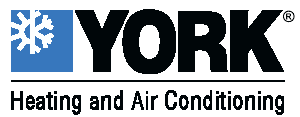 ____________________________________________________________________________________ТЕХНИЧЕСКИЕ ХАРАКТЕРИСТИКИКомпрессорно-конденсаторные агрегатыСплит-систем воздушного охлажденияHA300, HB360, HB480 и HB600 Номинальная холодопроизводительность от 25 до 50 тоннЧастота в сети электропитания 50 Гц 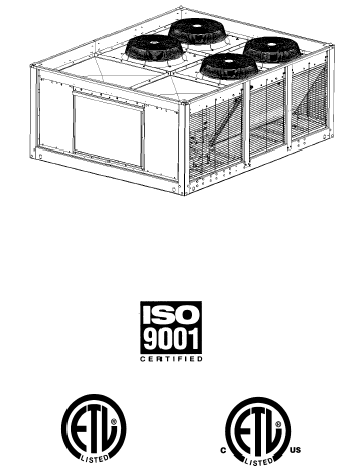 ____________________________________________________________________________________Данное издание не должно использоваться при реализации оборудования в розничной торговле____________________________________________________________________________________ОПИСАНИЕКомпрессорно-конденсаторные агрегаты наружного размещения полностью собраны на заводе, где смонтирована их трубная обвязка и электрическая проводка. Это позволяет обеспечить поставку и транспортировку этих установок в виде одного единого блока. Все установки во время транспортировки и/или транспортировки заполнены начальной зарядкой хладагента R-22.Компактность конструкции, удобная форма и малошумный режим работы позволяют использовать эти агрегаты практически во всех ситуациях наружного размещения. Возможно использование этих аппаратов в качестве крышных кондиционеров («руфтопов») - поскольку они имеют значительно меньший вес, чем моноблочные агрегаты аналогичной производительности. Поэтому для таких агрегатов значительно проще выполнить перемещение и подготовить опорную конструкцию. При монтаже на уровне земли достаточная величина переохлаждения хладагента, обеспечиваемая установками данного типа, позволяет размещать их практически на три этажа ниже испарительного теплообменника.Все конденсаторные теплообменники испытываются на давление с помощью воздуха с давлением до 325 фунт/кв.дюйм. Испытание на герметичность выполняется под водой. После сборки блок испытывается на давление с помощью смеси хладагента -22 и азота при давлении до 450 фунт/кв.дюйм. После этого выполняется дополнительное испытание на герметичность. Во время этого испытания на давление проводится проверка регулятора высокого давления. После вакуумирования и осушки блока выполняется проверка реле низкого давления. Кроме того, для обеспечения безаварийного пуска и многих лет надежной эксплуатации выполняется проверка каждого компрессора, каждого электродвигателя вентилятора конденсатора, нагревателя картера и цепи электрического регулирования. Ограждения вентиляторов конденсатора имеют виниловые покрытия, которые обеспечивают дополнительную защиту от коррозии и улучшают внешний вид аппарата.Компрессоры установлены на резиновых амортизаторах, которые позволяют снизить уровень вибраций. Вентиляторы с вертикальным направлением выхлопа направляют шум вверх, по направлению от  всех прилегающих конструкций.Все листовые металлические детали изготовлены из оцинкованной стали высокого качества (G90). После изготовления перед покраской все детали тщательно обезжириваются: с их поверхности удаляются все следы масла или грязи. После этого поверхности покрываются эмалью, что обеспечивает прочное защитное покрытие в течение многих лет. Такое покрытие соответствует требованиям сертификации UL и выдерживает воздействие соленых брызг с концентрацией соли 20% в течение 750 часов согласно требованиям стандарта ASTM B117.Серия испарительных блоков внутреннего размещения (Evaporator Blower) отлично подходит для совместного использования с агрегатами данной серии в части значений производительности и расхода воздуха.  ОТЛИЧИТЕЛЬНЫЕ ОСОБЕННОСТИИспользование спиральных компрессоров Copeland Scroll  обеспечивает высокую эффективность и надежность.Теплообменники конденсатора, изготовленные из медных трубок с алюминиевым оребрением, рассчитаны на продолжительный срок службы и эффективный режим эксплуатации.Нагреватели картера обесточиваются, когда компрессор находится в работе.Предусмотрены реле высокого и низкого давления. Эти реле не имеют капиллярных линий, которые могут быть повреждены.Полупроводниковое или встроенное устройство защиты электродвигателя компрессора.Цепь регулирования термостата 24 Вольта, класса 2Смотровое стекло и фильтр осушитель поставляются в панели регулирования установки и предназначены для монтажа на объекте на жидкостной линии рядом с испарительным теплообменником. Для моделей производительностью 30, 40 и 50 тонн предусмотрено два комплекта.На линии всасывания и жидкостной линии смонтированы медные выводные штуцеры, упрощающие подсоединение труб на объекте.Предусмотрено несколько регуляторов, обеспечивающих устойчивый режим работы системы при температурах наружного воздуха до 40ºF.Функция снижения производительности для обеспечения более экономичного режима работы и более равномерного распределения поля температур в зоне кондиционирования. Цепь блокировки, исключающая слишком частое включение/отключение установки по команде устройств безопасности.Режим насосной прокачки при пуске, позволяющий исключить возврат жидкого хладагента в компрессор.СОДЕРЖАНИЕТАБЛИЦА 1: НОМИНАЛЬНЫЕ ХАРАКТЕРИСТИКИ* Определено в соответствии с требованиями стандарта ARI 360 (60 Гц)EER = Коэффициент энергетической эффективности при полной нагрузке - равен  полной холодопроизводительности, выраженной в Британских Тепловых Единицах за час (BTUН), деленной на потребляемую электрическую мощность, выраженную в Ваттах  (выражается БТЕ-час на Вт).ТАБЛИЦА 2: ЭКСПЛУАТАЦИОННЫЕ ПРЕДЕЛЫДиапазон применения «А» согласно стандарту 110 ARI.Установки данного типа могут эксплуатироваться при температурах наружного воздуха до 125°F в том случае, когда температура воздуха на входе испарителя по мокрому термометру не превышает 67°F.МАРКИРОВКА ПРОДУКЦИИКОМПРЕССОРНО-КОНДЕНСАТОРНЫЕ БЛОКИ НАРУЖНОГО РАЗМЕЩЕНИЯ СПЛИТ СИСТЕМ YORK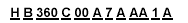 ТАБЛИЦА 3: ФИЗИЧЕСКИЕ ХАРАКТЕРИСТИКИВсе компрессоры - спиральные компрессоры CopelandОдин из электродвигателей вентилятора регулируется с помощью реле давления и не работает до тех пор, пока давление системы не достигнет 320 фунт/кв.дюйм и упадет ниже 180 фунт/кв.дюймТАБЛИЦА 4: ЭЛЕКТРОТЕХНИЧЕСКИЕ ХАРАКТЕРИСТИКИМРТ= Максимальный рабочий ток;LRA= Ток при заторможенном роторе;RLA= Ток номинальной нагрузки;(*) Означает (2) = Сдвоенный/тандем спиральных компрессоров CopelandТАБЛИЦА 5: ХОЛОДИЛЬНАЯ МОЩНОСТЬ И ПОТРЕБЛЯЕМАЯ МОЩНОСТЬ  -ТОЛЬКО КОМПРЕССОРНО-КОНДЕНСАТОРНЫЙ АГРЕГАТМВН =Британские тепловые единицы в час х 103Потребляемая мощность (кВт) указана с учетом следующих значений мощности электродвигателей вентиляторов конденсатора:ТИПОРАЗМЕР ЛИНИЙ ХЛАДАГЕНТАПри выборе типоразмеров линий хладагента для сплит-системы кондиционирования воздуха учитывайте следующие факторы:Падение давление в линии всасывания за счет трения.Падение давление в жидкостной линии за счет трения.Скорость потока в линии всасывания, необходимую для возврата масла.Перепады давления в жидкостной линии за счет наличия вертикальных участковТаблицы 6 и 7 содержат информацию о потерях давления за счет трения в линиях всасывания и в жидкостной линии для компрессорно-конденсаторной секции. Для некоторых определенных компоновок трубной обвязки может потребоваться использование различных типоразмеров линии всасывания. Скорость потока паров хладагента должна быть всегда достаточно высокой, чтобы обеспечить перенос масла обратно в компрессор.Испарительный блок расположен ниже уровня компрессорно-конденсаторной секцииВ сплит - системах, где испарительный блок установлен ниже конденсаторной секции, типоразмер линии всасывания должен быть подобран с учетом перепада давления и возврата масла. Для таких компоновок может потребоваться использование масляных затворов. Смотри данные таблицы 6.Компрессорно-конденсаторная секция расположена ниже испарителяЕсли конденсаторная секция размещена ниже испарительного блока, жидкостная линия должна быть рассчитана на перепад давления, учитывающий потери давления как за счет трения, так и за счет наличия вертикальных участков. Смотри данные таблицы 7. Если суммарные потери давления за счет трения и наличия вертикальных участков превышают 40 фунт/кв.дюйм, некоторое количество жидкого хладагента может «вскипеть» до того, как хладагента достигнет терморегулирующего клапана.Эффект мгновенного вскипания:Увеличивает потери давления за счет трения в жидкостной линии, что, в свою очередь, приводит к дальнейшему увеличению интенсивности явления «мгновенного вскипания».Снижает эффективность работы устройства регулирования расхода хладагента, что приводит к ухудшению работы испарительного блока.Приводит к эрозионному износу устройства регулирования расхода хладагента.Вызывает ошибочные срабатывания устройств регулирования параметров хладагента на входе в испаритель (более подробно этот вопрос рассмотрен в инструкциях по монтажу).ТАБЛИЦА 6 : ЛИНИИ ВСАСЫВАНИЯТАБЛИЦА 7 : ЖИДКОСТНЫЕ ЛИНИИТАБЛИЦА 8: ОБЪЕМ ЗАПРАВКИ R-22 В ЛИНИИ11	Значения указаны для условий температуры всасывания = 40ººF  и для температуры жидкого хладагента = 105ººF.2	Медные трубки, тип "L".ПРИМЕЧАНИЕ: Чтобы определить суммарный объем заправки системы, сложите значения веса заправки хладагента в компрессорно-конденсаторном блоке, в испарительном теплообменнике и в соединительных линиях хладагента.ТАБЛИЦА 9: ХОЛОДОПРОИЗВОДИТЕЛЬНОСТЬ УСТАНОВОК 25 ТОНН Компрессорно-конденсаторный блок HA300 с испарительным блоком LA300 CFM=Расход воздуха в кубических футах в минуту;WB °F = Температура на испарителе по мокрому термометру, °F(1)Полная холодопроизводительность в МВН (Британские тепловые единицы в час х 103)(2) Холодопроизводительность по явному теплукВт= Входная (потребляемая мощность) в кВтТАБЛИЦА 10: ХОЛОДОПРОИЗВОДИТЕЛЬНОСТЬ УСТАНОВОК 30 ТОНН Компрессорно-конденсаторный блок HB360 с испарительным блоком LB360 CFM=Расход воздуха в кубических футах в минуту;WB °F = Температура на испарителе по мокрому термометру, °F(1)Полная холодопроизводительность в МВН (Британские тепловые единицы в час х 103)(2) Холодопроизводительность по явному теплукВт= Входная (потребляемая мощность) в кВтТАБЛИЦА 11: ХОЛОДОПРОИЗВОДИТЕЛЬНОСТЬ УСТАНОВОК 40/40 ТОНН Компрессорно-конденсаторный блок HB480 с испарительным блоком LB480 CFM=Расход воздуха в кубических футах в минуту;WB °F = Температура на испарителе по мокрому термометру, °F(1)Полная холодопроизводительность в МВН (Британские тепловые единицы в час х 103)(2) Холодопроизводительность по явному теплукВт= Входная (потребляемая мощность) в кВтТАБЛИЦА 12: ХОЛОДОПРОИЗВОДИТЕЛЬНОСТЬ УСТАНОВОК 40/50 ТОНН Компрессорно-конденсаторный блок HB480 с испарительным блоком LB600 CFM=Расход воздуха в кубических футах в минуту;WB °F = Температура на испарителе по мокрому термометру, °F(1)Полная холодопроизводительность в МВН (Британские тепловые единицы в час х 103)(2) Холодопроизводительность по явному теплукВт= Входная (потребляемая мощность) в кВтТАБЛИЦА 13: ХОЛОДОПРОИЗВОДИТЕЛЬНОСТЬ УСТАНОВОК 50 ТОНН Компрессорно-конденсаторный блок HB600 с испарительным блоком LB600 CFM=Расход воздуха в кубических футах в минуту;WB °F = Температура на испарителе по мокрому термометру, °F(1)Полная холодопроизводительность в МВН (Британские тепловые единицы в час х 103)(2) Холодопроизводительность по явному теплукВт= Входная (потребляемая мощность) в кВт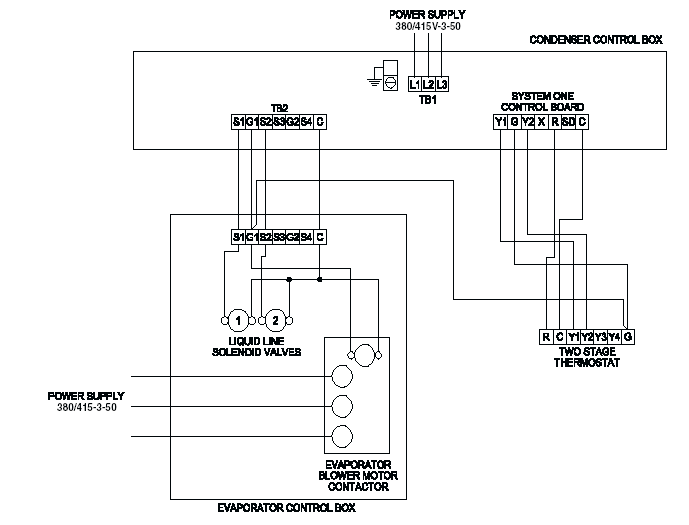 1- Электропитание 380/415В-3ф-50Гц; 2- Электромагнитные клапаны на жидкостной линии; 3- Электропитание 380/415В-3ф-50Гц; 4- Контактор электродвигателя вентилятора испарительного блока; 5- Термостат на две ступени; 6- Плата регулирования системы 1; 7- Панель регулирования конденсаторного блока; 8-Панель регулирования испарительного блока.РИСУНОК 1: СТАНДАРТНАЯ СХЕМА ЭЛЕКТРИЧЕСКИХ ПОДКЛЮЧЕНИЙ НА300 и LA300, ВЫПОЛНЯЕМЫХ НА ОБЪЕКТЕ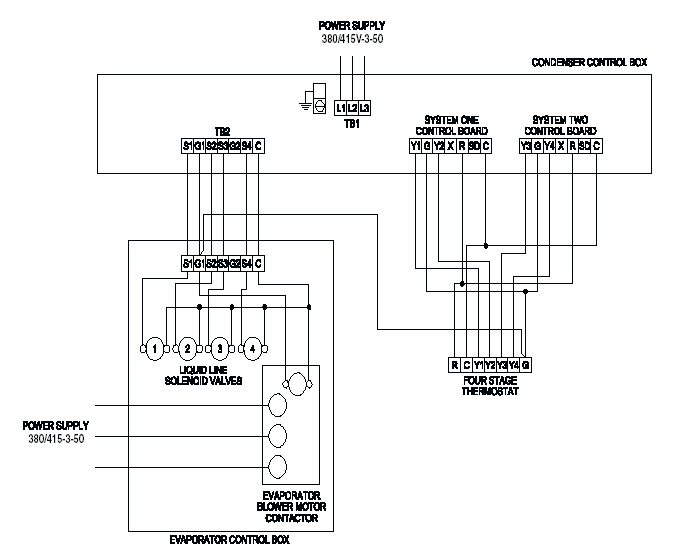 1- Электропитание 380/415В-3ф-50Гц; 2- Электромагнитные клапаны на жидкостной линии; 3- Электропитание 380/415В-3ф-50Гц; 4- Контактор электродвигателя вентилятора испарительного блока; 5- Термостат на четыре ступени; 6- Плата регулирования системы один; 7- Плата регулирования системы два; 8-Панель регулирования конденсаторного блока; 9-Панель регулирования испарительного блока.РИСУНОК 2: СТАНДАРТНАЯ СХЕМА ЭЛЕКТРИЧЕСКИХ ПОДКЛЮЧЕНИЙ НВ360, 480, 600 и LA360, 480, 600, ВЫПОЛНЯЕМЫХ НА ОБЪЕКТЕ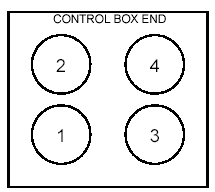 1- Конец для панели регулированияРИСУНОК 3: Расположение панели регулированияТАБЛИЦА 14: РАСПРЕДЕЛЕНИЕ ВЕСОВЫХ НАГРУЗОК И ПОЛОЖЕНИЕ ЦЕНТРА ТЯЖЕСТИРАСПРЕДЕЛЕНИЕ ВЕСОВЫХ НАГРУЗОК И ПОЛОЖЕНИЕ ЦЕНТРА ТЯЖЕСТИ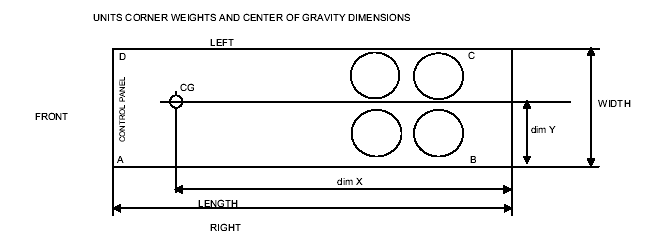 1- Передняя сторона; 2- Правая сторона; 3- Ширина; 4- Длина; 5- Левая сторонаРИСУНОК 4: РАСПРЕДЕЛЕНИЕ ВЕСОВЫХ НАГРУЗОК И ПОЛОЖЕНИЕ ЦЕНТРА ТЯЖЕСТИРАЗМЕРЫ УСТАНОВКИ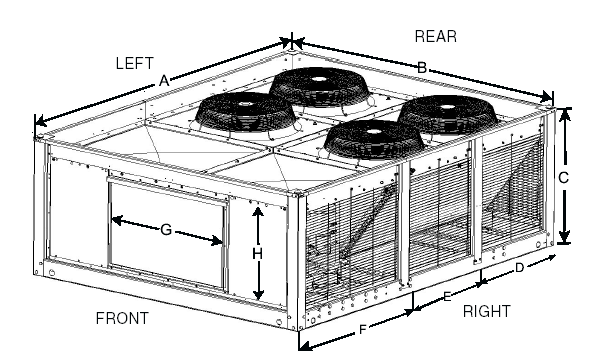 1- Левая сторона; 2- Задняя сторона; 3- Правая сторона; 4- Передняя сторонаРИСУНОК 5: РАЗМЕРЫ УСТАНОВОК НА/НВТАБЛИЦА 15: РАЗМЕРЫ УСТАНОВОКТАБЛИЦА 16: РАЗМЕРЫ СВОБОДНЫХ ПРОСТРАНСТВ ВОКРУГ УСТАНОВКИУстановки предназначены для наружного монтажа. Нависающие конструкции не должны создавать препятствий на выходе воздуха из конденсатора.Свободные пространства надлежащего размера должны быть предусмотрены, если ожидается эксплуатация оборудования зимой.Подсоединение труб и электрические подключенияПодсоединение труб может быть выполнено на левой или на правой стороне установки. Подключения высокого напряжения выполняются на левой стороне установки. Подсоединения кабелей низкого напряжения выполняются к верхней части электрической панели на левой или правой стороне. Смотри схемы, приведенные ниже.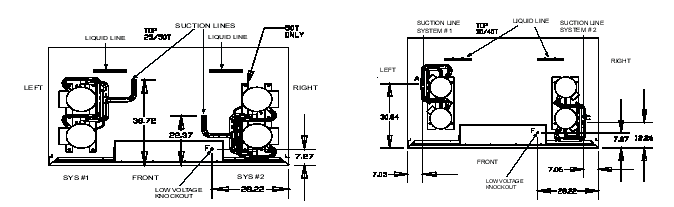 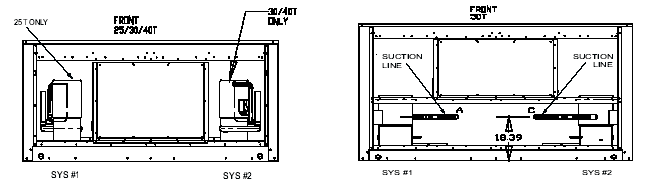 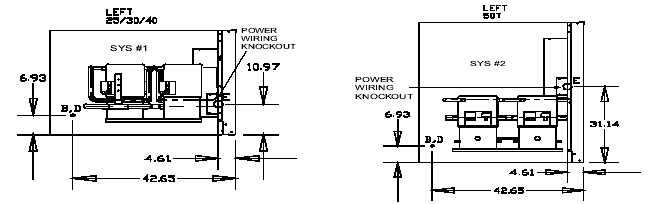 РИСУНОК 6: Схемы подключения труб и электрических подключенийРАЗМЕРЫ  ПОДСОЕДИНЕНИЯ ТРУБ И ЭЛЕКТРИЧЕСКИХ ПОДКЛЮЧЕНИЙТАБЛИЦА 17: РАЗМЕРЫ ПОДСОЕДИНЕНИЯ ТРУБ И ЭЛЕКТРИЧЕСКИХ ПОДКЛЮЧЕНИЙ (установка 25 тонн)OD = Наружный диаметрТАБЛИЦА 18: РАЗМЕРЫ ПОДСОЕДИНЕНИЯ ТРУБ И ЭЛЕКТРИЧЕСКИХ ПОДКЛЮЧЕНИЙ (установки 30, 40, 50 тонн)OD = Наружный диаметрТАБЛИЦА 19: Размеры отверстий для ввода СИЛОВЫХ электрических кабелейТЕХНИЧЕСКИЕ ТРЕБОВАНИЯ НА КОМПРЕССОРНО-КОНДЕНСАТОРНЫЕ АГРЕГАТЫ МОДЕЛЕЙ HA300, HB360, HB480 и HB600МОНТАЖ:• Должны быть использованы компрессорно-конденсаторные агрегаты воздушного охлаждения YORK или эквивалентное оборудование заданной производительности.• Все установки должны быть смонтированы в соответствии с:• рекомендациями изготовителя• требованиями всех действующих национальных нормативных документовУСТАНОВКИ:Все установки должны иметь сертификацию ETL и CETL.Все установки должны быть полностью собраны на заводе, транспортироваться и перемещаться в виде единого агрегата.Чтобы гарантировать безаварийный пуск после завершения монтажа, на заводе должно быть выполнено испытание на давление и проверка работы всех функций.Срок действия гарантийных обязательств на всю установку составляет 1 год.Должна быть в наличии техническая документация, позволяющая проверить производительность, эксплуатационные пределы, технические требования, требования к электропитанию, размеры, условия применения.КАЖДЫЙ АГРЕГАТ ДОЛЖЕН ИМЕТЬ:Прочную рамную конструкцию из стальных угловых профилей, обеспечивающую  жесткость всего аппарата при транспортировке, перемещениях, а также гарантирующую продолжительный срок эксплуатации.Панели из оцинкованной стали с напыленным покрытием.Съемные панели, которые обеспечивают доступ ко всем внутренним элементам во время проведения сервисных работ и технического обслуживания.РАЗМЕРЫ КАЖДОЙ ИЗ УСТАНОВОК  не должны превышать размеры, указанные на чертежах.ВСЕ КОМПРЕССОРЫ должны быть смонтированы на амортизаторах, чтобы минимизировать передачу вибраций.КОНДЕНСАТОРНЫЕ ТЕПЛООБМЕННИКИ:Должны быть изготовлены из медных трубок, расположенных в шахматном порядке и механически впрессованных в алюминиевое оребрение.ЭЛЕКТРОДВИГАТЕЛИ ВЕНТИЛЯТОРОВ КОНДЕНСАТОРА:Напрямую подсоединены к вентиляторам конденсатора.Имеют подшипники продолжительной смазки.Имеют встроенное устройство защиты от перегрузкиДолжны использоваться трехфазные электродвигатели.Вентиляторы конденсатора должны быть установлены таким образом, чтобы обеспечить вертикальное направление выхлопа воздуха от конденсатора.ЭЛЕКТРИЧЕСКАЯ ЧАСТЬ ВСЕХ УСТАНОВОК ДОЛЖНА ИМЕТЬ:Нагреватель картера (по одному на каждый компрессор)Цепь регулирования температуры на 24 ВольтаУстройства защитной блокировки по высокому и низкому давлению.Полупроводниковое или встроенное устройство защиты электродвигателя компрессора.Устройство регулирования электродвигателя вентилятора конденсатора, чтобы обеспечить устойчивый режим работы при температурах наружного воздуха до 40ºF.ТРУБЫ ХЛАДАГЕНТА каждой системы должны включать:Фильтр-осушитель, поставляемый отдельно, для монтажа на объектеИндикатор влаги и смотровое стекло для жидкостной линии, поставляемые отдельно, для монтажа на объекте.Параметры могут быть изменены без предварительного уведомления. Издано в США.                                              036-21345-001-A-0602Copyright © 2002 компания Johnson Controls, Inc. Все права защищены.                                                                Заменяет версию: Отсутствует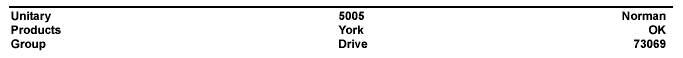 Описание............................................................................................................................................2Отличительные особенности...........................................................................................................3Номинальные характеристики........................................................................................................4Эксплуатационные пределы...........................................................................................................4Маркировка продукции..........................................................................................................……..5Физические характеристики............................................................................................................6Электротехнические характеристики..........................................................................................6Значения холодопроизводительности и потребляемая мощность………................…………...7Линии всасывания...........................................................................................................................9Жидкостные линии..................................................................................................................…….10Объем заправки R-22........................................................................................................................10Значения холодопроизводительности и потребляемая мощность систем......................………11Стандартная схема электрических подключений, выполняемых на объекте............................16Расположение панели регулирования........................................................................................... 17Распределение весовых нагрузок и положение центра тяжести (размеры) ..............................18Размеры установки............................................................................................................................19Свободные пространства вокруг установки............................................................................…...19Подсоединение труб и электрические подключения............................................................……20Схемы подключения труб и электрических подключений (25 тонн) ..................................…...21Схемы подключения труб и электрических подключений (30/40/50 тонн) ...............................21Размеры отверстий для ввода электрических кабелей..................................................................21Технические требования.................................................................................................................22Компрессорно-конденсаторный блокИспарительный блокПроизводительность, MBH (МБТЕ/час)EERHA300LA30032010.0HB360LB3603769.5HB480LB4804858.8HB480LB6005109.7HB600LB6006009.5Допустимые изменения напряжения питанияМинимум / Максимум(1)380/415-3-50342 / 456Температура воздуха на конденсаторном теплообменникеМинимум /МаксимумТемпература воздуха на конденсаторном теплообменникеМинимум /Максимум40 °F / 125 °F (2)Знак номераОписание номера моделиВозможные опцииHКАТЕГОРИЯ ОБОРУДОВАНИЯH = Компрессорно-конденсаторный блок сплит –системыAИдентификатор продукцииA = R-22, стандартная эффективность, 2-х трубная система В = R-22, стандартная эффективность, 4-х трубная система300Номинал холодильной мощности в MBH (М БТЕ/час)300 = 25 тонн360 = 30 тонн480 = 40 тонн600 = 50 тоннСТип нагреваС = Только охлаждение00Номинальная мощность нагрева00 = нагреватель не смонтированAОпции расхода воздухаA = стандартный электродвигатель7Напряжение питания 7 = 380/415-3-50AОпции монтажаA = отсутствуют В = Разъединительный выключательAAДополнительные опцииAA = отсутствуютAC = Специальное покрытие теплообменника “Technicoated” 1Поколение продукции1 =1-е поколение2 = 2-е поколениеAКомпоновка продукцииA = компоновка A                             B = компоновка BМодель HA/HBКомпрессор1Компрессор1КонденсаторКонденсаторКонденсаторКонденсаторКонденсаторКонденсаторКонденсаторКонденсаторКонденсаторКонденсаторКонденсаторВес установки (фунты)Вес установки (фунты)Вес заправки хладагента,(R-22)ФунтыВес заправки хладагента,(R-22)ФунтыМодель HA/HBКомпрессор1Компрессор1Вентилятор (Лопасти)Вентилятор (Лопасти)Вентилятор (Лопасти)Вентилятор (Лопасти)Двигатель вентилятораДвигатель вентилятораТеплообменник (Медные трубки-Алюминиевое оребрение)Теплообменник (Медные трубки-Алюминиевое оребрение)Теплообменник (Медные трубки-Алюминиевое оребрение)Теплообменник (Медные трубки-Алюминиевое оребрение)Теплообменник (Медные трубки-Алюминиевое оребрение)Вес установки (фунты)Вес установки (фунты)Вес заправки хладагента,(R-22)ФунтыВес заправки хладагента,(R-22)ФунтыМодель HA/HBНоминал (Тонны)Число ступенейКол-воДиаметр.Угол наклона (град.)Номинальный расход воздуха фут3/минЛош.с.об/ минПлощадь поверхности(фут.2)Глубина рядовШирина теплообменни ка (дюймы)Наружный диаметр труб(дюйм)Число ламе лей на дюймПри транспортировкеПри работеРабочая (фунты-унции)Начальная (фунты)300252424342520011425502603/8161598164850.31.036015 152 22 224 2436 3612600 126001 1142525 25260 603/816171017701.0Система 115 152 22 224 2436 3612600 126001 1142525 25260 603/8161710177031.51.0Система 215 152 22 224 2436 3612600 126001 1142525 25260 603/8161710177031.51.048020 202 22 230 3020 2016550 165501 1/2 1 1/2142532.5 32.5278 783/816194120171.0Система 120 202 22 230 3020 2016550 165501 1/2 1 1/2142532.5 32.5278 783/8161941201738.11.0Система 220 202 22 230 3020 2016550 165501 1/2 1 1/2142532.5 32.5278 783/8161941201738.11.060025 252 22 230 3026 2619725 197251 1/2 1 1/21425522783/816245025431.0Система 125 252 22 230 3026 2619725 197251 1/2 1 1/21425522783/8162450254347.31.0Система 225 252 22 230 3026 2619725 197251 1/2 1 1/21425522783/8162450254347.31.0Наименование моделиКомпрессорКомпрессорКомпрессорКомпрессорЭлектродвигатель вентилятора конденсатораЭлектродвигатель вентилятора конденсатораЭлектродвигатель вентилятора конденсатораЭлектродвигатель вентилятора конденсатораМинимальная пропускная способность по току цепи (A)Максим. типоразмер предохранителя (A)Мин. типоразмер разъединителя (A)Наименование моделиПараметры электропитанияКол-во (*)RLA (каждый) LRA (каждый)Параметры электропитанияЛош.с.Кол-воМРТ (каждый)Минимальная пропускная способность по току цепи (A)Максим. типоразмер предохранителя (A)Мин. типоразмер разъединителя (A)HA300C00A7AAA1380/415-3-50225.0158.0380/415-3-50121.763.070.070.0HA300C00A7AAA1380/415-3-50225.0158.0380/415-3-50121.763.070.070.0HB360C00A7AAA1380/415-3-50216.495.0380/415-3-50121.776.590.090.0HB360C00A7AAA1380/415-3-50216.495.0380/415-3-50121.776.590.090.0HB480C00A7AAA1380/415-3-50219.2125.0380/415-3-501.522.692.0110.0110.0HB480C00A7AAA1380/415-3-50219.2125.0380/415-3-501.522.692.0110.0110.0HB600C00A7AAA1380/415-3-50225.0158.0380/415-3-501.522.6111.5125.0125.0HB600C00A7AAA1380/415-3-50225.0158.0380/415-3-501.522.6111.5125.0125.0МодельДавление всасывания и соответствующая температура при насыщенииДавление всасывания и соответствующая температура при насыщенииТемпература наружного воздуха на входе конденсаторного теплообменника (°F)Температура наружного воздуха на входе конденсаторного теплообменника (°F)Температура наружного воздуха на входе конденсаторного теплообменника (°F)Температура наружного воздуха на входе конденсаторного теплообменника (°F)Температура наружного воздуха на входе конденсаторного теплообменника (°F)Температура наружного воздуха на входе конденсаторного теплообменника (°F)Температура наружного воздуха на входе конденсаторного теплообменника (°F)Температура наружного воздуха на входе конденсаторного теплообменника (°F)Температура наружного воздуха на входе конденсаторного теплообменника (°F)Температура наружного воздуха на входе конденсаторного теплообменника (°F)Температура наружного воздуха на входе конденсаторного теплообменника (°F)Температура наружного воздуха на входе конденсаторного теплообменника (°F)МодельДавление всасывания и соответствующая температура при насыщенииДавление всасывания и соответствующая температура при насыщении6565757585859595105105115115Модельфунт/кв.дюйм°FMBHкВт1MBHкВт1MBHкВт1MBHкВт1MBHкВт1MBHкВт1HA30061.5 68.5 76.0 84.035 40 45 50258 282 308 32222.0 22.4 22.8 23.2247 270 294 31923.6 24.0 24.3 24.7236 258 280 30425.5 25.8 26.2 26.5225 245 266 28927.6 28.0 28.3 28.7213 232 253 27430.1 30.5 30.9 31.2202 220 239 25933.0 33.4 33.7 34.1HB36061.5 68.5 76.0 84.035 40 45 50316 343 371 40026.3 26.827.4 28.1301 327 354 38228.2 28.8 29.5 30.1385 310 337 36430.5 31.2 31.8 32.5269 294 319 34633.2 33.8 34.5 35.2253 277 302 32836.0 36.6 37.2 37.8237 260 284 30939.4 39.9 40.641.2HB48061.5 68.5 76.0 84.035 40 45 50423 458 494 53133.6 34.4 35.3 36.2404 438 473 50936.2 37.0 37.9 38.8384417 451 48639.2 40.0 40.8 41.8364 396 429 46242.6 43.4 44.3 45.2344 375 406 43946.5 47.3 48.1 49.0324 354 38441550.9 51.7 52.5 53.4HB60061.5 68.5 76.0 84.035 40 45 50514 561 610 66139.640.4 41.3 42.2492 537 584 63242.9 43.6 44.5 45.3470 512 556 60346.7 47.4 48.2 49.0447 487 529 57351.0 51.8 52.6 53.4425 462 50254456.1 56.9 57.7 58.5402 437 474 51461.8 62.6 63.5 64.4МодельHA300HB360HB480HB600кВт3.44.34.33.8Наименование моделиНаименование моделиНаименование моделиНоминальная производительность (тонны)Расход хладагента (Фунты/ мин)Медная труба (дюймы, наружный диаметр)Линейная скорость потока хладагента –газа (фут/мин)Потери на трение (фунт/кв.дюйм/100 фут)HA300Система #1Полная производительность25802 1/824495.0HA300Система #1Полная производительность25802 5/815871.6HA300Система #1Полная производительность25803 1/811110.7HA300Система #1Половинная производительность12.5402 1/812251.3HA300Система #1Половинная производительность12.5402 5/87930.5HA300Система #1Половинная производительность12.5403 1/85560.2HB360Система #1Полная производительность15471 3/8352914.3HB360Система #1Полная производительность15471 5/824986.3HB360Система #1Полная производительность15472 1/814391.7HB360Система #1Половинная производительность7.523.51 3/817654.3HB360Система #1Половинная производительность7.523.51 5/812491.9HB360Система #1Половинная производительность7.523.52 1/87200.5HB360Система #2Полная производительность15471 3/8352914.3HB360Система #2Полная производительность15471 5/824986.3HB360Система #2Полная производительность15472 1/814391.7HB360Система #2Половинная производительность7.523.51 3/817654.3HB360Система #2Половинная производительность7.523.51 5/812491.9HB360Система #2Половинная производительность7.523.52 1/87200.5HB480Система #1Полная производительность20641 5/8340211.1HB480Система #1Полная производительность20642 1/819602.9HB480Система #1Полная производительность20642 5/812691.0HB480Система #1Половинная производительность10321 5/817013.2HB480Система #1Половинная производительность10322 1/89800.8HB480Система #1Половинная производительность10322 5/86350.3HB480Система #2Полная производительность20641 5/8340211.1HB480Система #2Полная производительность20642 1/819602.9HB480Система #2Полная производительность20642 5/812691.0HB480Система #2Половинная производительность10321 5/817013.2HB480Система #2Половинная производительность10322 1/89800.8HB480Система #2Половинная производительность10322 5/86350.3HB600Система #1Полная производительность25761 5/8403914.9HB600Система #1Полная производительность25762 1/823273.9HB600Система #1Полная производительность25762 5/815071.4HB600Система #1Половинная производительность12.5381 5/820204.3HB600Система #1Половинная производительность12.5382 1/811631.1HB600Система #1Половинная производительность12.5382 5/87540.4HB600Система #2Полная производительность25761 5/8403914.9HB600Система #2Полная производительность25762 1/823273.9HB600Система #2Полная производительность25762 5/815071.4HB600Система #2Половинная производительность12.5381 5/820204.3HB600Система #2Половинная производительность12.5382 1/811631.1HB600Система #2Половинная производительность12.5382 5/87540.4Наименование моделиНаименование моделиНаименование моделиНоминальная производительность (тонны)Расход хладагента (Фунты/ мин)Медная труба (дюймы, наружный диаметр)Линейная скорость потока хладагента –газа (фут/мин)Потери на трение (фунт/кв.дюйм/100 фут)HA300Система #1Полная производительность25805/843532.5HA300Система #1Полная производительность25807/83005.6HA300Система #1Полная производительность25801 1/81761.6HA300Система #1Половинная производительность12.5405/82189.1HA300Система #1Половинная производительность12.5407/81501.6HA300Система #1Половинная производительность12.5401 1/8880.5HB360Система #1Полная производительность15475/825612.5HB360Система #1Полная производительность15477/81762.2HB360Система #1Полная производительность15471 1/81040.6HB360Система #1Половинная производительность7.523.55/81283.5HB360Система #1Половинная производительность7.523.57/8880.6HB360Система #1Половинная производительность7.523.51 1/8520.2HB360Система #2Полная производительность15475/825612.5HB360Система #2Полная производительность15477/81762.2HB360Система #2Полная производительность15471 1/81040.6HB360Система #2Половинная производительность7.523.55/81283.5HB360Система #2Половинная производительность7.523.57/8880.6HB360Система #2Половинная производительность7.523.51 1/8520.2HB480Система #1Полная производительность20645/834822.1HB480Система #1Полная производительность20647/82403.9HB480Система #1Полная производительность20641 1/81411.1HB480Система #1Половинная производительность10325/81746.2HB480Система #1Половинная производительность10327/81201.0HB480Система #1Половинная производительность10321 1/8700.3HB480Система #2Полная производительность20645/834822.1HB480Система #2Полная производительность20647/82403.9HB480Система #2Полная производительность20641 1/81411.1HB480Система #2Половинная производительность10325/81746.2HB480Система #2Половинная производительность10327/81201.0HB480Система #2Половинная производительность10321 1/8700.3HB600Система #1Полная производительность25765/841329.3HB600Система #1Полная производительность25767/82855.0HB600Система #1Полная производительность25761 1/81671.4HB600Система #1Половинная производительность12.5385/82078.3HB600Система #1Половинная производительность12.5387/81431.4HB600Система #1Половинная производительность12.5381 1/8840.4HB600Система #2Полная производительность25765/841329.3HB600Система #2Полная производительность25767/82855.0HB600Система #2Полная производительность25761 1/81671.4HB600Система #2Половинная производительность12.5385/82078.3HB600Система #2Половинная производительность12.5387/81431.4HB600Система #2Половинная производительность12.5381 1/8840.4НАРУЖНЫЙ ДИАМЕТР ЛИНИИ2Наружный диаметр,(дюймы)Хладагент, фунты/футЖИДКОСТНАЯ ЛИНИЯ7/80.236ЛИНИЯ ВСАСЫВАНИЯ1 5/80.019ЛИНИЯ ВСАСЫВАНИЯ2 1/80.033Воздух на испарителеВоздух на испарителеТемпература воздуха на входе конденсаторного теплообменника 85 º  FТемпература воздуха на входе конденсаторного теплообменника 85 º  FТемпература воздуха на входе конденсаторного теплообменника 85 º  FТемпература воздуха на входе конденсаторного теплообменника 85 º  FТемпература воздуха на входе конденсаторного теплообменника 85 º  FТемпература воздуха на входе конденсаторного теплообменника 85 º  FТемпература воздуха на входе конденсаторного теплообменника 85 º  FТемпература воздуха на входе конденсаторного теплообменника 85 º  FТемпература воздуха на входе конденсаторного теплообменника 85 º  FВоздух на испарителеВоздух на испарителеТемпература воздуха на входе конденсаторного теплообменника 95 º  FТемпература воздуха на входе конденсаторного теплообменника 95 º  FТемпература воздуха на входе конденсаторного теплообменника 95 º  FТемпература воздуха на входе конденсаторного теплообменника 95 º  FТемпература воздуха на входе конденсаторного теплообменника 95 º  FТемпература воздуха на входе конденсаторного теплообменника 95 º  FТемпература воздуха на входе конденсаторного теплообменника 95 º  FТемпература воздуха на входе конденсаторного теплообменника 95 º  FТемпература воздуха на входе конденсаторного теплообменника 95 º  FCFMWB(°F)Производительность брутто (MBH)Потребляемая мощность(кВт)Холодопроизводительность по явному теплу в МВН (Британские тепловые единицы в час х 103) при температуре воздуха на возврате по сухому термометру (°F)Холодопроизводительность по явному теплу в МВН (Британские тепловые единицы в час х 103) при температуре воздуха на возврате по сухому термометру (°F)Холодопроизводительность по явному теплу в МВН (Британские тепловые единицы в час х 103) при температуре воздуха на возврате по сухому термометру (°F)Холодопроизводительность по явному теплу в МВН (Британские тепловые единицы в час х 103) при температуре воздуха на возврате по сухому термометру (°F)Холодопроизводительность по явному теплу в МВН (Британские тепловые единицы в час х 103) при температуре воздуха на возврате по сухому термометру (°F)Холодопроизводительность по явному теплу в МВН (Британские тепловые единицы в час х 103) при температуре воздуха на возврате по сухому термометру (°F)Холодопроизводительность по явному теплу в МВН (Британские тепловые единицы в час х 103) при температуре воздуха на возврате по сухому термометру (°F)CFMWB(°F)Производительность брутто (MBH)Потребляемая мощность(кВт)Холодопроизводительность по явному теплу в МВН (Британские тепловые единицы в час х 103) при температуре воздуха на возврате по сухому термометру (°F)Холодопроизводительность по явному теплу в МВН (Британские тепловые единицы в час х 103) при температуре воздуха на возврате по сухому термометру (°F)Холодопроизводительность по явному теплу в МВН (Британские тепловые единицы в час х 103) при температуре воздуха на возврате по сухому термометру (°F)Холодопроизводительность по явному теплу в МВН (Британские тепловые единицы в час х 103) при температуре воздуха на возврате по сухому термометру (°F)Холодопроизводительность по явному теплу в МВН (Британские тепловые единицы в час х 103) при температуре воздуха на возврате по сухому термометру (°F)Холодопроизводительность по явному теплу в МВН (Британские тепловые единицы в час х 103) при температуре воздуха на возврате по сухому термометру (°F)Холодопроизводительность по явному теплу в МВН (Британские тепловые единицы в час х 103) при температуре воздуха на возврате по сухому термометру (°F)CFMWB(°F)Производительность брутто (MBH)Потребляемая мощность(кВт)8683807168CFMWB(°F)Производительность брутто (MBH)Потребляемая мощность(кВт)86838077747168750072306.926.92201.5177.2152.9128.6104.3нетнет750072294.429.12197.3173.0148.7124.4100.1нет#N/A750067288.826.57250.2225.9201.6177.3153.0128.7104.4750067277.228.85245.3221.0196.7172.4148.1123.899.5750062278.221.44278.2275.5251.2226.9202.6178.3154.0750062268.728.71268.7266.7242.4218.1193.8169.5145.2750057278.021.37278.0275.3251.0226.7202.4178.1153.8750057268.528.70268.5266.6242.3218.0193.7169.4145.1875072314.227.02221.9193.5165.2136.8108.5нетнет875072301.129.27217.2188.8160.5132.1103.8нет#N/A875067295.726.67274.5246.1217.8189.4161.1132.7104.4875067283.529.00267.6240.7212.4184.0155.7127.399.0875062284.821.52284.8283.4271.3242.9214.6186.2157.9875062274.828.85274.8273.8261.6233.3204.9176.6148.2875057284.621.45284.6283.3271.1242.8214.4186.1157.7875057274.628.85274.6273.7261.5233.2204.8176.5148.11000072321.527.13242.2209.8177.4145.0112.6нетнет1000072307.829.41237.1204.7172.3139.9107.5нет#N/A1000067302.526.77298.7266.3233.9201.5169.1136.7104.31000067289.829.14289.8260.4228.0195.6163.2130.898.41000062291.421.60291.4291.4291.4259.0226.6194.2161.81000062280.929.00280.9280.9280.9248.5216.1183.7151.31000057291.221.53291.2291.2291.2258.8226.4194.0161.61000057280.828.99280.8280.8280.8248.4216.0183.6151.21125072326.127.19261.3224.8188.4151.9115.5нетнет1125072312.029.47256.1219.6183.2146.7110.3нет#N/A1125067306.826.83305.0284.8248.4211.9175.5139.0102.61125067293.829.20293.8278.9242.4206.0169.5133.196.61125062295.621.65295.6295.6295.6259.1222.7186.2149.81125062284.829.06284.8284.8284.8248.3211.9175.4139.01125057295.421.58295.4295.4295.4259.0222.5186.1149.61125057284.629.05284.6284.6284.6248.2211.7175.3138.81250072330.727.25280.3239.8199.3158.8118.3нетнет1250072316.229.54275.1234.6194.1153.6113.1нетнет1250067311.226.90311.2303.3262.8222.3181.8141.3100.81250067297.829.26297.8297.3256.8216.3175.8135.394.81250062299.721.70299.7299.7299.7259.2218.7178.2137.71250062288.629.12288.6288.6288.6248.1207.6167.1126.61250057299.621.64299.6299.6299.6259.1218.6178.1137.61250057288.529.11288.5288.5288.5248.0207.5167.0126.5Температура воздуха на входе конденсаторного теплообменника 105 º  FТемпература воздуха на входе конденсаторного теплообменника 105 º  FТемпература воздуха на входе конденсаторного теплообменника 105 º  FТемпература воздуха на входе конденсаторного теплообменника 105 º  FТемпература воздуха на входе конденсаторного теплообменника 105 º  FТемпература воздуха на входе конденсаторного теплообменника 105 º  FТемпература воздуха на входе конденсаторного теплообменника 105 º  FТемпература воздуха на входе конденсаторного теплообменника 105 º  FТемпература воздуха на входе конденсаторного теплообменника 105 º  FТемпература воздуха на входе конденсаторного теплообменника 115 º  FТемпература воздуха на входе конденсаторного теплообменника 115 º  FТемпература воздуха на входе конденсаторного теплообменника 115 º  FТемпература воздуха на входе конденсаторного теплообменника 115 º  FТемпература воздуха на входе конденсаторного теплообменника 115 º  FТемпература воздуха на входе конденсаторного теплообменника 115 º  FТемпература воздуха на входе конденсаторного теплообменника 115 º  FТемпература воздуха на входе конденсаторного теплообменника 115 º  FТемпература воздуха на входе конденсаторного теплообменника 115 º  F750072280.532.04191.8167.5143.2118.994.6нетнет750072266.734.96186.4162.1137.8113.589.2нетнет750067264.931.78240.2215.9191.6167.3143.0118.794.4750067252.734.70235.0210.7186.4162.1137.8113.589.2750062258.331.72258.3256.5232.2207.9183.6159.3135.0750062247.834.73247.8246.3222.0197.7173.4149.1124.8750057258.131.71258.1256.4258.1207.8183.5159.2134.9750057247.734.72247.7246.1221.8197.5173.2148.9124.6875072286.732.17211.5183.1154.8126.498.1нетнет875072272.435.07205.8177.5149.1120.892.4нетнет875067270.831.90258.5235.5207.1178.8150.4122.193.7875067258.234.81249.3230.2201.8173.5145.1116.888.4875062264.031.84264.0165.91251.0222.6194.3165.9137.6875062253.234.83253.2252.4240.3211.9183.6155.2126.9875057263.931.84263.9263.0250.8222.5194.1165.8137.4875057253.134.83253.1252.3240.2211.8183.5155.1126.81000072293.032.30231.2198.8166.4134.0101.6нетнет1000072278.235.18225.3192.9160.5128.195.7нетнет1000067276.732.03276.7255.0222.6190.2157.8125.493.01000067263.634.92263.6249.6217.2184.8152.4120.087.61000062269.731.97269.7269.7269.7237.3204.9172.5140.11000062258.634.94258.6258.6258.6226.2193.8161.4129.01000057269.631.97269.6269.6269.6237.2204.8172.4140.01000057258.534.94258.5258.5258.5226.1193.7161.3128.91125072296.932.39250.1213.6177.2140.7104.3нетнет1125072281.935.31244.1207.6171.2134.798.3нетнет1125067280.532.12280.5269.5237.1200.6164.2127.791.31125067267.135.04267.1267.1231.7195.2158.8122.385.91125062273.432.06273.4273.4273.4236.9200.5164.0127.61125062262.035.07262.0262.0262.0225.6189.1152.7116.21125057273.332.06273.3273.3273.3236.8200.4163.9127.51125057261.935.07261.9261.9261.9225.4189.0152.5116.11250072300.932.49269.0228.5188.0147.5107.0нетнет1250072285.635.44262.9222.4181.9141.4100.9нетнет1250067284.232.22284.2284.0251.5211.0170.5130.089.51250067270.635.17270.6270.6246.2205.7165.2124.784.21250062277.032.15277.0277.0277.0236.5196.0155.5115.01250062265.535.19265.5265.5265.5225.0184.5144.0103.51250057276.932.15276.9276.9276.9236.4195.9155.4114.91250057265.335.19265.3265.3265.3224.8184.3143.8103.3Температура воздуха на входе конденсаторного теплообменника 125 º  FТемпература воздуха на входе конденсаторного теплообменника 125 º  FТемпература воздуха на входе конденсаторного теплообменника 125 º  FТемпература воздуха на входе конденсаторного теплообменника 125 º  FТемпература воздуха на входе конденсаторного теплообменника 125 º  FТемпература воздуха на входе конденсаторного теплообменника 125 º  FТемпература воздуха на входе конденсаторного теплообменника 125 º  FТемпература воздуха на входе конденсаторного теплообменника 125 º  FТемпература воздуха на входе конденсаторного теплообменника 125 º  F1 В таблице указаны значения холодопроизводительности-брутто.   Для определения производительности-нетто, вычтите мощность двигателя вентилятора, MBH - 3.415 X кВт.  Для определения мощности электродвигателя вентилятора приточного воздуха (кВт) используйте соответствующую таблицу производительности вентилятора.2 Указанные номиналы производительности учитывают двигатели вентилятора конденсатора и компрессора, но не учитывают электродвигатель вентилятора приточного воздуха.1 В таблице указаны значения холодопроизводительности-брутто.   Для определения производительности-нетто, вычтите мощность двигателя вентилятора, MBH - 3.415 X кВт.  Для определения мощности электродвигателя вентилятора приточного воздуха (кВт) используйте соответствующую таблицу производительности вентилятора.2 Указанные номиналы производительности учитывают двигатели вентилятора конденсатора и компрессора, но не учитывают электродвигатель вентилятора приточного воздуха.1 В таблице указаны значения холодопроизводительности-брутто.   Для определения производительности-нетто, вычтите мощность двигателя вентилятора, MBH - 3.415 X кВт.  Для определения мощности электродвигателя вентилятора приточного воздуха (кВт) используйте соответствующую таблицу производительности вентилятора.2 Указанные номиналы производительности учитывают двигатели вентилятора конденсатора и компрессора, но не учитывают электродвигатель вентилятора приточного воздуха.1 В таблице указаны значения холодопроизводительности-брутто.   Для определения производительности-нетто, вычтите мощность двигателя вентилятора, MBH - 3.415 X кВт.  Для определения мощности электродвигателя вентилятора приточного воздуха (кВт) используйте соответствующую таблицу производительности вентилятора.2 Указанные номиналы производительности учитывают двигатели вентилятора конденсатора и компрессора, но не учитывают электродвигатель вентилятора приточного воздуха.1 В таблице указаны значения холодопроизводительности-брутто.   Для определения производительности-нетто, вычтите мощность двигателя вентилятора, MBH - 3.415 X кВт.  Для определения мощности электродвигателя вентилятора приточного воздуха (кВт) используйте соответствующую таблицу производительности вентилятора.2 Указанные номиналы производительности учитывают двигатели вентилятора конденсатора и компрессора, но не учитывают электродвигатель вентилятора приточного воздуха.1 В таблице указаны значения холодопроизводительности-брутто.   Для определения производительности-нетто, вычтите мощность двигателя вентилятора, MBH - 3.415 X кВт.  Для определения мощности электродвигателя вентилятора приточного воздуха (кВт) используйте соответствующую таблицу производительности вентилятора.2 Указанные номиналы производительности учитывают двигатели вентилятора конденсатора и компрессора, но не учитывают электродвигатель вентилятора приточного воздуха.1 В таблице указаны значения холодопроизводительности-брутто.   Для определения производительности-нетто, вычтите мощность двигателя вентилятора, MBH - 3.415 X кВт.  Для определения мощности электродвигателя вентилятора приточного воздуха (кВт) используйте соответствующую таблицу производительности вентилятора.2 Указанные номиналы производительности учитывают двигатели вентилятора конденсатора и компрессора, но не учитывают электродвигатель вентилятора приточного воздуха.1 В таблице указаны значения холодопроизводительности-брутто.   Для определения производительности-нетто, вычтите мощность двигателя вентилятора, MBH - 3.415 X кВт.  Для определения мощности электродвигателя вентилятора приточного воздуха (кВт) используйте соответствующую таблицу производительности вентилятора.2 Указанные номиналы производительности учитывают двигатели вентилятора конденсатора и компрессора, но не учитывают электродвигатель вентилятора приточного воздуха.1 В таблице указаны значения холодопроизводительности-брутто.   Для определения производительности-нетто, вычтите мощность двигателя вентилятора, MBH - 3.415 X кВт.  Для определения мощности электродвигателя вентилятора приточного воздуха (кВт) используйте соответствующую таблицу производительности вентилятора.2 Указанные номиналы производительности учитывают двигатели вентилятора конденсатора и компрессора, но не учитывают электродвигатель вентилятора приточного воздуха.1 В таблице указаны значения холодопроизводительности-брутто.   Для определения производительности-нетто, вычтите мощность двигателя вентилятора, MBH - 3.415 X кВт.  Для определения мощности электродвигателя вентилятора приточного воздуха (кВт) используйте соответствующую таблицу производительности вентилятора.2 Указанные номиналы производительности учитывают двигатели вентилятора конденсатора и компрессора, но не учитывают электродвигатель вентилятора приточного воздуха.1 В таблице указаны значения холодопроизводительности-брутто.   Для определения производительности-нетто, вычтите мощность двигателя вентилятора, MBH - 3.415 X кВт.  Для определения мощности электродвигателя вентилятора приточного воздуха (кВт) используйте соответствующую таблицу производительности вентилятора.2 Указанные номиналы производительности учитывают двигатели вентилятора конденсатора и компрессора, но не учитывают электродвигатель вентилятора приточного воздуха.750072252.837.9180.9156.6132.3108.083.7нетнет1 В таблице указаны значения холодопроизводительности-брутто.   Для определения производительности-нетто, вычтите мощность двигателя вентилятора, MBH - 3.415 X кВт.  Для определения мощности электродвигателя вентилятора приточного воздуха (кВт) используйте соответствующую таблицу производительности вентилятора.2 Указанные номиналы производительности учитывают двигатели вентилятора конденсатора и компрессора, но не учитывают электродвигатель вентилятора приточного воздуха.1 В таблице указаны значения холодопроизводительности-брутто.   Для определения производительности-нетто, вычтите мощность двигателя вентилятора, MBH - 3.415 X кВт.  Для определения мощности электродвигателя вентилятора приточного воздуха (кВт) используйте соответствующую таблицу производительности вентилятора.2 Указанные номиналы производительности учитывают двигатели вентилятора конденсатора и компрессора, но не учитывают электродвигатель вентилятора приточного воздуха.1 В таблице указаны значения холодопроизводительности-брутто.   Для определения производительности-нетто, вычтите мощность двигателя вентилятора, MBH - 3.415 X кВт.  Для определения мощности электродвигателя вентилятора приточного воздуха (кВт) используйте соответствующую таблицу производительности вентилятора.2 Указанные номиналы производительности учитывают двигатели вентилятора конденсатора и компрессора, но не учитывают электродвигатель вентилятора приточного воздуха.1 В таблице указаны значения холодопроизводительности-брутто.   Для определения производительности-нетто, вычтите мощность двигателя вентилятора, MBH - 3.415 X кВт.  Для определения мощности электродвигателя вентилятора приточного воздуха (кВт) используйте соответствующую таблицу производительности вентилятора.2 Указанные номиналы производительности учитывают двигатели вентилятора конденсатора и компрессора, но не учитывают электродвигатель вентилятора приточного воздуха.1 В таблице указаны значения холодопроизводительности-брутто.   Для определения производительности-нетто, вычтите мощность двигателя вентилятора, MBH - 3.415 X кВт.  Для определения мощности электродвигателя вентилятора приточного воздуха (кВт) используйте соответствующую таблицу производительности вентилятора.2 Указанные номиналы производительности учитывают двигатели вентилятора конденсатора и компрессора, но не учитывают электродвигатель вентилятора приточного воздуха.1 В таблице указаны значения холодопроизводительности-брутто.   Для определения производительности-нетто, вычтите мощность двигателя вентилятора, MBH - 3.415 X кВт.  Для определения мощности электродвигателя вентилятора приточного воздуха (кВт) используйте соответствующую таблицу производительности вентилятора.2 Указанные номиналы производительности учитывают двигатели вентилятора конденсатора и компрессора, но не учитывают электродвигатель вентилятора приточного воздуха.1 В таблице указаны значения холодопроизводительности-брутто.   Для определения производительности-нетто, вычтите мощность двигателя вентилятора, MBH - 3.415 X кВт.  Для определения мощности электродвигателя вентилятора приточного воздуха (кВт) используйте соответствующую таблицу производительности вентилятора.2 Указанные номиналы производительности учитывают двигатели вентилятора конденсатора и компрессора, но не учитывают электродвигатель вентилятора приточного воздуха.1 В таблице указаны значения холодопроизводительности-брутто.   Для определения производительности-нетто, вычтите мощность двигателя вентилятора, MBH - 3.415 X кВт.  Для определения мощности электродвигателя вентилятора приточного воздуха (кВт) используйте соответствующую таблицу производительности вентилятора.2 Указанные номиналы производительности учитывают двигатели вентилятора конденсатора и компрессора, но не учитывают электродвигатель вентилятора приточного воздуха.1 В таблице указаны значения холодопроизводительности-брутто.   Для определения производительности-нетто, вычтите мощность двигателя вентилятора, MBH - 3.415 X кВт.  Для определения мощности электродвигателя вентилятора приточного воздуха (кВт) используйте соответствующую таблицу производительности вентилятора.2 Указанные номиналы производительности учитывают двигатели вентилятора конденсатора и компрессора, но не учитывают электродвигатель вентилятора приточного воздуха.1 В таблице указаны значения холодопроизводительности-брутто.   Для определения производительности-нетто, вычтите мощность двигателя вентилятора, MBH - 3.415 X кВт.  Для определения мощности электродвигателя вентилятора приточного воздуха (кВт) используйте соответствующую таблицу производительности вентилятора.2 Указанные номиналы производительности учитывают двигатели вентилятора конденсатора и компрессора, но не учитывают электродвигатель вентилятора приточного воздуха.1 В таблице указаны значения холодопроизводительности-брутто.   Для определения производительности-нетто, вычтите мощность двигателя вентилятора, MBH - 3.415 X кВт.  Для определения мощности электродвигателя вентилятора приточного воздуха (кВт) используйте соответствующую таблицу производительности вентилятора.2 Указанные номиналы производительности учитывают двигатели вентилятора конденсатора и компрессора, но не учитывают электродвигатель вентилятора приточного воздуха.750067240.437.6229.9205.6181.3157.0132.7108.484.11 В таблице указаны значения холодопроизводительности-брутто.   Для определения производительности-нетто, вычтите мощность двигателя вентилятора, MBH - 3.415 X кВт.  Для определения мощности электродвигателя вентилятора приточного воздуха (кВт) используйте соответствующую таблицу производительности вентилятора.2 Указанные номиналы производительности учитывают двигатели вентилятора конденсатора и компрессора, но не учитывают электродвигатель вентилятора приточного воздуха.1 В таблице указаны значения холодопроизводительности-брутто.   Для определения производительности-нетто, вычтите мощность двигателя вентилятора, MBH - 3.415 X кВт.  Для определения мощности электродвигателя вентилятора приточного воздуха (кВт) используйте соответствующую таблицу производительности вентилятора.2 Указанные номиналы производительности учитывают двигатели вентилятора конденсатора и компрессора, но не учитывают электродвигатель вентилятора приточного воздуха.1 В таблице указаны значения холодопроизводительности-брутто.   Для определения производительности-нетто, вычтите мощность двигателя вентилятора, MBH - 3.415 X кВт.  Для определения мощности электродвигателя вентилятора приточного воздуха (кВт) используйте соответствующую таблицу производительности вентилятора.2 Указанные номиналы производительности учитывают двигатели вентилятора конденсатора и компрессора, но не учитывают электродвигатель вентилятора приточного воздуха.1 В таблице указаны значения холодопроизводительности-брутто.   Для определения производительности-нетто, вычтите мощность двигателя вентилятора, MBH - 3.415 X кВт.  Для определения мощности электродвигателя вентилятора приточного воздуха (кВт) используйте соответствующую таблицу производительности вентилятора.2 Указанные номиналы производительности учитывают двигатели вентилятора конденсатора и компрессора, но не учитывают электродвигатель вентилятора приточного воздуха.1 В таблице указаны значения холодопроизводительности-брутто.   Для определения производительности-нетто, вычтите мощность двигателя вентилятора, MBH - 3.415 X кВт.  Для определения мощности электродвигателя вентилятора приточного воздуха (кВт) используйте соответствующую таблицу производительности вентилятора.2 Указанные номиналы производительности учитывают двигатели вентилятора конденсатора и компрессора, но не учитывают электродвигатель вентилятора приточного воздуха.1 В таблице указаны значения холодопроизводительности-брутто.   Для определения производительности-нетто, вычтите мощность двигателя вентилятора, MBH - 3.415 X кВт.  Для определения мощности электродвигателя вентилятора приточного воздуха (кВт) используйте соответствующую таблицу производительности вентилятора.2 Указанные номиналы производительности учитывают двигатели вентилятора конденсатора и компрессора, но не учитывают электродвигатель вентилятора приточного воздуха.1 В таблице указаны значения холодопроизводительности-брутто.   Для определения производительности-нетто, вычтите мощность двигателя вентилятора, MBH - 3.415 X кВт.  Для определения мощности электродвигателя вентилятора приточного воздуха (кВт) используйте соответствующую таблицу производительности вентилятора.2 Указанные номиналы производительности учитывают двигатели вентилятора конденсатора и компрессора, но не учитывают электродвигатель вентилятора приточного воздуха.1 В таблице указаны значения холодопроизводительности-брутто.   Для определения производительности-нетто, вычтите мощность двигателя вентилятора, MBH - 3.415 X кВт.  Для определения мощности электродвигателя вентилятора приточного воздуха (кВт) используйте соответствующую таблицу производительности вентилятора.2 Указанные номиналы производительности учитывают двигатели вентилятора конденсатора и компрессора, но не учитывают электродвигатель вентилятора приточного воздуха.1 В таблице указаны значения холодопроизводительности-брутто.   Для определения производительности-нетто, вычтите мощность двигателя вентилятора, MBH - 3.415 X кВт.  Для определения мощности электродвигателя вентилятора приточного воздуха (кВт) используйте соответствующую таблицу производительности вентилятора.2 Указанные номиналы производительности учитывают двигатели вентилятора конденсатора и компрессора, но не учитывают электродвигатель вентилятора приточного воздуха.1 В таблице указаны значения холодопроизводительности-брутто.   Для определения производительности-нетто, вычтите мощность двигателя вентилятора, MBH - 3.415 X кВт.  Для определения мощности электродвигателя вентилятора приточного воздуха (кВт) используйте соответствующую таблицу производительности вентилятора.2 Указанные номиналы производительности учитывают двигатели вентилятора конденсатора и компрессора, но не учитывают электродвигатель вентилятора приточного воздуха.1 В таблице указаны значения холодопроизводительности-брутто.   Для определения производительности-нетто, вычтите мощность двигателя вентилятора, MBH - 3.415 X кВт.  Для определения мощности электродвигателя вентилятора приточного воздуха (кВт) используйте соответствующую таблицу производительности вентилятора.2 Указанные номиналы производительности учитывают двигатели вентилятора конденсатора и компрессора, но не учитывают электродвигатель вентилятора приточного воздуха.750062237.437237.4236.0211.7187.4163.1138.8114.51 В таблице указаны значения холодопроизводительности-брутто.   Для определения производительности-нетто, вычтите мощность двигателя вентилятора, MBH - 3.415 X кВт.  Для определения мощности электродвигателя вентилятора приточного воздуха (кВт) используйте соответствующую таблицу производительности вентилятора.2 Указанные номиналы производительности учитывают двигатели вентилятора конденсатора и компрессора, но не учитывают электродвигатель вентилятора приточного воздуха.1 В таблице указаны значения холодопроизводительности-брутто.   Для определения производительности-нетто, вычтите мощность двигателя вентилятора, MBH - 3.415 X кВт.  Для определения мощности электродвигателя вентилятора приточного воздуха (кВт) используйте соответствующую таблицу производительности вентилятора.2 Указанные номиналы производительности учитывают двигатели вентилятора конденсатора и компрессора, но не учитывают электродвигатель вентилятора приточного воздуха.1 В таблице указаны значения холодопроизводительности-брутто.   Для определения производительности-нетто, вычтите мощность двигателя вентилятора, MBH - 3.415 X кВт.  Для определения мощности электродвигателя вентилятора приточного воздуха (кВт) используйте соответствующую таблицу производительности вентилятора.2 Указанные номиналы производительности учитывают двигатели вентилятора конденсатора и компрессора, но не учитывают электродвигатель вентилятора приточного воздуха.1 В таблице указаны значения холодопроизводительности-брутто.   Для определения производительности-нетто, вычтите мощность двигателя вентилятора, MBH - 3.415 X кВт.  Для определения мощности электродвигателя вентилятора приточного воздуха (кВт) используйте соответствующую таблицу производительности вентилятора.2 Указанные номиналы производительности учитывают двигатели вентилятора конденсатора и компрессора, но не учитывают электродвигатель вентилятора приточного воздуха.1 В таблице указаны значения холодопроизводительности-брутто.   Для определения производительности-нетто, вычтите мощность двигателя вентилятора, MBH - 3.415 X кВт.  Для определения мощности электродвигателя вентилятора приточного воздуха (кВт) используйте соответствующую таблицу производительности вентилятора.2 Указанные номиналы производительности учитывают двигатели вентилятора конденсатора и компрессора, но не учитывают электродвигатель вентилятора приточного воздуха.1 В таблице указаны значения холодопроизводительности-брутто.   Для определения производительности-нетто, вычтите мощность двигателя вентилятора, MBH - 3.415 X кВт.  Для определения мощности электродвигателя вентилятора приточного воздуха (кВт) используйте соответствующую таблицу производительности вентилятора.2 Указанные номиналы производительности учитывают двигатели вентилятора конденсатора и компрессора, но не учитывают электродвигатель вентилятора приточного воздуха.1 В таблице указаны значения холодопроизводительности-брутто.   Для определения производительности-нетто, вычтите мощность двигателя вентилятора, MBH - 3.415 X кВт.  Для определения мощности электродвигателя вентилятора приточного воздуха (кВт) используйте соответствующую таблицу производительности вентилятора.2 Указанные номиналы производительности учитывают двигатели вентилятора конденсатора и компрессора, но не учитывают электродвигатель вентилятора приточного воздуха.1 В таблице указаны значения холодопроизводительности-брутто.   Для определения производительности-нетто, вычтите мощность двигателя вентилятора, MBH - 3.415 X кВт.  Для определения мощности электродвигателя вентилятора приточного воздуха (кВт) используйте соответствующую таблицу производительности вентилятора.2 Указанные номиналы производительности учитывают двигатели вентилятора конденсатора и компрессора, но не учитывают электродвигатель вентилятора приточного воздуха.1 В таблице указаны значения холодопроизводительности-брутто.   Для определения производительности-нетто, вычтите мощность двигателя вентилятора, MBH - 3.415 X кВт.  Для определения мощности электродвигателя вентилятора приточного воздуха (кВт) используйте соответствующую таблицу производительности вентилятора.2 Указанные номиналы производительности учитывают двигатели вентилятора конденсатора и компрессора, но не учитывают электродвигатель вентилятора приточного воздуха.1 В таблице указаны значения холодопроизводительности-брутто.   Для определения производительности-нетто, вычтите мощность двигателя вентилятора, MBH - 3.415 X кВт.  Для определения мощности электродвигателя вентилятора приточного воздуха (кВт) используйте соответствующую таблицу производительности вентилятора.2 Указанные номиналы производительности учитывают двигатели вентилятора конденсатора и компрессора, но не учитывают электродвигатель вентилятора приточного воздуха.1 В таблице указаны значения холодопроизводительности-брутто.   Для определения производительности-нетто, вычтите мощность двигателя вентилятора, MBH - 3.415 X кВт.  Для определения мощности электродвигателя вентилятора приточного воздуха (кВт) используйте соответствующую таблицу производительности вентилятора.2 Указанные номиналы производительности учитывают двигатели вентилятора конденсатора и компрессора, но не учитывают электродвигатель вентилятора приточного воздуха.750057237.3337237.3235.9211.6187.3163.0138.7114.41 В таблице указаны значения холодопроизводительности-брутто.   Для определения производительности-нетто, вычтите мощность двигателя вентилятора, MBH - 3.415 X кВт.  Для определения мощности электродвигателя вентилятора приточного воздуха (кВт) используйте соответствующую таблицу производительности вентилятора.2 Указанные номиналы производительности учитывают двигатели вентилятора конденсатора и компрессора, но не учитывают электродвигатель вентилятора приточного воздуха.1 В таблице указаны значения холодопроизводительности-брутто.   Для определения производительности-нетто, вычтите мощность двигателя вентилятора, MBH - 3.415 X кВт.  Для определения мощности электродвигателя вентилятора приточного воздуха (кВт) используйте соответствующую таблицу производительности вентилятора.2 Указанные номиналы производительности учитывают двигатели вентилятора конденсатора и компрессора, но не учитывают электродвигатель вентилятора приточного воздуха.1 В таблице указаны значения холодопроизводительности-брутто.   Для определения производительности-нетто, вычтите мощность двигателя вентилятора, MBH - 3.415 X кВт.  Для определения мощности электродвигателя вентилятора приточного воздуха (кВт) используйте соответствующую таблицу производительности вентилятора.2 Указанные номиналы производительности учитывают двигатели вентилятора конденсатора и компрессора, но не учитывают электродвигатель вентилятора приточного воздуха.1 В таблице указаны значения холодопроизводительности-брутто.   Для определения производительности-нетто, вычтите мощность двигателя вентилятора, MBH - 3.415 X кВт.  Для определения мощности электродвигателя вентилятора приточного воздуха (кВт) используйте соответствующую таблицу производительности вентилятора.2 Указанные номиналы производительности учитывают двигатели вентилятора конденсатора и компрессора, но не учитывают электродвигатель вентилятора приточного воздуха.1 В таблице указаны значения холодопроизводительности-брутто.   Для определения производительности-нетто, вычтите мощность двигателя вентилятора, MBH - 3.415 X кВт.  Для определения мощности электродвигателя вентилятора приточного воздуха (кВт) используйте соответствующую таблицу производительности вентилятора.2 Указанные номиналы производительности учитывают двигатели вентилятора конденсатора и компрессора, но не учитывают электродвигатель вентилятора приточного воздуха.1 В таблице указаны значения холодопроизводительности-брутто.   Для определения производительности-нетто, вычтите мощность двигателя вентилятора, MBH - 3.415 X кВт.  Для определения мощности электродвигателя вентилятора приточного воздуха (кВт) используйте соответствующую таблицу производительности вентилятора.2 Указанные номиналы производительности учитывают двигатели вентилятора конденсатора и компрессора, но не учитывают электродвигатель вентилятора приточного воздуха.1 В таблице указаны значения холодопроизводительности-брутто.   Для определения производительности-нетто, вычтите мощность двигателя вентилятора, MBH - 3.415 X кВт.  Для определения мощности электродвигателя вентилятора приточного воздуха (кВт) используйте соответствующую таблицу производительности вентилятора.2 Указанные номиналы производительности учитывают двигатели вентилятора конденсатора и компрессора, но не учитывают электродвигатель вентилятора приточного воздуха.1 В таблице указаны значения холодопроизводительности-брутто.   Для определения производительности-нетто, вычтите мощность двигателя вентилятора, MBH - 3.415 X кВт.  Для определения мощности электродвигателя вентилятора приточного воздуха (кВт) используйте соответствующую таблицу производительности вентилятора.2 Указанные номиналы производительности учитывают двигатели вентилятора конденсатора и компрессора, но не учитывают электродвигатель вентилятора приточного воздуха.1 В таблице указаны значения холодопроизводительности-брутто.   Для определения производительности-нетто, вычтите мощность двигателя вентилятора, MBH - 3.415 X кВт.  Для определения мощности электродвигателя вентилятора приточного воздуха (кВт) используйте соответствующую таблицу производительности вентилятора.2 Указанные номиналы производительности учитывают двигатели вентилятора конденсатора и компрессора, но не учитывают электродвигатель вентилятора приточного воздуха.1 В таблице указаны значения холодопроизводительности-брутто.   Для определения производительности-нетто, вычтите мощность двигателя вентилятора, MBH - 3.415 X кВт.  Для определения мощности электродвигателя вентилятора приточного воздуха (кВт) используйте соответствующую таблицу производительности вентилятора.2 Указанные номиналы производительности учитывают двигатели вентилятора конденсатора и компрессора, но не учитывают электродвигатель вентилятора приточного воздуха.1 В таблице указаны значения холодопроизводительности-брутто.   Для определения производительности-нетто, вычтите мощность двигателя вентилятора, MBH - 3.415 X кВт.  Для определения мощности электродвигателя вентилятора приточного воздуха (кВт) используйте соответствующую таблицу производительности вентилятора.2 Указанные номиналы производительности учитывают двигатели вентилятора конденсатора и компрессора, но не учитывают электродвигатель вентилятора приточного воздуха.875072258.138.0200.1171.8143.4115.186.7нетнет1 В таблице указаны значения холодопроизводительности-брутто.   Для определения производительности-нетто, вычтите мощность двигателя вентилятора, MBH - 3.415 X кВт.  Для определения мощности электродвигателя вентилятора приточного воздуха (кВт) используйте соответствующую таблицу производительности вентилятора.2 Указанные номиналы производительности учитывают двигатели вентилятора конденсатора и компрессора, но не учитывают электродвигатель вентилятора приточного воздуха.1 В таблице указаны значения холодопроизводительности-брутто.   Для определения производительности-нетто, вычтите мощность двигателя вентилятора, MBH - 3.415 X кВт.  Для определения мощности электродвигателя вентилятора приточного воздуха (кВт) используйте соответствующую таблицу производительности вентилятора.2 Указанные номиналы производительности учитывают двигатели вентилятора конденсатора и компрессора, но не учитывают электродвигатель вентилятора приточного воздуха.1 В таблице указаны значения холодопроизводительности-брутто.   Для определения производительности-нетто, вычтите мощность двигателя вентилятора, MBH - 3.415 X кВт.  Для определения мощности электродвигателя вентилятора приточного воздуха (кВт) используйте соответствующую таблицу производительности вентилятора.2 Указанные номиналы производительности учитывают двигатели вентилятора конденсатора и компрессора, но не учитывают электродвигатель вентилятора приточного воздуха.1 В таблице указаны значения холодопроизводительности-брутто.   Для определения производительности-нетто, вычтите мощность двигателя вентилятора, MBH - 3.415 X кВт.  Для определения мощности электродвигателя вентилятора приточного воздуха (кВт) используйте соответствующую таблицу производительности вентилятора.2 Указанные номиналы производительности учитывают двигатели вентилятора конденсатора и компрессора, но не учитывают электродвигатель вентилятора приточного воздуха.1 В таблице указаны значения холодопроизводительности-брутто.   Для определения производительности-нетто, вычтите мощность двигателя вентилятора, MBH - 3.415 X кВт.  Для определения мощности электродвигателя вентилятора приточного воздуха (кВт) используйте соответствующую таблицу производительности вентилятора.2 Указанные номиналы производительности учитывают двигатели вентилятора конденсатора и компрессора, но не учитывают электродвигатель вентилятора приточного воздуха.1 В таблице указаны значения холодопроизводительности-брутто.   Для определения производительности-нетто, вычтите мощность двигателя вентилятора, MBH - 3.415 X кВт.  Для определения мощности электродвигателя вентилятора приточного воздуха (кВт) используйте соответствующую таблицу производительности вентилятора.2 Указанные номиналы производительности учитывают двигатели вентилятора конденсатора и компрессора, но не учитывают электродвигатель вентилятора приточного воздуха.1 В таблице указаны значения холодопроизводительности-брутто.   Для определения производительности-нетто, вычтите мощность двигателя вентилятора, MBH - 3.415 X кВт.  Для определения мощности электродвигателя вентилятора приточного воздуха (кВт) используйте соответствующую таблицу производительности вентилятора.2 Указанные номиналы производительности учитывают двигатели вентилятора конденсатора и компрессора, но не учитывают электродвигатель вентилятора приточного воздуха.1 В таблице указаны значения холодопроизводительности-брутто.   Для определения производительности-нетто, вычтите мощность двигателя вентилятора, MBH - 3.415 X кВт.  Для определения мощности электродвигателя вентилятора приточного воздуха (кВт) используйте соответствующую таблицу производительности вентилятора.2 Указанные номиналы производительности учитывают двигатели вентилятора конденсатора и компрессора, но не учитывают электродвигатель вентилятора приточного воздуха.1 В таблице указаны значения холодопроизводительности-брутто.   Для определения производительности-нетто, вычтите мощность двигателя вентилятора, MBH - 3.415 X кВт.  Для определения мощности электродвигателя вентилятора приточного воздуха (кВт) используйте соответствующую таблицу производительности вентилятора.2 Указанные номиналы производительности учитывают двигатели вентилятора конденсатора и компрессора, но не учитывают электродвигатель вентилятора приточного воздуха.1 В таблице указаны значения холодопроизводительности-брутто.   Для определения производительности-нетто, вычтите мощность двигателя вентилятора, MBH - 3.415 X кВт.  Для определения мощности электродвигателя вентилятора приточного воздуха (кВт) используйте соответствующую таблицу производительности вентилятора.2 Указанные номиналы производительности учитывают двигатели вентилятора конденсатора и компрессора, но не учитывают электродвигатель вентилятора приточного воздуха.1 В таблице указаны значения холодопроизводительности-брутто.   Для определения производительности-нетто, вычтите мощность двигателя вентилятора, MBH - 3.415 X кВт.  Для определения мощности электродвигателя вентилятора приточного воздуха (кВт) используйте соответствующую таблицу производительности вентилятора.2 Указанные номиналы производительности учитывают двигатели вентилятора конденсатора и компрессора, но не учитывают электродвигатель вентилятора приточного воздуха.875067245.537.7240.2224.9196.5168.2139.8111.583.11 В таблице указаны значения холодопроизводительности-брутто.   Для определения производительности-нетто, вычтите мощность двигателя вентилятора, MBH - 3.415 X кВт.  Для определения мощности электродвигателя вентилятора приточного воздуха (кВт) используйте соответствующую таблицу производительности вентилятора.2 Указанные номиналы производительности учитывают двигатели вентилятора конденсатора и компрессора, но не учитывают электродвигатель вентилятора приточного воздуха.1 В таблице указаны значения холодопроизводительности-брутто.   Для определения производительности-нетто, вычтите мощность двигателя вентилятора, MBH - 3.415 X кВт.  Для определения мощности электродвигателя вентилятора приточного воздуха (кВт) используйте соответствующую таблицу производительности вентилятора.2 Указанные номиналы производительности учитывают двигатели вентилятора конденсатора и компрессора, но не учитывают электродвигатель вентилятора приточного воздуха.1 В таблице указаны значения холодопроизводительности-брутто.   Для определения производительности-нетто, вычтите мощность двигателя вентилятора, MBH - 3.415 X кВт.  Для определения мощности электродвигателя вентилятора приточного воздуха (кВт) используйте соответствующую таблицу производительности вентилятора.2 Указанные номиналы производительности учитывают двигатели вентилятора конденсатора и компрессора, но не учитывают электродвигатель вентилятора приточного воздуха.1 В таблице указаны значения холодопроизводительности-брутто.   Для определения производительности-нетто, вычтите мощность двигателя вентилятора, MBH - 3.415 X кВт.  Для определения мощности электродвигателя вентилятора приточного воздуха (кВт) используйте соответствующую таблицу производительности вентилятора.2 Указанные номиналы производительности учитывают двигатели вентилятора конденсатора и компрессора, но не учитывают электродвигатель вентилятора приточного воздуха.1 В таблице указаны значения холодопроизводительности-брутто.   Для определения производительности-нетто, вычтите мощность двигателя вентилятора, MBH - 3.415 X кВт.  Для определения мощности электродвигателя вентилятора приточного воздуха (кВт) используйте соответствующую таблицу производительности вентилятора.2 Указанные номиналы производительности учитывают двигатели вентилятора конденсатора и компрессора, но не учитывают электродвигатель вентилятора приточного воздуха.1 В таблице указаны значения холодопроизводительности-брутто.   Для определения производительности-нетто, вычтите мощность двигателя вентилятора, MBH - 3.415 X кВт.  Для определения мощности электродвигателя вентилятора приточного воздуха (кВт) используйте соответствующую таблицу производительности вентилятора.2 Указанные номиналы производительности учитывают двигатели вентилятора конденсатора и компрессора, но не учитывают электродвигатель вентилятора приточного воздуха.1 В таблице указаны значения холодопроизводительности-брутто.   Для определения производительности-нетто, вычтите мощность двигателя вентилятора, MBH - 3.415 X кВт.  Для определения мощности электродвигателя вентилятора приточного воздуха (кВт) используйте соответствующую таблицу производительности вентилятора.2 Указанные номиналы производительности учитывают двигатели вентилятора конденсатора и компрессора, но не учитывают электродвигатель вентилятора приточного воздуха.1 В таблице указаны значения холодопроизводительности-брутто.   Для определения производительности-нетто, вычтите мощность двигателя вентилятора, MBH - 3.415 X кВт.  Для определения мощности электродвигателя вентилятора приточного воздуха (кВт) используйте соответствующую таблицу производительности вентилятора.2 Указанные номиналы производительности учитывают двигатели вентилятора конденсатора и компрессора, но не учитывают электродвигатель вентилятора приточного воздуха.1 В таблице указаны значения холодопроизводительности-брутто.   Для определения производительности-нетто, вычтите мощность двигателя вентилятора, MBH - 3.415 X кВт.  Для определения мощности электродвигателя вентилятора приточного воздуха (кВт) используйте соответствующую таблицу производительности вентилятора.2 Указанные номиналы производительности учитывают двигатели вентилятора конденсатора и компрессора, но не учитывают электродвигатель вентилятора приточного воздуха.1 В таблице указаны значения холодопроизводительности-брутто.   Для определения производительности-нетто, вычтите мощность двигателя вентилятора, MBH - 3.415 X кВт.  Для определения мощности электродвигателя вентилятора приточного воздуха (кВт) используйте соответствующую таблицу производительности вентилятора.2 Указанные номиналы производительности учитывают двигатели вентилятора конденсатора и компрессора, но не учитывают электродвигатель вентилятора приточного воздуха.1 В таблице указаны значения холодопроизводительности-брутто.   Для определения производительности-нетто, вычтите мощность двигателя вентилятора, MBH - 3.415 X кВт.  Для определения мощности электродвигателя вентилятора приточного воздуха (кВт) используйте соответствующую таблицу производительности вентилятора.2 Указанные номиналы производительности учитывают двигатели вентилятора конденсатора и компрессора, но не учитывают электродвигатель вентилятора приточного воздуха.875062242.437.8242.4241.7229.6201.2172.9144.5116.21 В таблице указаны значения холодопроизводительности-брутто.   Для определения производительности-нетто, вычтите мощность двигателя вентилятора, MBH - 3.415 X кВт.  Для определения мощности электродвигателя вентилятора приточного воздуха (кВт) используйте соответствующую таблицу производительности вентилятора.2 Указанные номиналы производительности учитывают двигатели вентилятора конденсатора и компрессора, но не учитывают электродвигатель вентилятора приточного воздуха.1 В таблице указаны значения холодопроизводительности-брутто.   Для определения производительности-нетто, вычтите мощность двигателя вентилятора, MBH - 3.415 X кВт.  Для определения мощности электродвигателя вентилятора приточного воздуха (кВт) используйте соответствующую таблицу производительности вентилятора.2 Указанные номиналы производительности учитывают двигатели вентилятора конденсатора и компрессора, но не учитывают электродвигатель вентилятора приточного воздуха.1 В таблице указаны значения холодопроизводительности-брутто.   Для определения производительности-нетто, вычтите мощность двигателя вентилятора, MBH - 3.415 X кВт.  Для определения мощности электродвигателя вентилятора приточного воздуха (кВт) используйте соответствующую таблицу производительности вентилятора.2 Указанные номиналы производительности учитывают двигатели вентилятора конденсатора и компрессора, но не учитывают электродвигатель вентилятора приточного воздуха.1 В таблице указаны значения холодопроизводительности-брутто.   Для определения производительности-нетто, вычтите мощность двигателя вентилятора, MBH - 3.415 X кВт.  Для определения мощности электродвигателя вентилятора приточного воздуха (кВт) используйте соответствующую таблицу производительности вентилятора.2 Указанные номиналы производительности учитывают двигатели вентилятора конденсатора и компрессора, но не учитывают электродвигатель вентилятора приточного воздуха.1 В таблице указаны значения холодопроизводительности-брутто.   Для определения производительности-нетто, вычтите мощность двигателя вентилятора, MBH - 3.415 X кВт.  Для определения мощности электродвигателя вентилятора приточного воздуха (кВт) используйте соответствующую таблицу производительности вентилятора.2 Указанные номиналы производительности учитывают двигатели вентилятора конденсатора и компрессора, но не учитывают электродвигатель вентилятора приточного воздуха.1 В таблице указаны значения холодопроизводительности-брутто.   Для определения производительности-нетто, вычтите мощность двигателя вентилятора, MBH - 3.415 X кВт.  Для определения мощности электродвигателя вентилятора приточного воздуха (кВт) используйте соответствующую таблицу производительности вентилятора.2 Указанные номиналы производительности учитывают двигатели вентилятора конденсатора и компрессора, но не учитывают электродвигатель вентилятора приточного воздуха.1 В таблице указаны значения холодопроизводительности-брутто.   Для определения производительности-нетто, вычтите мощность двигателя вентилятора, MBH - 3.415 X кВт.  Для определения мощности электродвигателя вентилятора приточного воздуха (кВт) используйте соответствующую таблицу производительности вентилятора.2 Указанные номиналы производительности учитывают двигатели вентилятора конденсатора и компрессора, но не учитывают электродвигатель вентилятора приточного воздуха.1 В таблице указаны значения холодопроизводительности-брутто.   Для определения производительности-нетто, вычтите мощность двигателя вентилятора, MBH - 3.415 X кВт.  Для определения мощности электродвигателя вентилятора приточного воздуха (кВт) используйте соответствующую таблицу производительности вентилятора.2 Указанные номиналы производительности учитывают двигатели вентилятора конденсатора и компрессора, но не учитывают электродвигатель вентилятора приточного воздуха.1 В таблице указаны значения холодопроизводительности-брутто.   Для определения производительности-нетто, вычтите мощность двигателя вентилятора, MBH - 3.415 X кВт.  Для определения мощности электродвигателя вентилятора приточного воздуха (кВт) используйте соответствующую таблицу производительности вентилятора.2 Указанные номиналы производительности учитывают двигатели вентилятора конденсатора и компрессора, но не учитывают электродвигатель вентилятора приточного воздуха.1 В таблице указаны значения холодопроизводительности-брутто.   Для определения производительности-нетто, вычтите мощность двигателя вентилятора, MBH - 3.415 X кВт.  Для определения мощности электродвигателя вентилятора приточного воздуха (кВт) используйте соответствующую таблицу производительности вентилятора.2 Указанные номиналы производительности учитывают двигатели вентилятора конденсатора и компрессора, но не учитывают электродвигатель вентилятора приточного воздуха.1 В таблице указаны значения холодопроизводительности-брутто.   Для определения производительности-нетто, вычтите мощность двигателя вентилятора, MBH - 3.415 X кВт.  Для определения мощности электродвигателя вентилятора приточного воздуха (кВт) используйте соответствующую таблицу производительности вентилятора.2 Указанные номиналы производительности учитывают двигатели вентилятора конденсатора и компрессора, но не учитывают электродвигатель вентилятора приточного воздуха.875057242.337.8242.3241.6229.5201.1172.8144.4116.11 В таблице указаны значения холодопроизводительности-брутто.   Для определения производительности-нетто, вычтите мощность двигателя вентилятора, MBH - 3.415 X кВт.  Для определения мощности электродвигателя вентилятора приточного воздуха (кВт) используйте соответствующую таблицу производительности вентилятора.2 Указанные номиналы производительности учитывают двигатели вентилятора конденсатора и компрессора, но не учитывают электродвигатель вентилятора приточного воздуха.1 В таблице указаны значения холодопроизводительности-брутто.   Для определения производительности-нетто, вычтите мощность двигателя вентилятора, MBH - 3.415 X кВт.  Для определения мощности электродвигателя вентилятора приточного воздуха (кВт) используйте соответствующую таблицу производительности вентилятора.2 Указанные номиналы производительности учитывают двигатели вентилятора конденсатора и компрессора, но не учитывают электродвигатель вентилятора приточного воздуха.1 В таблице указаны значения холодопроизводительности-брутто.   Для определения производительности-нетто, вычтите мощность двигателя вентилятора, MBH - 3.415 X кВт.  Для определения мощности электродвигателя вентилятора приточного воздуха (кВт) используйте соответствующую таблицу производительности вентилятора.2 Указанные номиналы производительности учитывают двигатели вентилятора конденсатора и компрессора, но не учитывают электродвигатель вентилятора приточного воздуха.1 В таблице указаны значения холодопроизводительности-брутто.   Для определения производительности-нетто, вычтите мощность двигателя вентилятора, MBH - 3.415 X кВт.  Для определения мощности электродвигателя вентилятора приточного воздуха (кВт) используйте соответствующую таблицу производительности вентилятора.2 Указанные номиналы производительности учитывают двигатели вентилятора конденсатора и компрессора, но не учитывают электродвигатель вентилятора приточного воздуха.1 В таблице указаны значения холодопроизводительности-брутто.   Для определения производительности-нетто, вычтите мощность двигателя вентилятора, MBH - 3.415 X кВт.  Для определения мощности электродвигателя вентилятора приточного воздуха (кВт) используйте соответствующую таблицу производительности вентилятора.2 Указанные номиналы производительности учитывают двигатели вентилятора конденсатора и компрессора, но не учитывают электродвигатель вентилятора приточного воздуха.1 В таблице указаны значения холодопроизводительности-брутто.   Для определения производительности-нетто, вычтите мощность двигателя вентилятора, MBH - 3.415 X кВт.  Для определения мощности электродвигателя вентилятора приточного воздуха (кВт) используйте соответствующую таблицу производительности вентилятора.2 Указанные номиналы производительности учитывают двигатели вентилятора конденсатора и компрессора, но не учитывают электродвигатель вентилятора приточного воздуха.1 В таблице указаны значения холодопроизводительности-брутто.   Для определения производительности-нетто, вычтите мощность двигателя вентилятора, MBH - 3.415 X кВт.  Для определения мощности электродвигателя вентилятора приточного воздуха (кВт) используйте соответствующую таблицу производительности вентилятора.2 Указанные номиналы производительности учитывают двигатели вентилятора конденсатора и компрессора, но не учитывают электродвигатель вентилятора приточного воздуха.1 В таблице указаны значения холодопроизводительности-брутто.   Для определения производительности-нетто, вычтите мощность двигателя вентилятора, MBH - 3.415 X кВт.  Для определения мощности электродвигателя вентилятора приточного воздуха (кВт) используйте соответствующую таблицу производительности вентилятора.2 Указанные номиналы производительности учитывают двигатели вентилятора конденсатора и компрессора, но не учитывают электродвигатель вентилятора приточного воздуха.1 В таблице указаны значения холодопроизводительности-брутто.   Для определения производительности-нетто, вычтите мощность двигателя вентилятора, MBH - 3.415 X кВт.  Для определения мощности электродвигателя вентилятора приточного воздуха (кВт) используйте соответствующую таблицу производительности вентилятора.2 Указанные номиналы производительности учитывают двигатели вентилятора конденсатора и компрессора, но не учитывают электродвигатель вентилятора приточного воздуха.1 В таблице указаны значения холодопроизводительности-брутто.   Для определения производительности-нетто, вычтите мощность двигателя вентилятора, MBH - 3.415 X кВт.  Для определения мощности электродвигателя вентилятора приточного воздуха (кВт) используйте соответствующую таблицу производительности вентилятора.2 Указанные номиналы производительности учитывают двигатели вентилятора конденсатора и компрессора, но не учитывают электродвигатель вентилятора приточного воздуха.1 В таблице указаны значения холодопроизводительности-брутто.   Для определения производительности-нетто, вычтите мощность двигателя вентилятора, MBH - 3.415 X кВт.  Для определения мощности электродвигателя вентилятора приточного воздуха (кВт) используйте соответствующую таблицу производительности вентилятора.2 Указанные номиналы производительности учитывают двигатели вентилятора конденсатора и компрессора, но не учитывают электродвигатель вентилятора приточного воздуха.1000072263.438.1219.4187.0154.6122.289.8нетнет1 В таблице указаны значения холодопроизводительности-брутто.   Для определения производительности-нетто, вычтите мощность двигателя вентилятора, MBH - 3.415 X кВт.  Для определения мощности электродвигателя вентилятора приточного воздуха (кВт) используйте соответствующую таблицу производительности вентилятора.2 Указанные номиналы производительности учитывают двигатели вентилятора конденсатора и компрессора, но не учитывают электродвигатель вентилятора приточного воздуха.1 В таблице указаны значения холодопроизводительности-брутто.   Для определения производительности-нетто, вычтите мощность двигателя вентилятора, MBH - 3.415 X кВт.  Для определения мощности электродвигателя вентилятора приточного воздуха (кВт) используйте соответствующую таблицу производительности вентилятора.2 Указанные номиналы производительности учитывают двигатели вентилятора конденсатора и компрессора, но не учитывают электродвигатель вентилятора приточного воздуха.1 В таблице указаны значения холодопроизводительности-брутто.   Для определения производительности-нетто, вычтите мощность двигателя вентилятора, MBH - 3.415 X кВт.  Для определения мощности электродвигателя вентилятора приточного воздуха (кВт) используйте соответствующую таблицу производительности вентилятора.2 Указанные номиналы производительности учитывают двигатели вентилятора конденсатора и компрессора, но не учитывают электродвигатель вентилятора приточного воздуха.1 В таблице указаны значения холодопроизводительности-брутто.   Для определения производительности-нетто, вычтите мощность двигателя вентилятора, MBH - 3.415 X кВт.  Для определения мощности электродвигателя вентилятора приточного воздуха (кВт) используйте соответствующую таблицу производительности вентилятора.2 Указанные номиналы производительности учитывают двигатели вентилятора конденсатора и компрессора, но не учитывают электродвигатель вентилятора приточного воздуха.1 В таблице указаны значения холодопроизводительности-брутто.   Для определения производительности-нетто, вычтите мощность двигателя вентилятора, MBH - 3.415 X кВт.  Для определения мощности электродвигателя вентилятора приточного воздуха (кВт) используйте соответствующую таблицу производительности вентилятора.2 Указанные номиналы производительности учитывают двигатели вентилятора конденсатора и компрессора, но не учитывают электродвигатель вентилятора приточного воздуха.1 В таблице указаны значения холодопроизводительности-брутто.   Для определения производительности-нетто, вычтите мощность двигателя вентилятора, MBH - 3.415 X кВт.  Для определения мощности электродвигателя вентилятора приточного воздуха (кВт) используйте соответствующую таблицу производительности вентилятора.2 Указанные номиналы производительности учитывают двигатели вентилятора конденсатора и компрессора, но не учитывают электродвигатель вентилятора приточного воздуха.1 В таблице указаны значения холодопроизводительности-брутто.   Для определения производительности-нетто, вычтите мощность двигателя вентилятора, MBH - 3.415 X кВт.  Для определения мощности электродвигателя вентилятора приточного воздуха (кВт) используйте соответствующую таблицу производительности вентилятора.2 Указанные номиналы производительности учитывают двигатели вентилятора конденсатора и компрессора, но не учитывают электродвигатель вентилятора приточного воздуха.1 В таблице указаны значения холодопроизводительности-брутто.   Для определения производительности-нетто, вычтите мощность двигателя вентилятора, MBH - 3.415 X кВт.  Для определения мощности электродвигателя вентилятора приточного воздуха (кВт) используйте соответствующую таблицу производительности вентилятора.2 Указанные номиналы производительности учитывают двигатели вентилятора конденсатора и компрессора, но не учитывают электродвигатель вентилятора приточного воздуха.1 В таблице указаны значения холодопроизводительности-брутто.   Для определения производительности-нетто, вычтите мощность двигателя вентилятора, MBH - 3.415 X кВт.  Для определения мощности электродвигателя вентилятора приточного воздуха (кВт) используйте соответствующую таблицу производительности вентилятора.2 Указанные номиналы производительности учитывают двигатели вентилятора конденсатора и компрессора, но не учитывают электродвигатель вентилятора приточного воздуха.1 В таблице указаны значения холодопроизводительности-брутто.   Для определения производительности-нетто, вычтите мощность двигателя вентилятора, MBH - 3.415 X кВт.  Для определения мощности электродвигателя вентилятора приточного воздуха (кВт) используйте соответствующую таблицу производительности вентилятора.2 Указанные номиналы производительности учитывают двигатели вентилятора конденсатора и компрессора, но не учитывают электродвигатель вентилятора приточного воздуха.1 В таблице указаны значения холодопроизводительности-брутто.   Для определения производительности-нетто, вычтите мощность двигателя вентилятора, MBH - 3.415 X кВт.  Для определения мощности электродвигателя вентилятора приточного воздуха (кВт) используйте соответствующую таблицу производительности вентилятора.2 Указанные номиналы производительности учитывают двигатели вентилятора конденсатора и компрессора, но не учитывают электродвигатель вентилятора приточного воздуха.1000067250.537.8250.5244.2211.8179.4147.0114.682.21 В таблице указаны значения холодопроизводительности-брутто.   Для определения производительности-нетто, вычтите мощность двигателя вентилятора, MBH - 3.415 X кВт.  Для определения мощности электродвигателя вентилятора приточного воздуха (кВт) используйте соответствующую таблицу производительности вентилятора.2 Указанные номиналы производительности учитывают двигатели вентилятора конденсатора и компрессора, но не учитывают электродвигатель вентилятора приточного воздуха.1 В таблице указаны значения холодопроизводительности-брутто.   Для определения производительности-нетто, вычтите мощность двигателя вентилятора, MBH - 3.415 X кВт.  Для определения мощности электродвигателя вентилятора приточного воздуха (кВт) используйте соответствующую таблицу производительности вентилятора.2 Указанные номиналы производительности учитывают двигатели вентилятора конденсатора и компрессора, но не учитывают электродвигатель вентилятора приточного воздуха.1 В таблице указаны значения холодопроизводительности-брутто.   Для определения производительности-нетто, вычтите мощность двигателя вентилятора, MBH - 3.415 X кВт.  Для определения мощности электродвигателя вентилятора приточного воздуха (кВт) используйте соответствующую таблицу производительности вентилятора.2 Указанные номиналы производительности учитывают двигатели вентилятора конденсатора и компрессора, но не учитывают электродвигатель вентилятора приточного воздуха.1 В таблице указаны значения холодопроизводительности-брутто.   Для определения производительности-нетто, вычтите мощность двигателя вентилятора, MBH - 3.415 X кВт.  Для определения мощности электродвигателя вентилятора приточного воздуха (кВт) используйте соответствующую таблицу производительности вентилятора.2 Указанные номиналы производительности учитывают двигатели вентилятора конденсатора и компрессора, но не учитывают электродвигатель вентилятора приточного воздуха.1 В таблице указаны значения холодопроизводительности-брутто.   Для определения производительности-нетто, вычтите мощность двигателя вентилятора, MBH - 3.415 X кВт.  Для определения мощности электродвигателя вентилятора приточного воздуха (кВт) используйте соответствующую таблицу производительности вентилятора.2 Указанные номиналы производительности учитывают двигатели вентилятора конденсатора и компрессора, но не учитывают электродвигатель вентилятора приточного воздуха.1 В таблице указаны значения холодопроизводительности-брутто.   Для определения производительности-нетто, вычтите мощность двигателя вентилятора, MBH - 3.415 X кВт.  Для определения мощности электродвигателя вентилятора приточного воздуха (кВт) используйте соответствующую таблицу производительности вентилятора.2 Указанные номиналы производительности учитывают двигатели вентилятора конденсатора и компрессора, но не учитывают электродвигатель вентилятора приточного воздуха.1 В таблице указаны значения холодопроизводительности-брутто.   Для определения производительности-нетто, вычтите мощность двигателя вентилятора, MBH - 3.415 X кВт.  Для определения мощности электродвигателя вентилятора приточного воздуха (кВт) используйте соответствующую таблицу производительности вентилятора.2 Указанные номиналы производительности учитывают двигатели вентилятора конденсатора и компрессора, но не учитывают электродвигатель вентилятора приточного воздуха.1 В таблице указаны значения холодопроизводительности-брутто.   Для определения производительности-нетто, вычтите мощность двигателя вентилятора, MBH - 3.415 X кВт.  Для определения мощности электродвигателя вентилятора приточного воздуха (кВт) используйте соответствующую таблицу производительности вентилятора.2 Указанные номиналы производительности учитывают двигатели вентилятора конденсатора и компрессора, но не учитывают электродвигатель вентилятора приточного воздуха.1 В таблице указаны значения холодопроизводительности-брутто.   Для определения производительности-нетто, вычтите мощность двигателя вентилятора, MBH - 3.415 X кВт.  Для определения мощности электродвигателя вентилятора приточного воздуха (кВт) используйте соответствующую таблицу производительности вентилятора.2 Указанные номиналы производительности учитывают двигатели вентилятора конденсатора и компрессора, но не учитывают электродвигатель вентилятора приточного воздуха.1 В таблице указаны значения холодопроизводительности-брутто.   Для определения производительности-нетто, вычтите мощность двигателя вентилятора, MBH - 3.415 X кВт.  Для определения мощности электродвигателя вентилятора приточного воздуха (кВт) используйте соответствующую таблицу производительности вентилятора.2 Указанные номиналы производительности учитывают двигатели вентилятора конденсатора и компрессора, но не учитывают электродвигатель вентилятора приточного воздуха.1 В таблице указаны значения холодопроизводительности-брутто.   Для определения производительности-нетто, вычтите мощность двигателя вентилятора, MBH - 3.415 X кВт.  Для определения мощности электродвигателя вентилятора приточного воздуха (кВт) используйте соответствующую таблицу производительности вентилятора.2 Указанные номиналы производительности учитывают двигатели вентилятора конденсатора и компрессора, но не учитывают электродвигатель вентилятора приточного воздуха.1000062247.437.8250.5244.2211.8215.0182.6150.2117.81 В таблице указаны значения холодопроизводительности-брутто.   Для определения производительности-нетто, вычтите мощность двигателя вентилятора, MBH - 3.415 X кВт.  Для определения мощности электродвигателя вентилятора приточного воздуха (кВт) используйте соответствующую таблицу производительности вентилятора.2 Указанные номиналы производительности учитывают двигатели вентилятора конденсатора и компрессора, но не учитывают электродвигатель вентилятора приточного воздуха.1 В таблице указаны значения холодопроизводительности-брутто.   Для определения производительности-нетто, вычтите мощность двигателя вентилятора, MBH - 3.415 X кВт.  Для определения мощности электродвигателя вентилятора приточного воздуха (кВт) используйте соответствующую таблицу производительности вентилятора.2 Указанные номиналы производительности учитывают двигатели вентилятора конденсатора и компрессора, но не учитывают электродвигатель вентилятора приточного воздуха.1 В таблице указаны значения холодопроизводительности-брутто.   Для определения производительности-нетто, вычтите мощность двигателя вентилятора, MBH - 3.415 X кВт.  Для определения мощности электродвигателя вентилятора приточного воздуха (кВт) используйте соответствующую таблицу производительности вентилятора.2 Указанные номиналы производительности учитывают двигатели вентилятора конденсатора и компрессора, но не учитывают электродвигатель вентилятора приточного воздуха.1 В таблице указаны значения холодопроизводительности-брутто.   Для определения производительности-нетто, вычтите мощность двигателя вентилятора, MBH - 3.415 X кВт.  Для определения мощности электродвигателя вентилятора приточного воздуха (кВт) используйте соответствующую таблицу производительности вентилятора.2 Указанные номиналы производительности учитывают двигатели вентилятора конденсатора и компрессора, но не учитывают электродвигатель вентилятора приточного воздуха.1 В таблице указаны значения холодопроизводительности-брутто.   Для определения производительности-нетто, вычтите мощность двигателя вентилятора, MBH - 3.415 X кВт.  Для определения мощности электродвигателя вентилятора приточного воздуха (кВт) используйте соответствующую таблицу производительности вентилятора.2 Указанные номиналы производительности учитывают двигатели вентилятора конденсатора и компрессора, но не учитывают электродвигатель вентилятора приточного воздуха.1 В таблице указаны значения холодопроизводительности-брутто.   Для определения производительности-нетто, вычтите мощность двигателя вентилятора, MBH - 3.415 X кВт.  Для определения мощности электродвигателя вентилятора приточного воздуха (кВт) используйте соответствующую таблицу производительности вентилятора.2 Указанные номиналы производительности учитывают двигатели вентилятора конденсатора и компрессора, но не учитывают электродвигатель вентилятора приточного воздуха.1 В таблице указаны значения холодопроизводительности-брутто.   Для определения производительности-нетто, вычтите мощность двигателя вентилятора, MBH - 3.415 X кВт.  Для определения мощности электродвигателя вентилятора приточного воздуха (кВт) используйте соответствующую таблицу производительности вентилятора.2 Указанные номиналы производительности учитывают двигатели вентилятора конденсатора и компрессора, но не учитывают электродвигатель вентилятора приточного воздуха.1 В таблице указаны значения холодопроизводительности-брутто.   Для определения производительности-нетто, вычтите мощность двигателя вентилятора, MBH - 3.415 X кВт.  Для определения мощности электродвигателя вентилятора приточного воздуха (кВт) используйте соответствующую таблицу производительности вентилятора.2 Указанные номиналы производительности учитывают двигатели вентилятора конденсатора и компрессора, но не учитывают электродвигатель вентилятора приточного воздуха.1 В таблице указаны значения холодопроизводительности-брутто.   Для определения производительности-нетто, вычтите мощность двигателя вентилятора, MBH - 3.415 X кВт.  Для определения мощности электродвигателя вентилятора приточного воздуха (кВт) используйте соответствующую таблицу производительности вентилятора.2 Указанные номиналы производительности учитывают двигатели вентилятора конденсатора и компрессора, но не учитывают электродвигатель вентилятора приточного воздуха.1 В таблице указаны значения холодопроизводительности-брутто.   Для определения производительности-нетто, вычтите мощность двигателя вентилятора, MBH - 3.415 X кВт.  Для определения мощности электродвигателя вентилятора приточного воздуха (кВт) используйте соответствующую таблицу производительности вентилятора.2 Указанные номиналы производительности учитывают двигатели вентилятора конденсатора и компрессора, но не учитывают электродвигатель вентилятора приточного воздуха.1 В таблице указаны значения холодопроизводительности-брутто.   Для определения производительности-нетто, вычтите мощность двигателя вентилятора, MBH - 3.415 X кВт.  Для определения мощности электродвигателя вентилятора приточного воздуха (кВт) используйте соответствующую таблицу производительности вентилятора.2 Указанные номиналы производительности учитывают двигатели вентилятора конденсатора и компрессора, но не учитывают электродвигатель вентилятора приточного воздуха.1000057242.337.8250.5244.2211.8179.4147.0114.682.21 В таблице указаны значения холодопроизводительности-брутто.   Для определения производительности-нетто, вычтите мощность двигателя вентилятора, MBH - 3.415 X кВт.  Для определения мощности электродвигателя вентилятора приточного воздуха (кВт) используйте соответствующую таблицу производительности вентилятора.2 Указанные номиналы производительности учитывают двигатели вентилятора конденсатора и компрессора, но не учитывают электродвигатель вентилятора приточного воздуха.1 В таблице указаны значения холодопроизводительности-брутто.   Для определения производительности-нетто, вычтите мощность двигателя вентилятора, MBH - 3.415 X кВт.  Для определения мощности электродвигателя вентилятора приточного воздуха (кВт) используйте соответствующую таблицу производительности вентилятора.2 Указанные номиналы производительности учитывают двигатели вентилятора конденсатора и компрессора, но не учитывают электродвигатель вентилятора приточного воздуха.1 В таблице указаны значения холодопроизводительности-брутто.   Для определения производительности-нетто, вычтите мощность двигателя вентилятора, MBH - 3.415 X кВт.  Для определения мощности электродвигателя вентилятора приточного воздуха (кВт) используйте соответствующую таблицу производительности вентилятора.2 Указанные номиналы производительности учитывают двигатели вентилятора конденсатора и компрессора, но не учитывают электродвигатель вентилятора приточного воздуха.1 В таблице указаны значения холодопроизводительности-брутто.   Для определения производительности-нетто, вычтите мощность двигателя вентилятора, MBH - 3.415 X кВт.  Для определения мощности электродвигателя вентилятора приточного воздуха (кВт) используйте соответствующую таблицу производительности вентилятора.2 Указанные номиналы производительности учитывают двигатели вентилятора конденсатора и компрессора, но не учитывают электродвигатель вентилятора приточного воздуха.1 В таблице указаны значения холодопроизводительности-брутто.   Для определения производительности-нетто, вычтите мощность двигателя вентилятора, MBH - 3.415 X кВт.  Для определения мощности электродвигателя вентилятора приточного воздуха (кВт) используйте соответствующую таблицу производительности вентилятора.2 Указанные номиналы производительности учитывают двигатели вентилятора конденсатора и компрессора, но не учитывают электродвигатель вентилятора приточного воздуха.1 В таблице указаны значения холодопроизводительности-брутто.   Для определения производительности-нетто, вычтите мощность двигателя вентилятора, MBH - 3.415 X кВт.  Для определения мощности электродвигателя вентилятора приточного воздуха (кВт) используйте соответствующую таблицу производительности вентилятора.2 Указанные номиналы производительности учитывают двигатели вентилятора конденсатора и компрессора, но не учитывают электродвигатель вентилятора приточного воздуха.1 В таблице указаны значения холодопроизводительности-брутто.   Для определения производительности-нетто, вычтите мощность двигателя вентилятора, MBH - 3.415 X кВт.  Для определения мощности электродвигателя вентилятора приточного воздуха (кВт) используйте соответствующую таблицу производительности вентилятора.2 Указанные номиналы производительности учитывают двигатели вентилятора конденсатора и компрессора, но не учитывают электродвигатель вентилятора приточного воздуха.1 В таблице указаны значения холодопроизводительности-брутто.   Для определения производительности-нетто, вычтите мощность двигателя вентилятора, MBH - 3.415 X кВт.  Для определения мощности электродвигателя вентилятора приточного воздуха (кВт) используйте соответствующую таблицу производительности вентилятора.2 Указанные номиналы производительности учитывают двигатели вентилятора конденсатора и компрессора, но не учитывают электродвигатель вентилятора приточного воздуха.1 В таблице указаны значения холодопроизводительности-брутто.   Для определения производительности-нетто, вычтите мощность двигателя вентилятора, MBH - 3.415 X кВт.  Для определения мощности электродвигателя вентилятора приточного воздуха (кВт) используйте соответствующую таблицу производительности вентилятора.2 Указанные номиналы производительности учитывают двигатели вентилятора конденсатора и компрессора, но не учитывают электродвигатель вентилятора приточного воздуха.1 В таблице указаны значения холодопроизводительности-брутто.   Для определения производительности-нетто, вычтите мощность двигателя вентилятора, MBH - 3.415 X кВт.  Для определения мощности электродвигателя вентилятора приточного воздуха (кВт) используйте соответствующую таблицу производительности вентилятора.2 Указанные номиналы производительности учитывают двигатели вентилятора конденсатора и компрессора, но не учитывают электродвигатель вентилятора приточного воздуха.1 В таблице указаны значения холодопроизводительности-брутто.   Для определения производительности-нетто, вычтите мощность двигателя вентилятора, MBH - 3.415 X кВт.  Для определения мощности электродвигателя вентилятора приточного воздуха (кВт) используйте соответствующую таблицу производительности вентилятора.2 Указанные номиналы производительности учитывают двигатели вентилятора конденсатора и компрессора, но не учитывают электродвигатель вентилятора приточного воздуха.1125072266.938.2201.61201.6165.2128.792.3нетнет1 В таблице указаны значения холодопроизводительности-брутто.   Для определения производительности-нетто, вычтите мощность двигателя вентилятора, MBH - 3.415 X кВт.  Для определения мощности электродвигателя вентилятора приточного воздуха (кВт) используйте соответствующую таблицу производительности вентилятора.2 Указанные номиналы производительности учитывают двигатели вентилятора конденсатора и компрессора, но не учитывают электродвигатель вентилятора приточного воздуха.1 В таблице указаны значения холодопроизводительности-брутто.   Для определения производительности-нетто, вычтите мощность двигателя вентилятора, MBH - 3.415 X кВт.  Для определения мощности электродвигателя вентилятора приточного воздуха (кВт) используйте соответствующую таблицу производительности вентилятора.2 Указанные номиналы производительности учитывают двигатели вентилятора конденсатора и компрессора, но не учитывают электродвигатель вентилятора приточного воздуха.1 В таблице указаны значения холодопроизводительности-брутто.   Для определения производительности-нетто, вычтите мощность двигателя вентилятора, MBH - 3.415 X кВт.  Для определения мощности электродвигателя вентилятора приточного воздуха (кВт) используйте соответствующую таблицу производительности вентилятора.2 Указанные номиналы производительности учитывают двигатели вентилятора конденсатора и компрессора, но не учитывают электродвигатель вентилятора приточного воздуха.1 В таблице указаны значения холодопроизводительности-брутто.   Для определения производительности-нетто, вычтите мощность двигателя вентилятора, MBH - 3.415 X кВт.  Для определения мощности электродвигателя вентилятора приточного воздуха (кВт) используйте соответствующую таблицу производительности вентилятора.2 Указанные номиналы производительности учитывают двигатели вентилятора конденсатора и компрессора, но не учитывают электродвигатель вентилятора приточного воздуха.1 В таблице указаны значения холодопроизводительности-брутто.   Для определения производительности-нетто, вычтите мощность двигателя вентилятора, MBH - 3.415 X кВт.  Для определения мощности электродвигателя вентилятора приточного воздуха (кВт) используйте соответствующую таблицу производительности вентилятора.2 Указанные номиналы производительности учитывают двигатели вентилятора конденсатора и компрессора, но не учитывают электродвигатель вентилятора приточного воздуха.1 В таблице указаны значения холодопроизводительности-брутто.   Для определения производительности-нетто, вычтите мощность двигателя вентилятора, MBH - 3.415 X кВт.  Для определения мощности электродвигателя вентилятора приточного воздуха (кВт) используйте соответствующую таблицу производительности вентилятора.2 Указанные номиналы производительности учитывают двигатели вентилятора конденсатора и компрессора, но не учитывают электродвигатель вентилятора приточного воздуха.1 В таблице указаны значения холодопроизводительности-брутто.   Для определения производительности-нетто, вычтите мощность двигателя вентилятора, MBH - 3.415 X кВт.  Для определения мощности электродвигателя вентилятора приточного воздуха (кВт) используйте соответствующую таблицу производительности вентилятора.2 Указанные номиналы производительности учитывают двигатели вентилятора конденсатора и компрессора, но не учитывают электродвигатель вентилятора приточного воздуха.1 В таблице указаны значения холодопроизводительности-брутто.   Для определения производительности-нетто, вычтите мощность двигателя вентилятора, MBH - 3.415 X кВт.  Для определения мощности электродвигателя вентилятора приточного воздуха (кВт) используйте соответствующую таблицу производительности вентилятора.2 Указанные номиналы производительности учитывают двигатели вентилятора конденсатора и компрессора, но не учитывают электродвигатель вентилятора приточного воздуха.1 В таблице указаны значения холодопроизводительности-брутто.   Для определения производительности-нетто, вычтите мощность двигателя вентилятора, MBH - 3.415 X кВт.  Для определения мощности электродвигателя вентилятора приточного воздуха (кВт) используйте соответствующую таблицу производительности вентилятора.2 Указанные номиналы производительности учитывают двигатели вентилятора конденсатора и компрессора, но не учитывают электродвигатель вентилятора приточного воздуха.1 В таблице указаны значения холодопроизводительности-брутто.   Для определения производительности-нетто, вычтите мощность двигателя вентилятора, MBH - 3.415 X кВт.  Для определения мощности электродвигателя вентилятора приточного воздуха (кВт) используйте соответствующую таблицу производительности вентилятора.2 Указанные номиналы производительности учитывают двигатели вентилятора конденсатора и компрессора, но не учитывают электродвигатель вентилятора приточного воздуха.1 В таблице указаны значения холодопроизводительности-брутто.   Для определения производительности-нетто, вычтите мощность двигателя вентилятора, MBH - 3.415 X кВт.  Для определения мощности электродвигателя вентилятора приточного воздуха (кВт) используйте соответствующую таблицу производительности вентилятора.2 Указанные номиналы производительности учитывают двигатели вентилятора конденсатора и компрессора, но не учитывают электродвигатель вентилятора приточного воздуха.1125067253.838.0253.8250.7226.3189.9153.4117.080.51 В таблице указаны значения холодопроизводительности-брутто.   Для определения производительности-нетто, вычтите мощность двигателя вентилятора, MBH - 3.415 X кВт.  Для определения мощности электродвигателя вентилятора приточного воздуха (кВт) используйте соответствующую таблицу производительности вентилятора.2 Указанные номиналы производительности учитывают двигатели вентилятора конденсатора и компрессора, но не учитывают электродвигатель вентилятора приточного воздуха.1 В таблице указаны значения холодопроизводительности-брутто.   Для определения производительности-нетто, вычтите мощность двигателя вентилятора, MBH - 3.415 X кВт.  Для определения мощности электродвигателя вентилятора приточного воздуха (кВт) используйте соответствующую таблицу производительности вентилятора.2 Указанные номиналы производительности учитывают двигатели вентилятора конденсатора и компрессора, но не учитывают электродвигатель вентилятора приточного воздуха.1 В таблице указаны значения холодопроизводительности-брутто.   Для определения производительности-нетто, вычтите мощность двигателя вентилятора, MBH - 3.415 X кВт.  Для определения мощности электродвигателя вентилятора приточного воздуха (кВт) используйте соответствующую таблицу производительности вентилятора.2 Указанные номиналы производительности учитывают двигатели вентилятора конденсатора и компрессора, но не учитывают электродвигатель вентилятора приточного воздуха.1 В таблице указаны значения холодопроизводительности-брутто.   Для определения производительности-нетто, вычтите мощность двигателя вентилятора, MBH - 3.415 X кВт.  Для определения мощности электродвигателя вентилятора приточного воздуха (кВт) используйте соответствующую таблицу производительности вентилятора.2 Указанные номиналы производительности учитывают двигатели вентилятора конденсатора и компрессора, но не учитывают электродвигатель вентилятора приточного воздуха.1 В таблице указаны значения холодопроизводительности-брутто.   Для определения производительности-нетто, вычтите мощность двигателя вентилятора, MBH - 3.415 X кВт.  Для определения мощности электродвигателя вентилятора приточного воздуха (кВт) используйте соответствующую таблицу производительности вентилятора.2 Указанные номиналы производительности учитывают двигатели вентилятора конденсатора и компрессора, но не учитывают электродвигатель вентилятора приточного воздуха.1 В таблице указаны значения холодопроизводительности-брутто.   Для определения производительности-нетто, вычтите мощность двигателя вентилятора, MBH - 3.415 X кВт.  Для определения мощности электродвигателя вентилятора приточного воздуха (кВт) используйте соответствующую таблицу производительности вентилятора.2 Указанные номиналы производительности учитывают двигатели вентилятора конденсатора и компрессора, но не учитывают электродвигатель вентилятора приточного воздуха.1 В таблице указаны значения холодопроизводительности-брутто.   Для определения производительности-нетто, вычтите мощность двигателя вентилятора, MBH - 3.415 X кВт.  Для определения мощности электродвигателя вентилятора приточного воздуха (кВт) используйте соответствующую таблицу производительности вентилятора.2 Указанные номиналы производительности учитывают двигатели вентилятора конденсатора и компрессора, но не учитывают электродвигатель вентилятора приточного воздуха.1 В таблице указаны значения холодопроизводительности-брутто.   Для определения производительности-нетто, вычтите мощность двигателя вентилятора, MBH - 3.415 X кВт.  Для определения мощности электродвигателя вентилятора приточного воздуха (кВт) используйте соответствующую таблицу производительности вентилятора.2 Указанные номиналы производительности учитывают двигатели вентилятора конденсатора и компрессора, но не учитывают электродвигатель вентилятора приточного воздуха.1 В таблице указаны значения холодопроизводительности-брутто.   Для определения производительности-нетто, вычтите мощность двигателя вентилятора, MBH - 3.415 X кВт.  Для определения мощности электродвигателя вентилятора приточного воздуха (кВт) используйте соответствующую таблицу производительности вентилятора.2 Указанные номиналы производительности учитывают двигатели вентилятора конденсатора и компрессора, но не учитывают электродвигатель вентилятора приточного воздуха.1 В таблице указаны значения холодопроизводительности-брутто.   Для определения производительности-нетто, вычтите мощность двигателя вентилятора, MBH - 3.415 X кВт.  Для определения мощности электродвигателя вентилятора приточного воздуха (кВт) используйте соответствующую таблицу производительности вентилятора.2 Указанные номиналы производительности учитывают двигатели вентилятора конденсатора и компрессора, но не учитывают электродвигатель вентилятора приточного воздуха.1 В таблице указаны значения холодопроизводительности-брутто.   Для определения производительности-нетто, вычтите мощность двигателя вентилятора, MBH - 3.415 X кВт.  Для определения мощности электродвигателя вентилятора приточного воздуха (кВт) используйте соответствующую таблицу производительности вентилятора.2 Указанные номиналы производительности учитывают двигатели вентилятора конденсатора и компрессора, но не учитывают электродвигатель вентилятора приточного воздуха.1125062250.638.1250.6250.6250.6214.2177.7141.3104.81 В таблице указаны значения холодопроизводительности-брутто.   Для определения производительности-нетто, вычтите мощность двигателя вентилятора, MBH - 3.415 X кВт.  Для определения мощности электродвигателя вентилятора приточного воздуха (кВт) используйте соответствующую таблицу производительности вентилятора.2 Указанные номиналы производительности учитывают двигатели вентилятора конденсатора и компрессора, но не учитывают электродвигатель вентилятора приточного воздуха.1 В таблице указаны значения холодопроизводительности-брутто.   Для определения производительности-нетто, вычтите мощность двигателя вентилятора, MBH - 3.415 X кВт.  Для определения мощности электродвигателя вентилятора приточного воздуха (кВт) используйте соответствующую таблицу производительности вентилятора.2 Указанные номиналы производительности учитывают двигатели вентилятора конденсатора и компрессора, но не учитывают электродвигатель вентилятора приточного воздуха.1 В таблице указаны значения холодопроизводительности-брутто.   Для определения производительности-нетто, вычтите мощность двигателя вентилятора, MBH - 3.415 X кВт.  Для определения мощности электродвигателя вентилятора приточного воздуха (кВт) используйте соответствующую таблицу производительности вентилятора.2 Указанные номиналы производительности учитывают двигатели вентилятора конденсатора и компрессора, но не учитывают электродвигатель вентилятора приточного воздуха.1 В таблице указаны значения холодопроизводительности-брутто.   Для определения производительности-нетто, вычтите мощность двигателя вентилятора, MBH - 3.415 X кВт.  Для определения мощности электродвигателя вентилятора приточного воздуха (кВт) используйте соответствующую таблицу производительности вентилятора.2 Указанные номиналы производительности учитывают двигатели вентилятора конденсатора и компрессора, но не учитывают электродвигатель вентилятора приточного воздуха.1 В таблице указаны значения холодопроизводительности-брутто.   Для определения производительности-нетто, вычтите мощность двигателя вентилятора, MBH - 3.415 X кВт.  Для определения мощности электродвигателя вентилятора приточного воздуха (кВт) используйте соответствующую таблицу производительности вентилятора.2 Указанные номиналы производительности учитывают двигатели вентилятора конденсатора и компрессора, но не учитывают электродвигатель вентилятора приточного воздуха.1 В таблице указаны значения холодопроизводительности-брутто.   Для определения производительности-нетто, вычтите мощность двигателя вентилятора, MBH - 3.415 X кВт.  Для определения мощности электродвигателя вентилятора приточного воздуха (кВт) используйте соответствующую таблицу производительности вентилятора.2 Указанные номиналы производительности учитывают двигатели вентилятора конденсатора и компрессора, но не учитывают электродвигатель вентилятора приточного воздуха.1 В таблице указаны значения холодопроизводительности-брутто.   Для определения производительности-нетто, вычтите мощность двигателя вентилятора, MBH - 3.415 X кВт.  Для определения мощности электродвигателя вентилятора приточного воздуха (кВт) используйте соответствующую таблицу производительности вентилятора.2 Указанные номиналы производительности учитывают двигатели вентилятора конденсатора и компрессора, но не учитывают электродвигатель вентилятора приточного воздуха.1 В таблице указаны значения холодопроизводительности-брутто.   Для определения производительности-нетто, вычтите мощность двигателя вентилятора, MBH - 3.415 X кВт.  Для определения мощности электродвигателя вентилятора приточного воздуха (кВт) используйте соответствующую таблицу производительности вентилятора.2 Указанные номиналы производительности учитывают двигатели вентилятора конденсатора и компрессора, но не учитывают электродвигатель вентилятора приточного воздуха.1 В таблице указаны значения холодопроизводительности-брутто.   Для определения производительности-нетто, вычтите мощность двигателя вентилятора, MBH - 3.415 X кВт.  Для определения мощности электродвигателя вентилятора приточного воздуха (кВт) используйте соответствующую таблицу производительности вентилятора.2 Указанные номиналы производительности учитывают двигатели вентилятора конденсатора и компрессора, но не учитывают электродвигатель вентилятора приточного воздуха.1 В таблице указаны значения холодопроизводительности-брутто.   Для определения производительности-нетто, вычтите мощность двигателя вентилятора, MBH - 3.415 X кВт.  Для определения мощности электродвигателя вентилятора приточного воздуха (кВт) используйте соответствующую таблицу производительности вентилятора.2 Указанные номиналы производительности учитывают двигатели вентилятора конденсатора и компрессора, но не учитывают электродвигатель вентилятора приточного воздуха.1 В таблице указаны значения холодопроизводительности-брутто.   Для определения производительности-нетто, вычтите мощность двигателя вентилятора, MBH - 3.415 X кВт.  Для определения мощности электродвигателя вентилятора приточного воздуха (кВт) используйте соответствующую таблицу производительности вентилятора.2 Указанные номиналы производительности учитывают двигатели вентилятора конденсатора и компрессора, но не учитывают электродвигатель вентилятора приточного воздуха.1125057250.538.1250.5250.5250.5214.1177.6141.2104.71 В таблице указаны значения холодопроизводительности-брутто.   Для определения производительности-нетто, вычтите мощность двигателя вентилятора, MBH - 3.415 X кВт.  Для определения мощности электродвигателя вентилятора приточного воздуха (кВт) используйте соответствующую таблицу производительности вентилятора.2 Указанные номиналы производительности учитывают двигатели вентилятора конденсатора и компрессора, но не учитывают электродвигатель вентилятора приточного воздуха.1 В таблице указаны значения холодопроизводительности-брутто.   Для определения производительности-нетто, вычтите мощность двигателя вентилятора, MBH - 3.415 X кВт.  Для определения мощности электродвигателя вентилятора приточного воздуха (кВт) используйте соответствующую таблицу производительности вентилятора.2 Указанные номиналы производительности учитывают двигатели вентилятора конденсатора и компрессора, но не учитывают электродвигатель вентилятора приточного воздуха.1 В таблице указаны значения холодопроизводительности-брутто.   Для определения производительности-нетто, вычтите мощность двигателя вентилятора, MBH - 3.415 X кВт.  Для определения мощности электродвигателя вентилятора приточного воздуха (кВт) используйте соответствующую таблицу производительности вентилятора.2 Указанные номиналы производительности учитывают двигатели вентилятора конденсатора и компрессора, но не учитывают электродвигатель вентилятора приточного воздуха.1 В таблице указаны значения холодопроизводительности-брутто.   Для определения производительности-нетто, вычтите мощность двигателя вентилятора, MBH - 3.415 X кВт.  Для определения мощности электродвигателя вентилятора приточного воздуха (кВт) используйте соответствующую таблицу производительности вентилятора.2 Указанные номиналы производительности учитывают двигатели вентилятора конденсатора и компрессора, но не учитывают электродвигатель вентилятора приточного воздуха.1 В таблице указаны значения холодопроизводительности-брутто.   Для определения производительности-нетто, вычтите мощность двигателя вентилятора, MBH - 3.415 X кВт.  Для определения мощности электродвигателя вентилятора приточного воздуха (кВт) используйте соответствующую таблицу производительности вентилятора.2 Указанные номиналы производительности учитывают двигатели вентилятора конденсатора и компрессора, но не учитывают электродвигатель вентилятора приточного воздуха.1 В таблице указаны значения холодопроизводительности-брутто.   Для определения производительности-нетто, вычтите мощность двигателя вентилятора, MBH - 3.415 X кВт.  Для определения мощности электродвигателя вентилятора приточного воздуха (кВт) используйте соответствующую таблицу производительности вентилятора.2 Указанные номиналы производительности учитывают двигатели вентилятора конденсатора и компрессора, но не учитывают электродвигатель вентилятора приточного воздуха.1 В таблице указаны значения холодопроизводительности-брутто.   Для определения производительности-нетто, вычтите мощность двигателя вентилятора, MBH - 3.415 X кВт.  Для определения мощности электродвигателя вентилятора приточного воздуха (кВт) используйте соответствующую таблицу производительности вентилятора.2 Указанные номиналы производительности учитывают двигатели вентилятора конденсатора и компрессора, но не учитывают электродвигатель вентилятора приточного воздуха.1 В таблице указаны значения холодопроизводительности-брутто.   Для определения производительности-нетто, вычтите мощность двигателя вентилятора, MBH - 3.415 X кВт.  Для определения мощности электродвигателя вентилятора приточного воздуха (кВт) используйте соответствующую таблицу производительности вентилятора.2 Указанные номиналы производительности учитывают двигатели вентилятора конденсатора и компрессора, но не учитывают электродвигатель вентилятора приточного воздуха.1 В таблице указаны значения холодопроизводительности-брутто.   Для определения производительности-нетто, вычтите мощность двигателя вентилятора, MBH - 3.415 X кВт.  Для определения мощности электродвигателя вентилятора приточного воздуха (кВт) используйте соответствующую таблицу производительности вентилятора.2 Указанные номиналы производительности учитывают двигатели вентилятора конденсатора и компрессора, но не учитывают электродвигатель вентилятора приточного воздуха.1 В таблице указаны значения холодопроизводительности-брутто.   Для определения производительности-нетто, вычтите мощность двигателя вентилятора, MBH - 3.415 X кВт.  Для определения мощности электродвигателя вентилятора приточного воздуха (кВт) используйте соответствующую таблицу производительности вентилятора.2 Указанные номиналы производительности учитывают двигатели вентилятора конденсатора и компрессора, но не учитывают электродвигатель вентилятора приточного воздуха.1 В таблице указаны значения холодопроизводительности-брутто.   Для определения производительности-нетто, вычтите мощность двигателя вентилятора, MBH - 3.415 X кВт.  Для определения мощности электродвигателя вентилятора приточного воздуха (кВт) используйте соответствующую таблицу производительности вентилятора.2 Указанные номиналы производительности учитывают двигатели вентилятора конденсатора и компрессора, но не учитывают электродвигатель вентилятора приточного воздуха.1250072270.338.4256.8216.3175.8135.394.8нетнет1 В таблице указаны значения холодопроизводительности-брутто.   Для определения производительности-нетто, вычтите мощность двигателя вентилятора, MBH - 3.415 X кВт.  Для определения мощности электродвигателя вентилятора приточного воздуха (кВт) используйте соответствующую таблицу производительности вентилятора.2 Указанные номиналы производительности учитывают двигатели вентилятора конденсатора и компрессора, но не учитывают электродвигатель вентилятора приточного воздуха.1 В таблице указаны значения холодопроизводительности-брутто.   Для определения производительности-нетто, вычтите мощность двигателя вентилятора, MBH - 3.415 X кВт.  Для определения мощности электродвигателя вентилятора приточного воздуха (кВт) используйте соответствующую таблицу производительности вентилятора.2 Указанные номиналы производительности учитывают двигатели вентилятора конденсатора и компрессора, но не учитывают электродвигатель вентилятора приточного воздуха.1 В таблице указаны значения холодопроизводительности-брутто.   Для определения производительности-нетто, вычтите мощность двигателя вентилятора, MBH - 3.415 X кВт.  Для определения мощности электродвигателя вентилятора приточного воздуха (кВт) используйте соответствующую таблицу производительности вентилятора.2 Указанные номиналы производительности учитывают двигатели вентилятора конденсатора и компрессора, но не учитывают электродвигатель вентилятора приточного воздуха.1 В таблице указаны значения холодопроизводительности-брутто.   Для определения производительности-нетто, вычтите мощность двигателя вентилятора, MBH - 3.415 X кВт.  Для определения мощности электродвигателя вентилятора приточного воздуха (кВт) используйте соответствующую таблицу производительности вентилятора.2 Указанные номиналы производительности учитывают двигатели вентилятора конденсатора и компрессора, но не учитывают электродвигатель вентилятора приточного воздуха.1 В таблице указаны значения холодопроизводительности-брутто.   Для определения производительности-нетто, вычтите мощность двигателя вентилятора, MBH - 3.415 X кВт.  Для определения мощности электродвигателя вентилятора приточного воздуха (кВт) используйте соответствующую таблицу производительности вентилятора.2 Указанные номиналы производительности учитывают двигатели вентилятора конденсатора и компрессора, но не учитывают электродвигатель вентилятора приточного воздуха.1 В таблице указаны значения холодопроизводительности-брутто.   Для определения производительности-нетто, вычтите мощность двигателя вентилятора, MBH - 3.415 X кВт.  Для определения мощности электродвигателя вентилятора приточного воздуха (кВт) используйте соответствующую таблицу производительности вентилятора.2 Указанные номиналы производительности учитывают двигатели вентилятора конденсатора и компрессора, но не учитывают электродвигатель вентилятора приточного воздуха.1 В таблице указаны значения холодопроизводительности-брутто.   Для определения производительности-нетто, вычтите мощность двигателя вентилятора, MBH - 3.415 X кВт.  Для определения мощности электродвигателя вентилятора приточного воздуха (кВт) используйте соответствующую таблицу производительности вентилятора.2 Указанные номиналы производительности учитывают двигатели вентилятора конденсатора и компрессора, но не учитывают электродвигатель вентилятора приточного воздуха.1 В таблице указаны значения холодопроизводительности-брутто.   Для определения производительности-нетто, вычтите мощность двигателя вентилятора, MBH - 3.415 X кВт.  Для определения мощности электродвигателя вентилятора приточного воздуха (кВт) используйте соответствующую таблицу производительности вентилятора.2 Указанные номиналы производительности учитывают двигатели вентилятора конденсатора и компрессора, но не учитывают электродвигатель вентилятора приточного воздуха.1 В таблице указаны значения холодопроизводительности-брутто.   Для определения производительности-нетто, вычтите мощность двигателя вентилятора, MBH - 3.415 X кВт.  Для определения мощности электродвигателя вентилятора приточного воздуха (кВт) используйте соответствующую таблицу производительности вентилятора.2 Указанные номиналы производительности учитывают двигатели вентилятора конденсатора и компрессора, но не учитывают электродвигатель вентилятора приточного воздуха.1 В таблице указаны значения холодопроизводительности-брутто.   Для определения производительности-нетто, вычтите мощность двигателя вентилятора, MBH - 3.415 X кВт.  Для определения мощности электродвигателя вентилятора приточного воздуха (кВт) используйте соответствующую таблицу производительности вентилятора.2 Указанные номиналы производительности учитывают двигатели вентилятора конденсатора и компрессора, но не учитывают электродвигатель вентилятора приточного воздуха.1 В таблице указаны значения холодопроизводительности-брутто.   Для определения производительности-нетто, вычтите мощность двигателя вентилятора, MBH - 3.415 X кВт.  Для определения мощности электродвигателя вентилятора приточного воздуха (кВт) используйте соответствующую таблицу производительности вентилятора.2 Указанные номиналы производительности учитывают двигатели вентилятора конденсатора и компрессора, но не учитывают электродвигатель вентилятора приточного воздуха.1250067257.138.1257.1257.1240.8200.3159.8119.378.81 В таблице указаны значения холодопроизводительности-брутто.   Для определения производительности-нетто, вычтите мощность двигателя вентилятора, MBH - 3.415 X кВт.  Для определения мощности электродвигателя вентилятора приточного воздуха (кВт) используйте соответствующую таблицу производительности вентилятора.2 Указанные номиналы производительности учитывают двигатели вентилятора конденсатора и компрессора, но не учитывают электродвигатель вентилятора приточного воздуха.1 В таблице указаны значения холодопроизводительности-брутто.   Для определения производительности-нетто, вычтите мощность двигателя вентилятора, MBH - 3.415 X кВт.  Для определения мощности электродвигателя вентилятора приточного воздуха (кВт) используйте соответствующую таблицу производительности вентилятора.2 Указанные номиналы производительности учитывают двигатели вентилятора конденсатора и компрессора, но не учитывают электродвигатель вентилятора приточного воздуха.1 В таблице указаны значения холодопроизводительности-брутто.   Для определения производительности-нетто, вычтите мощность двигателя вентилятора, MBH - 3.415 X кВт.  Для определения мощности электродвигателя вентилятора приточного воздуха (кВт) используйте соответствующую таблицу производительности вентилятора.2 Указанные номиналы производительности учитывают двигатели вентилятора конденсатора и компрессора, но не учитывают электродвигатель вентилятора приточного воздуха.1 В таблице указаны значения холодопроизводительности-брутто.   Для определения производительности-нетто, вычтите мощность двигателя вентилятора, MBH - 3.415 X кВт.  Для определения мощности электродвигателя вентилятора приточного воздуха (кВт) используйте соответствующую таблицу производительности вентилятора.2 Указанные номиналы производительности учитывают двигатели вентилятора конденсатора и компрессора, но не учитывают электродвигатель вентилятора приточного воздуха.1 В таблице указаны значения холодопроизводительности-брутто.   Для определения производительности-нетто, вычтите мощность двигателя вентилятора, MBH - 3.415 X кВт.  Для определения мощности электродвигателя вентилятора приточного воздуха (кВт) используйте соответствующую таблицу производительности вентилятора.2 Указанные номиналы производительности учитывают двигатели вентилятора конденсатора и компрессора, но не учитывают электродвигатель вентилятора приточного воздуха.1 В таблице указаны значения холодопроизводительности-брутто.   Для определения производительности-нетто, вычтите мощность двигателя вентилятора, MBH - 3.415 X кВт.  Для определения мощности электродвигателя вентилятора приточного воздуха (кВт) используйте соответствующую таблицу производительности вентилятора.2 Указанные номиналы производительности учитывают двигатели вентилятора конденсатора и компрессора, но не учитывают электродвигатель вентилятора приточного воздуха.1 В таблице указаны значения холодопроизводительности-брутто.   Для определения производительности-нетто, вычтите мощность двигателя вентилятора, MBH - 3.415 X кВт.  Для определения мощности электродвигателя вентилятора приточного воздуха (кВт) используйте соответствующую таблицу производительности вентилятора.2 Указанные номиналы производительности учитывают двигатели вентилятора конденсатора и компрессора, но не учитывают электродвигатель вентилятора приточного воздуха.1 В таблице указаны значения холодопроизводительности-брутто.   Для определения производительности-нетто, вычтите мощность двигателя вентилятора, MBH - 3.415 X кВт.  Для определения мощности электродвигателя вентилятора приточного воздуха (кВт) используйте соответствующую таблицу производительности вентилятора.2 Указанные номиналы производительности учитывают двигатели вентилятора конденсатора и компрессора, но не учитывают электродвигатель вентилятора приточного воздуха.1 В таблице указаны значения холодопроизводительности-брутто.   Для определения производительности-нетто, вычтите мощность двигателя вентилятора, MBH - 3.415 X кВт.  Для определения мощности электродвигателя вентилятора приточного воздуха (кВт) используйте соответствующую таблицу производительности вентилятора.2 Указанные номиналы производительности учитывают двигатели вентилятора конденсатора и компрессора, но не учитывают электродвигатель вентилятора приточного воздуха.1 В таблице указаны значения холодопроизводительности-брутто.   Для определения производительности-нетто, вычтите мощность двигателя вентилятора, MBH - 3.415 X кВт.  Для определения мощности электродвигателя вентилятора приточного воздуха (кВт) используйте соответствующую таблицу производительности вентилятора.2 Указанные номиналы производительности учитывают двигатели вентилятора конденсатора и компрессора, но не учитывают электродвигатель вентилятора приточного воздуха.1 В таблице указаны значения холодопроизводительности-брутто.   Для определения производительности-нетто, вычтите мощность двигателя вентилятора, MBH - 3.415 X кВт.  Для определения мощности электродвигателя вентилятора приточного воздуха (кВт) используйте соответствующую таблицу производительности вентилятора.2 Указанные номиналы производительности учитывают двигатели вентилятора конденсатора и компрессора, но не учитывают электродвигатель вентилятора приточного воздуха.1250062253.938.2253.9253.9253.9213.4172.9132.491.91 В таблице указаны значения холодопроизводительности-брутто.   Для определения производительности-нетто, вычтите мощность двигателя вентилятора, MBH - 3.415 X кВт.  Для определения мощности электродвигателя вентилятора приточного воздуха (кВт) используйте соответствующую таблицу производительности вентилятора.2 Указанные номиналы производительности учитывают двигатели вентилятора конденсатора и компрессора, но не учитывают электродвигатель вентилятора приточного воздуха.1 В таблице указаны значения холодопроизводительности-брутто.   Для определения производительности-нетто, вычтите мощность двигателя вентилятора, MBH - 3.415 X кВт.  Для определения мощности электродвигателя вентилятора приточного воздуха (кВт) используйте соответствующую таблицу производительности вентилятора.2 Указанные номиналы производительности учитывают двигатели вентилятора конденсатора и компрессора, но не учитывают электродвигатель вентилятора приточного воздуха.1 В таблице указаны значения холодопроизводительности-брутто.   Для определения производительности-нетто, вычтите мощность двигателя вентилятора, MBH - 3.415 X кВт.  Для определения мощности электродвигателя вентилятора приточного воздуха (кВт) используйте соответствующую таблицу производительности вентилятора.2 Указанные номиналы производительности учитывают двигатели вентилятора конденсатора и компрессора, но не учитывают электродвигатель вентилятора приточного воздуха.1 В таблице указаны значения холодопроизводительности-брутто.   Для определения производительности-нетто, вычтите мощность двигателя вентилятора, MBH - 3.415 X кВт.  Для определения мощности электродвигателя вентилятора приточного воздуха (кВт) используйте соответствующую таблицу производительности вентилятора.2 Указанные номиналы производительности учитывают двигатели вентилятора конденсатора и компрессора, но не учитывают электродвигатель вентилятора приточного воздуха.1 В таблице указаны значения холодопроизводительности-брутто.   Для определения производительности-нетто, вычтите мощность двигателя вентилятора, MBH - 3.415 X кВт.  Для определения мощности электродвигателя вентилятора приточного воздуха (кВт) используйте соответствующую таблицу производительности вентилятора.2 Указанные номиналы производительности учитывают двигатели вентилятора конденсатора и компрессора, но не учитывают электродвигатель вентилятора приточного воздуха.1 В таблице указаны значения холодопроизводительности-брутто.   Для определения производительности-нетто, вычтите мощность двигателя вентилятора, MBH - 3.415 X кВт.  Для определения мощности электродвигателя вентилятора приточного воздуха (кВт) используйте соответствующую таблицу производительности вентилятора.2 Указанные номиналы производительности учитывают двигатели вентилятора конденсатора и компрессора, но не учитывают электродвигатель вентилятора приточного воздуха.1 В таблице указаны значения холодопроизводительности-брутто.   Для определения производительности-нетто, вычтите мощность двигателя вентилятора, MBH - 3.415 X кВт.  Для определения мощности электродвигателя вентилятора приточного воздуха (кВт) используйте соответствующую таблицу производительности вентилятора.2 Указанные номиналы производительности учитывают двигатели вентилятора конденсатора и компрессора, но не учитывают электродвигатель вентилятора приточного воздуха.1 В таблице указаны значения холодопроизводительности-брутто.   Для определения производительности-нетто, вычтите мощность двигателя вентилятора, MBH - 3.415 X кВт.  Для определения мощности электродвигателя вентилятора приточного воздуха (кВт) используйте соответствующую таблицу производительности вентилятора.2 Указанные номиналы производительности учитывают двигатели вентилятора конденсатора и компрессора, но не учитывают электродвигатель вентилятора приточного воздуха.1 В таблице указаны значения холодопроизводительности-брутто.   Для определения производительности-нетто, вычтите мощность двигателя вентилятора, MBH - 3.415 X кВт.  Для определения мощности электродвигателя вентилятора приточного воздуха (кВт) используйте соответствующую таблицу производительности вентилятора.2 Указанные номиналы производительности учитывают двигатели вентилятора конденсатора и компрессора, но не учитывают электродвигатель вентилятора приточного воздуха.1 В таблице указаны значения холодопроизводительности-брутто.   Для определения производительности-нетто, вычтите мощность двигателя вентилятора, MBH - 3.415 X кВт.  Для определения мощности электродвигателя вентилятора приточного воздуха (кВт) используйте соответствующую таблицу производительности вентилятора.2 Указанные номиналы производительности учитывают двигатели вентилятора конденсатора и компрессора, но не учитывают электродвигатель вентилятора приточного воздуха.1 В таблице указаны значения холодопроизводительности-брутто.   Для определения производительности-нетто, вычтите мощность двигателя вентилятора, MBH - 3.415 X кВт.  Для определения мощности электродвигателя вентилятора приточного воздуха (кВт) используйте соответствующую таблицу производительности вентилятора.2 Указанные номиналы производительности учитывают двигатели вентилятора конденсатора и компрессора, но не учитывают электродвигатель вентилятора приточного воздуха.1250057253.838.2253.8253.8253.8213.3172.8132.391.81 В таблице указаны значения холодопроизводительности-брутто.   Для определения производительности-нетто, вычтите мощность двигателя вентилятора, MBH - 3.415 X кВт.  Для определения мощности электродвигателя вентилятора приточного воздуха (кВт) используйте соответствующую таблицу производительности вентилятора.2 Указанные номиналы производительности учитывают двигатели вентилятора конденсатора и компрессора, но не учитывают электродвигатель вентилятора приточного воздуха.1 В таблице указаны значения холодопроизводительности-брутто.   Для определения производительности-нетто, вычтите мощность двигателя вентилятора, MBH - 3.415 X кВт.  Для определения мощности электродвигателя вентилятора приточного воздуха (кВт) используйте соответствующую таблицу производительности вентилятора.2 Указанные номиналы производительности учитывают двигатели вентилятора конденсатора и компрессора, но не учитывают электродвигатель вентилятора приточного воздуха.1 В таблице указаны значения холодопроизводительности-брутто.   Для определения производительности-нетто, вычтите мощность двигателя вентилятора, MBH - 3.415 X кВт.  Для определения мощности электродвигателя вентилятора приточного воздуха (кВт) используйте соответствующую таблицу производительности вентилятора.2 Указанные номиналы производительности учитывают двигатели вентилятора конденсатора и компрессора, но не учитывают электродвигатель вентилятора приточного воздуха.1 В таблице указаны значения холодопроизводительности-брутто.   Для определения производительности-нетто, вычтите мощность двигателя вентилятора, MBH - 3.415 X кВт.  Для определения мощности электродвигателя вентилятора приточного воздуха (кВт) используйте соответствующую таблицу производительности вентилятора.2 Указанные номиналы производительности учитывают двигатели вентилятора конденсатора и компрессора, но не учитывают электродвигатель вентилятора приточного воздуха.1 В таблице указаны значения холодопроизводительности-брутто.   Для определения производительности-нетто, вычтите мощность двигателя вентилятора, MBH - 3.415 X кВт.  Для определения мощности электродвигателя вентилятора приточного воздуха (кВт) используйте соответствующую таблицу производительности вентилятора.2 Указанные номиналы производительности учитывают двигатели вентилятора конденсатора и компрессора, но не учитывают электродвигатель вентилятора приточного воздуха.1 В таблице указаны значения холодопроизводительности-брутто.   Для определения производительности-нетто, вычтите мощность двигателя вентилятора, MBH - 3.415 X кВт.  Для определения мощности электродвигателя вентилятора приточного воздуха (кВт) используйте соответствующую таблицу производительности вентилятора.2 Указанные номиналы производительности учитывают двигатели вентилятора конденсатора и компрессора, но не учитывают электродвигатель вентилятора приточного воздуха.1 В таблице указаны значения холодопроизводительности-брутто.   Для определения производительности-нетто, вычтите мощность двигателя вентилятора, MBH - 3.415 X кВт.  Для определения мощности электродвигателя вентилятора приточного воздуха (кВт) используйте соответствующую таблицу производительности вентилятора.2 Указанные номиналы производительности учитывают двигатели вентилятора конденсатора и компрессора, но не учитывают электродвигатель вентилятора приточного воздуха.1 В таблице указаны значения холодопроизводительности-брутто.   Для определения производительности-нетто, вычтите мощность двигателя вентилятора, MBH - 3.415 X кВт.  Для определения мощности электродвигателя вентилятора приточного воздуха (кВт) используйте соответствующую таблицу производительности вентилятора.2 Указанные номиналы производительности учитывают двигатели вентилятора конденсатора и компрессора, но не учитывают электродвигатель вентилятора приточного воздуха.1 В таблице указаны значения холодопроизводительности-брутто.   Для определения производительности-нетто, вычтите мощность двигателя вентилятора, MBH - 3.415 X кВт.  Для определения мощности электродвигателя вентилятора приточного воздуха (кВт) используйте соответствующую таблицу производительности вентилятора.2 Указанные номиналы производительности учитывают двигатели вентилятора конденсатора и компрессора, но не учитывают электродвигатель вентилятора приточного воздуха.1 В таблице указаны значения холодопроизводительности-брутто.   Для определения производительности-нетто, вычтите мощность двигателя вентилятора, MBH - 3.415 X кВт.  Для определения мощности электродвигателя вентилятора приточного воздуха (кВт) используйте соответствующую таблицу производительности вентилятора.2 Указанные номиналы производительности учитывают двигатели вентилятора конденсатора и компрессора, но не учитывают электродвигатель вентилятора приточного воздуха.1 В таблице указаны значения холодопроизводительности-брутто.   Для определения производительности-нетто, вычтите мощность двигателя вентилятора, MBH - 3.415 X кВт.  Для определения мощности электродвигателя вентилятора приточного воздуха (кВт) используйте соответствующую таблицу производительности вентилятора.2 Указанные номиналы производительности учитывают двигатели вентилятора конденсатора и компрессора, но не учитывают электродвигатель вентилятора приточного воздуха.Воздух на испарителеВоздух на испарителеТемпература воздуха на входе конденсаторного теплообменника 85 º  FТемпература воздуха на входе конденсаторного теплообменника 85 º  FТемпература воздуха на входе конденсаторного теплообменника 85 º  FТемпература воздуха на входе конденсаторного теплообменника 85 º  FТемпература воздуха на входе конденсаторного теплообменника 85 º  FТемпература воздуха на входе конденсаторного теплообменника 85 º  FТемпература воздуха на входе конденсаторного теплообменника 85 º  FТемпература воздуха на входе конденсаторного теплообменника 85 º  FТемпература воздуха на входе конденсаторного теплообменника 85 º  FВоздух на испарителеВоздух на испарителеТемпература воздуха на входе конденсаторного теплообменника 95 º  FТемпература воздуха на входе конденсаторного теплообменника 95 º  FТемпература воздуха на входе конденсаторного теплообменника 95 º  FТемпература воздуха на входе конденсаторного теплообменника 95 º  FТемпература воздуха на входе конденсаторного теплообменника 95 º  FТемпература воздуха на входе конденсаторного теплообменника 95 º  FТемпература воздуха на входе конденсаторного теплообменника 95 º  FТемпература воздуха на входе конденсаторного теплообменника 95 º  FТемпература воздуха на входе конденсаторного теплообменника 95 º  FCFMWB(°F)Производительность брутто (MBH)Потребляемая мощность(кВт)Холодопроизводительность по явному теплу в МВН (Британские тепловые единицы в час х 103) при температуре воздуха на возврате по сухому термометру (°F)Холодопроизводительность по явному теплу в МВН (Британские тепловые единицы в час х 103) при температуре воздуха на возврате по сухому термометру (°F)Холодопроизводительность по явному теплу в МВН (Британские тепловые единицы в час х 103) при температуре воздуха на возврате по сухому термометру (°F)Холодопроизводительность по явному теплу в МВН (Британские тепловые единицы в час х 103) при температуре воздуха на возврате по сухому термометру (°F)Холодопроизводительность по явному теплу в МВН (Британские тепловые единицы в час х 103) при температуре воздуха на возврате по сухому термометру (°F)Холодопроизводительность по явному теплу в МВН (Британские тепловые единицы в час х 103) при температуре воздуха на возврате по сухому термометру (°F)Холодопроизводительность по явному теплу в МВН (Британские тепловые единицы в час х 103) при температуре воздуха на возврате по сухому термометру (°F)CFMWB(°F)Производительность брутто (MBH)Потребляемая мощность(кВт)Холодопроизводительность по явному теплу в МВН (Британские тепловые единицы в час х 103) при температуре воздуха на возврате по сухому термометру (°F)Холодопроизводительность по явному теплу в МВН (Британские тепловые единицы в час х 103) при температуре воздуха на возврате по сухому термометру (°F)Холодопроизводительность по явному теплу в МВН (Британские тепловые единицы в час х 103) при температуре воздуха на возврате по сухому термометру (°F)Холодопроизводительность по явному теплу в МВН (Британские тепловые единицы в час х 103) при температуре воздуха на возврате по сухому термометру (°F)Холодопроизводительность по явному теплу в МВН (Британские тепловые единицы в час х 103) при температуре воздуха на возврате по сухому термометру (°F)Холодопроизводительность по явному теплу в МВН (Британские тепловые единицы в час х 103) при температуре воздуха на возврате по сухому термометру (°F)Холодопроизводительность по явному теплу в МВН (Британские тепловые единицы в час х 103) при температуре воздуха на возврате по сухому термометру (°F)CFMWB(°F)Производительность брутто (MBH)Потребляемая мощность(кВт)8683807168CFMWB(°F)Производительность брутто (MBH)Потребляемая мощность(кВт)86838077747168900072369.032.82242.7213.5184.3155.2126.0нетнет900072353.635.74236.3207.1178.0148.8119.7нетнет900067348.132.32302.6273.5244.3215.1186.0156.8127.7900067333.835.11296.4267.2238.1208.9179.8150.6121.4900062338.632.18338.6335.7306.6277.4248.3219.1189.9900062326.335.03326.3323.6294.4265.3236.1206.9177.8900057338.432.18338.4335.6306.4111 Ъ248.1218.9189.8900057326.135.03326.1323.4294.3265.1236.0206.8177.61050072377.433.01266.6232.6198.6164.6130.6нетнет1050072361.535.92260.12260.1192.0158.0124.0нетнет1050067356.032.50331.2263.22263.2229.2195.1161.1127.11050067341.235.28322.6290.9256.9222.9188.8154.8120.81050062346.332.36346.3344.8330.32262.222228.2228.2194.21050062333.635.21333.683.62317.7283.6249.6215.6181.61050057346.132.36346.1344.7330.1296.1262.1228.0194.01050057333.435.20333.4332.1317.5283.5249.5215.4181.41200072385.733.19290.6251.7212.8174.0135.1нетнет1200072369.536.10283.8245.0206.1167.2128.3нетнет1200067363.932.68359.8320.9282.1243.2204.3165.4126.51200067348.735.46348.7314.5275.7236.8197.9159.0120.11200062354.032.54354.0354.0354.0315.1276.2237.3198.41200062340.935.38340.9340.9340.9302.0263.1224.3185.41200057353.832.54353.8353.8353.8314.9276.0237.1198.31200057340.735.38340.7340.7340.7301.9263.0224.1185.21350072391.133.3133.31269.3225.6181.8138.1нетнет1350072374.536.21306.2262.5218.7175.0131.2нетнет1350067369.032.79366.9342.7299.0255.2211.5167.7124.01350067353.535.57353.5336.3292.6248.8205.1161.3117.61350062358.932.66358.9358.9358.9315.2271.4227.7183.91350062345.535.49345.5345.5345.5301.8258.1214.3170.61350057358.732.65358.7358.7358.7315.0271.2227.5183.71350057345.435.49345.4345.4345.4301.6257.9214.1170.41500072396.533.42335.5286.9238.3189.7141.1нетнет1500072379.536.32328.5279.9231.3182.7134.1нетнет1500067374.032.91374.0364.4315.8267.2218.6170.0121.41500067358.235.68358.2358.0309.4260.8212.2163.6115.01500062363.832.77363.8363.8363.8315.2266.6218.0169.41500062350.235.60350.2350.2350.2301.6253.0204.4155.81500057363.632.77363.6363.6363.6315.0266.4217.8169.21500057350.035.60350.0350.0350.0301.4252.8204.2155.6Температура воздуха на входе конденсаторного теплообменника 105 º  FТемпература воздуха на входе конденсаторного теплообменника 105 º  FТемпература воздуха на входе конденсаторного теплообменника 105 º  FТемпература воздуха на входе конденсаторного теплообменника 105 º  FТемпература воздуха на входе конденсаторного теплообменника 105 º  FТемпература воздуха на входе конденсаторного теплообменника 105 º  FТемпература воздуха на входе конденсаторного теплообменника 105 º  FТемпература воздуха на входе конденсаторного теплообменника 105 º  FТемпература воздуха на входе конденсаторного теплообменника 105 º  FТемпература воздуха на входе конденсаторного теплообменника 115 º  FТемпература воздуха на входе конденсаторного теплообменника 115 º  FТемпература воздуха на входе конденсаторного теплообменника 115 º  FТемпература воздуха на входе конденсаторного теплообменника 115 º  FТемпература воздуха на входе конденсаторного теплообменника 115 º  FТемпература воздуха на входе конденсаторного теплообменника 115 º  FТемпература воздуха на входе конденсаторного теплообменника 115 º  FТемпература воздуха на входе конденсаторного теплообменника 115 º  FТемпература воздуха на входе конденсаторного теплообменника 115 º  F900072337.539.24230.5201.3172.2143.0113.8нетнет900072321.442.74224.6195.5166.3137.2108.0нетнет900067318.838.59290.1260.9231.8202.6173.5144.3115.1900067303.842.07283.8254.7225.5196.3167.2138.0108.9900062313.338.59313.3313.331281.9252.8223.6194.5165.3900062300.342.14300.3298.6269.4240.3211.1182.0152.8900057313.138.58313.1311.0281.8252.6223.5194.3165.2900057300.142.14300.1298.5269.3300.1211.0181.8152.71050072345.039.42254.0220.0186.0152.0117.9нетнет1050072328.542.92248.0213.9179.9145.9111.9нетнет1050067325.938.76311.5284.4250.4216.4182.4148.3114.31050067310.542.24300.5277.9277.9209.9175.9141.9107.81050062320.238.76320.2319.1304.6202.5202.5202.5168.51050062306.942.31306.9306.0291.5257.4223.4189.4155.41050057320.138.76320.1319.0304.4270.4236.4202.3168.31050057306.742.31306.7305.9291.3257.3223.3189.2155.21200072352.539.59277.6238.7199.8160.9122.0нетнет1200072335.543.09271.3232.4193.5154.6115.7нетнет1200067332.938.94332.9307.9269.02.41191.2152.4113.51200067317.142.41317.1301.2262.3223.5184.6145.7106.81200062327.238.93327.2327.2327.2288.3249.4210.5171.71200062313.542.48313.5313.5313.5274.6235.7196.8157.91200057327.038.93327.0327.0327.0288.1249.3210.4171.51200057313.342.48313.3313.3313.3274.4235.5196.7157.81350072357.139.75299.7256.0212.2168.5124.8нетнет1350072339.843.29293.3249.5205.8162.0118.3нетнет1350067337.339.09337.3324.7285.8242.0198.3154.5110.81350067321.142.61321.1313.2279.0235.2191.5147.8104.01350062331.539.09331.5331.5331.5287.7244.0200.2156.51350062317.442.68317.4317.4317.4273.7229.9186.2142.41350057331.339.08331.3331.3331.3287.6243.8200.1156.31350057317.242.67317.2317.2317.2273.5229.8186.0142.31500072361.739.90321.9273.3224.7176.1127.5нетнет1500072344.043.49315.3266.7218.1169.5120.9нетнет1500067341.739.24341.7341.6302.5253.9205.3156.7108.11500067325.142.81325.1325.1295.6247.0198.4149.8101.21500062335.839.24335.8335.8335.8287.2238.6190.0141.41500062321.442.88321.4321.4321.4272.8224.2175.6127.01500057335.639.23335.6335.6335.6287.0238.4189.8141.21500057321.242.87321.2321.2321.2272.6224.0175.4126.8Температура воздуха на входе конденсаторного теплообменника 125 º  FТемпература воздуха на входе конденсаторного теплообменника 125 º  FТемпература воздуха на входе конденсаторного теплообменника 125 º  FТемпература воздуха на входе конденсаторного теплообменника 125 º  FТемпература воздуха на входе конденсаторного теплообменника 125 º  FТемпература воздуха на входе конденсаторного теплообменника 125 º  FТемпература воздуха на входе конденсаторного теплообменника 125 º  FТемпература воздуха на входе конденсаторного теплообменника 125 º  FТемпература воздуха на входе конденсаторного теплообменника 125 º  F1 В таблице указаны значения холодопроизводительности-брутто.   Для определения производительности-нетто, вычтите мощность двигателя вентилятора, MBH - 3.415 X кВт.  Для определения мощности электродвигателя вентилятора приточного воздуха (кВт) используйте соответствующую таблицу производительности вентилятора.2 Указанные номиналы производительности учитывают двигатели вентилятора конденсатора и компрессора, но не учитывают электродвигатель вентилятора приточного воздуха1 В таблице указаны значения холодопроизводительности-брутто.   Для определения производительности-нетто, вычтите мощность двигателя вентилятора, MBH - 3.415 X кВт.  Для определения мощности электродвигателя вентилятора приточного воздуха (кВт) используйте соответствующую таблицу производительности вентилятора.2 Указанные номиналы производительности учитывают двигатели вентилятора конденсатора и компрессора, но не учитывают электродвигатель вентилятора приточного воздуха1 В таблице указаны значения холодопроизводительности-брутто.   Для определения производительности-нетто, вычтите мощность двигателя вентилятора, MBH - 3.415 X кВт.  Для определения мощности электродвигателя вентилятора приточного воздуха (кВт) используйте соответствующую таблицу производительности вентилятора.2 Указанные номиналы производительности учитывают двигатели вентилятора конденсатора и компрессора, но не учитывают электродвигатель вентилятора приточного воздуха1 В таблице указаны значения холодопроизводительности-брутто.   Для определения производительности-нетто, вычтите мощность двигателя вентилятора, MBH - 3.415 X кВт.  Для определения мощности электродвигателя вентилятора приточного воздуха (кВт) используйте соответствующую таблицу производительности вентилятора.2 Указанные номиналы производительности учитывают двигатели вентилятора конденсатора и компрессора, но не учитывают электродвигатель вентилятора приточного воздуха1 В таблице указаны значения холодопроизводительности-брутто.   Для определения производительности-нетто, вычтите мощность двигателя вентилятора, MBH - 3.415 X кВт.  Для определения мощности электродвигателя вентилятора приточного воздуха (кВт) используйте соответствующую таблицу производительности вентилятора.2 Указанные номиналы производительности учитывают двигатели вентилятора конденсатора и компрессора, но не учитывают электродвигатель вентилятора приточного воздуха1 В таблице указаны значения холодопроизводительности-брутто.   Для определения производительности-нетто, вычтите мощность двигателя вентилятора, MBH - 3.415 X кВт.  Для определения мощности электродвигателя вентилятора приточного воздуха (кВт) используйте соответствующую таблицу производительности вентилятора.2 Указанные номиналы производительности учитывают двигатели вентилятора конденсатора и компрессора, но не учитывают электродвигатель вентилятора приточного воздуха1 В таблице указаны значения холодопроизводительности-брутто.   Для определения производительности-нетто, вычтите мощность двигателя вентилятора, MBH - 3.415 X кВт.  Для определения мощности электродвигателя вентилятора приточного воздуха (кВт) используйте соответствующую таблицу производительности вентилятора.2 Указанные номиналы производительности учитывают двигатели вентилятора конденсатора и компрессора, но не учитывают электродвигатель вентилятора приточного воздуха1 В таблице указаны значения холодопроизводительности-брутто.   Для определения производительности-нетто, вычтите мощность двигателя вентилятора, MBH - 3.415 X кВт.  Для определения мощности электродвигателя вентилятора приточного воздуха (кВт) используйте соответствующую таблицу производительности вентилятора.2 Указанные номиналы производительности учитывают двигатели вентилятора конденсатора и компрессора, но не учитывают электродвигатель вентилятора приточного воздуха1 В таблице указаны значения холодопроизводительности-брутто.   Для определения производительности-нетто, вычтите мощность двигателя вентилятора, MBH - 3.415 X кВт.  Для определения мощности электродвигателя вентилятора приточного воздуха (кВт) используйте соответствующую таблицу производительности вентилятора.2 Указанные номиналы производительности учитывают двигатели вентилятора конденсатора и компрессора, но не учитывают электродвигатель вентилятора приточного воздуха1 В таблице указаны значения холодопроизводительности-брутто.   Для определения производительности-нетто, вычтите мощность двигателя вентилятора, MBH - 3.415 X кВт.  Для определения мощности электродвигателя вентилятора приточного воздуха (кВт) используйте соответствующую таблицу производительности вентилятора.2 Указанные номиналы производительности учитывают двигатели вентилятора конденсатора и компрессора, но не учитывают электродвигатель вентилятора приточного воздуха1 В таблице указаны значения холодопроизводительности-брутто.   Для определения производительности-нетто, вычтите мощность двигателя вентилятора, MBH - 3.415 X кВт.  Для определения мощности электродвигателя вентилятора приточного воздуха (кВт) используйте соответствующую таблицу производительности вентилятора.2 Указанные номиналы производительности учитывают двигатели вентилятора конденсатора и компрессора, но не учитывают электродвигатель вентилятора приточного воздуха900072305.346.2218.8189.7160.5131.3102.2нетнет1 В таблице указаны значения холодопроизводительности-брутто.   Для определения производительности-нетто, вычтите мощность двигателя вентилятора, MBH - 3.415 X кВт.  Для определения мощности электродвигателя вентилятора приточного воздуха (кВт) используйте соответствующую таблицу производительности вентилятора.2 Указанные номиналы производительности учитывают двигатели вентилятора конденсатора и компрессора, но не учитывают электродвигатель вентилятора приточного воздуха1 В таблице указаны значения холодопроизводительности-брутто.   Для определения производительности-нетто, вычтите мощность двигателя вентилятора, MBH - 3.415 X кВт.  Для определения мощности электродвигателя вентилятора приточного воздуха (кВт) используйте соответствующую таблицу производительности вентилятора.2 Указанные номиналы производительности учитывают двигатели вентилятора конденсатора и компрессора, но не учитывают электродвигатель вентилятора приточного воздуха1 В таблице указаны значения холодопроизводительности-брутто.   Для определения производительности-нетто, вычтите мощность двигателя вентилятора, MBH - 3.415 X кВт.  Для определения мощности электродвигателя вентилятора приточного воздуха (кВт) используйте соответствующую таблицу производительности вентилятора.2 Указанные номиналы производительности учитывают двигатели вентилятора конденсатора и компрессора, но не учитывают электродвигатель вентилятора приточного воздуха1 В таблице указаны значения холодопроизводительности-брутто.   Для определения производительности-нетто, вычтите мощность двигателя вентилятора, MBH - 3.415 X кВт.  Для определения мощности электродвигателя вентилятора приточного воздуха (кВт) используйте соответствующую таблицу производительности вентилятора.2 Указанные номиналы производительности учитывают двигатели вентилятора конденсатора и компрессора, но не учитывают электродвигатель вентилятора приточного воздуха1 В таблице указаны значения холодопроизводительности-брутто.   Для определения производительности-нетто, вычтите мощность двигателя вентилятора, MBH - 3.415 X кВт.  Для определения мощности электродвигателя вентилятора приточного воздуха (кВт) используйте соответствующую таблицу производительности вентилятора.2 Указанные номиналы производительности учитывают двигатели вентилятора конденсатора и компрессора, но не учитывают электродвигатель вентилятора приточного воздуха1 В таблице указаны значения холодопроизводительности-брутто.   Для определения производительности-нетто, вычтите мощность двигателя вентилятора, MBH - 3.415 X кВт.  Для определения мощности электродвигателя вентилятора приточного воздуха (кВт) используйте соответствующую таблицу производительности вентилятора.2 Указанные номиналы производительности учитывают двигатели вентилятора конденсатора и компрессора, но не учитывают электродвигатель вентилятора приточного воздуха1 В таблице указаны значения холодопроизводительности-брутто.   Для определения производительности-нетто, вычтите мощность двигателя вентилятора, MBH - 3.415 X кВт.  Для определения мощности электродвигателя вентилятора приточного воздуха (кВт) используйте соответствующую таблицу производительности вентилятора.2 Указанные номиналы производительности учитывают двигатели вентилятора конденсатора и компрессора, но не учитывают электродвигатель вентилятора приточного воздуха1 В таблице указаны значения холодопроизводительности-брутто.   Для определения производительности-нетто, вычтите мощность двигателя вентилятора, MBH - 3.415 X кВт.  Для определения мощности электродвигателя вентилятора приточного воздуха (кВт) используйте соответствующую таблицу производительности вентилятора.2 Указанные номиналы производительности учитывают двигатели вентилятора конденсатора и компрессора, но не учитывают электродвигатель вентилятора приточного воздуха1 В таблице указаны значения холодопроизводительности-брутто.   Для определения производительности-нетто, вычтите мощность двигателя вентилятора, MBH - 3.415 X кВт.  Для определения мощности электродвигателя вентилятора приточного воздуха (кВт) используйте соответствующую таблицу производительности вентилятора.2 Указанные номиналы производительности учитывают двигатели вентилятора конденсатора и компрессора, но не учитывают электродвигатель вентилятора приточного воздуха1 В таблице указаны значения холодопроизводительности-брутто.   Для определения производительности-нетто, вычтите мощность двигателя вентилятора, MBH - 3.415 X кВт.  Для определения мощности электродвигателя вентилятора приточного воздуха (кВт) используйте соответствующую таблицу производительности вентилятора.2 Указанные номиналы производительности учитывают двигатели вентилятора конденсатора и компрессора, но не учитывают электродвигатель вентилятора приточного воздуха1 В таблице указаны значения холодопроизводительности-брутто.   Для определения производительности-нетто, вычтите мощность двигателя вентилятора, MBH - 3.415 X кВт.  Для определения мощности электродвигателя вентилятора приточного воздуха (кВт) используйте соответствующую таблицу производительности вентилятора.2 Указанные номиналы производительности учитывают двигатели вентилятора конденсатора и компрессора, но не учитывают электродвигатель вентилятора приточного воздуха900067288.845.6277.5248.4219.2190.0160.9131.7102.61 В таблице указаны значения холодопроизводительности-брутто.   Для определения производительности-нетто, вычтите мощность двигателя вентилятора, MBH - 3.415 X кВт.  Для определения мощности электродвигателя вентилятора приточного воздуха (кВт) используйте соответствующую таблицу производительности вентилятора.2 Указанные номиналы производительности учитывают двигатели вентилятора конденсатора и компрессора, но не учитывают электродвигатель вентилятора приточного воздуха1 В таблице указаны значения холодопроизводительности-брутто.   Для определения производительности-нетто, вычтите мощность двигателя вентилятора, MBH - 3.415 X кВт.  Для определения мощности электродвигателя вентилятора приточного воздуха (кВт) используйте соответствующую таблицу производительности вентилятора.2 Указанные номиналы производительности учитывают двигатели вентилятора конденсатора и компрессора, но не учитывают электродвигатель вентилятора приточного воздуха1 В таблице указаны значения холодопроизводительности-брутто.   Для определения производительности-нетто, вычтите мощность двигателя вентилятора, MBH - 3.415 X кВт.  Для определения мощности электродвигателя вентилятора приточного воздуха (кВт) используйте соответствующую таблицу производительности вентилятора.2 Указанные номиналы производительности учитывают двигатели вентилятора конденсатора и компрессора, но не учитывают электродвигатель вентилятора приточного воздуха1 В таблице указаны значения холодопроизводительности-брутто.   Для определения производительности-нетто, вычтите мощность двигателя вентилятора, MBH - 3.415 X кВт.  Для определения мощности электродвигателя вентилятора приточного воздуха (кВт) используйте соответствующую таблицу производительности вентилятора.2 Указанные номиналы производительности учитывают двигатели вентилятора конденсатора и компрессора, но не учитывают электродвигатель вентилятора приточного воздуха1 В таблице указаны значения холодопроизводительности-брутто.   Для определения производительности-нетто, вычтите мощность двигателя вентилятора, MBH - 3.415 X кВт.  Для определения мощности электродвигателя вентилятора приточного воздуха (кВт) используйте соответствующую таблицу производительности вентилятора.2 Указанные номиналы производительности учитывают двигатели вентилятора конденсатора и компрессора, но не учитывают электродвигатель вентилятора приточного воздуха1 В таблице указаны значения холодопроизводительности-брутто.   Для определения производительности-нетто, вычтите мощность двигателя вентилятора, MBH - 3.415 X кВт.  Для определения мощности электродвигателя вентилятора приточного воздуха (кВт) используйте соответствующую таблицу производительности вентилятора.2 Указанные номиналы производительности учитывают двигатели вентилятора конденсатора и компрессора, но не учитывают электродвигатель вентилятора приточного воздуха1 В таблице указаны значения холодопроизводительности-брутто.   Для определения производительности-нетто, вычтите мощность двигателя вентилятора, MBH - 3.415 X кВт.  Для определения мощности электродвигателя вентилятора приточного воздуха (кВт) используйте соответствующую таблицу производительности вентилятора.2 Указанные номиналы производительности учитывают двигатели вентилятора конденсатора и компрессора, но не учитывают электродвигатель вентилятора приточного воздуха1 В таблице указаны значения холодопроизводительности-брутто.   Для определения производительности-нетто, вычтите мощность двигателя вентилятора, MBH - 3.415 X кВт.  Для определения мощности электродвигателя вентилятора приточного воздуха (кВт) используйте соответствующую таблицу производительности вентилятора.2 Указанные номиналы производительности учитывают двигатели вентилятора конденсатора и компрессора, но не учитывают электродвигатель вентилятора приточного воздуха1 В таблице указаны значения холодопроизводительности-брутто.   Для определения производительности-нетто, вычтите мощность двигателя вентилятора, MBH - 3.415 X кВт.  Для определения мощности электродвигателя вентилятора приточного воздуха (кВт) используйте соответствующую таблицу производительности вентилятора.2 Указанные номиналы производительности учитывают двигатели вентилятора конденсатора и компрессора, но не учитывают электродвигатель вентилятора приточного воздуха1 В таблице указаны значения холодопроизводительности-брутто.   Для определения производительности-нетто, вычтите мощность двигателя вентилятора, MBH - 3.415 X кВт.  Для определения мощности электродвигателя вентилятора приточного воздуха (кВт) используйте соответствующую таблицу производительности вентилятора.2 Указанные номиналы производительности учитывают двигатели вентилятора конденсатора и компрессора, но не учитывают электродвигатель вентилятора приточного воздуха1 В таблице указаны значения холодопроизводительности-брутто.   Для определения производительности-нетто, вычтите мощность двигателя вентилятора, MBH - 3.415 X кВт.  Для определения мощности электродвигателя вентилятора приточного воздуха (кВт) используйте соответствующую таблицу производительности вентилятора.2 Указанные номиналы производительности учитывают двигатели вентилятора конденсатора и компрессора, но не учитывают электродвигатель вентилятора приточного воздуха900062287.345.7287.3286.1257.0227.8198.6169.5140.31 В таблице указаны значения холодопроизводительности-брутто.   Для определения производительности-нетто, вычтите мощность двигателя вентилятора, MBH - 3.415 X кВт.  Для определения мощности электродвигателя вентилятора приточного воздуха (кВт) используйте соответствующую таблицу производительности вентилятора.2 Указанные номиналы производительности учитывают двигатели вентилятора конденсатора и компрессора, но не учитывают электродвигатель вентилятора приточного воздуха1 В таблице указаны значения холодопроизводительности-брутто.   Для определения производительности-нетто, вычтите мощность двигателя вентилятора, MBH - 3.415 X кВт.  Для определения мощности электродвигателя вентилятора приточного воздуха (кВт) используйте соответствующую таблицу производительности вентилятора.2 Указанные номиналы производительности учитывают двигатели вентилятора конденсатора и компрессора, но не учитывают электродвигатель вентилятора приточного воздуха1 В таблице указаны значения холодопроизводительности-брутто.   Для определения производительности-нетто, вычтите мощность двигателя вентилятора, MBH - 3.415 X кВт.  Для определения мощности электродвигателя вентилятора приточного воздуха (кВт) используйте соответствующую таблицу производительности вентилятора.2 Указанные номиналы производительности учитывают двигатели вентилятора конденсатора и компрессора, но не учитывают электродвигатель вентилятора приточного воздуха1 В таблице указаны значения холодопроизводительности-брутто.   Для определения производительности-нетто, вычтите мощность двигателя вентилятора, MBH - 3.415 X кВт.  Для определения мощности электродвигателя вентилятора приточного воздуха (кВт) используйте соответствующую таблицу производительности вентилятора.2 Указанные номиналы производительности учитывают двигатели вентилятора конденсатора и компрессора, но не учитывают электродвигатель вентилятора приточного воздуха1 В таблице указаны значения холодопроизводительности-брутто.   Для определения производительности-нетто, вычтите мощность двигателя вентилятора, MBH - 3.415 X кВт.  Для определения мощности электродвигателя вентилятора приточного воздуха (кВт) используйте соответствующую таблицу производительности вентилятора.2 Указанные номиналы производительности учитывают двигатели вентилятора конденсатора и компрессора, но не учитывают электродвигатель вентилятора приточного воздуха1 В таблице указаны значения холодопроизводительности-брутто.   Для определения производительности-нетто, вычтите мощность двигателя вентилятора, MBH - 3.415 X кВт.  Для определения мощности электродвигателя вентилятора приточного воздуха (кВт) используйте соответствующую таблицу производительности вентилятора.2 Указанные номиналы производительности учитывают двигатели вентилятора конденсатора и компрессора, но не учитывают электродвигатель вентилятора приточного воздуха1 В таблице указаны значения холодопроизводительности-брутто.   Для определения производительности-нетто, вычтите мощность двигателя вентилятора, MBH - 3.415 X кВт.  Для определения мощности электродвигателя вентилятора приточного воздуха (кВт) используйте соответствующую таблицу производительности вентилятора.2 Указанные номиналы производительности учитывают двигатели вентилятора конденсатора и компрессора, но не учитывают электродвигатель вентилятора приточного воздуха1 В таблице указаны значения холодопроизводительности-брутто.   Для определения производительности-нетто, вычтите мощность двигателя вентилятора, MBH - 3.415 X кВт.  Для определения мощности электродвигателя вентилятора приточного воздуха (кВт) используйте соответствующую таблицу производительности вентилятора.2 Указанные номиналы производительности учитывают двигатели вентилятора конденсатора и компрессора, но не учитывают электродвигатель вентилятора приточного воздуха1 В таблице указаны значения холодопроизводительности-брутто.   Для определения производительности-нетто, вычтите мощность двигателя вентилятора, MBH - 3.415 X кВт.  Для определения мощности электродвигателя вентилятора приточного воздуха (кВт) используйте соответствующую таблицу производительности вентилятора.2 Указанные номиналы производительности учитывают двигатели вентилятора конденсатора и компрессора, но не учитывают электродвигатель вентилятора приточного воздуха1 В таблице указаны значения холодопроизводительности-брутто.   Для определения производительности-нетто, вычтите мощность двигателя вентилятора, MBH - 3.415 X кВт.  Для определения мощности электродвигателя вентилятора приточного воздуха (кВт) используйте соответствующую таблицу производительности вентилятора.2 Указанные номиналы производительности учитывают двигатели вентилятора конденсатора и компрессора, но не учитывают электродвигатель вентилятора приточного воздуха1 В таблице указаны значения холодопроизводительности-брутто.   Для определения производительности-нетто, вычтите мощность двигателя вентилятора, MBH - 3.415 X кВт.  Для определения мощности электродвигателя вентилятора приточного воздуха (кВт) используйте соответствующую таблицу производительности вентилятора.2 Указанные номиналы производительности учитывают двигатели вентилятора конденсатора и компрессора, но не учитывают электродвигатель вентилятора приточного воздуха900057287.145.7287.1286.0256.8227.7198.5169.3140.21 В таблице указаны значения холодопроизводительности-брутто.   Для определения производительности-нетто, вычтите мощность двигателя вентилятора, MBH - 3.415 X кВт.  Для определения мощности электродвигателя вентилятора приточного воздуха (кВт) используйте соответствующую таблицу производительности вентилятора.2 Указанные номиналы производительности учитывают двигатели вентилятора конденсатора и компрессора, но не учитывают электродвигатель вентилятора приточного воздуха1 В таблице указаны значения холодопроизводительности-брутто.   Для определения производительности-нетто, вычтите мощность двигателя вентилятора, MBH - 3.415 X кВт.  Для определения мощности электродвигателя вентилятора приточного воздуха (кВт) используйте соответствующую таблицу производительности вентилятора.2 Указанные номиналы производительности учитывают двигатели вентилятора конденсатора и компрессора, но не учитывают электродвигатель вентилятора приточного воздуха1 В таблице указаны значения холодопроизводительности-брутто.   Для определения производительности-нетто, вычтите мощность двигателя вентилятора, MBH - 3.415 X кВт.  Для определения мощности электродвигателя вентилятора приточного воздуха (кВт) используйте соответствующую таблицу производительности вентилятора.2 Указанные номиналы производительности учитывают двигатели вентилятора конденсатора и компрессора, но не учитывают электродвигатель вентилятора приточного воздуха1 В таблице указаны значения холодопроизводительности-брутто.   Для определения производительности-нетто, вычтите мощность двигателя вентилятора, MBH - 3.415 X кВт.  Для определения мощности электродвигателя вентилятора приточного воздуха (кВт) используйте соответствующую таблицу производительности вентилятора.2 Указанные номиналы производительности учитывают двигатели вентилятора конденсатора и компрессора, но не учитывают электродвигатель вентилятора приточного воздуха1 В таблице указаны значения холодопроизводительности-брутто.   Для определения производительности-нетто, вычтите мощность двигателя вентилятора, MBH - 3.415 X кВт.  Для определения мощности электродвигателя вентилятора приточного воздуха (кВт) используйте соответствующую таблицу производительности вентилятора.2 Указанные номиналы производительности учитывают двигатели вентилятора конденсатора и компрессора, но не учитывают электродвигатель вентилятора приточного воздуха1 В таблице указаны значения холодопроизводительности-брутто.   Для определения производительности-нетто, вычтите мощность двигателя вентилятора, MBH - 3.415 X кВт.  Для определения мощности электродвигателя вентилятора приточного воздуха (кВт) используйте соответствующую таблицу производительности вентилятора.2 Указанные номиналы производительности учитывают двигатели вентилятора конденсатора и компрессора, но не учитывают электродвигатель вентилятора приточного воздуха1 В таблице указаны значения холодопроизводительности-брутто.   Для определения производительности-нетто, вычтите мощность двигателя вентилятора, MBH - 3.415 X кВт.  Для определения мощности электродвигателя вентилятора приточного воздуха (кВт) используйте соответствующую таблицу производительности вентилятора.2 Указанные номиналы производительности учитывают двигатели вентилятора конденсатора и компрессора, но не учитывают электродвигатель вентилятора приточного воздуха1 В таблице указаны значения холодопроизводительности-брутто.   Для определения производительности-нетто, вычтите мощность двигателя вентилятора, MBH - 3.415 X кВт.  Для определения мощности электродвигателя вентилятора приточного воздуха (кВт) используйте соответствующую таблицу производительности вентилятора.2 Указанные номиналы производительности учитывают двигатели вентилятора конденсатора и компрессора, но не учитывают электродвигатель вентилятора приточного воздуха1 В таблице указаны значения холодопроизводительности-брутто.   Для определения производительности-нетто, вычтите мощность двигателя вентилятора, MBH - 3.415 X кВт.  Для определения мощности электродвигателя вентилятора приточного воздуха (кВт) используйте соответствующую таблицу производительности вентилятора.2 Указанные номиналы производительности учитывают двигатели вентилятора конденсатора и компрессора, но не учитывают электродвигатель вентилятора приточного воздуха1 В таблице указаны значения холодопроизводительности-брутто.   Для определения производительности-нетто, вычтите мощность двигателя вентилятора, MBH - 3.415 X кВт.  Для определения мощности электродвигателя вентилятора приточного воздуха (кВт) используйте соответствующую таблицу производительности вентилятора.2 Указанные номиналы производительности учитывают двигатели вентилятора конденсатора и компрессора, но не учитывают электродвигатель вентилятора приточного воздуха1 В таблице указаны значения холодопроизводительности-брутто.   Для определения производительности-нетто, вычтите мощность двигателя вентилятора, MBH - 3.415 X кВт.  Для определения мощности электродвигателя вентилятора приточного воздуха (кВт) используйте соответствующую таблицу производительности вентилятора.2 Указанные номиналы производительности учитывают двигатели вентилятора конденсатора и компрессора, но не учитывают электродвигатель вентилятора приточного воздуха1050072311.946.4241.9207.9173.9139.8105.8нетнет1 В таблице указаны значения холодопроизводительности-брутто.   Для определения производительности-нетто, вычтите мощность двигателя вентилятора, MBH - 3.415 X кВт.  Для определения мощности электродвигателя вентилятора приточного воздуха (кВт) используйте соответствующую таблицу производительности вентилятора.2 Указанные номиналы производительности учитывают двигатели вентилятора конденсатора и компрессора, но не учитывают электродвигатель вентилятора приточного воздуха1 В таблице указаны значения холодопроизводительности-брутто.   Для определения производительности-нетто, вычтите мощность двигателя вентилятора, MBH - 3.415 X кВт.  Для определения мощности электродвигателя вентилятора приточного воздуха (кВт) используйте соответствующую таблицу производительности вентилятора.2 Указанные номиналы производительности учитывают двигатели вентилятора конденсатора и компрессора, но не учитывают электродвигатель вентилятора приточного воздуха1 В таблице указаны значения холодопроизводительности-брутто.   Для определения производительности-нетто, вычтите мощность двигателя вентилятора, MBH - 3.415 X кВт.  Для определения мощности электродвигателя вентилятора приточного воздуха (кВт) используйте соответствующую таблицу производительности вентилятора.2 Указанные номиналы производительности учитывают двигатели вентилятора конденсатора и компрессора, но не учитывают электродвигатель вентилятора приточного воздуха1 В таблице указаны значения холодопроизводительности-брутто.   Для определения производительности-нетто, вычтите мощность двигателя вентилятора, MBH - 3.415 X кВт.  Для определения мощности электродвигателя вентилятора приточного воздуха (кВт) используйте соответствующую таблицу производительности вентилятора.2 Указанные номиналы производительности учитывают двигатели вентилятора конденсатора и компрессора, но не учитывают электродвигатель вентилятора приточного воздуха1 В таблице указаны значения холодопроизводительности-брутто.   Для определения производительности-нетто, вычтите мощность двигателя вентилятора, MBH - 3.415 X кВт.  Для определения мощности электродвигателя вентилятора приточного воздуха (кВт) используйте соответствующую таблицу производительности вентилятора.2 Указанные номиналы производительности учитывают двигатели вентилятора конденсатора и компрессора, но не учитывают электродвигатель вентилятора приточного воздуха1 В таблице указаны значения холодопроизводительности-брутто.   Для определения производительности-нетто, вычтите мощность двигателя вентилятора, MBH - 3.415 X кВт.  Для определения мощности электродвигателя вентилятора приточного воздуха (кВт) используйте соответствующую таблицу производительности вентилятора.2 Указанные номиналы производительности учитывают двигатели вентилятора конденсатора и компрессора, но не учитывают электродвигатель вентилятора приточного воздуха1 В таблице указаны значения холодопроизводительности-брутто.   Для определения производительности-нетто, вычтите мощность двигателя вентилятора, MBH - 3.415 X кВт.  Для определения мощности электродвигателя вентилятора приточного воздуха (кВт) используйте соответствующую таблицу производительности вентилятора.2 Указанные номиналы производительности учитывают двигатели вентилятора конденсатора и компрессора, но не учитывают электродвигатель вентилятора приточного воздуха1 В таблице указаны значения холодопроизводительности-брутто.   Для определения производительности-нетто, вычтите мощность двигателя вентилятора, MBH - 3.415 X кВт.  Для определения мощности электродвигателя вентилятора приточного воздуха (кВт) используйте соответствующую таблицу производительности вентилятора.2 Указанные номиналы производительности учитывают двигатели вентилятора конденсатора и компрессора, но не учитывают электродвигатель вентилятора приточного воздуха1 В таблице указаны значения холодопроизводительности-брутто.   Для определения производительности-нетто, вычтите мощность двигателя вентилятора, MBH - 3.415 X кВт.  Для определения мощности электродвигателя вентилятора приточного воздуха (кВт) используйте соответствующую таблицу производительности вентилятора.2 Указанные номиналы производительности учитывают двигатели вентилятора конденсатора и компрессора, но не учитывают электродвигатель вентилятора приточного воздуха1 В таблице указаны значения холодопроизводительности-брутто.   Для определения производительности-нетто, вычтите мощность двигателя вентилятора, MBH - 3.415 X кВт.  Для определения мощности электродвигателя вентилятора приточного воздуха (кВт) используйте соответствующую таблицу производительности вентилятора.2 Указанные номиналы производительности учитывают двигатели вентилятора конденсатора и компрессора, но не учитывают электродвигатель вентилятора приточного воздуха1 В таблице указаны значения холодопроизводительности-брутто.   Для определения производительности-нетто, вычтите мощность двигателя вентилятора, MBH - 3.415 X кВт.  Для определения мощности электродвигателя вентилятора приточного воздуха (кВт) используйте соответствующую таблицу производительности вентилятора.2 Указанные номиналы производительности учитывают двигатели вентилятора конденсатора и компрессора, но не учитывают электродвигатель вентилятора приточного воздуха1050067295.145.7289.4271.5237.4203.4169.4135.4101.41 В таблице указаны значения холодопроизводительности-брутто.   Для определения производительности-нетто, вычтите мощность двигателя вентилятора, MBH - 3.415 X кВт.  Для определения мощности электродвигателя вентилятора приточного воздуха (кВт) используйте соответствующую таблицу производительности вентилятора.2 Указанные номиналы производительности учитывают двигатели вентилятора конденсатора и компрессора, но не учитывают электродвигатель вентилятора приточного воздуха1 В таблице указаны значения холодопроизводительности-брутто.   Для определения производительности-нетто, вычтите мощность двигателя вентилятора, MBH - 3.415 X кВт.  Для определения мощности электродвигателя вентилятора приточного воздуха (кВт) используйте соответствующую таблицу производительности вентилятора.2 Указанные номиналы производительности учитывают двигатели вентилятора конденсатора и компрессора, но не учитывают электродвигатель вентилятора приточного воздуха1 В таблице указаны значения холодопроизводительности-брутто.   Для определения производительности-нетто, вычтите мощность двигателя вентилятора, MBH - 3.415 X кВт.  Для определения мощности электродвигателя вентилятора приточного воздуха (кВт) используйте соответствующую таблицу производительности вентилятора.2 Указанные номиналы производительности учитывают двигатели вентилятора конденсатора и компрессора, но не учитывают электродвигатель вентилятора приточного воздуха1 В таблице указаны значения холодопроизводительности-брутто.   Для определения производительности-нетто, вычтите мощность двигателя вентилятора, MBH - 3.415 X кВт.  Для определения мощности электродвигателя вентилятора приточного воздуха (кВт) используйте соответствующую таблицу производительности вентилятора.2 Указанные номиналы производительности учитывают двигатели вентилятора конденсатора и компрессора, но не учитывают электродвигатель вентилятора приточного воздуха1 В таблице указаны значения холодопроизводительности-брутто.   Для определения производительности-нетто, вычтите мощность двигателя вентилятора, MBH - 3.415 X кВт.  Для определения мощности электродвигателя вентилятора приточного воздуха (кВт) используйте соответствующую таблицу производительности вентилятора.2 Указанные номиналы производительности учитывают двигатели вентилятора конденсатора и компрессора, но не учитывают электродвигатель вентилятора приточного воздуха1 В таблице указаны значения холодопроизводительности-брутто.   Для определения производительности-нетто, вычтите мощность двигателя вентилятора, MBH - 3.415 X кВт.  Для определения мощности электродвигателя вентилятора приточного воздуха (кВт) используйте соответствующую таблицу производительности вентилятора.2 Указанные номиналы производительности учитывают двигатели вентилятора конденсатора и компрессора, но не учитывают электродвигатель вентилятора приточного воздуха1 В таблице указаны значения холодопроизводительности-брутто.   Для определения производительности-нетто, вычтите мощность двигателя вентилятора, MBH - 3.415 X кВт.  Для определения мощности электродвигателя вентилятора приточного воздуха (кВт) используйте соответствующую таблицу производительности вентилятора.2 Указанные номиналы производительности учитывают двигатели вентилятора конденсатора и компрессора, но не учитывают электродвигатель вентилятора приточного воздуха1 В таблице указаны значения холодопроизводительности-брутто.   Для определения производительности-нетто, вычтите мощность двигателя вентилятора, MBH - 3.415 X кВт.  Для определения мощности электродвигателя вентилятора приточного воздуха (кВт) используйте соответствующую таблицу производительности вентилятора.2 Указанные номиналы производительности учитывают двигатели вентилятора конденсатора и компрессора, но не учитывают электродвигатель вентилятора приточного воздуха1 В таблице указаны значения холодопроизводительности-брутто.   Для определения производительности-нетто, вычтите мощность двигателя вентилятора, MBH - 3.415 X кВт.  Для определения мощности электродвигателя вентилятора приточного воздуха (кВт) используйте соответствующую таблицу производительности вентилятора.2 Указанные номиналы производительности учитывают двигатели вентилятора конденсатора и компрессора, но не учитывают электродвигатель вентилятора приточного воздуха1 В таблице указаны значения холодопроизводительности-брутто.   Для определения производительности-нетто, вычтите мощность двигателя вентилятора, MBH - 3.415 X кВт.  Для определения мощности электродвигателя вентилятора приточного воздуха (кВт) используйте соответствующую таблицу производительности вентилятора.2 Указанные номиналы производительности учитывают двигатели вентилятора конденсатора и компрессора, но не учитывают электродвигатель вентилятора приточного воздуха1 В таблице указаны значения холодопроизводительности-брутто.   Для определения производительности-нетто, вычтите мощность двигателя вентилятора, MBH - 3.415 X кВт.  Для определения мощности электродвигателя вентилятора приточного воздуха (кВт) используйте соответствующую таблицу производительности вентилятора.2 Указанные номиналы производительности учитывают двигатели вентилятора конденсатора и компрессора, но не учитывают электродвигатель вентилятора приточного воздуха1050062293.545.9293.5292.9278.3244.3210.3176.3142.31 В таблице указаны значения холодопроизводительности-брутто.   Для определения производительности-нетто, вычтите мощность двигателя вентилятора, MBH - 3.415 X кВт.  Для определения мощности электродвигателя вентилятора приточного воздуха (кВт) используйте соответствующую таблицу производительности вентилятора.2 Указанные номиналы производительности учитывают двигатели вентилятора конденсатора и компрессора, но не учитывают электродвигатель вентилятора приточного воздуха1 В таблице указаны значения холодопроизводительности-брутто.   Для определения производительности-нетто, вычтите мощность двигателя вентилятора, MBH - 3.415 X кВт.  Для определения мощности электродвигателя вентилятора приточного воздуха (кВт) используйте соответствующую таблицу производительности вентилятора.2 Указанные номиналы производительности учитывают двигатели вентилятора конденсатора и компрессора, но не учитывают электродвигатель вентилятора приточного воздуха1 В таблице указаны значения холодопроизводительности-брутто.   Для определения производительности-нетто, вычтите мощность двигателя вентилятора, MBH - 3.415 X кВт.  Для определения мощности электродвигателя вентилятора приточного воздуха (кВт) используйте соответствующую таблицу производительности вентилятора.2 Указанные номиналы производительности учитывают двигатели вентилятора конденсатора и компрессора, но не учитывают электродвигатель вентилятора приточного воздуха1 В таблице указаны значения холодопроизводительности-брутто.   Для определения производительности-нетто, вычтите мощность двигателя вентилятора, MBH - 3.415 X кВт.  Для определения мощности электродвигателя вентилятора приточного воздуха (кВт) используйте соответствующую таблицу производительности вентилятора.2 Указанные номиналы производительности учитывают двигатели вентилятора конденсатора и компрессора, но не учитывают электродвигатель вентилятора приточного воздуха1 В таблице указаны значения холодопроизводительности-брутто.   Для определения производительности-нетто, вычтите мощность двигателя вентилятора, MBH - 3.415 X кВт.  Для определения мощности электродвигателя вентилятора приточного воздуха (кВт) используйте соответствующую таблицу производительности вентилятора.2 Указанные номиналы производительности учитывают двигатели вентилятора конденсатора и компрессора, но не учитывают электродвигатель вентилятора приточного воздуха1 В таблице указаны значения холодопроизводительности-брутто.   Для определения производительности-нетто, вычтите мощность двигателя вентилятора, MBH - 3.415 X кВт.  Для определения мощности электродвигателя вентилятора приточного воздуха (кВт) используйте соответствующую таблицу производительности вентилятора.2 Указанные номиналы производительности учитывают двигатели вентилятора конденсатора и компрессора, но не учитывают электродвигатель вентилятора приточного воздуха1 В таблице указаны значения холодопроизводительности-брутто.   Для определения производительности-нетто, вычтите мощность двигателя вентилятора, MBH - 3.415 X кВт.  Для определения мощности электродвигателя вентилятора приточного воздуха (кВт) используйте соответствующую таблицу производительности вентилятора.2 Указанные номиналы производительности учитывают двигатели вентилятора конденсатора и компрессора, но не учитывают электродвигатель вентилятора приточного воздуха1 В таблице указаны значения холодопроизводительности-брутто.   Для определения производительности-нетто, вычтите мощность двигателя вентилятора, MBH - 3.415 X кВт.  Для определения мощности электродвигателя вентилятора приточного воздуха (кВт) используйте соответствующую таблицу производительности вентилятора.2 Указанные номиналы производительности учитывают двигатели вентилятора конденсатора и компрессора, но не учитывают электродвигатель вентилятора приточного воздуха1 В таблице указаны значения холодопроизводительности-брутто.   Для определения производительности-нетто, вычтите мощность двигателя вентилятора, MBH - 3.415 X кВт.  Для определения мощности электродвигателя вентилятора приточного воздуха (кВт) используйте соответствующую таблицу производительности вентилятора.2 Указанные номиналы производительности учитывают двигатели вентилятора конденсатора и компрессора, но не учитывают электродвигатель вентилятора приточного воздуха1 В таблице указаны значения холодопроизводительности-брутто.   Для определения производительности-нетто, вычтите мощность двигателя вентилятора, MBH - 3.415 X кВт.  Для определения мощности электродвигателя вентилятора приточного воздуха (кВт) используйте соответствующую таблицу производительности вентилятора.2 Указанные номиналы производительности учитывают двигатели вентилятора конденсатора и компрессора, но не учитывают электродвигатель вентилятора приточного воздуха1 В таблице указаны значения холодопроизводительности-брутто.   Для определения производительности-нетто, вычтите мощность двигателя вентилятора, MBH - 3.415 X кВт.  Для определения мощности электродвигателя вентилятора приточного воздуха (кВт) используйте соответствующую таблицу производительности вентилятора.2 Указанные номиналы производительности учитывают двигатели вентилятора конденсатора и компрессора, но не учитывают электродвигатель вентилятора приточного воздуха1050057293.445.9293.4292.8278.2.445.92210.2176.1142.11 В таблице указаны значения холодопроизводительности-брутто.   Для определения производительности-нетто, вычтите мощность двигателя вентилятора, MBH - 3.415 X кВт.  Для определения мощности электродвигателя вентилятора приточного воздуха (кВт) используйте соответствующую таблицу производительности вентилятора.2 Указанные номиналы производительности учитывают двигатели вентилятора конденсатора и компрессора, но не учитывают электродвигатель вентилятора приточного воздуха1 В таблице указаны значения холодопроизводительности-брутто.   Для определения производительности-нетто, вычтите мощность двигателя вентилятора, MBH - 3.415 X кВт.  Для определения мощности электродвигателя вентилятора приточного воздуха (кВт) используйте соответствующую таблицу производительности вентилятора.2 Указанные номиналы производительности учитывают двигатели вентилятора конденсатора и компрессора, но не учитывают электродвигатель вентилятора приточного воздуха1 В таблице указаны значения холодопроизводительности-брутто.   Для определения производительности-нетто, вычтите мощность двигателя вентилятора, MBH - 3.415 X кВт.  Для определения мощности электродвигателя вентилятора приточного воздуха (кВт) используйте соответствующую таблицу производительности вентилятора.2 Указанные номиналы производительности учитывают двигатели вентилятора конденсатора и компрессора, но не учитывают электродвигатель вентилятора приточного воздуха1 В таблице указаны значения холодопроизводительности-брутто.   Для определения производительности-нетто, вычтите мощность двигателя вентилятора, MBH - 3.415 X кВт.  Для определения мощности электродвигателя вентилятора приточного воздуха (кВт) используйте соответствующую таблицу производительности вентилятора.2 Указанные номиналы производительности учитывают двигатели вентилятора конденсатора и компрессора, но не учитывают электродвигатель вентилятора приточного воздуха1 В таблице указаны значения холодопроизводительности-брутто.   Для определения производительности-нетто, вычтите мощность двигателя вентилятора, MBH - 3.415 X кВт.  Для определения мощности электродвигателя вентилятора приточного воздуха (кВт) используйте соответствующую таблицу производительности вентилятора.2 Указанные номиналы производительности учитывают двигатели вентилятора конденсатора и компрессора, но не учитывают электродвигатель вентилятора приточного воздуха1 В таблице указаны значения холодопроизводительности-брутто.   Для определения производительности-нетто, вычтите мощность двигателя вентилятора, MBH - 3.415 X кВт.  Для определения мощности электродвигателя вентилятора приточного воздуха (кВт) используйте соответствующую таблицу производительности вентилятора.2 Указанные номиналы производительности учитывают двигатели вентилятора конденсатора и компрессора, но не учитывают электродвигатель вентилятора приточного воздуха1 В таблице указаны значения холодопроизводительности-брутто.   Для определения производительности-нетто, вычтите мощность двигателя вентилятора, MBH - 3.415 X кВт.  Для определения мощности электродвигателя вентилятора приточного воздуха (кВт) используйте соответствующую таблицу производительности вентилятора.2 Указанные номиналы производительности учитывают двигатели вентилятора конденсатора и компрессора, но не учитывают электродвигатель вентилятора приточного воздуха1 В таблице указаны значения холодопроизводительности-брутто.   Для определения производительности-нетто, вычтите мощность двигателя вентилятора, MBH - 3.415 X кВт.  Для определения мощности электродвигателя вентилятора приточного воздуха (кВт) используйте соответствующую таблицу производительности вентилятора.2 Указанные номиналы производительности учитывают двигатели вентилятора конденсатора и компрессора, но не учитывают электродвигатель вентилятора приточного воздуха1 В таблице указаны значения холодопроизводительности-брутто.   Для определения производительности-нетто, вычтите мощность двигателя вентилятора, MBH - 3.415 X кВт.  Для определения мощности электродвигателя вентилятора приточного воздуха (кВт) используйте соответствующую таблицу производительности вентилятора.2 Указанные номиналы производительности учитывают двигатели вентилятора конденсатора и компрессора, но не учитывают электродвигатель вентилятора приточного воздуха1 В таблице указаны значения холодопроизводительности-брутто.   Для определения производительности-нетто, вычтите мощность двигателя вентилятора, MBH - 3.415 X кВт.  Для определения мощности электродвигателя вентилятора приточного воздуха (кВт) используйте соответствующую таблицу производительности вентилятора.2 Указанные номиналы производительности учитывают двигатели вентилятора конденсатора и компрессора, но не учитывают электродвигатель вентилятора приточного воздуха1 В таблице указаны значения холодопроизводительности-брутто.   Для определения производительности-нетто, вычтите мощность двигателя вентилятора, MBH - 3.415 X кВт.  Для определения мощности электродвигателя вентилятора приточного воздуха (кВт) используйте соответствующую таблицу производительности вентилятора.2 Указанные номиналы производительности учитывают двигатели вентилятора конденсатора и компрессора, но не учитывают электродвигатель вентилятора приточного воздуха1200072318.646.6265.0226.1187.2148.3109.5нетнет1 В таблице указаны значения холодопроизводительности-брутто.   Для определения производительности-нетто, вычтите мощность двигателя вентилятора, MBH - 3.415 X кВт.  Для определения мощности электродвигателя вентилятора приточного воздуха (кВт) используйте соответствующую таблицу производительности вентилятора.2 Указанные номиналы производительности учитывают двигатели вентилятора конденсатора и компрессора, но не учитывают электродвигатель вентилятора приточного воздуха1 В таблице указаны значения холодопроизводительности-брутто.   Для определения производительности-нетто, вычтите мощность двигателя вентилятора, MBH - 3.415 X кВт.  Для определения мощности электродвигателя вентилятора приточного воздуха (кВт) используйте соответствующую таблицу производительности вентилятора.2 Указанные номиналы производительности учитывают двигатели вентилятора конденсатора и компрессора, но не учитывают электродвигатель вентилятора приточного воздуха1 В таблице указаны значения холодопроизводительности-брутто.   Для определения производительности-нетто, вычтите мощность двигателя вентилятора, MBH - 3.415 X кВт.  Для определения мощности электродвигателя вентилятора приточного воздуха (кВт) используйте соответствующую таблицу производительности вентилятора.2 Указанные номиналы производительности учитывают двигатели вентилятора конденсатора и компрессора, но не учитывают электродвигатель вентилятора приточного воздуха1 В таблице указаны значения холодопроизводительности-брутто.   Для определения производительности-нетто, вычтите мощность двигателя вентилятора, MBH - 3.415 X кВт.  Для определения мощности электродвигателя вентилятора приточного воздуха (кВт) используйте соответствующую таблицу производительности вентилятора.2 Указанные номиналы производительности учитывают двигатели вентилятора конденсатора и компрессора, но не учитывают электродвигатель вентилятора приточного воздуха1 В таблице указаны значения холодопроизводительности-брутто.   Для определения производительности-нетто, вычтите мощность двигателя вентилятора, MBH - 3.415 X кВт.  Для определения мощности электродвигателя вентилятора приточного воздуха (кВт) используйте соответствующую таблицу производительности вентилятора.2 Указанные номиналы производительности учитывают двигатели вентилятора конденсатора и компрессора, но не учитывают электродвигатель вентилятора приточного воздуха1 В таблице указаны значения холодопроизводительности-брутто.   Для определения производительности-нетто, вычтите мощность двигателя вентилятора, MBH - 3.415 X кВт.  Для определения мощности электродвигателя вентилятора приточного воздуха (кВт) используйте соответствующую таблицу производительности вентилятора.2 Указанные номиналы производительности учитывают двигатели вентилятора конденсатора и компрессора, но не учитывают электродвигатель вентилятора приточного воздуха1 В таблице указаны значения холодопроизводительности-брутто.   Для определения производительности-нетто, вычтите мощность двигателя вентилятора, MBH - 3.415 X кВт.  Для определения мощности электродвигателя вентилятора приточного воздуха (кВт) используйте соответствующую таблицу производительности вентилятора.2 Указанные номиналы производительности учитывают двигатели вентилятора конденсатора и компрессора, но не учитывают электродвигатель вентилятора приточного воздуха1 В таблице указаны значения холодопроизводительности-брутто.   Для определения производительности-нетто, вычтите мощность двигателя вентилятора, MBH - 3.415 X кВт.  Для определения мощности электродвигателя вентилятора приточного воздуха (кВт) используйте соответствующую таблицу производительности вентилятора.2 Указанные номиналы производительности учитывают двигатели вентилятора конденсатора и компрессора, но не учитывают электродвигатель вентилятора приточного воздуха1 В таблице указаны значения холодопроизводительности-брутто.   Для определения производительности-нетто, вычтите мощность двигателя вентилятора, MBH - 3.415 X кВт.  Для определения мощности электродвигателя вентилятора приточного воздуха (кВт) используйте соответствующую таблицу производительности вентилятора.2 Указанные номиналы производительности учитывают двигатели вентилятора конденсатора и компрессора, но не учитывают электродвигатель вентилятора приточного воздуха1 В таблице указаны значения холодопроизводительности-брутто.   Для определения производительности-нетто, вычтите мощность двигателя вентилятора, MBH - 3.415 X кВт.  Для определения мощности электродвигателя вентилятора приточного воздуха (кВт) используйте соответствующую таблицу производительности вентилятора.2 Указанные номиналы производительности учитывают двигатели вентилятора конденсатора и компрессора, но не учитывают электродвигатель вентилятора приточного воздуха1 В таблице указаны значения холодопроизводительности-брутто.   Для определения производительности-нетто, вычтите мощность двигателя вентилятора, MBH - 3.415 X кВт.  Для определения мощности электродвигателя вентилятора приточного воздуха (кВт) используйте соответствующую таблицу производительности вентилятора.2 Указанные номиналы производительности учитывают двигатели вентилятора конденсатора и компрессора, но не учитывают электродвигатель вентилятора приточного воздуха1200067301.445.9301.4294.5255.7216.8177.9139.0100.11 В таблице указаны значения холодопроизводительности-брутто.   Для определения производительности-нетто, вычтите мощность двигателя вентилятора, MBH - 3.415 X кВт.  Для определения мощности электродвигателя вентилятора приточного воздуха (кВт) используйте соответствующую таблицу производительности вентилятора.2 Указанные номиналы производительности учитывают двигатели вентилятора конденсатора и компрессора, но не учитывают электродвигатель вентилятора приточного воздуха1 В таблице указаны значения холодопроизводительности-брутто.   Для определения производительности-нетто, вычтите мощность двигателя вентилятора, MBH - 3.415 X кВт.  Для определения мощности электродвигателя вентилятора приточного воздуха (кВт) используйте соответствующую таблицу производительности вентилятора.2 Указанные номиналы производительности учитывают двигатели вентилятора конденсатора и компрессора, но не учитывают электродвигатель вентилятора приточного воздуха1 В таблице указаны значения холодопроизводительности-брутто.   Для определения производительности-нетто, вычтите мощность двигателя вентилятора, MBH - 3.415 X кВт.  Для определения мощности электродвигателя вентилятора приточного воздуха (кВт) используйте соответствующую таблицу производительности вентилятора.2 Указанные номиналы производительности учитывают двигатели вентилятора конденсатора и компрессора, но не учитывают электродвигатель вентилятора приточного воздуха1 В таблице указаны значения холодопроизводительности-брутто.   Для определения производительности-нетто, вычтите мощность двигателя вентилятора, MBH - 3.415 X кВт.  Для определения мощности электродвигателя вентилятора приточного воздуха (кВт) используйте соответствующую таблицу производительности вентилятора.2 Указанные номиналы производительности учитывают двигатели вентилятора конденсатора и компрессора, но не учитывают электродвигатель вентилятора приточного воздуха1 В таблице указаны значения холодопроизводительности-брутто.   Для определения производительности-нетто, вычтите мощность двигателя вентилятора, MBH - 3.415 X кВт.  Для определения мощности электродвигателя вентилятора приточного воздуха (кВт) используйте соответствующую таблицу производительности вентилятора.2 Указанные номиналы производительности учитывают двигатели вентилятора конденсатора и компрессора, но не учитывают электродвигатель вентилятора приточного воздуха1 В таблице указаны значения холодопроизводительности-брутто.   Для определения производительности-нетто, вычтите мощность двигателя вентилятора, MBH - 3.415 X кВт.  Для определения мощности электродвигателя вентилятора приточного воздуха (кВт) используйте соответствующую таблицу производительности вентилятора.2 Указанные номиналы производительности учитывают двигатели вентилятора конденсатора и компрессора, но не учитывают электродвигатель вентилятора приточного воздуха1 В таблице указаны значения холодопроизводительности-брутто.   Для определения производительности-нетто, вычтите мощность двигателя вентилятора, MBH - 3.415 X кВт.  Для определения мощности электродвигателя вентилятора приточного воздуха (кВт) используйте соответствующую таблицу производительности вентилятора.2 Указанные номиналы производительности учитывают двигатели вентилятора конденсатора и компрессора, но не учитывают электродвигатель вентилятора приточного воздуха1 В таблице указаны значения холодопроизводительности-брутто.   Для определения производительности-нетто, вычтите мощность двигателя вентилятора, MBH - 3.415 X кВт.  Для определения мощности электродвигателя вентилятора приточного воздуха (кВт) используйте соответствующую таблицу производительности вентилятора.2 Указанные номиналы производительности учитывают двигатели вентилятора конденсатора и компрессора, но не учитывают электродвигатель вентилятора приточного воздуха1 В таблице указаны значения холодопроизводительности-брутто.   Для определения производительности-нетто, вычтите мощность двигателя вентилятора, MBH - 3.415 X кВт.  Для определения мощности электродвигателя вентилятора приточного воздуха (кВт) используйте соответствующую таблицу производительности вентилятора.2 Указанные номиналы производительности учитывают двигатели вентилятора конденсатора и компрессора, но не учитывают электродвигатель вентилятора приточного воздуха1 В таблице указаны значения холодопроизводительности-брутто.   Для определения производительности-нетто, вычтите мощность двигателя вентилятора, MBH - 3.415 X кВт.  Для определения мощности электродвигателя вентилятора приточного воздуха (кВт) используйте соответствующую таблицу производительности вентилятора.2 Указанные номиналы производительности учитывают двигатели вентилятора конденсатора и компрессора, но не учитывают электродвигатель вентилятора приточного воздуха1 В таблице указаны значения холодопроизводительности-брутто.   Для определения производительности-нетто, вычтите мощность двигателя вентилятора, MBH - 3.415 X кВт.  Для определения мощности электродвигателя вентилятора приточного воздуха (кВт) используйте соответствующую таблицу производительности вентилятора.2 Указанные номиналы производительности учитывают двигатели вентилятора конденсатора и компрессора, но не учитывают электродвигатель вентилятора приточного воздуха1200062299.746.0299.7299.7299.7260.9222.0183.1144.21 В таблице указаны значения холодопроизводительности-брутто.   Для определения производительности-нетто, вычтите мощность двигателя вентилятора, MBH - 3.415 X кВт.  Для определения мощности электродвигателя вентилятора приточного воздуха (кВт) используйте соответствующую таблицу производительности вентилятора.2 Указанные номиналы производительности учитывают двигатели вентилятора конденсатора и компрессора, но не учитывают электродвигатель вентилятора приточного воздуха1 В таблице указаны значения холодопроизводительности-брутто.   Для определения производительности-нетто, вычтите мощность двигателя вентилятора, MBH - 3.415 X кВт.  Для определения мощности электродвигателя вентилятора приточного воздуха (кВт) используйте соответствующую таблицу производительности вентилятора.2 Указанные номиналы производительности учитывают двигатели вентилятора конденсатора и компрессора, но не учитывают электродвигатель вентилятора приточного воздуха1 В таблице указаны значения холодопроизводительности-брутто.   Для определения производительности-нетто, вычтите мощность двигателя вентилятора, MBH - 3.415 X кВт.  Для определения мощности электродвигателя вентилятора приточного воздуха (кВт) используйте соответствующую таблицу производительности вентилятора.2 Указанные номиналы производительности учитывают двигатели вентилятора конденсатора и компрессора, но не учитывают электродвигатель вентилятора приточного воздуха1 В таблице указаны значения холодопроизводительности-брутто.   Для определения производительности-нетто, вычтите мощность двигателя вентилятора, MBH - 3.415 X кВт.  Для определения мощности электродвигателя вентилятора приточного воздуха (кВт) используйте соответствующую таблицу производительности вентилятора.2 Указанные номиналы производительности учитывают двигатели вентилятора конденсатора и компрессора, но не учитывают электродвигатель вентилятора приточного воздуха1 В таблице указаны значения холодопроизводительности-брутто.   Для определения производительности-нетто, вычтите мощность двигателя вентилятора, MBH - 3.415 X кВт.  Для определения мощности электродвигателя вентилятора приточного воздуха (кВт) используйте соответствующую таблицу производительности вентилятора.2 Указанные номиналы производительности учитывают двигатели вентилятора конденсатора и компрессора, но не учитывают электродвигатель вентилятора приточного воздуха1 В таблице указаны значения холодопроизводительности-брутто.   Для определения производительности-нетто, вычтите мощность двигателя вентилятора, MBH - 3.415 X кВт.  Для определения мощности электродвигателя вентилятора приточного воздуха (кВт) используйте соответствующую таблицу производительности вентилятора.2 Указанные номиналы производительности учитывают двигатели вентилятора конденсатора и компрессора, но не учитывают электродвигатель вентилятора приточного воздуха1 В таблице указаны значения холодопроизводительности-брутто.   Для определения производительности-нетто, вычтите мощность двигателя вентилятора, MBH - 3.415 X кВт.  Для определения мощности электродвигателя вентилятора приточного воздуха (кВт) используйте соответствующую таблицу производительности вентилятора.2 Указанные номиналы производительности учитывают двигатели вентилятора конденсатора и компрессора, но не учитывают электродвигатель вентилятора приточного воздуха1 В таблице указаны значения холодопроизводительности-брутто.   Для определения производительности-нетто, вычтите мощность двигателя вентилятора, MBH - 3.415 X кВт.  Для определения мощности электродвигателя вентилятора приточного воздуха (кВт) используйте соответствующую таблицу производительности вентилятора.2 Указанные номиналы производительности учитывают двигатели вентилятора конденсатора и компрессора, но не учитывают электродвигатель вентилятора приточного воздуха1 В таблице указаны значения холодопроизводительности-брутто.   Для определения производительности-нетто, вычтите мощность двигателя вентилятора, MBH - 3.415 X кВт.  Для определения мощности электродвигателя вентилятора приточного воздуха (кВт) используйте соответствующую таблицу производительности вентилятора.2 Указанные номиналы производительности учитывают двигатели вентилятора конденсатора и компрессора, но не учитывают электродвигатель вентилятора приточного воздуха1 В таблице указаны значения холодопроизводительности-брутто.   Для определения производительности-нетто, вычтите мощность двигателя вентилятора, MBH - 3.415 X кВт.  Для определения мощности электродвигателя вентилятора приточного воздуха (кВт) используйте соответствующую таблицу производительности вентилятора.2 Указанные номиналы производительности учитывают двигатели вентилятора конденсатора и компрессора, но не учитывают электродвигатель вентилятора приточного воздуха1 В таблице указаны значения холодопроизводительности-брутто.   Для определения производительности-нетто, вычтите мощность двигателя вентилятора, MBH - 3.415 X кВт.  Для определения мощности электродвигателя вентилятора приточного воздуха (кВт) используйте соответствующую таблицу производительности вентилятора.2 Указанные номиналы производительности учитывают двигатели вентилятора конденсатора и компрессора, но не учитывают электродвигатель вентилятора приточного воздуха1200057299.646.0299.6299.6299.6260.7221.8182.9144.11 В таблице указаны значения холодопроизводительности-брутто.   Для определения производительности-нетто, вычтите мощность двигателя вентилятора, MBH - 3.415 X кВт.  Для определения мощности электродвигателя вентилятора приточного воздуха (кВт) используйте соответствующую таблицу производительности вентилятора.2 Указанные номиналы производительности учитывают двигатели вентилятора конденсатора и компрессора, но не учитывают электродвигатель вентилятора приточного воздуха1 В таблице указаны значения холодопроизводительности-брутто.   Для определения производительности-нетто, вычтите мощность двигателя вентилятора, MBH - 3.415 X кВт.  Для определения мощности электродвигателя вентилятора приточного воздуха (кВт) используйте соответствующую таблицу производительности вентилятора.2 Указанные номиналы производительности учитывают двигатели вентилятора конденсатора и компрессора, но не учитывают электродвигатель вентилятора приточного воздуха1 В таблице указаны значения холодопроизводительности-брутто.   Для определения производительности-нетто, вычтите мощность двигателя вентилятора, MBH - 3.415 X кВт.  Для определения мощности электродвигателя вентилятора приточного воздуха (кВт) используйте соответствующую таблицу производительности вентилятора.2 Указанные номиналы производительности учитывают двигатели вентилятора конденсатора и компрессора, но не учитывают электродвигатель вентилятора приточного воздуха1 В таблице указаны значения холодопроизводительности-брутто.   Для определения производительности-нетто, вычтите мощность двигателя вентилятора, MBH - 3.415 X кВт.  Для определения мощности электродвигателя вентилятора приточного воздуха (кВт) используйте соответствующую таблицу производительности вентилятора.2 Указанные номиналы производительности учитывают двигатели вентилятора конденсатора и компрессора, но не учитывают электродвигатель вентилятора приточного воздуха1 В таблице указаны значения холодопроизводительности-брутто.   Для определения производительности-нетто, вычтите мощность двигателя вентилятора, MBH - 3.415 X кВт.  Для определения мощности электродвигателя вентилятора приточного воздуха (кВт) используйте соответствующую таблицу производительности вентилятора.2 Указанные номиналы производительности учитывают двигатели вентилятора конденсатора и компрессора, но не учитывают электродвигатель вентилятора приточного воздуха1 В таблице указаны значения холодопроизводительности-брутто.   Для определения производительности-нетто, вычтите мощность двигателя вентилятора, MBH - 3.415 X кВт.  Для определения мощности электродвигателя вентилятора приточного воздуха (кВт) используйте соответствующую таблицу производительности вентилятора.2 Указанные номиналы производительности учитывают двигатели вентилятора конденсатора и компрессора, но не учитывают электродвигатель вентилятора приточного воздуха1 В таблице указаны значения холодопроизводительности-брутто.   Для определения производительности-нетто, вычтите мощность двигателя вентилятора, MBH - 3.415 X кВт.  Для определения мощности электродвигателя вентилятора приточного воздуха (кВт) используйте соответствующую таблицу производительности вентилятора.2 Указанные номиналы производительности учитывают двигатели вентилятора конденсатора и компрессора, но не учитывают электродвигатель вентилятора приточного воздуха1 В таблице указаны значения холодопроизводительности-брутто.   Для определения производительности-нетто, вычтите мощность двигателя вентилятора, MBH - 3.415 X кВт.  Для определения мощности электродвигателя вентилятора приточного воздуха (кВт) используйте соответствующую таблицу производительности вентилятора.2 Указанные номиналы производительности учитывают двигатели вентилятора конденсатора и компрессора, но не учитывают электродвигатель вентилятора приточного воздуха1 В таблице указаны значения холодопроизводительности-брутто.   Для определения производительности-нетто, вычтите мощность двигателя вентилятора, MBH - 3.415 X кВт.  Для определения мощности электродвигателя вентилятора приточного воздуха (кВт) используйте соответствующую таблицу производительности вентилятора.2 Указанные номиналы производительности учитывают двигатели вентилятора конденсатора и компрессора, но не учитывают электродвигатель вентилятора приточного воздуха1 В таблице указаны значения холодопроизводительности-брутто.   Для определения производительности-нетто, вычтите мощность двигателя вентилятора, MBH - 3.415 X кВт.  Для определения мощности электродвигателя вентилятора приточного воздуха (кВт) используйте соответствующую таблицу производительности вентилятора.2 Указанные номиналы производительности учитывают двигатели вентилятора конденсатора и компрессора, но не учитывают электродвигатель вентилятора приточного воздуха1 В таблице указаны значения холодопроизводительности-брутто.   Для определения производительности-нетто, вычтите мощность двигателя вентилятора, MBH - 3.415 X кВт.  Для определения мощности электродвигателя вентилятора приточного воздуха (кВт) используйте соответствующую таблицу производительности вентилятора.2 Указанные номиналы производительности учитывают двигатели вентилятора конденсатора и компрессора, но не учитывают электродвигатель вентилятора приточного воздуха1350072322.446.8286.8243.0199.3155.6111.8нетнет1 В таблице указаны значения холодопроизводительности-брутто.   Для определения производительности-нетто, вычтите мощность двигателя вентилятора, MBH - 3.415 X кВт.  Для определения мощности электродвигателя вентилятора приточного воздуха (кВт) используйте соответствующую таблицу производительности вентилятора.2 Указанные номиналы производительности учитывают двигатели вентилятора конденсатора и компрессора, но не учитывают электродвигатель вентилятора приточного воздуха1 В таблице указаны значения холодопроизводительности-брутто.   Для определения производительности-нетто, вычтите мощность двигателя вентилятора, MBH - 3.415 X кВт.  Для определения мощности электродвигателя вентилятора приточного воздуха (кВт) используйте соответствующую таблицу производительности вентилятора.2 Указанные номиналы производительности учитывают двигатели вентилятора конденсатора и компрессора, но не учитывают электродвигатель вентилятора приточного воздуха1 В таблице указаны значения холодопроизводительности-брутто.   Для определения производительности-нетто, вычтите мощность двигателя вентилятора, MBH - 3.415 X кВт.  Для определения мощности электродвигателя вентилятора приточного воздуха (кВт) используйте соответствующую таблицу производительности вентилятора.2 Указанные номиналы производительности учитывают двигатели вентилятора конденсатора и компрессора, но не учитывают электродвигатель вентилятора приточного воздуха1 В таблице указаны значения холодопроизводительности-брутто.   Для определения производительности-нетто, вычтите мощность двигателя вентилятора, MBH - 3.415 X кВт.  Для определения мощности электродвигателя вентилятора приточного воздуха (кВт) используйте соответствующую таблицу производительности вентилятора.2 Указанные номиналы производительности учитывают двигатели вентилятора конденсатора и компрессора, но не учитывают электродвигатель вентилятора приточного воздуха1 В таблице указаны значения холодопроизводительности-брутто.   Для определения производительности-нетто, вычтите мощность двигателя вентилятора, MBH - 3.415 X кВт.  Для определения мощности электродвигателя вентилятора приточного воздуха (кВт) используйте соответствующую таблицу производительности вентилятора.2 Указанные номиналы производительности учитывают двигатели вентилятора конденсатора и компрессора, но не учитывают электродвигатель вентилятора приточного воздуха1 В таблице указаны значения холодопроизводительности-брутто.   Для определения производительности-нетто, вычтите мощность двигателя вентилятора, MBH - 3.415 X кВт.  Для определения мощности электродвигателя вентилятора приточного воздуха (кВт) используйте соответствующую таблицу производительности вентилятора.2 Указанные номиналы производительности учитывают двигатели вентилятора конденсатора и компрессора, но не учитывают электродвигатель вентилятора приточного воздуха1 В таблице указаны значения холодопроизводительности-брутто.   Для определения производительности-нетто, вычтите мощность двигателя вентилятора, MBH - 3.415 X кВт.  Для определения мощности электродвигателя вентилятора приточного воздуха (кВт) используйте соответствующую таблицу производительности вентилятора.2 Указанные номиналы производительности учитывают двигатели вентилятора конденсатора и компрессора, но не учитывают электродвигатель вентилятора приточного воздуха1 В таблице указаны значения холодопроизводительности-брутто.   Для определения производительности-нетто, вычтите мощность двигателя вентилятора, MBH - 3.415 X кВт.  Для определения мощности электродвигателя вентилятора приточного воздуха (кВт) используйте соответствующую таблицу производительности вентилятора.2 Указанные номиналы производительности учитывают двигатели вентилятора конденсатора и компрессора, но не учитывают электродвигатель вентилятора приточного воздуха1 В таблице указаны значения холодопроизводительности-брутто.   Для определения производительности-нетто, вычтите мощность двигателя вентилятора, MBH - 3.415 X кВт.  Для определения мощности электродвигателя вентилятора приточного воздуха (кВт) используйте соответствующую таблицу производительности вентилятора.2 Указанные номиналы производительности учитывают двигатели вентилятора конденсатора и компрессора, но не учитывают электродвигатель вентилятора приточного воздуха1 В таблице указаны значения холодопроизводительности-брутто.   Для определения производительности-нетто, вычтите мощность двигателя вентилятора, MBH - 3.415 X кВт.  Для определения мощности электродвигателя вентилятора приточного воздуха (кВт) используйте соответствующую таблицу производительности вентилятора.2 Указанные номиналы производительности учитывают двигатели вентилятора конденсатора и компрессора, но не учитывают электродвигатель вентилятора приточного воздуха1 В таблице указаны значения холодопроизводительности-брутто.   Для определения производительности-нетто, вычтите мощность двигателя вентилятора, MBH - 3.415 X кВт.  Для определения мощности электродвигателя вентилятора приточного воздуха (кВт) используйте соответствующую таблицу производительности вентилятора.2 Указанные номиналы производительности учитывают двигатели вентилятора конденсатора и компрессора, но не учитывают электродвигатель вентилятора приточного воздуха1350067305.046.1305.0301.6272.2228.4184.7141.097.21 В таблице указаны значения холодопроизводительности-брутто.   Для определения производительности-нетто, вычтите мощность двигателя вентилятора, MBH - 3.415 X кВт.  Для определения мощности электродвигателя вентилятора приточного воздуха (кВт) используйте соответствующую таблицу производительности вентилятора.2 Указанные номиналы производительности учитывают двигатели вентилятора конденсатора и компрессора, но не учитывают электродвигатель вентилятора приточного воздуха1 В таблице указаны значения холодопроизводительности-брутто.   Для определения производительности-нетто, вычтите мощность двигателя вентилятора, MBH - 3.415 X кВт.  Для определения мощности электродвигателя вентилятора приточного воздуха (кВт) используйте соответствующую таблицу производительности вентилятора.2 Указанные номиналы производительности учитывают двигатели вентилятора конденсатора и компрессора, но не учитывают электродвигатель вентилятора приточного воздуха1 В таблице указаны значения холодопроизводительности-брутто.   Для определения производительности-нетто, вычтите мощность двигателя вентилятора, MBH - 3.415 X кВт.  Для определения мощности электродвигателя вентилятора приточного воздуха (кВт) используйте соответствующую таблицу производительности вентилятора.2 Указанные номиналы производительности учитывают двигатели вентилятора конденсатора и компрессора, но не учитывают электродвигатель вентилятора приточного воздуха1 В таблице указаны значения холодопроизводительности-брутто.   Для определения производительности-нетто, вычтите мощность двигателя вентилятора, MBH - 3.415 X кВт.  Для определения мощности электродвигателя вентилятора приточного воздуха (кВт) используйте соответствующую таблицу производительности вентилятора.2 Указанные номиналы производительности учитывают двигатели вентилятора конденсатора и компрессора, но не учитывают электродвигатель вентилятора приточного воздуха1 В таблице указаны значения холодопроизводительности-брутто.   Для определения производительности-нетто, вычтите мощность двигателя вентилятора, MBH - 3.415 X кВт.  Для определения мощности электродвигателя вентилятора приточного воздуха (кВт) используйте соответствующую таблицу производительности вентилятора.2 Указанные номиналы производительности учитывают двигатели вентилятора конденсатора и компрессора, но не учитывают электродвигатель вентилятора приточного воздуха1 В таблице указаны значения холодопроизводительности-брутто.   Для определения производительности-нетто, вычтите мощность двигателя вентилятора, MBH - 3.415 X кВт.  Для определения мощности электродвигателя вентилятора приточного воздуха (кВт) используйте соответствующую таблицу производительности вентилятора.2 Указанные номиналы производительности учитывают двигатели вентилятора конденсатора и компрессора, но не учитывают электродвигатель вентилятора приточного воздуха1 В таблице указаны значения холодопроизводительности-брутто.   Для определения производительности-нетто, вычтите мощность двигателя вентилятора, MBH - 3.415 X кВт.  Для определения мощности электродвигателя вентилятора приточного воздуха (кВт) используйте соответствующую таблицу производительности вентилятора.2 Указанные номиналы производительности учитывают двигатели вентилятора конденсатора и компрессора, но не учитывают электродвигатель вентилятора приточного воздуха1 В таблице указаны значения холодопроизводительности-брутто.   Для определения производительности-нетто, вычтите мощность двигателя вентилятора, MBH - 3.415 X кВт.  Для определения мощности электродвигателя вентилятора приточного воздуха (кВт) используйте соответствующую таблицу производительности вентилятора.2 Указанные номиналы производительности учитывают двигатели вентилятора конденсатора и компрессора, но не учитывают электродвигатель вентилятора приточного воздуха1 В таблице указаны значения холодопроизводительности-брутто.   Для определения производительности-нетто, вычтите мощность двигателя вентилятора, MBH - 3.415 X кВт.  Для определения мощности электродвигателя вентилятора приточного воздуха (кВт) используйте соответствующую таблицу производительности вентилятора.2 Указанные номиналы производительности учитывают двигатели вентилятора конденсатора и компрессора, но не учитывают электродвигатель вентилятора приточного воздуха1 В таблице указаны значения холодопроизводительности-брутто.   Для определения производительности-нетто, вычтите мощность двигателя вентилятора, MBH - 3.415 X кВт.  Для определения мощности электродвигателя вентилятора приточного воздуха (кВт) используйте соответствующую таблицу производительности вентилятора.2 Указанные номиналы производительности учитывают двигатели вентилятора конденсатора и компрессора, но не учитывают электродвигатель вентилятора приточного воздуха1 В таблице указаны значения холодопроизводительности-брутто.   Для определения производительности-нетто, вычтите мощность двигателя вентилятора, MBH - 3.415 X кВт.  Для определения мощности электродвигателя вентилятора приточного воздуха (кВт) используйте соответствующую таблицу производительности вентилятора.2 Указанные номиналы производительности учитывают двигатели вентилятора конденсатора и компрессора, но не учитывают электродвигатель вентилятора приточного воздуха1350062303.346.3303.3303.3303.3259.6215.9172.1128.41 В таблице указаны значения холодопроизводительности-брутто.   Для определения производительности-нетто, вычтите мощность двигателя вентилятора, MBH - 3.415 X кВт.  Для определения мощности электродвигателя вентилятора приточного воздуха (кВт) используйте соответствующую таблицу производительности вентилятора.2 Указанные номиналы производительности учитывают двигатели вентилятора конденсатора и компрессора, но не учитывают электродвигатель вентилятора приточного воздуха1 В таблице указаны значения холодопроизводительности-брутто.   Для определения производительности-нетто, вычтите мощность двигателя вентилятора, MBH - 3.415 X кВт.  Для определения мощности электродвигателя вентилятора приточного воздуха (кВт) используйте соответствующую таблицу производительности вентилятора.2 Указанные номиналы производительности учитывают двигатели вентилятора конденсатора и компрессора, но не учитывают электродвигатель вентилятора приточного воздуха1 В таблице указаны значения холодопроизводительности-брутто.   Для определения производительности-нетто, вычтите мощность двигателя вентилятора, MBH - 3.415 X кВт.  Для определения мощности электродвигателя вентилятора приточного воздуха (кВт) используйте соответствующую таблицу производительности вентилятора.2 Указанные номиналы производительности учитывают двигатели вентилятора конденсатора и компрессора, но не учитывают электродвигатель вентилятора приточного воздуха1 В таблице указаны значения холодопроизводительности-брутто.   Для определения производительности-нетто, вычтите мощность двигателя вентилятора, MBH - 3.415 X кВт.  Для определения мощности электродвигателя вентилятора приточного воздуха (кВт) используйте соответствующую таблицу производительности вентилятора.2 Указанные номиналы производительности учитывают двигатели вентилятора конденсатора и компрессора, но не учитывают электродвигатель вентилятора приточного воздуха1 В таблице указаны значения холодопроизводительности-брутто.   Для определения производительности-нетто, вычтите мощность двигателя вентилятора, MBH - 3.415 X кВт.  Для определения мощности электродвигателя вентилятора приточного воздуха (кВт) используйте соответствующую таблицу производительности вентилятора.2 Указанные номиналы производительности учитывают двигатели вентилятора конденсатора и компрессора, но не учитывают электродвигатель вентилятора приточного воздуха1 В таблице указаны значения холодопроизводительности-брутто.   Для определения производительности-нетто, вычтите мощность двигателя вентилятора, MBH - 3.415 X кВт.  Для определения мощности электродвигателя вентилятора приточного воздуха (кВт) используйте соответствующую таблицу производительности вентилятора.2 Указанные номиналы производительности учитывают двигатели вентилятора конденсатора и компрессора, но не учитывают электродвигатель вентилятора приточного воздуха1 В таблице указаны значения холодопроизводительности-брутто.   Для определения производительности-нетто, вычтите мощность двигателя вентилятора, MBH - 3.415 X кВт.  Для определения мощности электродвигателя вентилятора приточного воздуха (кВт) используйте соответствующую таблицу производительности вентилятора.2 Указанные номиналы производительности учитывают двигатели вентилятора конденсатора и компрессора, но не учитывают электродвигатель вентилятора приточного воздуха1 В таблице указаны значения холодопроизводительности-брутто.   Для определения производительности-нетто, вычтите мощность двигателя вентилятора, MBH - 3.415 X кВт.  Для определения мощности электродвигателя вентилятора приточного воздуха (кВт) используйте соответствующую таблицу производительности вентилятора.2 Указанные номиналы производительности учитывают двигатели вентилятора конденсатора и компрессора, но не учитывают электродвигатель вентилятора приточного воздуха1 В таблице указаны значения холодопроизводительности-брутто.   Для определения производительности-нетто, вычтите мощность двигателя вентилятора, MBH - 3.415 X кВт.  Для определения мощности электродвигателя вентилятора приточного воздуха (кВт) используйте соответствующую таблицу производительности вентилятора.2 Указанные номиналы производительности учитывают двигатели вентилятора конденсатора и компрессора, но не учитывают электродвигатель вентилятора приточного воздуха1 В таблице указаны значения холодопроизводительности-брутто.   Для определения производительности-нетто, вычтите мощность двигателя вентилятора, MBH - 3.415 X кВт.  Для определения мощности электродвигателя вентилятора приточного воздуха (кВт) используйте соответствующую таблицу производительности вентилятора.2 Указанные номиналы производительности учитывают двигатели вентилятора конденсатора и компрессора, но не учитывают электродвигатель вентилятора приточного воздуха1 В таблице указаны значения холодопроизводительности-брутто.   Для определения производительности-нетто, вычтите мощность двигателя вентилятора, MBH - 3.415 X кВт.  Для определения мощности электродвигателя вентилятора приточного воздуха (кВт) используйте соответствующую таблицу производительности вентилятора.2 Указанные номиналы производительности учитывают двигатели вентилятора конденсатора и компрессора, но не учитывают электродвигатель вентилятора приточного воздуха1350057303.246.3303.2303.2303.2259.5215.7172.0128.21 В таблице указаны значения холодопроизводительности-брутто.   Для определения производительности-нетто, вычтите мощность двигателя вентилятора, MBH - 3.415 X кВт.  Для определения мощности электродвигателя вентилятора приточного воздуха (кВт) используйте соответствующую таблицу производительности вентилятора.2 Указанные номиналы производительности учитывают двигатели вентилятора конденсатора и компрессора, но не учитывают электродвигатель вентилятора приточного воздуха1 В таблице указаны значения холодопроизводительности-брутто.   Для определения производительности-нетто, вычтите мощность двигателя вентилятора, MBH - 3.415 X кВт.  Для определения мощности электродвигателя вентилятора приточного воздуха (кВт) используйте соответствующую таблицу производительности вентилятора.2 Указанные номиналы производительности учитывают двигатели вентилятора конденсатора и компрессора, но не учитывают электродвигатель вентилятора приточного воздуха1 В таблице указаны значения холодопроизводительности-брутто.   Для определения производительности-нетто, вычтите мощность двигателя вентилятора, MBH - 3.415 X кВт.  Для определения мощности электродвигателя вентилятора приточного воздуха (кВт) используйте соответствующую таблицу производительности вентилятора.2 Указанные номиналы производительности учитывают двигатели вентилятора конденсатора и компрессора, но не учитывают электродвигатель вентилятора приточного воздуха1 В таблице указаны значения холодопроизводительности-брутто.   Для определения производительности-нетто, вычтите мощность двигателя вентилятора, MBH - 3.415 X кВт.  Для определения мощности электродвигателя вентилятора приточного воздуха (кВт) используйте соответствующую таблицу производительности вентилятора.2 Указанные номиналы производительности учитывают двигатели вентилятора конденсатора и компрессора, но не учитывают электродвигатель вентилятора приточного воздуха1 В таблице указаны значения холодопроизводительности-брутто.   Для определения производительности-нетто, вычтите мощность двигателя вентилятора, MBH - 3.415 X кВт.  Для определения мощности электродвигателя вентилятора приточного воздуха (кВт) используйте соответствующую таблицу производительности вентилятора.2 Указанные номиналы производительности учитывают двигатели вентилятора конденсатора и компрессора, но не учитывают электродвигатель вентилятора приточного воздуха1 В таблице указаны значения холодопроизводительности-брутто.   Для определения производительности-нетто, вычтите мощность двигателя вентилятора, MBH - 3.415 X кВт.  Для определения мощности электродвигателя вентилятора приточного воздуха (кВт) используйте соответствующую таблицу производительности вентилятора.2 Указанные номиналы производительности учитывают двигатели вентилятора конденсатора и компрессора, но не учитывают электродвигатель вентилятора приточного воздуха1 В таблице указаны значения холодопроизводительности-брутто.   Для определения производительности-нетто, вычтите мощность двигателя вентилятора, MBH - 3.415 X кВт.  Для определения мощности электродвигателя вентилятора приточного воздуха (кВт) используйте соответствующую таблицу производительности вентилятора.2 Указанные номиналы производительности учитывают двигатели вентилятора конденсатора и компрессора, но не учитывают электродвигатель вентилятора приточного воздуха1 В таблице указаны значения холодопроизводительности-брутто.   Для определения производительности-нетто, вычтите мощность двигателя вентилятора, MBH - 3.415 X кВт.  Для определения мощности электродвигателя вентилятора приточного воздуха (кВт) используйте соответствующую таблицу производительности вентилятора.2 Указанные номиналы производительности учитывают двигатели вентилятора конденсатора и компрессора, но не учитывают электродвигатель вентилятора приточного воздуха1 В таблице указаны значения холодопроизводительности-брутто.   Для определения производительности-нетто, вычтите мощность двигателя вентилятора, MBH - 3.415 X кВт.  Для определения мощности электродвигателя вентилятора приточного воздуха (кВт) используйте соответствующую таблицу производительности вентилятора.2 Указанные номиналы производительности учитывают двигатели вентилятора конденсатора и компрессора, но не учитывают электродвигатель вентилятора приточного воздуха1 В таблице указаны значения холодопроизводительности-брутто.   Для определения производительности-нетто, вычтите мощность двигателя вентилятора, MBH - 3.415 X кВт.  Для определения мощности электродвигателя вентилятора приточного воздуха (кВт) используйте соответствующую таблицу производительности вентилятора.2 Указанные номиналы производительности учитывают двигатели вентилятора конденсатора и компрессора, но не учитывают электродвигатель вентилятора приточного воздуха1 В таблице указаны значения холодопроизводительности-брутто.   Для определения производительности-нетто, вычтите мощность двигателя вентилятора, MBH - 3.415 X кВт.  Для определения мощности электродвигателя вентилятора приточного воздуха (кВт) используйте соответствующую таблицу производительности вентилятора.2 Указанные номиналы производительности учитывают двигатели вентилятора конденсатора и компрессора, но не учитывают электродвигатель вентилятора приточного воздуха1500072326.247.1308.6260.0211.4162.8114.2нетнет1 В таблице указаны значения холодопроизводительности-брутто.   Для определения производительности-нетто, вычтите мощность двигателя вентилятора, MBH - 3.415 X кВт.  Для определения мощности электродвигателя вентилятора приточного воздуха (кВт) используйте соответствующую таблицу производительности вентилятора.2 Указанные номиналы производительности учитывают двигатели вентилятора конденсатора и компрессора, но не учитывают электродвигатель вентилятора приточного воздуха1 В таблице указаны значения холодопроизводительности-брутто.   Для определения производительности-нетто, вычтите мощность двигателя вентилятора, MBH - 3.415 X кВт.  Для определения мощности электродвигателя вентилятора приточного воздуха (кВт) используйте соответствующую таблицу производительности вентилятора.2 Указанные номиналы производительности учитывают двигатели вентилятора конденсатора и компрессора, но не учитывают электродвигатель вентилятора приточного воздуха1 В таблице указаны значения холодопроизводительности-брутто.   Для определения производительности-нетто, вычтите мощность двигателя вентилятора, MBH - 3.415 X кВт.  Для определения мощности электродвигателя вентилятора приточного воздуха (кВт) используйте соответствующую таблицу производительности вентилятора.2 Указанные номиналы производительности учитывают двигатели вентилятора конденсатора и компрессора, но не учитывают электродвигатель вентилятора приточного воздуха1 В таблице указаны значения холодопроизводительности-брутто.   Для определения производительности-нетто, вычтите мощность двигателя вентилятора, MBH - 3.415 X кВт.  Для определения мощности электродвигателя вентилятора приточного воздуха (кВт) используйте соответствующую таблицу производительности вентилятора.2 Указанные номиналы производительности учитывают двигатели вентилятора конденсатора и компрессора, но не учитывают электродвигатель вентилятора приточного воздуха1 В таблице указаны значения холодопроизводительности-брутто.   Для определения производительности-нетто, вычтите мощность двигателя вентилятора, MBH - 3.415 X кВт.  Для определения мощности электродвигателя вентилятора приточного воздуха (кВт) используйте соответствующую таблицу производительности вентилятора.2 Указанные номиналы производительности учитывают двигатели вентилятора конденсатора и компрессора, но не учитывают электродвигатель вентилятора приточного воздуха1 В таблице указаны значения холодопроизводительности-брутто.   Для определения производительности-нетто, вычтите мощность двигателя вентилятора, MBH - 3.415 X кВт.  Для определения мощности электродвигателя вентилятора приточного воздуха (кВт) используйте соответствующую таблицу производительности вентилятора.2 Указанные номиналы производительности учитывают двигатели вентилятора конденсатора и компрессора, но не учитывают электродвигатель вентилятора приточного воздуха1 В таблице указаны значения холодопроизводительности-брутто.   Для определения производительности-нетто, вычтите мощность двигателя вентилятора, MBH - 3.415 X кВт.  Для определения мощности электродвигателя вентилятора приточного воздуха (кВт) используйте соответствующую таблицу производительности вентилятора.2 Указанные номиналы производительности учитывают двигатели вентилятора конденсатора и компрессора, но не учитывают электродвигатель вентилятора приточного воздуха1 В таблице указаны значения холодопроизводительности-брутто.   Для определения производительности-нетто, вычтите мощность двигателя вентилятора, MBH - 3.415 X кВт.  Для определения мощности электродвигателя вентилятора приточного воздуха (кВт) используйте соответствующую таблицу производительности вентилятора.2 Указанные номиналы производительности учитывают двигатели вентилятора конденсатора и компрессора, но не учитывают электродвигатель вентилятора приточного воздуха1 В таблице указаны значения холодопроизводительности-брутто.   Для определения производительности-нетто, вычтите мощность двигателя вентилятора, MBH - 3.415 X кВт.  Для определения мощности электродвигателя вентилятора приточного воздуха (кВт) используйте соответствующую таблицу производительности вентилятора.2 Указанные номиналы производительности учитывают двигатели вентилятора конденсатора и компрессора, но не учитывают электродвигатель вентилятора приточного воздуха1 В таблице указаны значения холодопроизводительности-брутто.   Для определения производительности-нетто, вычтите мощность двигателя вентилятора, MBH - 3.415 X кВт.  Для определения мощности электродвигателя вентилятора приточного воздуха (кВт) используйте соответствующую таблицу производительности вентилятора.2 Указанные номиналы производительности учитывают двигатели вентилятора конденсатора и компрессора, но не учитывают электродвигатель вентилятора приточного воздуха1 В таблице указаны значения холодопроизводительности-брутто.   Для определения производительности-нетто, вычтите мощность двигателя вентилятора, MBH - 3.415 X кВт.  Для определения мощности электродвигателя вентилятора приточного воздуха (кВт) используйте соответствующую таблицу производительности вентилятора.2 Указанные номиналы производительности учитывают двигатели вентилятора конденсатора и компрессора, но не учитывают электродвигатель вентилятора приточного воздуха1500067308.646.4308.6308.6288.7240.1191.5142.994.31 В таблице указаны значения холодопроизводительности-брутто.   Для определения производительности-нетто, вычтите мощность двигателя вентилятора, MBH - 3.415 X кВт.  Для определения мощности электродвигателя вентилятора приточного воздуха (кВт) используйте соответствующую таблицу производительности вентилятора.2 Указанные номиналы производительности учитывают двигатели вентилятора конденсатора и компрессора, но не учитывают электродвигатель вентилятора приточного воздуха1 В таблице указаны значения холодопроизводительности-брутто.   Для определения производительности-нетто, вычтите мощность двигателя вентилятора, MBH - 3.415 X кВт.  Для определения мощности электродвигателя вентилятора приточного воздуха (кВт) используйте соответствующую таблицу производительности вентилятора.2 Указанные номиналы производительности учитывают двигатели вентилятора конденсатора и компрессора, но не учитывают электродвигатель вентилятора приточного воздуха1 В таблице указаны значения холодопроизводительности-брутто.   Для определения производительности-нетто, вычтите мощность двигателя вентилятора, MBH - 3.415 X кВт.  Для определения мощности электродвигателя вентилятора приточного воздуха (кВт) используйте соответствующую таблицу производительности вентилятора.2 Указанные номиналы производительности учитывают двигатели вентилятора конденсатора и компрессора, но не учитывают электродвигатель вентилятора приточного воздуха1 В таблице указаны значения холодопроизводительности-брутто.   Для определения производительности-нетто, вычтите мощность двигателя вентилятора, MBH - 3.415 X кВт.  Для определения мощности электродвигателя вентилятора приточного воздуха (кВт) используйте соответствующую таблицу производительности вентилятора.2 Указанные номиналы производительности учитывают двигатели вентилятора конденсатора и компрессора, но не учитывают электродвигатель вентилятора приточного воздуха1 В таблице указаны значения холодопроизводительности-брутто.   Для определения производительности-нетто, вычтите мощность двигателя вентилятора, MBH - 3.415 X кВт.  Для определения мощности электродвигателя вентилятора приточного воздуха (кВт) используйте соответствующую таблицу производительности вентилятора.2 Указанные номиналы производительности учитывают двигатели вентилятора конденсатора и компрессора, но не учитывают электродвигатель вентилятора приточного воздуха1 В таблице указаны значения холодопроизводительности-брутто.   Для определения производительности-нетто, вычтите мощность двигателя вентилятора, MBH - 3.415 X кВт.  Для определения мощности электродвигателя вентилятора приточного воздуха (кВт) используйте соответствующую таблицу производительности вентилятора.2 Указанные номиналы производительности учитывают двигатели вентилятора конденсатора и компрессора, но не учитывают электродвигатель вентилятора приточного воздуха1 В таблице указаны значения холодопроизводительности-брутто.   Для определения производительности-нетто, вычтите мощность двигателя вентилятора, MBH - 3.415 X кВт.  Для определения мощности электродвигателя вентилятора приточного воздуха (кВт) используйте соответствующую таблицу производительности вентилятора.2 Указанные номиналы производительности учитывают двигатели вентилятора конденсатора и компрессора, но не учитывают электродвигатель вентилятора приточного воздуха1 В таблице указаны значения холодопроизводительности-брутто.   Для определения производительности-нетто, вычтите мощность двигателя вентилятора, MBH - 3.415 X кВт.  Для определения мощности электродвигателя вентилятора приточного воздуха (кВт) используйте соответствующую таблицу производительности вентилятора.2 Указанные номиналы производительности учитывают двигатели вентилятора конденсатора и компрессора, но не учитывают электродвигатель вентилятора приточного воздуха1 В таблице указаны значения холодопроизводительности-брутто.   Для определения производительности-нетто, вычтите мощность двигателя вентилятора, MBH - 3.415 X кВт.  Для определения мощности электродвигателя вентилятора приточного воздуха (кВт) используйте соответствующую таблицу производительности вентилятора.2 Указанные номиналы производительности учитывают двигатели вентилятора конденсатора и компрессора, но не учитывают электродвигатель вентилятора приточного воздуха1 В таблице указаны значения холодопроизводительности-брутто.   Для определения производительности-нетто, вычтите мощность двигателя вентилятора, MBH - 3.415 X кВт.  Для определения мощности электродвигателя вентилятора приточного воздуха (кВт) используйте соответствующую таблицу производительности вентилятора.2 Указанные номиналы производительности учитывают двигатели вентилятора конденсатора и компрессора, но не учитывают электродвигатель вентилятора приточного воздуха1 В таблице указаны значения холодопроизводительности-брутто.   Для определения производительности-нетто, вычтите мощность двигателя вентилятора, MBH - 3.415 X кВт.  Для определения мощности электродвигателя вентилятора приточного воздуха (кВт) используйте соответствующую таблицу производительности вентилятора.2 Указанные номиналы производительности учитывают двигатели вентилятора конденсатора и компрессора, но не учитывают электродвигатель вентилятора приточного воздуха1500062307.046.5307.0307.0307.0258.4209.8161.2112.61 В таблице указаны значения холодопроизводительности-брутто.   Для определения производительности-нетто, вычтите мощность двигателя вентилятора, MBH - 3.415 X кВт.  Для определения мощности электродвигателя вентилятора приточного воздуха (кВт) используйте соответствующую таблицу производительности вентилятора.2 Указанные номиналы производительности учитывают двигатели вентилятора конденсатора и компрессора, но не учитывают электродвигатель вентилятора приточного воздуха1 В таблице указаны значения холодопроизводительности-брутто.   Для определения производительности-нетто, вычтите мощность двигателя вентилятора, MBH - 3.415 X кВт.  Для определения мощности электродвигателя вентилятора приточного воздуха (кВт) используйте соответствующую таблицу производительности вентилятора.2 Указанные номиналы производительности учитывают двигатели вентилятора конденсатора и компрессора, но не учитывают электродвигатель вентилятора приточного воздуха1 В таблице указаны значения холодопроизводительности-брутто.   Для определения производительности-нетто, вычтите мощность двигателя вентилятора, MBH - 3.415 X кВт.  Для определения мощности электродвигателя вентилятора приточного воздуха (кВт) используйте соответствующую таблицу производительности вентилятора.2 Указанные номиналы производительности учитывают двигатели вентилятора конденсатора и компрессора, но не учитывают электродвигатель вентилятора приточного воздуха1 В таблице указаны значения холодопроизводительности-брутто.   Для определения производительности-нетто, вычтите мощность двигателя вентилятора, MBH - 3.415 X кВт.  Для определения мощности электродвигателя вентилятора приточного воздуха (кВт) используйте соответствующую таблицу производительности вентилятора.2 Указанные номиналы производительности учитывают двигатели вентилятора конденсатора и компрессора, но не учитывают электродвигатель вентилятора приточного воздуха1 В таблице указаны значения холодопроизводительности-брутто.   Для определения производительности-нетто, вычтите мощность двигателя вентилятора, MBH - 3.415 X кВт.  Для определения мощности электродвигателя вентилятора приточного воздуха (кВт) используйте соответствующую таблицу производительности вентилятора.2 Указанные номиналы производительности учитывают двигатели вентилятора конденсатора и компрессора, но не учитывают электродвигатель вентилятора приточного воздуха1 В таблице указаны значения холодопроизводительности-брутто.   Для определения производительности-нетто, вычтите мощность двигателя вентилятора, MBH - 3.415 X кВт.  Для определения мощности электродвигателя вентилятора приточного воздуха (кВт) используйте соответствующую таблицу производительности вентилятора.2 Указанные номиналы производительности учитывают двигатели вентилятора конденсатора и компрессора, но не учитывают электродвигатель вентилятора приточного воздуха1 В таблице указаны значения холодопроизводительности-брутто.   Для определения производительности-нетто, вычтите мощность двигателя вентилятора, MBH - 3.415 X кВт.  Для определения мощности электродвигателя вентилятора приточного воздуха (кВт) используйте соответствующую таблицу производительности вентилятора.2 Указанные номиналы производительности учитывают двигатели вентилятора конденсатора и компрессора, но не учитывают электродвигатель вентилятора приточного воздуха1 В таблице указаны значения холодопроизводительности-брутто.   Для определения производительности-нетто, вычтите мощность двигателя вентилятора, MBH - 3.415 X кВт.  Для определения мощности электродвигателя вентилятора приточного воздуха (кВт) используйте соответствующую таблицу производительности вентилятора.2 Указанные номиналы производительности учитывают двигатели вентилятора конденсатора и компрессора, но не учитывают электродвигатель вентилятора приточного воздуха1 В таблице указаны значения холодопроизводительности-брутто.   Для определения производительности-нетто, вычтите мощность двигателя вентилятора, MBH - 3.415 X кВт.  Для определения мощности электродвигателя вентилятора приточного воздуха (кВт) используйте соответствующую таблицу производительности вентилятора.2 Указанные номиналы производительности учитывают двигатели вентилятора конденсатора и компрессора, но не учитывают электродвигатель вентилятора приточного воздуха1 В таблице указаны значения холодопроизводительности-брутто.   Для определения производительности-нетто, вычтите мощность двигателя вентилятора, MBH - 3.415 X кВт.  Для определения мощности электродвигателя вентилятора приточного воздуха (кВт) используйте соответствующую таблицу производительности вентилятора.2 Указанные номиналы производительности учитывают двигатели вентилятора конденсатора и компрессора, но не учитывают электродвигатель вентилятора приточного воздуха1 В таблице указаны значения холодопроизводительности-брутто.   Для определения производительности-нетто, вычтите мощность двигателя вентилятора, MBH - 3.415 X кВт.  Для определения мощности электродвигателя вентилятора приточного воздуха (кВт) используйте соответствующую таблицу производительности вентилятора.2 Указанные номиналы производительности учитывают двигатели вентилятора конденсатора и компрессора, но не учитывают электродвигатель вентилятора приточного воздуха1500057306.846.5306.8306.8306.8258.2209.6161.0112.41 В таблице указаны значения холодопроизводительности-брутто.   Для определения производительности-нетто, вычтите мощность двигателя вентилятора, MBH - 3.415 X кВт.  Для определения мощности электродвигателя вентилятора приточного воздуха (кВт) используйте соответствующую таблицу производительности вентилятора.2 Указанные номиналы производительности учитывают двигатели вентилятора конденсатора и компрессора, но не учитывают электродвигатель вентилятора приточного воздуха1 В таблице указаны значения холодопроизводительности-брутто.   Для определения производительности-нетто, вычтите мощность двигателя вентилятора, MBH - 3.415 X кВт.  Для определения мощности электродвигателя вентилятора приточного воздуха (кВт) используйте соответствующую таблицу производительности вентилятора.2 Указанные номиналы производительности учитывают двигатели вентилятора конденсатора и компрессора, но не учитывают электродвигатель вентилятора приточного воздуха1 В таблице указаны значения холодопроизводительности-брутто.   Для определения производительности-нетто, вычтите мощность двигателя вентилятора, MBH - 3.415 X кВт.  Для определения мощности электродвигателя вентилятора приточного воздуха (кВт) используйте соответствующую таблицу производительности вентилятора.2 Указанные номиналы производительности учитывают двигатели вентилятора конденсатора и компрессора, но не учитывают электродвигатель вентилятора приточного воздуха1 В таблице указаны значения холодопроизводительности-брутто.   Для определения производительности-нетто, вычтите мощность двигателя вентилятора, MBH - 3.415 X кВт.  Для определения мощности электродвигателя вентилятора приточного воздуха (кВт) используйте соответствующую таблицу производительности вентилятора.2 Указанные номиналы производительности учитывают двигатели вентилятора конденсатора и компрессора, но не учитывают электродвигатель вентилятора приточного воздуха1 В таблице указаны значения холодопроизводительности-брутто.   Для определения производительности-нетто, вычтите мощность двигателя вентилятора, MBH - 3.415 X кВт.  Для определения мощности электродвигателя вентилятора приточного воздуха (кВт) используйте соответствующую таблицу производительности вентилятора.2 Указанные номиналы производительности учитывают двигатели вентилятора конденсатора и компрессора, но не учитывают электродвигатель вентилятора приточного воздуха1 В таблице указаны значения холодопроизводительности-брутто.   Для определения производительности-нетто, вычтите мощность двигателя вентилятора, MBH - 3.415 X кВт.  Для определения мощности электродвигателя вентилятора приточного воздуха (кВт) используйте соответствующую таблицу производительности вентилятора.2 Указанные номиналы производительности учитывают двигатели вентилятора конденсатора и компрессора, но не учитывают электродвигатель вентилятора приточного воздуха1 В таблице указаны значения холодопроизводительности-брутто.   Для определения производительности-нетто, вычтите мощность двигателя вентилятора, MBH - 3.415 X кВт.  Для определения мощности электродвигателя вентилятора приточного воздуха (кВт) используйте соответствующую таблицу производительности вентилятора.2 Указанные номиналы производительности учитывают двигатели вентилятора конденсатора и компрессора, но не учитывают электродвигатель вентилятора приточного воздуха1 В таблице указаны значения холодопроизводительности-брутто.   Для определения производительности-нетто, вычтите мощность двигателя вентилятора, MBH - 3.415 X кВт.  Для определения мощности электродвигателя вентилятора приточного воздуха (кВт) используйте соответствующую таблицу производительности вентилятора.2 Указанные номиналы производительности учитывают двигатели вентилятора конденсатора и компрессора, но не учитывают электродвигатель вентилятора приточного воздуха1 В таблице указаны значения холодопроизводительности-брутто.   Для определения производительности-нетто, вычтите мощность двигателя вентилятора, MBH - 3.415 X кВт.  Для определения мощности электродвигателя вентилятора приточного воздуха (кВт) используйте соответствующую таблицу производительности вентилятора.2 Указанные номиналы производительности учитывают двигатели вентилятора конденсатора и компрессора, но не учитывают электродвигатель вентилятора приточного воздуха1 В таблице указаны значения холодопроизводительности-брутто.   Для определения производительности-нетто, вычтите мощность двигателя вентилятора, MBH - 3.415 X кВт.  Для определения мощности электродвигателя вентилятора приточного воздуха (кВт) используйте соответствующую таблицу производительности вентилятора.2 Указанные номиналы производительности учитывают двигатели вентилятора конденсатора и компрессора, но не учитывают электродвигатель вентилятора приточного воздуха1 В таблице указаны значения холодопроизводительности-брутто.   Для определения производительности-нетто, вычтите мощность двигателя вентилятора, MBH - 3.415 X кВт.  Для определения мощности электродвигателя вентилятора приточного воздуха (кВт) используйте соответствующую таблицу производительности вентилятора.2 Указанные номиналы производительности учитывают двигатели вентилятора конденсатора и компрессора, но не учитывают электродвигатель вентилятора приточного воздухаВоздух на испарителеВоздух на испарителеТемпература воздуха на входе конденсаторного теплообменника 85 º  FТемпература воздуха на входе конденсаторного теплообменника 85 º  FТемпература воздуха на входе конденсаторного теплообменника 85 º  FТемпература воздуха на входе конденсаторного теплообменника 85 º  FТемпература воздуха на входе конденсаторного теплообменника 85 º  FТемпература воздуха на входе конденсаторного теплообменника 85 º  FТемпература воздуха на входе конденсаторного теплообменника 85 º  FТемпература воздуха на входе конденсаторного теплообменника 85 º  FТемпература воздуха на входе конденсаторного теплообменника 85 º  FВоздух на испарителеВоздух на испарителеТемпература воздуха на входе конденсаторного теплообменника 95 º  FТемпература воздуха на входе конденсаторного теплообменника 95 º  FТемпература воздуха на входе конденсаторного теплообменника 95 º  FТемпература воздуха на входе конденсаторного теплообменника 95 º  FТемпература воздуха на входе конденсаторного теплообменника 95 º  FТемпература воздуха на входе конденсаторного теплообменника 95 º  FТемпература воздуха на входе конденсаторного теплообменника 95 º  FТемпература воздуха на входе конденсаторного теплообменника 95 º  FТемпература воздуха на входе конденсаторного теплообменника 95 º  FCFMWB(°F)Производительность брутто (MBH)Потребляемая мощность(кВт)Холодопроизводительность по явному теплу в МВН (Британские тепловые единицы в час х 103) при температуре воздуха на возврате по сухому термометру (°F)Холодопроизводительность по явному теплу в МВН (Британские тепловые единицы в час х 103) при температуре воздуха на возврате по сухому термометру (°F)Холодопроизводительность по явному теплу в МВН (Британские тепловые единицы в час х 103) при температуре воздуха на возврате по сухому термометру (°F)Холодопроизводительность по явному теплу в МВН (Британские тепловые единицы в час х 103) при температуре воздуха на возврате по сухому термометру (°F)Холодопроизводительность по явному теплу в МВН (Британские тепловые единицы в час х 103) при температуре воздуха на возврате по сухому термометру (°F)Холодопроизводительность по явному теплу в МВН (Британские тепловые единицы в час х 103) при температуре воздуха на возврате по сухому термометру (°F)Холодопроизводительность по явному теплу в МВН (Британские тепловые единицы в час х 103) при температуре воздуха на возврате по сухому термометру (°F)CFMWB(°F)Производительность брутто (MBH)Потребляемая мощность(кВт)Холодопроизводительность по явному теплу в МВН (Британские тепловые единицы в час х 103) при температуре воздуха на возврате по сухому термометру (°F)Холодопроизводительность по явному теплу в МВН (Британские тепловые единицы в час х 103) при температуре воздуха на возврате по сухому термометру (°F)Холодопроизводительность по явному теплу в МВН (Британские тепловые единицы в час х 103) при температуре воздуха на возврате по сухому термометру (°F)Холодопроизводительность по явному теплу в МВН (Британские тепловые единицы в час х 103) при температуре воздуха на возврате по сухому термометру (°F)Холодопроизводительность по явному теплу в МВН (Британские тепловые единицы в час х 103) при температуре воздуха на возврате по сухому термометру (°F)Холодопроизводительность по явному теплу в МВН (Британские тепловые единицы в час х 103) при температуре воздуха на возврате по сухому термометру (°F)Холодопроизводительность по явному теплу в МВН (Британские тепловые единицы в час х 103) при температуре воздуха на возврате по сухому термометру (°F)CFMWB(°F)Производительность брутто (MBH)Потребляемая мощность(кВт)8683807168CFMWB(°F)Производительность брутто (MBH)Потребляемая мощность(кВт)868380777471681200072490.042.38321.1282.2243.3204.5165.6нетнет1200072469.345.98313.3274.4235.5196.6157.8нетнет1200067460.741.53400.9362.0323.2284.3245.4206.5167.61200067442.345.19393.2354.3315.4276.5237.6198.8159.91200062452.041.39452.0447.3408.5369.6330.7291.8252.91200062435.445.10435.4430.9392.0353.1314.3275.4236.51200057451.441.25451.4446.8407.9369.1330.2291.3252.41200057434.844.93434.8430.4391.5352.6313.7274.9236.01400072500.242.63352.6307.3261.9216.6171.2нетнет1400072479.446.25344.9299.5254.1208.8163.4нетнет1400067470.341.78438.6393.2347.8302.5257.1211.8166.41400067451.845.46427.2385.7340.3295.0249.6204.3158.91400062461.441.63461.4459.1439.73349.03349.0303.6258.21400062444.745.36444.7442.5423.0377.7332.3286.9241.61400057460.841.50460.8458.5439.1393.7348.4303.0257.71400057444.145.19444.1441.9422.5377.1331.7286.4241.01600072510.442.88384.2332.4280.5228.7176.8нетнет1600072489.446.52376.5324.6272.8220.9169.1нетнет1600067479.942.02476.2424.4372.5320.7268.9217.0165.21600067461.245.72461.2417.1365.3313.4261.6209.8157.91600062470.941.88470.9470.9470.9419.0367.2315.4263.51600062454.045.62454.0454.0454.050.32350.3298.5246.71600057470.341.74470.3470.3470.3418.4366.6314.7262.91600057453.4453.445453.4453.4453.4401.6349.7297.9246.01800072517.943.10414.4356.1297.8239.5181.2нетнет1800072496.046.71406.2347.9289.6231.3173.0нетнет1800067486.942.24485.1453.8395.5337.2278.8220.5162.21800067467.445.90467.4445.4387.8329.5271.2212.8154.51800062477.842.10477.8477.8477.8419.5361.1302.8244.51800062460.145.81460.1460.1460.1401.8343.5285.2226.91800057477.241.96477.2477.2477.2418.8360.5302.2243.91800057459.545.63459.5459.5459.5401.2342.9284.6226.22000072525.443.32444.7379.9315.1250.3185.5нетнет2000072502.646.89436.0371.2306.4241.6176.8нетнет2000067494.042.46494.0483.2418.4353.6288.8224.0159.22000067473.746.09473.7473.7410.3345.5280.7215.9151.12000062484.742.31484.7484.7484.7419.9355.1290.3225.52000062466.245.99466.2466.2466.2401.4336.6271.8207.02000057484.042.17484.0484.0484.0419.2354.4289.6224.82000057465.645.82465.6465.6465.6400.8336.0271.2206.4Температура воздуха на входе конденсаторного теплообменника 105 º  FТемпература воздуха на входе конденсаторного теплообменника 105 º  FТемпература воздуха на входе конденсаторного теплообменника 105 º  FТемпература воздуха на входе конденсаторного теплообменника 105 º  FТемпература воздуха на входе конденсаторного теплообменника 105 º  FТемпература воздуха на входе конденсаторного теплообменника 105 º  FТемпература воздуха на входе конденсаторного теплообменника 105 º  FТемпература воздуха на входе конденсаторного теплообменника 105 º  FТемпература воздуха на входе конденсаторного теплообменника 105 º  FТемпература воздуха на входе конденсаторного теплообменника 115 º  FТемпература воздуха на входе конденсаторного теплообменника 115 º  FТемпература воздуха на входе конденсаторного теплообменника 115 º  FТемпература воздуха на входе конденсаторного теплообменника 115 º  FТемпература воздуха на входе конденсаторного теплообменника 115 º  FТемпература воздуха на входе конденсаторного теплообменника 115 º  FТемпература воздуха на входе конденсаторного теплообменника 115 º  FТемпература воздуха на входе конденсаторного теплообменника 115 º  FТемпература воздуха на входе конденсаторного теплообменника 115 º  F1200072448.850.43306.2267.3228.5189.6150.7нетнет1200072428.254.87299.2260.3221.4182.5143.6нетнет1200067423.349.66385.5346.7307.8268.9230.0191.1152.31200067404.254.14377.9339.1300.2261.3222.4183.5144.71200062418.849.67418.8415.4376.5337.6298.7259.9221.01200062402.154.24402.1399.9361.0322.1283.2244.3205.51200057418.349.46418.3414.9376.03259.42298.3259.4220.51200057401.753.99401.7399.5360.6321.7282.8244.0205.11400072458.150.70337.3291.9246.6201.2155.9нетнет1400072436.855.14329.7284.4239.0193.7148.3нетнет1400067432.149.93413.2377.5332.2286.8241.5196.1150.71400067412.454.40399.2369.4324.0278.7233.3188.0142.61400062427.549.93427.5425.8406.4361.0315.6270.3224.91400062410.354.50410.3409.1389.7344.3299.0253.6208.21400057427.049.72427.0425.3405.9360.5315.1269.8224.41400057409.854.26409.8408.7389.3343.9298.5253.2207.81600072467.450.97368.4316.5264.7212.9161.0нетнет1600072445.555.41360.3308.5256.6204.8152.9нетнет1600067440.950.19440.9408.4356.6304.8252.9201.1149.21600067420.554.67420.5399.7347.9296.1244.2192.4140.51600062436.250.20436.2436.2436.2384.4332.5280.7228.81600062418.454.77418.4418.4418.4366.6314.7262.9211.01600057435.749.99435.7435.7435.7383.8332.0280.2228.31600057417.954.52417.9417.9417.9366.1314.3262.4210.61800072473.651.15398.1339.8281.5223.2164.9нетнет1800072451.255.58390.0331.7273.4215.1156.8нетнет1800067446.750.37446.7430.4379.2320.9262.6204.3146.01800067425.954.84425.9415.5370.7312.3254.0195.7137.41800062441.950.37441.9441.9441.9383.6325.3267.0208.71800062423.754.94423.7423.7423.7365.4307.1248.8190.51800057441.450.16441.4441.4441.4383.1324.8266.4208.11800057423.354.69423.3423.3423.3365.0306.6248.3190.02000072479.751.33427.9363.1298.3233.5168.7нетнет2000072456.955.76419.8355.0290.2225.4160.6нетнет2000067452.550.55452.5452.5401.9337.1272.3207.5142.72000067431.355.01431.3431.3393.4328.6263.8199.0134.22000062447.750.55447.7447.7447.7382.9318.1253.3188.52000062429.155.11429.1429.1429.1364.3299.5234.7169.92000057447.150.34447.1447.1447.1382.3317.5252.7187.92000057428.654.86428.6428.6428.6363.8299.0234.2169.4Температура воздуха на входе конденсаторного теплообменника 125 º  FТемпература воздуха на входе конденсаторного теплообменника 125 º  FТемпература воздуха на входе конденсаторного теплообменника 125 º  FТемпература воздуха на входе конденсаторного теплообменника 125 º  FТемпература воздуха на входе конденсаторного теплообменника 125 º  FТемпература воздуха на входе конденсаторного теплообменника 125 º  FТемпература воздуха на входе конденсаторного теплообменника 125 º  FТемпература воздуха на входе конденсаторного теплообменника 125 º  FТемпература воздуха на входе конденсаторного теплообменника 125 º  F1 В таблице указаны значения холодопроизводительности-брутто.   Для определения производительности-нетто, вычтите мощность двигателя вентилятора, MBH - 3.415 X кВт.  Для определения мощности электродвигателя вентилятора приточного воздуха (кВт) используйте соответствующую таблицу производительности вентилятора.2 Указанные номиналы производительности учитывают двигатели вентилятора конденсатора и компрессора, но не учитывают электродвигатель вентилятора приточного воздуха1 В таблице указаны значения холодопроизводительности-брутто.   Для определения производительности-нетто, вычтите мощность двигателя вентилятора, MBH - 3.415 X кВт.  Для определения мощности электродвигателя вентилятора приточного воздуха (кВт) используйте соответствующую таблицу производительности вентилятора.2 Указанные номиналы производительности учитывают двигатели вентилятора конденсатора и компрессора, но не учитывают электродвигатель вентилятора приточного воздуха1 В таблице указаны значения холодопроизводительности-брутто.   Для определения производительности-нетто, вычтите мощность двигателя вентилятора, MBH - 3.415 X кВт.  Для определения мощности электродвигателя вентилятора приточного воздуха (кВт) используйте соответствующую таблицу производительности вентилятора.2 Указанные номиналы производительности учитывают двигатели вентилятора конденсатора и компрессора, но не учитывают электродвигатель вентилятора приточного воздуха1 В таблице указаны значения холодопроизводительности-брутто.   Для определения производительности-нетто, вычтите мощность двигателя вентилятора, MBH - 3.415 X кВт.  Для определения мощности электродвигателя вентилятора приточного воздуха (кВт) используйте соответствующую таблицу производительности вентилятора.2 Указанные номиналы производительности учитывают двигатели вентилятора конденсатора и компрессора, но не учитывают электродвигатель вентилятора приточного воздуха1 В таблице указаны значения холодопроизводительности-брутто.   Для определения производительности-нетто, вычтите мощность двигателя вентилятора, MBH - 3.415 X кВт.  Для определения мощности электродвигателя вентилятора приточного воздуха (кВт) используйте соответствующую таблицу производительности вентилятора.2 Указанные номиналы производительности учитывают двигатели вентилятора конденсатора и компрессора, но не учитывают электродвигатель вентилятора приточного воздуха1 В таблице указаны значения холодопроизводительности-брутто.   Для определения производительности-нетто, вычтите мощность двигателя вентилятора, MBH - 3.415 X кВт.  Для определения мощности электродвигателя вентилятора приточного воздуха (кВт) используйте соответствующую таблицу производительности вентилятора.2 Указанные номиналы производительности учитывают двигатели вентилятора конденсатора и компрессора, но не учитывают электродвигатель вентилятора приточного воздуха1 В таблице указаны значения холодопроизводительности-брутто.   Для определения производительности-нетто, вычтите мощность двигателя вентилятора, MBH - 3.415 X кВт.  Для определения мощности электродвигателя вентилятора приточного воздуха (кВт) используйте соответствующую таблицу производительности вентилятора.2 Указанные номиналы производительности учитывают двигатели вентилятора конденсатора и компрессора, но не учитывают электродвигатель вентилятора приточного воздуха1 В таблице указаны значения холодопроизводительности-брутто.   Для определения производительности-нетто, вычтите мощность двигателя вентилятора, MBH - 3.415 X кВт.  Для определения мощности электродвигателя вентилятора приточного воздуха (кВт) используйте соответствующую таблицу производительности вентилятора.2 Указанные номиналы производительности учитывают двигатели вентилятора конденсатора и компрессора, но не учитывают электродвигатель вентилятора приточного воздуха1 В таблице указаны значения холодопроизводительности-брутто.   Для определения производительности-нетто, вычтите мощность двигателя вентилятора, MBH - 3.415 X кВт.  Для определения мощности электродвигателя вентилятора приточного воздуха (кВт) используйте соответствующую таблицу производительности вентилятора.2 Указанные номиналы производительности учитывают двигатели вентилятора конденсатора и компрессора, но не учитывают электродвигатель вентилятора приточного воздуха1 В таблице указаны значения холодопроизводительности-брутто.   Для определения производительности-нетто, вычтите мощность двигателя вентилятора, MBH - 3.415 X кВт.  Для определения мощности электродвигателя вентилятора приточного воздуха (кВт) используйте соответствующую таблицу производительности вентилятора.2 Указанные номиналы производительности учитывают двигатели вентилятора конденсатора и компрессора, но не учитывают электродвигатель вентилятора приточного воздуха1 В таблице указаны значения холодопроизводительности-брутто.   Для определения производительности-нетто, вычтите мощность двигателя вентилятора, MBH - 3.415 X кВт.  Для определения мощности электродвигателя вентилятора приточного воздуха (кВт) используйте соответствующую таблицу производительности вентилятора.2 Указанные номиналы производительности учитывают двигатели вентилятора конденсатора и компрессора, но не учитывают электродвигатель вентилятора приточного воздуха1200072407.659.3292.1253.2214.3175.5136.6нетнет1 В таблице указаны значения холодопроизводительности-брутто.   Для определения производительности-нетто, вычтите мощность двигателя вентилятора, MBH - 3.415 X кВт.  Для определения мощности электродвигателя вентилятора приточного воздуха (кВт) используйте соответствующую таблицу производительности вентилятора.2 Указанные номиналы производительности учитывают двигатели вентилятора конденсатора и компрессора, но не учитывают электродвигатель вентилятора приточного воздуха1 В таблице указаны значения холодопроизводительности-брутто.   Для определения производительности-нетто, вычтите мощность двигателя вентилятора, MBH - 3.415 X кВт.  Для определения мощности электродвигателя вентилятора приточного воздуха (кВт) используйте соответствующую таблицу производительности вентилятора.2 Указанные номиналы производительности учитывают двигатели вентилятора конденсатора и компрессора, но не учитывают электродвигатель вентилятора приточного воздуха1 В таблице указаны значения холодопроизводительности-брутто.   Для определения производительности-нетто, вычтите мощность двигателя вентилятора, MBH - 3.415 X кВт.  Для определения мощности электродвигателя вентилятора приточного воздуха (кВт) используйте соответствующую таблицу производительности вентилятора.2 Указанные номиналы производительности учитывают двигатели вентилятора конденсатора и компрессора, но не учитывают электродвигатель вентилятора приточного воздуха1 В таблице указаны значения холодопроизводительности-брутто.   Для определения производительности-нетто, вычтите мощность двигателя вентилятора, MBH - 3.415 X кВт.  Для определения мощности электродвигателя вентилятора приточного воздуха (кВт) используйте соответствующую таблицу производительности вентилятора.2 Указанные номиналы производительности учитывают двигатели вентилятора конденсатора и компрессора, но не учитывают электродвигатель вентилятора приточного воздуха1 В таблице указаны значения холодопроизводительности-брутто.   Для определения производительности-нетто, вычтите мощность двигателя вентилятора, MBH - 3.415 X кВт.  Для определения мощности электродвигателя вентилятора приточного воздуха (кВт) используйте соответствующую таблицу производительности вентилятора.2 Указанные номиналы производительности учитывают двигатели вентилятора конденсатора и компрессора, но не учитывают электродвигатель вентилятора приточного воздуха1 В таблице указаны значения холодопроизводительности-брутто.   Для определения производительности-нетто, вычтите мощность двигателя вентилятора, MBH - 3.415 X кВт.  Для определения мощности электродвигателя вентилятора приточного воздуха (кВт) используйте соответствующую таблицу производительности вентилятора.2 Указанные номиналы производительности учитывают двигатели вентилятора конденсатора и компрессора, но не учитывают электродвигатель вентилятора приточного воздуха1 В таблице указаны значения холодопроизводительности-брутто.   Для определения производительности-нетто, вычтите мощность двигателя вентилятора, MBH - 3.415 X кВт.  Для определения мощности электродвигателя вентилятора приточного воздуха (кВт) используйте соответствующую таблицу производительности вентилятора.2 Указанные номиналы производительности учитывают двигатели вентилятора конденсатора и компрессора, но не учитывают электродвигатель вентилятора приточного воздуха1 В таблице указаны значения холодопроизводительности-брутто.   Для определения производительности-нетто, вычтите мощность двигателя вентилятора, MBH - 3.415 X кВт.  Для определения мощности электродвигателя вентилятора приточного воздуха (кВт) используйте соответствующую таблицу производительности вентилятора.2 Указанные номиналы производительности учитывают двигатели вентилятора конденсатора и компрессора, но не учитывают электродвигатель вентилятора приточного воздуха1 В таблице указаны значения холодопроизводительности-брутто.   Для определения производительности-нетто, вычтите мощность двигателя вентилятора, MBH - 3.415 X кВт.  Для определения мощности электродвигателя вентилятора приточного воздуха (кВт) используйте соответствующую таблицу производительности вентилятора.2 Указанные номиналы производительности учитывают двигатели вентилятора конденсатора и компрессора, но не учитывают электродвигатель вентилятора приточного воздуха1 В таблице указаны значения холодопроизводительности-брутто.   Для определения производительности-нетто, вычтите мощность двигателя вентилятора, MBH - 3.415 X кВт.  Для определения мощности электродвигателя вентилятора приточного воздуха (кВт) используйте соответствующую таблицу производительности вентилятора.2 Указанные номиналы производительности учитывают двигатели вентилятора конденсатора и компрессора, но не учитывают электродвигатель вентилятора приточного воздуха1 В таблице указаны значения холодопроизводительности-брутто.   Для определения производительности-нетто, вычтите мощность двигателя вентилятора, MBH - 3.415 X кВт.  Для определения мощности электродвигателя вентилятора приточного воздуха (кВт) используйте соответствующую таблицу производительности вентилятора.2 Указанные номиналы производительности учитывают двигатели вентилятора конденсатора и компрессора, но не учитывают электродвигатель вентилятора приточного воздуха1200067385.158.6370.3331.4292.6253.7214.8175.9137.01 В таблице указаны значения холодопроизводительности-брутто.   Для определения производительности-нетто, вычтите мощность двигателя вентилятора, MBH - 3.415 X кВт.  Для определения мощности электродвигателя вентилятора приточного воздуха (кВт) используйте соответствующую таблицу производительности вентилятора.2 Указанные номиналы производительности учитывают двигатели вентилятора конденсатора и компрессора, но не учитывают электродвигатель вентилятора приточного воздуха1 В таблице указаны значения холодопроизводительности-брутто.   Для определения производительности-нетто, вычтите мощность двигателя вентилятора, MBH - 3.415 X кВт.  Для определения мощности электродвигателя вентилятора приточного воздуха (кВт) используйте соответствующую таблицу производительности вентилятора.2 Указанные номиналы производительности учитывают двигатели вентилятора конденсатора и компрессора, но не учитывают электродвигатель вентилятора приточного воздуха1 В таблице указаны значения холодопроизводительности-брутто.   Для определения производительности-нетто, вычтите мощность двигателя вентилятора, MBH - 3.415 X кВт.  Для определения мощности электродвигателя вентилятора приточного воздуха (кВт) используйте соответствующую таблицу производительности вентилятора.2 Указанные номиналы производительности учитывают двигатели вентилятора конденсатора и компрессора, но не учитывают электродвигатель вентилятора приточного воздуха1 В таблице указаны значения холодопроизводительности-брутто.   Для определения производительности-нетто, вычтите мощность двигателя вентилятора, MBH - 3.415 X кВт.  Для определения мощности электродвигателя вентилятора приточного воздуха (кВт) используйте соответствующую таблицу производительности вентилятора.2 Указанные номиналы производительности учитывают двигатели вентилятора конденсатора и компрессора, но не учитывают электродвигатель вентилятора приточного воздуха1 В таблице указаны значения холодопроизводительности-брутто.   Для определения производительности-нетто, вычтите мощность двигателя вентилятора, MBH - 3.415 X кВт.  Для определения мощности электродвигателя вентилятора приточного воздуха (кВт) используйте соответствующую таблицу производительности вентилятора.2 Указанные номиналы производительности учитывают двигатели вентилятора конденсатора и компрессора, но не учитывают электродвигатель вентилятора приточного воздуха1 В таблице указаны значения холодопроизводительности-брутто.   Для определения производительности-нетто, вычтите мощность двигателя вентилятора, MBH - 3.415 X кВт.  Для определения мощности электродвигателя вентилятора приточного воздуха (кВт) используйте соответствующую таблицу производительности вентилятора.2 Указанные номиналы производительности учитывают двигатели вентилятора конденсатора и компрессора, но не учитывают электродвигатель вентилятора приточного воздуха1 В таблице указаны значения холодопроизводительности-брутто.   Для определения производительности-нетто, вычтите мощность двигателя вентилятора, MBH - 3.415 X кВт.  Для определения мощности электродвигателя вентилятора приточного воздуха (кВт) используйте соответствующую таблицу производительности вентилятора.2 Указанные номиналы производительности учитывают двигатели вентилятора конденсатора и компрессора, но не учитывают электродвигатель вентилятора приточного воздуха1 В таблице указаны значения холодопроизводительности-брутто.   Для определения производительности-нетто, вычтите мощность двигателя вентилятора, MBH - 3.415 X кВт.  Для определения мощности электродвигателя вентилятора приточного воздуха (кВт) используйте соответствующую таблицу производительности вентилятора.2 Указанные номиналы производительности учитывают двигатели вентилятора конденсатора и компрессора, но не учитывают электродвигатель вентилятора приточного воздуха1 В таблице указаны значения холодопроизводительности-брутто.   Для определения производительности-нетто, вычтите мощность двигателя вентилятора, MBH - 3.415 X кВт.  Для определения мощности электродвигателя вентилятора приточного воздуха (кВт) используйте соответствующую таблицу производительности вентилятора.2 Указанные номиналы производительности учитывают двигатели вентилятора конденсатора и компрессора, но не учитывают электродвигатель вентилятора приточного воздуха1 В таблице указаны значения холодопроизводительности-брутто.   Для определения производительности-нетто, вычтите мощность двигателя вентилятора, MBH - 3.415 X кВт.  Для определения мощности электродвигателя вентилятора приточного воздуха (кВт) используйте соответствующую таблицу производительности вентилятора.2 Указанные номиналы производительности учитывают двигатели вентилятора конденсатора и компрессора, но не учитывают электродвигатель вентилятора приточного воздуха1 В таблице указаны значения холодопроизводительности-брутто.   Для определения производительности-нетто, вычтите мощность двигателя вентилятора, MBH - 3.415 X кВт.  Для определения мощности электродвигателя вентилятора приточного воздуха (кВт) используйте соответствующую таблицу производительности вентилятора.2 Указанные номиналы производительности учитывают двигатели вентилятора конденсатора и компрессора, но не учитывают электродвигатель вентилятора приточного воздуха1200062385.558.8385.5384.3345.5306.6267.7228.8189.91 В таблице указаны значения холодопроизводительности-брутто.   Для определения производительности-нетто, вычтите мощность двигателя вентилятора, MBH - 3.415 X кВт.  Для определения мощности электродвигателя вентилятора приточного воздуха (кВт) используйте соответствующую таблицу производительности вентилятора.2 Указанные номиналы производительности учитывают двигатели вентилятора конденсатора и компрессора, но не учитывают электродвигатель вентилятора приточного воздуха1 В таблице указаны значения холодопроизводительности-брутто.   Для определения производительности-нетто, вычтите мощность двигателя вентилятора, MBH - 3.415 X кВт.  Для определения мощности электродвигателя вентилятора приточного воздуха (кВт) используйте соответствующую таблицу производительности вентилятора.2 Указанные номиналы производительности учитывают двигатели вентилятора конденсатора и компрессора, но не учитывают электродвигатель вентилятора приточного воздуха1 В таблице указаны значения холодопроизводительности-брутто.   Для определения производительности-нетто, вычтите мощность двигателя вентилятора, MBH - 3.415 X кВт.  Для определения мощности электродвигателя вентилятора приточного воздуха (кВт) используйте соответствующую таблицу производительности вентилятора.2 Указанные номиналы производительности учитывают двигатели вентилятора конденсатора и компрессора, но не учитывают электродвигатель вентилятора приточного воздуха1 В таблице указаны значения холодопроизводительности-брутто.   Для определения производительности-нетто, вычтите мощность двигателя вентилятора, MBH - 3.415 X кВт.  Для определения мощности электродвигателя вентилятора приточного воздуха (кВт) используйте соответствующую таблицу производительности вентилятора.2 Указанные номиналы производительности учитывают двигатели вентилятора конденсатора и компрессора, но не учитывают электродвигатель вентилятора приточного воздуха1 В таблице указаны значения холодопроизводительности-брутто.   Для определения производительности-нетто, вычтите мощность двигателя вентилятора, MBH - 3.415 X кВт.  Для определения мощности электродвигателя вентилятора приточного воздуха (кВт) используйте соответствующую таблицу производительности вентилятора.2 Указанные номиналы производительности учитывают двигатели вентилятора конденсатора и компрессора, но не учитывают электродвигатель вентилятора приточного воздуха1 В таблице указаны значения холодопроизводительности-брутто.   Для определения производительности-нетто, вычтите мощность двигателя вентилятора, MBH - 3.415 X кВт.  Для определения мощности электродвигателя вентилятора приточного воздуха (кВт) используйте соответствующую таблицу производительности вентилятора.2 Указанные номиналы производительности учитывают двигатели вентилятора конденсатора и компрессора, но не учитывают электродвигатель вентилятора приточного воздуха1 В таблице указаны значения холодопроизводительности-брутто.   Для определения производительности-нетто, вычтите мощность двигателя вентилятора, MBH - 3.415 X кВт.  Для определения мощности электродвигателя вентилятора приточного воздуха (кВт) используйте соответствующую таблицу производительности вентилятора.2 Указанные номиналы производительности учитывают двигатели вентилятора конденсатора и компрессора, но не учитывают электродвигатель вентилятора приточного воздуха1 В таблице указаны значения холодопроизводительности-брутто.   Для определения производительности-нетто, вычтите мощность двигателя вентилятора, MBH - 3.415 X кВт.  Для определения мощности электродвигателя вентилятора приточного воздуха (кВт) используйте соответствующую таблицу производительности вентилятора.2 Указанные номиналы производительности учитывают двигатели вентилятора конденсатора и компрессора, но не учитывают электродвигатель вентилятора приточного воздуха1 В таблице указаны значения холодопроизводительности-брутто.   Для определения производительности-нетто, вычтите мощность двигателя вентилятора, MBH - 3.415 X кВт.  Для определения мощности электродвигателя вентилятора приточного воздуха (кВт) используйте соответствующую таблицу производительности вентилятора.2 Указанные номиналы производительности учитывают двигатели вентилятора конденсатора и компрессора, но не учитывают электродвигатель вентилятора приточного воздуха1 В таблице указаны значения холодопроизводительности-брутто.   Для определения производительности-нетто, вычтите мощность двигателя вентилятора, MBH - 3.415 X кВт.  Для определения мощности электродвигателя вентилятора приточного воздуха (кВт) используйте соответствующую таблицу производительности вентилятора.2 Указанные номиналы производительности учитывают двигатели вентилятора конденсатора и компрессора, но не учитывают электродвигатель вентилятора приточного воздуха1 В таблице указаны значения холодопроизводительности-брутто.   Для определения производительности-нетто, вычтите мощность двигателя вентилятора, MBH - 3.415 X кВт.  Для определения мощности электродвигателя вентилятора приточного воздуха (кВт) используйте соответствующую таблицу производительности вентилятора.2 Указанные номиналы производительности учитывают двигатели вентилятора конденсатора и компрессора, но не учитывают электродвигатель вентилятора приточного воздуха1200057385.258.5385.2384.0345.1306.3267.4228.5189.61 В таблице указаны значения холодопроизводительности-брутто.   Для определения производительности-нетто, вычтите мощность двигателя вентилятора, MBH - 3.415 X кВт.  Для определения мощности электродвигателя вентилятора приточного воздуха (кВт) используйте соответствующую таблицу производительности вентилятора.2 Указанные номиналы производительности учитывают двигатели вентилятора конденсатора и компрессора, но не учитывают электродвигатель вентилятора приточного воздуха1 В таблице указаны значения холодопроизводительности-брутто.   Для определения производительности-нетто, вычтите мощность двигателя вентилятора, MBH - 3.415 X кВт.  Для определения мощности электродвигателя вентилятора приточного воздуха (кВт) используйте соответствующую таблицу производительности вентилятора.2 Указанные номиналы производительности учитывают двигатели вентилятора конденсатора и компрессора, но не учитывают электродвигатель вентилятора приточного воздуха1 В таблице указаны значения холодопроизводительности-брутто.   Для определения производительности-нетто, вычтите мощность двигателя вентилятора, MBH - 3.415 X кВт.  Для определения мощности электродвигателя вентилятора приточного воздуха (кВт) используйте соответствующую таблицу производительности вентилятора.2 Указанные номиналы производительности учитывают двигатели вентилятора конденсатора и компрессора, но не учитывают электродвигатель вентилятора приточного воздуха1 В таблице указаны значения холодопроизводительности-брутто.   Для определения производительности-нетто, вычтите мощность двигателя вентилятора, MBH - 3.415 X кВт.  Для определения мощности электродвигателя вентилятора приточного воздуха (кВт) используйте соответствующую таблицу производительности вентилятора.2 Указанные номиналы производительности учитывают двигатели вентилятора конденсатора и компрессора, но не учитывают электродвигатель вентилятора приточного воздуха1 В таблице указаны значения холодопроизводительности-брутто.   Для определения производительности-нетто, вычтите мощность двигателя вентилятора, MBH - 3.415 X кВт.  Для определения мощности электродвигателя вентилятора приточного воздуха (кВт) используйте соответствующую таблицу производительности вентилятора.2 Указанные номиналы производительности учитывают двигатели вентилятора конденсатора и компрессора, но не учитывают электродвигатель вентилятора приточного воздуха1 В таблице указаны значения холодопроизводительности-брутто.   Для определения производительности-нетто, вычтите мощность двигателя вентилятора, MBH - 3.415 X кВт.  Для определения мощности электродвигателя вентилятора приточного воздуха (кВт) используйте соответствующую таблицу производительности вентилятора.2 Указанные номиналы производительности учитывают двигатели вентилятора конденсатора и компрессора, но не учитывают электродвигатель вентилятора приточного воздуха1 В таблице указаны значения холодопроизводительности-брутто.   Для определения производительности-нетто, вычтите мощность двигателя вентилятора, MBH - 3.415 X кВт.  Для определения мощности электродвигателя вентилятора приточного воздуха (кВт) используйте соответствующую таблицу производительности вентилятора.2 Указанные номиналы производительности учитывают двигатели вентилятора конденсатора и компрессора, но не учитывают электродвигатель вентилятора приточного воздуха1 В таблице указаны значения холодопроизводительности-брутто.   Для определения производительности-нетто, вычтите мощность двигателя вентилятора, MBH - 3.415 X кВт.  Для определения мощности электродвигателя вентилятора приточного воздуха (кВт) используйте соответствующую таблицу производительности вентилятора.2 Указанные номиналы производительности учитывают двигатели вентилятора конденсатора и компрессора, но не учитывают электродвигатель вентилятора приточного воздуха1 В таблице указаны значения холодопроизводительности-брутто.   Для определения производительности-нетто, вычтите мощность двигателя вентилятора, MBH - 3.415 X кВт.  Для определения мощности электродвигателя вентилятора приточного воздуха (кВт) используйте соответствующую таблицу производительности вентилятора.2 Указанные номиналы производительности учитывают двигатели вентилятора конденсатора и компрессора, но не учитывают электродвигатель вентилятора приточного воздуха1 В таблице указаны значения холодопроизводительности-брутто.   Для определения производительности-нетто, вычтите мощность двигателя вентилятора, MBH - 3.415 X кВт.  Для определения мощности электродвигателя вентилятора приточного воздуха (кВт) используйте соответствующую таблицу производительности вентилятора.2 Указанные номиналы производительности учитывают двигатели вентилятора конденсатора и компрессора, но не учитывают электродвигатель вентилятора приточного воздуха1 В таблице указаны значения холодопроизводительности-брутто.   Для определения производительности-нетто, вычтите мощность двигателя вентилятора, MBH - 3.415 X кВт.  Для определения мощности электродвигателя вентилятора приточного воздуха (кВт) используйте соответствующую таблицу производительности вентилятора.2 Указанные номиналы производительности учитывают двигатели вентилятора конденсатора и компрессора, но не учитывают электродвигатель вентилятора приточного воздуха1400072415.659.6322.2276.8231.4186.1140.7нетнет1 В таблице указаны значения холодопроизводительности-брутто.   Для определения производительности-нетто, вычтите мощность двигателя вентилятора, MBH - 3.415 X кВт.  Для определения мощности электродвигателя вентилятора приточного воздуха (кВт) используйте соответствующую таблицу производительности вентилятора.2 Указанные номиналы производительности учитывают двигатели вентилятора конденсатора и компрессора, но не учитывают электродвигатель вентилятора приточного воздуха1 В таблице указаны значения холодопроизводительности-брутто.   Для определения производительности-нетто, вычтите мощность двигателя вентилятора, MBH - 3.415 X кВт.  Для определения мощности электродвигателя вентилятора приточного воздуха (кВт) используйте соответствующую таблицу производительности вентилятора.2 Указанные номиналы производительности учитывают двигатели вентилятора конденсатора и компрессора, но не учитывают электродвигатель вентилятора приточного воздуха1 В таблице указаны значения холодопроизводительности-брутто.   Для определения производительности-нетто, вычтите мощность двигателя вентилятора, MBH - 3.415 X кВт.  Для определения мощности электродвигателя вентилятора приточного воздуха (кВт) используйте соответствующую таблицу производительности вентилятора.2 Указанные номиналы производительности учитывают двигатели вентилятора конденсатора и компрессора, но не учитывают электродвигатель вентилятора приточного воздуха1 В таблице указаны значения холодопроизводительности-брутто.   Для определения производительности-нетто, вычтите мощность двигателя вентилятора, MBH - 3.415 X кВт.  Для определения мощности электродвигателя вентилятора приточного воздуха (кВт) используйте соответствующую таблицу производительности вентилятора.2 Указанные номиналы производительности учитывают двигатели вентилятора конденсатора и компрессора, но не учитывают электродвигатель вентилятора приточного воздуха1 В таблице указаны значения холодопроизводительности-брутто.   Для определения производительности-нетто, вычтите мощность двигателя вентилятора, MBH - 3.415 X кВт.  Для определения мощности электродвигателя вентилятора приточного воздуха (кВт) используйте соответствующую таблицу производительности вентилятора.2 Указанные номиналы производительности учитывают двигатели вентилятора конденсатора и компрессора, но не учитывают электродвигатель вентилятора приточного воздуха1 В таблице указаны значения холодопроизводительности-брутто.   Для определения производительности-нетто, вычтите мощность двигателя вентилятора, MBH - 3.415 X кВт.  Для определения мощности электродвигателя вентилятора приточного воздуха (кВт) используйте соответствующую таблицу производительности вентилятора.2 Указанные номиналы производительности учитывают двигатели вентилятора конденсатора и компрессора, но не учитывают электродвигатель вентилятора приточного воздуха1 В таблице указаны значения холодопроизводительности-брутто.   Для определения производительности-нетто, вычтите мощность двигателя вентилятора, MBH - 3.415 X кВт.  Для определения мощности электродвигателя вентилятора приточного воздуха (кВт) используйте соответствующую таблицу производительности вентилятора.2 Указанные номиналы производительности учитывают двигатели вентилятора конденсатора и компрессора, но не учитывают электродвигатель вентилятора приточного воздуха1 В таблице указаны значения холодопроизводительности-брутто.   Для определения производительности-нетто, вычтите мощность двигателя вентилятора, MBH - 3.415 X кВт.  Для определения мощности электродвигателя вентилятора приточного воздуха (кВт) используйте соответствующую таблицу производительности вентилятора.2 Указанные номиналы производительности учитывают двигатели вентилятора конденсатора и компрессора, но не учитывают электродвигатель вентилятора приточного воздуха1 В таблице указаны значения холодопроизводительности-брутто.   Для определения производительности-нетто, вычтите мощность двигателя вентилятора, MBH - 3.415 X кВт.  Для определения мощности электродвигателя вентилятора приточного воздуха (кВт) используйте соответствующую таблицу производительности вентилятора.2 Указанные номиналы производительности учитывают двигатели вентилятора конденсатора и компрессора, но не учитывают электродвигатель вентилятора приточного воздуха1 В таблице указаны значения холодопроизводительности-брутто.   Для определения производительности-нетто, вычтите мощность двигателя вентилятора, MBH - 3.415 X кВт.  Для определения мощности электродвигателя вентилятора приточного воздуха (кВт) используйте соответствующую таблицу производительности вентилятора.2 Указанные номиналы производительности учитывают двигатели вентилятора конденсатора и компрессора, но не учитывают электродвигатель вентилятора приточного воздуха1 В таблице указаны значения холодопроизводительности-брутто.   Для определения производительности-нетто, вычтите мощность двигателя вентилятора, MBH - 3.415 X кВт.  Для определения мощности электродвигателя вентилятора приточного воздуха (кВт) используйте соответствующую таблицу производительности вентилятора.2 Указанные номиналы производительности учитывают двигатели вентилятора конденсатора и компрессора, но не учитывают электродвигатель вентилятора приточного воздуха1400067392.658.9385.2361.2315.9270.5225.2179.8134.41 В таблице указаны значения холодопроизводительности-брутто.   Для определения производительности-нетто, вычтите мощность двигателя вентилятора, MBH - 3.415 X кВт.  Для определения мощности электродвигателя вентилятора приточного воздуха (кВт) используйте соответствующую таблицу производительности вентилятора.2 Указанные номиналы производительности учитывают двигатели вентилятора конденсатора и компрессора, но не учитывают электродвигатель вентилятора приточного воздуха1 В таблице указаны значения холодопроизводительности-брутто.   Для определения производительности-нетто, вычтите мощность двигателя вентилятора, MBH - 3.415 X кВт.  Для определения мощности электродвигателя вентилятора приточного воздуха (кВт) используйте соответствующую таблицу производительности вентилятора.2 Указанные номиналы производительности учитывают двигатели вентилятора конденсатора и компрессора, но не учитывают электродвигатель вентилятора приточного воздуха1 В таблице указаны значения холодопроизводительности-брутто.   Для определения производительности-нетто, вычтите мощность двигателя вентилятора, MBH - 3.415 X кВт.  Для определения мощности электродвигателя вентилятора приточного воздуха (кВт) используйте соответствующую таблицу производительности вентилятора.2 Указанные номиналы производительности учитывают двигатели вентилятора конденсатора и компрессора, но не учитывают электродвигатель вентилятора приточного воздуха1 В таблице указаны значения холодопроизводительности-брутто.   Для определения производительности-нетто, вычтите мощность двигателя вентилятора, MBH - 3.415 X кВт.  Для определения мощности электродвигателя вентилятора приточного воздуха (кВт) используйте соответствующую таблицу производительности вентилятора.2 Указанные номиналы производительности учитывают двигатели вентилятора конденсатора и компрессора, но не учитывают электродвигатель вентилятора приточного воздуха1 В таблице указаны значения холодопроизводительности-брутто.   Для определения производительности-нетто, вычтите мощность двигателя вентилятора, MBH - 3.415 X кВт.  Для определения мощности электродвигателя вентилятора приточного воздуха (кВт) используйте соответствующую таблицу производительности вентилятора.2 Указанные номиналы производительности учитывают двигатели вентилятора конденсатора и компрессора, но не учитывают электродвигатель вентилятора приточного воздуха1 В таблице указаны значения холодопроизводительности-брутто.   Для определения производительности-нетто, вычтите мощность двигателя вентилятора, MBH - 3.415 X кВт.  Для определения мощности электродвигателя вентилятора приточного воздуха (кВт) используйте соответствующую таблицу производительности вентилятора.2 Указанные номиналы производительности учитывают двигатели вентилятора конденсатора и компрессора, но не учитывают электродвигатель вентилятора приточного воздуха1 В таблице указаны значения холодопроизводительности-брутто.   Для определения производительности-нетто, вычтите мощность двигателя вентилятора, MBH - 3.415 X кВт.  Для определения мощности электродвигателя вентилятора приточного воздуха (кВт) используйте соответствующую таблицу производительности вентилятора.2 Указанные номиналы производительности учитывают двигатели вентилятора конденсатора и компрессора, но не учитывают электродвигатель вентилятора приточного воздуха1 В таблице указаны значения холодопроизводительности-брутто.   Для определения производительности-нетто, вычтите мощность двигателя вентилятора, MBH - 3.415 X кВт.  Для определения мощности электродвигателя вентилятора приточного воздуха (кВт) используйте соответствующую таблицу производительности вентилятора.2 Указанные номиналы производительности учитывают двигатели вентилятора конденсатора и компрессора, но не учитывают электродвигатель вентилятора приточного воздуха1 В таблице указаны значения холодопроизводительности-брутто.   Для определения производительности-нетто, вычтите мощность двигателя вентилятора, MBH - 3.415 X кВт.  Для определения мощности электродвигателя вентилятора приточного воздуха (кВт) используйте соответствующую таблицу производительности вентилятора.2 Указанные номиналы производительности учитывают двигатели вентилятора конденсатора и компрессора, но не учитывают электродвигатель вентилятора приточного воздуха1 В таблице указаны значения холодопроизводительности-брутто.   Для определения производительности-нетто, вычтите мощность двигателя вентилятора, MBH - 3.415 X кВт.  Для определения мощности электродвигателя вентилятора приточного воздуха (кВт) используйте соответствующую таблицу производительности вентилятора.2 Указанные номиналы производительности учитывают двигатели вентилятора конденсатора и компрессора, но не учитывают электродвигатель вентилятора приточного воздуха1 В таблице указаны значения холодопроизводительности-брутто.   Для определения производительности-нетто, вычтите мощность двигателя вентилятора, MBH - 3.415 X кВт.  Для определения мощности электродвигателя вентилятора приточного воздуха (кВт) используйте соответствующую таблицу производительности вентилятора.2 Указанные номиналы производительности учитывают двигатели вентилятора конденсатора и компрессора, но не учитывают электродвигатель вентилятора приточного воздуха1400062393.059.1393.0392.5373.0327.7282.3236.9191.61 В таблице указаны значения холодопроизводительности-брутто.   Для определения производительности-нетто, вычтите мощность двигателя вентилятора, MBH - 3.415 X кВт.  Для определения мощности электродвигателя вентилятора приточного воздуха (кВт) используйте соответствующую таблицу производительности вентилятора.2 Указанные номиналы производительности учитывают двигатели вентилятора конденсатора и компрессора, но не учитывают электродвигатель вентилятора приточного воздуха1 В таблице указаны значения холодопроизводительности-брутто.   Для определения производительности-нетто, вычтите мощность двигателя вентилятора, MBH - 3.415 X кВт.  Для определения мощности электродвигателя вентилятора приточного воздуха (кВт) используйте соответствующую таблицу производительности вентилятора.2 Указанные номиналы производительности учитывают двигатели вентилятора конденсатора и компрессора, но не учитывают электродвигатель вентилятора приточного воздуха1 В таблице указаны значения холодопроизводительности-брутто.   Для определения производительности-нетто, вычтите мощность двигателя вентилятора, MBH - 3.415 X кВт.  Для определения мощности электродвигателя вентилятора приточного воздуха (кВт) используйте соответствующую таблицу производительности вентилятора.2 Указанные номиналы производительности учитывают двигатели вентилятора конденсатора и компрессора, но не учитывают электродвигатель вентилятора приточного воздуха1 В таблице указаны значения холодопроизводительности-брутто.   Для определения производительности-нетто, вычтите мощность двигателя вентилятора, MBH - 3.415 X кВт.  Для определения мощности электродвигателя вентилятора приточного воздуха (кВт) используйте соответствующую таблицу производительности вентилятора.2 Указанные номиналы производительности учитывают двигатели вентилятора конденсатора и компрессора, но не учитывают электродвигатель вентилятора приточного воздуха1 В таблице указаны значения холодопроизводительности-брутто.   Для определения производительности-нетто, вычтите мощность двигателя вентилятора, MBH - 3.415 X кВт.  Для определения мощности электродвигателя вентилятора приточного воздуха (кВт) используйте соответствующую таблицу производительности вентилятора.2 Указанные номиналы производительности учитывают двигатели вентилятора конденсатора и компрессора, но не учитывают электродвигатель вентилятора приточного воздуха1 В таблице указаны значения холодопроизводительности-брутто.   Для определения производительности-нетто, вычтите мощность двигателя вентилятора, MBH - 3.415 X кВт.  Для определения мощности электродвигателя вентилятора приточного воздуха (кВт) используйте соответствующую таблицу производительности вентилятора.2 Указанные номиналы производительности учитывают двигатели вентилятора конденсатора и компрессора, но не учитывают электродвигатель вентилятора приточного воздуха1 В таблице указаны значения холодопроизводительности-брутто.   Для определения производительности-нетто, вычтите мощность двигателя вентилятора, MBH - 3.415 X кВт.  Для определения мощности электродвигателя вентилятора приточного воздуха (кВт) используйте соответствующую таблицу производительности вентилятора.2 Указанные номиналы производительности учитывают двигатели вентилятора конденсатора и компрессора, но не учитывают электродвигатель вентилятора приточного воздуха1 В таблице указаны значения холодопроизводительности-брутто.   Для определения производительности-нетто, вычтите мощность двигателя вентилятора, MBH - 3.415 X кВт.  Для определения мощности электродвигателя вентилятора приточного воздуха (кВт) используйте соответствующую таблицу производительности вентилятора.2 Указанные номиналы производительности учитывают двигатели вентилятора конденсатора и компрессора, но не учитывают электродвигатель вентилятора приточного воздуха1 В таблице указаны значения холодопроизводительности-брутто.   Для определения производительности-нетто, вычтите мощность двигателя вентилятора, MBH - 3.415 X кВт.  Для определения мощности электродвигателя вентилятора приточного воздуха (кВт) используйте соответствующую таблицу производительности вентилятора.2 Указанные номиналы производительности учитывают двигатели вентилятора конденсатора и компрессора, но не учитывают электродвигатель вентилятора приточного воздуха1 В таблице указаны значения холодопроизводительности-брутто.   Для определения производительности-нетто, вычтите мощность двигателя вентилятора, MBH - 3.415 X кВт.  Для определения мощности электродвигателя вентилятора приточного воздуха (кВт) используйте соответствующую таблицу производительности вентилятора.2 Указанные номиналы производительности учитывают двигатели вентилятора конденсатора и компрессора, но не учитывают электродвигатель вентилятора приточного воздуха1 В таблице указаны значения холодопроизводительности-брутто.   Для определения производительности-нетто, вычтите мощность двигателя вентилятора, MBH - 3.415 X кВт.  Для определения мощности электродвигателя вентилятора приточного воздуха (кВт) используйте соответствующую таблицу производительности вентилятора.2 Указанные номиналы производительности учитывают двигатели вентилятора конденсатора и компрессора, но не учитывают электродвигатель вентилятора приточного воздуха1400057392.758.8392.7392.1372.7327.3282.0236.6191.21 В таблице указаны значения холодопроизводительности-брутто.   Для определения производительности-нетто, вычтите мощность двигателя вентилятора, MBH - 3.415 X кВт.  Для определения мощности электродвигателя вентилятора приточного воздуха (кВт) используйте соответствующую таблицу производительности вентилятора.2 Указанные номиналы производительности учитывают двигатели вентилятора конденсатора и компрессора, но не учитывают электродвигатель вентилятора приточного воздуха1 В таблице указаны значения холодопроизводительности-брутто.   Для определения производительности-нетто, вычтите мощность двигателя вентилятора, MBH - 3.415 X кВт.  Для определения мощности электродвигателя вентилятора приточного воздуха (кВт) используйте соответствующую таблицу производительности вентилятора.2 Указанные номиналы производительности учитывают двигатели вентилятора конденсатора и компрессора, но не учитывают электродвигатель вентилятора приточного воздуха1 В таблице указаны значения холодопроизводительности-брутто.   Для определения производительности-нетто, вычтите мощность двигателя вентилятора, MBH - 3.415 X кВт.  Для определения мощности электродвигателя вентилятора приточного воздуха (кВт) используйте соответствующую таблицу производительности вентилятора.2 Указанные номиналы производительности учитывают двигатели вентилятора конденсатора и компрессора, но не учитывают электродвигатель вентилятора приточного воздуха1 В таблице указаны значения холодопроизводительности-брутто.   Для определения производительности-нетто, вычтите мощность двигателя вентилятора, MBH - 3.415 X кВт.  Для определения мощности электродвигателя вентилятора приточного воздуха (кВт) используйте соответствующую таблицу производительности вентилятора.2 Указанные номиналы производительности учитывают двигатели вентилятора конденсатора и компрессора, но не учитывают электродвигатель вентилятора приточного воздуха1 В таблице указаны значения холодопроизводительности-брутто.   Для определения производительности-нетто, вычтите мощность двигателя вентилятора, MBH - 3.415 X кВт.  Для определения мощности электродвигателя вентилятора приточного воздуха (кВт) используйте соответствующую таблицу производительности вентилятора.2 Указанные номиналы производительности учитывают двигатели вентилятора конденсатора и компрессора, но не учитывают электродвигатель вентилятора приточного воздуха1 В таблице указаны значения холодопроизводительности-брутто.   Для определения производительности-нетто, вычтите мощность двигателя вентилятора, MBH - 3.415 X кВт.  Для определения мощности электродвигателя вентилятора приточного воздуха (кВт) используйте соответствующую таблицу производительности вентилятора.2 Указанные номиналы производительности учитывают двигатели вентилятора конденсатора и компрессора, но не учитывают электродвигатель вентилятора приточного воздуха1 В таблице указаны значения холодопроизводительности-брутто.   Для определения производительности-нетто, вычтите мощность двигателя вентилятора, MBH - 3.415 X кВт.  Для определения мощности электродвигателя вентилятора приточного воздуха (кВт) используйте соответствующую таблицу производительности вентилятора.2 Указанные номиналы производительности учитывают двигатели вентилятора конденсатора и компрессора, но не учитывают электродвигатель вентилятора приточного воздуха1 В таблице указаны значения холодопроизводительности-брутто.   Для определения производительности-нетто, вычтите мощность двигателя вентилятора, MBH - 3.415 X кВт.  Для определения мощности электродвигателя вентилятора приточного воздуха (кВт) используйте соответствующую таблицу производительности вентилятора.2 Указанные номиналы производительности учитывают двигатели вентилятора конденсатора и компрессора, но не учитывают электродвигатель вентилятора приточного воздуха1 В таблице указаны значения холодопроизводительности-брутто.   Для определения производительности-нетто, вычтите мощность двигателя вентилятора, MBH - 3.415 X кВт.  Для определения мощности электродвигателя вентилятора приточного воздуха (кВт) используйте соответствующую таблицу производительности вентилятора.2 Указанные номиналы производительности учитывают двигатели вентилятора конденсатора и компрессора, но не учитывают электродвигатель вентилятора приточного воздуха1 В таблице указаны значения холодопроизводительности-брутто.   Для определения производительности-нетто, вычтите мощность двигателя вентилятора, MBH - 3.415 X кВт.  Для определения мощности электродвигателя вентилятора приточного воздуха (кВт) используйте соответствующую таблицу производительности вентилятора.2 Указанные номиналы производительности учитывают двигатели вентилятора конденсатора и компрессора, но не учитывают электродвигатель вентилятора приточного воздуха1 В таблице указаны значения холодопроизводительности-брутто.   Для определения производительности-нетто, вычтите мощность двигателя вентилятора, MBH - 3.415 X кВт.  Для определения мощности электродвигателя вентилятора приточного воздуха (кВт) используйте соответствующую таблицу производительности вентилятора.2 Указанные номиналы производительности учитывают двигатели вентилятора конденсатора и компрессора, но не учитывают электродвигатель вентилятора приточного воздуха1600072423.559.9352.2300.4248.5196.7144.9нетнет1 В таблице указаны значения холодопроизводительности-брутто.   Для определения производительности-нетто, вычтите мощность двигателя вентилятора, MBH - 3.415 X кВт.  Для определения мощности электродвигателя вентилятора приточного воздуха (кВт) используйте соответствующую таблицу производительности вентилятора.2 Указанные номиналы производительности учитывают двигатели вентилятора конденсатора и компрессора, но не учитывают электродвигатель вентилятора приточного воздуха1 В таблице указаны значения холодопроизводительности-брутто.   Для определения производительности-нетто, вычтите мощность двигателя вентилятора, MBH - 3.415 X кВт.  Для определения мощности электродвигателя вентилятора приточного воздуха (кВт) используйте соответствующую таблицу производительности вентилятора.2 Указанные номиналы производительности учитывают двигатели вентилятора конденсатора и компрессора, но не учитывают электродвигатель вентилятора приточного воздуха1 В таблице указаны значения холодопроизводительности-брутто.   Для определения производительности-нетто, вычтите мощность двигателя вентилятора, MBH - 3.415 X кВт.  Для определения мощности электродвигателя вентилятора приточного воздуха (кВт) используйте соответствующую таблицу производительности вентилятора.2 Указанные номиналы производительности учитывают двигатели вентилятора конденсатора и компрессора, но не учитывают электродвигатель вентилятора приточного воздуха1 В таблице указаны значения холодопроизводительности-брутто.   Для определения производительности-нетто, вычтите мощность двигателя вентилятора, MBH - 3.415 X кВт.  Для определения мощности электродвигателя вентилятора приточного воздуха (кВт) используйте соответствующую таблицу производительности вентилятора.2 Указанные номиналы производительности учитывают двигатели вентилятора конденсатора и компрессора, но не учитывают электродвигатель вентилятора приточного воздуха1 В таблице указаны значения холодопроизводительности-брутто.   Для определения производительности-нетто, вычтите мощность двигателя вентилятора, MBH - 3.415 X кВт.  Для определения мощности электродвигателя вентилятора приточного воздуха (кВт) используйте соответствующую таблицу производительности вентилятора.2 Указанные номиналы производительности учитывают двигатели вентилятора конденсатора и компрессора, но не учитывают электродвигатель вентилятора приточного воздуха1 В таблице указаны значения холодопроизводительности-брутто.   Для определения производительности-нетто, вычтите мощность двигателя вентилятора, MBH - 3.415 X кВт.  Для определения мощности электродвигателя вентилятора приточного воздуха (кВт) используйте соответствующую таблицу производительности вентилятора.2 Указанные номиналы производительности учитывают двигатели вентилятора конденсатора и компрессора, но не учитывают электродвигатель вентилятора приточного воздуха1 В таблице указаны значения холодопроизводительности-брутто.   Для определения производительности-нетто, вычтите мощность двигателя вентилятора, MBH - 3.415 X кВт.  Для определения мощности электродвигателя вентилятора приточного воздуха (кВт) используйте соответствующую таблицу производительности вентилятора.2 Указанные номиналы производительности учитывают двигатели вентилятора конденсатора и компрессора, но не учитывают электродвигатель вентилятора приточного воздуха1 В таблице указаны значения холодопроизводительности-брутто.   Для определения производительности-нетто, вычтите мощность двигателя вентилятора, MBH - 3.415 X кВт.  Для определения мощности электродвигателя вентилятора приточного воздуха (кВт) используйте соответствующую таблицу производительности вентилятора.2 Указанные номиналы производительности учитывают двигатели вентилятора конденсатора и компрессора, но не учитывают электродвигатель вентилятора приточного воздуха1 В таблице указаны значения холодопроизводительности-брутто.   Для определения производительности-нетто, вычтите мощность двигателя вентилятора, MBH - 3.415 X кВт.  Для определения мощности электродвигателя вентилятора приточного воздуха (кВт) используйте соответствующую таблицу производительности вентилятора.2 Указанные номиналы производительности учитывают двигатели вентилятора конденсатора и компрессора, но не учитывают электродвигатель вентилятора приточного воздуха1 В таблице указаны значения холодопроизводительности-брутто.   Для определения производительности-нетто, вычтите мощность двигателя вентилятора, MBH - 3.415 X кВт.  Для определения мощности электродвигателя вентилятора приточного воздуха (кВт) используйте соответствующую таблицу производительности вентилятора.2 Указанные номиналы производительности учитывают двигатели вентилятора конденсатора и компрессора, но не учитывают электродвигатель вентилятора приточного воздуха1 В таблице указаны значения холодопроизводительности-брутто.   Для определения производительности-нетто, вычтите мощность двигателя вентилятора, MBH - 3.415 X кВт.  Для определения мощности электродвигателя вентилятора приточного воздуха (кВт) используйте соответствующую таблицу производительности вентилятора.2 Указанные номиналы производительности учитывают двигатели вентилятора конденсатора и компрессора, но не учитывают электродвигатель вентилятора приточного воздуха1600067400.259.1400.2391.1339.2287.4235.5183.7131.91 В таблице указаны значения холодопроизводительности-брутто.   Для определения производительности-нетто, вычтите мощность двигателя вентилятора, MBH - 3.415 X кВт.  Для определения мощности электродвигателя вентилятора приточного воздуха (кВт) используйте соответствующую таблицу производительности вентилятора.2 Указанные номиналы производительности учитывают двигатели вентилятора конденсатора и компрессора, но не учитывают электродвигатель вентилятора приточного воздуха1 В таблице указаны значения холодопроизводительности-брутто.   Для определения производительности-нетто, вычтите мощность двигателя вентилятора, MBH - 3.415 X кВт.  Для определения мощности электродвигателя вентилятора приточного воздуха (кВт) используйте соответствующую таблицу производительности вентилятора.2 Указанные номиналы производительности учитывают двигатели вентилятора конденсатора и компрессора, но не учитывают электродвигатель вентилятора приточного воздуха1 В таблице указаны значения холодопроизводительности-брутто.   Для определения производительности-нетто, вычтите мощность двигателя вентилятора, MBH - 3.415 X кВт.  Для определения мощности электродвигателя вентилятора приточного воздуха (кВт) используйте соответствующую таблицу производительности вентилятора.2 Указанные номиналы производительности учитывают двигатели вентилятора конденсатора и компрессора, но не учитывают электродвигатель вентилятора приточного воздуха1 В таблице указаны значения холодопроизводительности-брутто.   Для определения производительности-нетто, вычтите мощность двигателя вентилятора, MBH - 3.415 X кВт.  Для определения мощности электродвигателя вентилятора приточного воздуха (кВт) используйте соответствующую таблицу производительности вентилятора.2 Указанные номиналы производительности учитывают двигатели вентилятора конденсатора и компрессора, но не учитывают электродвигатель вентилятора приточного воздуха1 В таблице указаны значения холодопроизводительности-брутто.   Для определения производительности-нетто, вычтите мощность двигателя вентилятора, MBH - 3.415 X кВт.  Для определения мощности электродвигателя вентилятора приточного воздуха (кВт) используйте соответствующую таблицу производительности вентилятора.2 Указанные номиналы производительности учитывают двигатели вентилятора конденсатора и компрессора, но не учитывают электродвигатель вентилятора приточного воздуха1 В таблице указаны значения холодопроизводительности-брутто.   Для определения производительности-нетто, вычтите мощность двигателя вентилятора, MBH - 3.415 X кВт.  Для определения мощности электродвигателя вентилятора приточного воздуха (кВт) используйте соответствующую таблицу производительности вентилятора.2 Указанные номиналы производительности учитывают двигатели вентилятора конденсатора и компрессора, но не учитывают электродвигатель вентилятора приточного воздуха1 В таблице указаны значения холодопроизводительности-брутто.   Для определения производительности-нетто, вычтите мощность двигателя вентилятора, MBH - 3.415 X кВт.  Для определения мощности электродвигателя вентилятора приточного воздуха (кВт) используйте соответствующую таблицу производительности вентилятора.2 Указанные номиналы производительности учитывают двигатели вентилятора конденсатора и компрессора, но не учитывают электродвигатель вентилятора приточного воздуха1 В таблице указаны значения холодопроизводительности-брутто.   Для определения производительности-нетто, вычтите мощность двигателя вентилятора, MBH - 3.415 X кВт.  Для определения мощности электродвигателя вентилятора приточного воздуха (кВт) используйте соответствующую таблицу производительности вентилятора.2 Указанные номиналы производительности учитывают двигатели вентилятора конденсатора и компрессора, но не учитывают электродвигатель вентилятора приточного воздуха1 В таблице указаны значения холодопроизводительности-брутто.   Для определения производительности-нетто, вычтите мощность двигателя вентилятора, MBH - 3.415 X кВт.  Для определения мощности электродвигателя вентилятора приточного воздуха (кВт) используйте соответствующую таблицу производительности вентилятора.2 Указанные номиналы производительности учитывают двигатели вентилятора конденсатора и компрессора, но не учитывают электродвигатель вентилятора приточного воздуха1 В таблице указаны значения холодопроизводительности-брутто.   Для определения производительности-нетто, вычтите мощность двигателя вентилятора, MBH - 3.415 X кВт.  Для определения мощности электродвигателя вентилятора приточного воздуха (кВт) используйте соответствующую таблицу производительности вентилятора.2 Указанные номиналы производительности учитывают двигатели вентилятора конденсатора и компрессора, но не учитывают электродвигатель вентилятора приточного воздуха1 В таблице указаны значения холодопроизводительности-брутто.   Для определения производительности-нетто, вычтите мощность двигателя вентилятора, MBH - 3.415 X кВт.  Для определения мощности электродвигателя вентилятора приточного воздуха (кВт) используйте соответствующую таблицу производительности вентилятора.2 Указанные номиналы производительности учитывают двигатели вентилятора конденсатора и компрессора, но не учитывают электродвигатель вентилятора приточного воздуха1600062400.659.3400.6400.6400.6348.7296.9245.1193.21 В таблице указаны значения холодопроизводительности-брутто.   Для определения производительности-нетто, вычтите мощность двигателя вентилятора, MBH - 3.415 X кВт.  Для определения мощности электродвигателя вентилятора приточного воздуха (кВт) используйте соответствующую таблицу производительности вентилятора.2 Указанные номиналы производительности учитывают двигатели вентилятора конденсатора и компрессора, но не учитывают электродвигатель вентилятора приточного воздуха1 В таблице указаны значения холодопроизводительности-брутто.   Для определения производительности-нетто, вычтите мощность двигателя вентилятора, MBH - 3.415 X кВт.  Для определения мощности электродвигателя вентилятора приточного воздуха (кВт) используйте соответствующую таблицу производительности вентилятора.2 Указанные номиналы производительности учитывают двигатели вентилятора конденсатора и компрессора, но не учитывают электродвигатель вентилятора приточного воздуха1 В таблице указаны значения холодопроизводительности-брутто.   Для определения производительности-нетто, вычтите мощность двигателя вентилятора, MBH - 3.415 X кВт.  Для определения мощности электродвигателя вентилятора приточного воздуха (кВт) используйте соответствующую таблицу производительности вентилятора.2 Указанные номиналы производительности учитывают двигатели вентилятора конденсатора и компрессора, но не учитывают электродвигатель вентилятора приточного воздуха1 В таблице указаны значения холодопроизводительности-брутто.   Для определения производительности-нетто, вычтите мощность двигателя вентилятора, MBH - 3.415 X кВт.  Для определения мощности электродвигателя вентилятора приточного воздуха (кВт) используйте соответствующую таблицу производительности вентилятора.2 Указанные номиналы производительности учитывают двигатели вентилятора конденсатора и компрессора, но не учитывают электродвигатель вентилятора приточного воздуха1 В таблице указаны значения холодопроизводительности-брутто.   Для определения производительности-нетто, вычтите мощность двигателя вентилятора, MBH - 3.415 X кВт.  Для определения мощности электродвигателя вентилятора приточного воздуха (кВт) используйте соответствующую таблицу производительности вентилятора.2 Указанные номиналы производительности учитывают двигатели вентилятора конденсатора и компрессора, но не учитывают электродвигатель вентилятора приточного воздуха1 В таблице указаны значения холодопроизводительности-брутто.   Для определения производительности-нетто, вычтите мощность двигателя вентилятора, MBH - 3.415 X кВт.  Для определения мощности электродвигателя вентилятора приточного воздуха (кВт) используйте соответствующую таблицу производительности вентилятора.2 Указанные номиналы производительности учитывают двигатели вентилятора конденсатора и компрессора, но не учитывают электродвигатель вентилятора приточного воздуха1 В таблице указаны значения холодопроизводительности-брутто.   Для определения производительности-нетто, вычтите мощность двигателя вентилятора, MBH - 3.415 X кВт.  Для определения мощности электродвигателя вентилятора приточного воздуха (кВт) используйте соответствующую таблицу производительности вентилятора.2 Указанные номиналы производительности учитывают двигатели вентилятора конденсатора и компрессора, но не учитывают электродвигатель вентилятора приточного воздуха1 В таблице указаны значения холодопроизводительности-брутто.   Для определения производительности-нетто, вычтите мощность двигателя вентилятора, MBH - 3.415 X кВт.  Для определения мощности электродвигателя вентилятора приточного воздуха (кВт) используйте соответствующую таблицу производительности вентилятора.2 Указанные номиналы производительности учитывают двигатели вентилятора конденсатора и компрессора, но не учитывают электродвигатель вентилятора приточного воздуха1 В таблице указаны значения холодопроизводительности-брутто.   Для определения производительности-нетто, вычтите мощность двигателя вентилятора, MBH - 3.415 X кВт.  Для определения мощности электродвигателя вентилятора приточного воздуха (кВт) используйте соответствующую таблицу производительности вентилятора.2 Указанные номиналы производительности учитывают двигатели вентилятора конденсатора и компрессора, но не учитывают электродвигатель вентилятора приточного воздуха1 В таблице указаны значения холодопроизводительности-брутто.   Для определения производительности-нетто, вычтите мощность двигателя вентилятора, MBH - 3.415 X кВт.  Для определения мощности электродвигателя вентилятора приточного воздуха (кВт) используйте соответствующую таблицу производительности вентилятора.2 Указанные номиналы производительности учитывают двигатели вентилятора конденсатора и компрессора, но не учитывают электродвигатель вентилятора приточного воздуха1 В таблице указаны значения холодопроизводительности-брутто.   Для определения производительности-нетто, вычтите мощность двигателя вентилятора, MBH - 3.415 X кВт.  Для определения мощности электродвигателя вентилятора приточного воздуха (кВт) используйте соответствующую таблицу производительности вентилятора.2 Указанные номиналы производительности учитывают двигатели вентилятора конденсатора и компрессора, но не учитывают электродвигатель вентилятора приточного воздуха1600057400.259.1400.2400.2400.2348.4296.5244.7192.81 В таблице указаны значения холодопроизводительности-брутто.   Для определения производительности-нетто, вычтите мощность двигателя вентилятора, MBH - 3.415 X кВт.  Для определения мощности электродвигателя вентилятора приточного воздуха (кВт) используйте соответствующую таблицу производительности вентилятора.2 Указанные номиналы производительности учитывают двигатели вентилятора конденсатора и компрессора, но не учитывают электродвигатель вентилятора приточного воздуха1 В таблице указаны значения холодопроизводительности-брутто.   Для определения производительности-нетто, вычтите мощность двигателя вентилятора, MBH - 3.415 X кВт.  Для определения мощности электродвигателя вентилятора приточного воздуха (кВт) используйте соответствующую таблицу производительности вентилятора.2 Указанные номиналы производительности учитывают двигатели вентилятора конденсатора и компрессора, но не учитывают электродвигатель вентилятора приточного воздуха1 В таблице указаны значения холодопроизводительности-брутто.   Для определения производительности-нетто, вычтите мощность двигателя вентилятора, MBH - 3.415 X кВт.  Для определения мощности электродвигателя вентилятора приточного воздуха (кВт) используйте соответствующую таблицу производительности вентилятора.2 Указанные номиналы производительности учитывают двигатели вентилятора конденсатора и компрессора, но не учитывают электродвигатель вентилятора приточного воздуха1 В таблице указаны значения холодопроизводительности-брутто.   Для определения производительности-нетто, вычтите мощность двигателя вентилятора, MBH - 3.415 X кВт.  Для определения мощности электродвигателя вентилятора приточного воздуха (кВт) используйте соответствующую таблицу производительности вентилятора.2 Указанные номиналы производительности учитывают двигатели вентилятора конденсатора и компрессора, но не учитывают электродвигатель вентилятора приточного воздуха1 В таблице указаны значения холодопроизводительности-брутто.   Для определения производительности-нетто, вычтите мощность двигателя вентилятора, MBH - 3.415 X кВт.  Для определения мощности электродвигателя вентилятора приточного воздуха (кВт) используйте соответствующую таблицу производительности вентилятора.2 Указанные номиналы производительности учитывают двигатели вентилятора конденсатора и компрессора, но не учитывают электродвигатель вентилятора приточного воздуха1 В таблице указаны значения холодопроизводительности-брутто.   Для определения производительности-нетто, вычтите мощность двигателя вентилятора, MBH - 3.415 X кВт.  Для определения мощности электродвигателя вентилятора приточного воздуха (кВт) используйте соответствующую таблицу производительности вентилятора.2 Указанные номиналы производительности учитывают двигатели вентилятора конденсатора и компрессора, но не учитывают электродвигатель вентилятора приточного воздуха1 В таблице указаны значения холодопроизводительности-брутто.   Для определения производительности-нетто, вычтите мощность двигателя вентилятора, MBH - 3.415 X кВт.  Для определения мощности электродвигателя вентилятора приточного воздуха (кВт) используйте соответствующую таблицу производительности вентилятора.2 Указанные номиналы производительности учитывают двигатели вентилятора конденсатора и компрессора, но не учитывают электродвигатель вентилятора приточного воздуха1 В таблице указаны значения холодопроизводительности-брутто.   Для определения производительности-нетто, вычтите мощность двигателя вентилятора, MBH - 3.415 X кВт.  Для определения мощности электродвигателя вентилятора приточного воздуха (кВт) используйте соответствующую таблицу производительности вентилятора.2 Указанные номиналы производительности учитывают двигатели вентилятора конденсатора и компрессора, но не учитывают электродвигатель вентилятора приточного воздуха1 В таблице указаны значения холодопроизводительности-брутто.   Для определения производительности-нетто, вычтите мощность двигателя вентилятора, MBH - 3.415 X кВт.  Для определения мощности электродвигателя вентилятора приточного воздуха (кВт) используйте соответствующую таблицу производительности вентилятора.2 Указанные номиналы производительности учитывают двигатели вентилятора конденсатора и компрессора, но не учитывают электродвигатель вентилятора приточного воздуха1 В таблице указаны значения холодопроизводительности-брутто.   Для определения производительности-нетто, вычтите мощность двигателя вентилятора, MBH - 3.415 X кВт.  Для определения мощности электродвигателя вентилятора приточного воздуха (кВт) используйте соответствующую таблицу производительности вентилятора.2 Указанные номиналы производительности учитывают двигатели вентилятора конденсатора и компрессора, но не учитывают электродвигатель вентилятора приточного воздуха1 В таблице указаны значения холодопроизводительности-брутто.   Для определения производительности-нетто, вычтите мощность двигателя вентилятора, MBH - 3.415 X кВт.  Для определения мощности электродвигателя вентилятора приточного воздуха (кВт) используйте соответствующую таблицу производительности вентилятора.2 Указанные номиналы производительности учитывают двигатели вентилятора конденсатора и компрессора, но не учитывают электродвигатель вентилятора приточного воздуха1800072428.860.0381.9323.6265.3207.0148.7нетнет1 В таблице указаны значения холодопроизводительности-брутто.   Для определения производительности-нетто, вычтите мощность двигателя вентилятора, MBH - 3.415 X кВт.  Для определения мощности электродвигателя вентилятора приточного воздуха (кВт) используйте соответствующую таблицу производительности вентилятора.2 Указанные номиналы производительности учитывают двигатели вентилятора конденсатора и компрессора, но не учитывают электродвигатель вентилятора приточного воздуха1 В таблице указаны значения холодопроизводительности-брутто.   Для определения производительности-нетто, вычтите мощность двигателя вентилятора, MBH - 3.415 X кВт.  Для определения мощности электродвигателя вентилятора приточного воздуха (кВт) используйте соответствующую таблицу производительности вентилятора.2 Указанные номиналы производительности учитывают двигатели вентилятора конденсатора и компрессора, но не учитывают электродвигатель вентилятора приточного воздуха1 В таблице указаны значения холодопроизводительности-брутто.   Для определения производительности-нетто, вычтите мощность двигателя вентилятора, MBH - 3.415 X кВт.  Для определения мощности электродвигателя вентилятора приточного воздуха (кВт) используйте соответствующую таблицу производительности вентилятора.2 Указанные номиналы производительности учитывают двигатели вентилятора конденсатора и компрессора, но не учитывают электродвигатель вентилятора приточного воздуха1 В таблице указаны значения холодопроизводительности-брутто.   Для определения производительности-нетто, вычтите мощность двигателя вентилятора, MBH - 3.415 X кВт.  Для определения мощности электродвигателя вентилятора приточного воздуха (кВт) используйте соответствующую таблицу производительности вентилятора.2 Указанные номиналы производительности учитывают двигатели вентилятора конденсатора и компрессора, но не учитывают электродвигатель вентилятора приточного воздуха1 В таблице указаны значения холодопроизводительности-брутто.   Для определения производительности-нетто, вычтите мощность двигателя вентилятора, MBH - 3.415 X кВт.  Для определения мощности электродвигателя вентилятора приточного воздуха (кВт) используйте соответствующую таблицу производительности вентилятора.2 Указанные номиналы производительности учитывают двигатели вентилятора конденсатора и компрессора, но не учитывают электродвигатель вентилятора приточного воздуха1 В таблице указаны значения холодопроизводительности-брутто.   Для определения производительности-нетто, вычтите мощность двигателя вентилятора, MBH - 3.415 X кВт.  Для определения мощности электродвигателя вентилятора приточного воздуха (кВт) используйте соответствующую таблицу производительности вентилятора.2 Указанные номиналы производительности учитывают двигатели вентилятора конденсатора и компрессора, но не учитывают электродвигатель вентилятора приточного воздуха1 В таблице указаны значения холодопроизводительности-брутто.   Для определения производительности-нетто, вычтите мощность двигателя вентилятора, MBH - 3.415 X кВт.  Для определения мощности электродвигателя вентилятора приточного воздуха (кВт) используйте соответствующую таблицу производительности вентилятора.2 Указанные номиналы производительности учитывают двигатели вентилятора конденсатора и компрессора, но не учитывают электродвигатель вентилятора приточного воздуха1 В таблице указаны значения холодопроизводительности-брутто.   Для определения производительности-нетто, вычтите мощность двигателя вентилятора, MBH - 3.415 X кВт.  Для определения мощности электродвигателя вентилятора приточного воздуха (кВт) используйте соответствующую таблицу производительности вентилятора.2 Указанные номиналы производительности учитывают двигатели вентилятора конденсатора и компрессора, но не учитывают электродвигатель вентилятора приточного воздуха1 В таблице указаны значения холодопроизводительности-брутто.   Для определения производительности-нетто, вычтите мощность двигателя вентилятора, MBH - 3.415 X кВт.  Для определения мощности электродвигателя вентилятора приточного воздуха (кВт) используйте соответствующую таблицу производительности вентилятора.2 Указанные номиналы производительности учитывают двигатели вентилятора конденсатора и компрессора, но не учитывают электродвигатель вентилятора приточного воздуха1 В таблице указаны значения холодопроизводительности-брутто.   Для определения производительности-нетто, вычтите мощность двигателя вентилятора, MBH - 3.415 X кВт.  Для определения мощности электродвигателя вентилятора приточного воздуха (кВт) используйте соответствующую таблицу производительности вентилятора.2 Указанные номиналы производительности учитывают двигатели вентилятора конденсатора и компрессора, но не учитывают электродвигатель вентилятора приточного воздуха1 В таблице указаны значения холодопроизводительности-брутто.   Для определения производительности-нетто, вычтите мощность двигателя вентилятора, MBH - 3.415 X кВт.  Для определения мощности электродвигателя вентилятора приточного воздуха (кВт) используйте соответствующую таблицу производительности вентилятора.2 Указанные номиналы производительности учитывают двигатели вентилятора конденсатора и компрессора, но не учитывают электродвигатель вентилятора приточного воздуха1800067405.159.3405.1400.6362.1303.8245.4187.1128.81 В таблице указаны значения холодопроизводительности-брутто.   Для определения производительности-нетто, вычтите мощность двигателя вентилятора, MBH - 3.415 X кВт.  Для определения мощности электродвигателя вентилятора приточного воздуха (кВт) используйте соответствующую таблицу производительности вентилятора.2 Указанные номиналы производительности учитывают двигатели вентилятора конденсатора и компрессора, но не учитывают электродвигатель вентилятора приточного воздуха1 В таблице указаны значения холодопроизводительности-брутто.   Для определения производительности-нетто, вычтите мощность двигателя вентилятора, MBH - 3.415 X кВт.  Для определения мощности электродвигателя вентилятора приточного воздуха (кВт) используйте соответствующую таблицу производительности вентилятора.2 Указанные номиналы производительности учитывают двигатели вентилятора конденсатора и компрессора, но не учитывают электродвигатель вентилятора приточного воздуха1 В таблице указаны значения холодопроизводительности-брутто.   Для определения производительности-нетто, вычтите мощность двигателя вентилятора, MBH - 3.415 X кВт.  Для определения мощности электродвигателя вентилятора приточного воздуха (кВт) используйте соответствующую таблицу производительности вентилятора.2 Указанные номиналы производительности учитывают двигатели вентилятора конденсатора и компрессора, но не учитывают электродвигатель вентилятора приточного воздуха1 В таблице указаны значения холодопроизводительности-брутто.   Для определения производительности-нетто, вычтите мощность двигателя вентилятора, MBH - 3.415 X кВт.  Для определения мощности электродвигателя вентилятора приточного воздуха (кВт) используйте соответствующую таблицу производительности вентилятора.2 Указанные номиналы производительности учитывают двигатели вентилятора конденсатора и компрессора, но не учитывают электродвигатель вентилятора приточного воздуха1 В таблице указаны значения холодопроизводительности-брутто.   Для определения производительности-нетто, вычтите мощность двигателя вентилятора, MBH - 3.415 X кВт.  Для определения мощности электродвигателя вентилятора приточного воздуха (кВт) используйте соответствующую таблицу производительности вентилятора.2 Указанные номиналы производительности учитывают двигатели вентилятора конденсатора и компрессора, но не учитывают электродвигатель вентилятора приточного воздуха1 В таблице указаны значения холодопроизводительности-брутто.   Для определения производительности-нетто, вычтите мощность двигателя вентилятора, MBH - 3.415 X кВт.  Для определения мощности электродвигателя вентилятора приточного воздуха (кВт) используйте соответствующую таблицу производительности вентилятора.2 Указанные номиналы производительности учитывают двигатели вентилятора конденсатора и компрессора, но не учитывают электродвигатель вентилятора приточного воздуха1 В таблице указаны значения холодопроизводительности-брутто.   Для определения производительности-нетто, вычтите мощность двигателя вентилятора, MBH - 3.415 X кВт.  Для определения мощности электродвигателя вентилятора приточного воздуха (кВт) используйте соответствующую таблицу производительности вентилятора.2 Указанные номиналы производительности учитывают двигатели вентилятора конденсатора и компрессора, но не учитывают электродвигатель вентилятора приточного воздуха1 В таблице указаны значения холодопроизводительности-брутто.   Для определения производительности-нетто, вычтите мощность двигателя вентилятора, MBH - 3.415 X кВт.  Для определения мощности электродвигателя вентилятора приточного воздуха (кВт) используйте соответствующую таблицу производительности вентилятора.2 Указанные номиналы производительности учитывают двигатели вентилятора конденсатора и компрессора, но не учитывают электродвигатель вентилятора приточного воздуха1 В таблице указаны значения холодопроизводительности-брутто.   Для определения производительности-нетто, вычтите мощность двигателя вентилятора, MBH - 3.415 X кВт.  Для определения мощности электродвигателя вентилятора приточного воздуха (кВт) используйте соответствующую таблицу производительности вентилятора.2 Указанные номиналы производительности учитывают двигатели вентилятора конденсатора и компрессора, но не учитывают электродвигатель вентилятора приточного воздуха1 В таблице указаны значения холодопроизводительности-брутто.   Для определения производительности-нетто, вычтите мощность двигателя вентилятора, MBH - 3.415 X кВт.  Для определения мощности электродвигателя вентилятора приточного воздуха (кВт) используйте соответствующую таблицу производительности вентилятора.2 Указанные номиналы производительности учитывают двигатели вентилятора конденсатора и компрессора, но не учитывают электродвигатель вентилятора приточного воздуха1 В таблице указаны значения холодопроизводительности-брутто.   Для определения производительности-нетто, вычтите мощность двигателя вентилятора, MBH - 3.415 X кВт.  Для определения мощности электродвигателя вентилятора приточного воздуха (кВт) используйте соответствующую таблицу производительности вентилятора.2 Указанные номиналы производительности учитывают двигатели вентилятора конденсатора и компрессора, но не учитывают электродвигатель вентилятора приточного воздуха1800062405.559.5405.5405.5405.5347.2288.9230.6172.31 В таблице указаны значения холодопроизводительности-брутто.   Для определения производительности-нетто, вычтите мощность двигателя вентилятора, MBH - 3.415 X кВт.  Для определения мощности электродвигателя вентилятора приточного воздуха (кВт) используйте соответствующую таблицу производительности вентилятора.2 Указанные номиналы производительности учитывают двигатели вентилятора конденсатора и компрессора, но не учитывают электродвигатель вентилятора приточного воздуха1 В таблице указаны значения холодопроизводительности-брутто.   Для определения производительности-нетто, вычтите мощность двигателя вентилятора, MBH - 3.415 X кВт.  Для определения мощности электродвигателя вентилятора приточного воздуха (кВт) используйте соответствующую таблицу производительности вентилятора.2 Указанные номиналы производительности учитывают двигатели вентилятора конденсатора и компрессора, но не учитывают электродвигатель вентилятора приточного воздуха1 В таблице указаны значения холодопроизводительности-брутто.   Для определения производительности-нетто, вычтите мощность двигателя вентилятора, MBH - 3.415 X кВт.  Для определения мощности электродвигателя вентилятора приточного воздуха (кВт) используйте соответствующую таблицу производительности вентилятора.2 Указанные номиналы производительности учитывают двигатели вентилятора конденсатора и компрессора, но не учитывают электродвигатель вентилятора приточного воздуха1 В таблице указаны значения холодопроизводительности-брутто.   Для определения производительности-нетто, вычтите мощность двигателя вентилятора, MBH - 3.415 X кВт.  Для определения мощности электродвигателя вентилятора приточного воздуха (кВт) используйте соответствующую таблицу производительности вентилятора.2 Указанные номиналы производительности учитывают двигатели вентилятора конденсатора и компрессора, но не учитывают электродвигатель вентилятора приточного воздуха1 В таблице указаны значения холодопроизводительности-брутто.   Для определения производительности-нетто, вычтите мощность двигателя вентилятора, MBH - 3.415 X кВт.  Для определения мощности электродвигателя вентилятора приточного воздуха (кВт) используйте соответствующую таблицу производительности вентилятора.2 Указанные номиналы производительности учитывают двигатели вентилятора конденсатора и компрессора, но не учитывают электродвигатель вентилятора приточного воздуха1 В таблице указаны значения холодопроизводительности-брутто.   Для определения производительности-нетто, вычтите мощность двигателя вентилятора, MBH - 3.415 X кВт.  Для определения мощности электродвигателя вентилятора приточного воздуха (кВт) используйте соответствующую таблицу производительности вентилятора.2 Указанные номиналы производительности учитывают двигатели вентилятора конденсатора и компрессора, но не учитывают электродвигатель вентилятора приточного воздуха1 В таблице указаны значения холодопроизводительности-брутто.   Для определения производительности-нетто, вычтите мощность двигателя вентилятора, MBH - 3.415 X кВт.  Для определения мощности электродвигателя вентилятора приточного воздуха (кВт) используйте соответствующую таблицу производительности вентилятора.2 Указанные номиналы производительности учитывают двигатели вентилятора конденсатора и компрессора, но не учитывают электродвигатель вентилятора приточного воздуха1 В таблице указаны значения холодопроизводительности-брутто.   Для определения производительности-нетто, вычтите мощность двигателя вентилятора, MBH - 3.415 X кВт.  Для определения мощности электродвигателя вентилятора приточного воздуха (кВт) используйте соответствующую таблицу производительности вентилятора.2 Указанные номиналы производительности учитывают двигатели вентилятора конденсатора и компрессора, но не учитывают электродвигатель вентилятора приточного воздуха1 В таблице указаны значения холодопроизводительности-брутто.   Для определения производительности-нетто, вычтите мощность двигателя вентилятора, MBH - 3.415 X кВт.  Для определения мощности электродвигателя вентилятора приточного воздуха (кВт) используйте соответствующую таблицу производительности вентилятора.2 Указанные номиналы производительности учитывают двигатели вентилятора конденсатора и компрессора, но не учитывают электродвигатель вентилятора приточного воздуха1 В таблице указаны значения холодопроизводительности-брутто.   Для определения производительности-нетто, вычтите мощность двигателя вентилятора, MBH - 3.415 X кВт.  Для определения мощности электродвигателя вентилятора приточного воздуха (кВт) используйте соответствующую таблицу производительности вентилятора.2 Указанные номиналы производительности учитывают двигатели вентилятора конденсатора и компрессора, но не учитывают электродвигатель вентилятора приточного воздуха1 В таблице указаны значения холодопроизводительности-брутто.   Для определения производительности-нетто, вычтите мощность двигателя вентилятора, MBH - 3.415 X кВт.  Для определения мощности электродвигателя вентилятора приточного воздуха (кВт) используйте соответствующую таблицу производительности вентилятора.2 Указанные номиналы производительности учитывают двигатели вентилятора конденсатора и компрессора, но не учитывают электродвигатель вентилятора приточного воздуха1800057405.259.2405.2405.2405.2346.8288.5230.2171.91 В таблице указаны значения холодопроизводительности-брутто.   Для определения производительности-нетто, вычтите мощность двигателя вентилятора, MBH - 3.415 X кВт.  Для определения мощности электродвигателя вентилятора приточного воздуха (кВт) используйте соответствующую таблицу производительности вентилятора.2 Указанные номиналы производительности учитывают двигатели вентилятора конденсатора и компрессора, но не учитывают электродвигатель вентилятора приточного воздуха1 В таблице указаны значения холодопроизводительности-брутто.   Для определения производительности-нетто, вычтите мощность двигателя вентилятора, MBH - 3.415 X кВт.  Для определения мощности электродвигателя вентилятора приточного воздуха (кВт) используйте соответствующую таблицу производительности вентилятора.2 Указанные номиналы производительности учитывают двигатели вентилятора конденсатора и компрессора, но не учитывают электродвигатель вентилятора приточного воздуха1 В таблице указаны значения холодопроизводительности-брутто.   Для определения производительности-нетто, вычтите мощность двигателя вентилятора, MBH - 3.415 X кВт.  Для определения мощности электродвигателя вентилятора приточного воздуха (кВт) используйте соответствующую таблицу производительности вентилятора.2 Указанные номиналы производительности учитывают двигатели вентилятора конденсатора и компрессора, но не учитывают электродвигатель вентилятора приточного воздуха1 В таблице указаны значения холодопроизводительности-брутто.   Для определения производительности-нетто, вычтите мощность двигателя вентилятора, MBH - 3.415 X кВт.  Для определения мощности электродвигателя вентилятора приточного воздуха (кВт) используйте соответствующую таблицу производительности вентилятора.2 Указанные номиналы производительности учитывают двигатели вентилятора конденсатора и компрессора, но не учитывают электродвигатель вентилятора приточного воздуха1 В таблице указаны значения холодопроизводительности-брутто.   Для определения производительности-нетто, вычтите мощность двигателя вентилятора, MBH - 3.415 X кВт.  Для определения мощности электродвигателя вентилятора приточного воздуха (кВт) используйте соответствующую таблицу производительности вентилятора.2 Указанные номиналы производительности учитывают двигатели вентилятора конденсатора и компрессора, но не учитывают электродвигатель вентилятора приточного воздуха1 В таблице указаны значения холодопроизводительности-брутто.   Для определения производительности-нетто, вычтите мощность двигателя вентилятора, MBH - 3.415 X кВт.  Для определения мощности электродвигателя вентилятора приточного воздуха (кВт) используйте соответствующую таблицу производительности вентилятора.2 Указанные номиналы производительности учитывают двигатели вентилятора конденсатора и компрессора, но не учитывают электродвигатель вентилятора приточного воздуха1 В таблице указаны значения холодопроизводительности-брутто.   Для определения производительности-нетто, вычтите мощность двигателя вентилятора, MBH - 3.415 X кВт.  Для определения мощности электродвигателя вентилятора приточного воздуха (кВт) используйте соответствующую таблицу производительности вентилятора.2 Указанные номиналы производительности учитывают двигатели вентилятора конденсатора и компрессора, но не учитывают электродвигатель вентилятора приточного воздуха1 В таблице указаны значения холодопроизводительности-брутто.   Для определения производительности-нетто, вычтите мощность двигателя вентилятора, MBH - 3.415 X кВт.  Для определения мощности электродвигателя вентилятора приточного воздуха (кВт) используйте соответствующую таблицу производительности вентилятора.2 Указанные номиналы производительности учитывают двигатели вентилятора конденсатора и компрессора, но не учитывают электродвигатель вентилятора приточного воздуха1 В таблице указаны значения холодопроизводительности-брутто.   Для определения производительности-нетто, вычтите мощность двигателя вентилятора, MBH - 3.415 X кВт.  Для определения мощности электродвигателя вентилятора приточного воздуха (кВт) используйте соответствующую таблицу производительности вентилятора.2 Указанные номиналы производительности учитывают двигатели вентилятора конденсатора и компрессора, но не учитывают электродвигатель вентилятора приточного воздуха1 В таблице указаны значения холодопроизводительности-брутто.   Для определения производительности-нетто, вычтите мощность двигателя вентилятора, MBH - 3.415 X кВт.  Для определения мощности электродвигателя вентилятора приточного воздуха (кВт) используйте соответствующую таблицу производительности вентилятора.2 Указанные номиналы производительности учитывают двигатели вентилятора конденсатора и компрессора, но не учитывают электродвигатель вентилятора приточного воздуха1 В таблице указаны значения холодопроизводительности-брутто.   Для определения производительности-нетто, вычтите мощность двигателя вентилятора, MBH - 3.415 X кВт.  Для определения мощности электродвигателя вентилятора приточного воздуха (кВт) используйте соответствующую таблицу производительности вентилятора.2 Указанные номиналы производительности учитывают двигатели вентилятора конденсатора и компрессора, но не учитывают электродвигатель вентилятора приточного воздуха2000072434.060.2411.7346.9282.1217.3152.5нетнет1 В таблице указаны значения холодопроизводительности-брутто.   Для определения производительности-нетто, вычтите мощность двигателя вентилятора, MBH - 3.415 X кВт.  Для определения мощности электродвигателя вентилятора приточного воздуха (кВт) используйте соответствующую таблицу производительности вентилятора.2 Указанные номиналы производительности учитывают двигатели вентилятора конденсатора и компрессора, но не учитывают электродвигатель вентилятора приточного воздуха1 В таблице указаны значения холодопроизводительности-брутто.   Для определения производительности-нетто, вычтите мощность двигателя вентилятора, MBH - 3.415 X кВт.  Для определения мощности электродвигателя вентилятора приточного воздуха (кВт) используйте соответствующую таблицу производительности вентилятора.2 Указанные номиналы производительности учитывают двигатели вентилятора конденсатора и компрессора, но не учитывают электродвигатель вентилятора приточного воздуха1 В таблице указаны значения холодопроизводительности-брутто.   Для определения производительности-нетто, вычтите мощность двигателя вентилятора, MBH - 3.415 X кВт.  Для определения мощности электродвигателя вентилятора приточного воздуха (кВт) используйте соответствующую таблицу производительности вентилятора.2 Указанные номиналы производительности учитывают двигатели вентилятора конденсатора и компрессора, но не учитывают электродвигатель вентилятора приточного воздуха1 В таблице указаны значения холодопроизводительности-брутто.   Для определения производительности-нетто, вычтите мощность двигателя вентилятора, MBH - 3.415 X кВт.  Для определения мощности электродвигателя вентилятора приточного воздуха (кВт) используйте соответствующую таблицу производительности вентилятора.2 Указанные номиналы производительности учитывают двигатели вентилятора конденсатора и компрессора, но не учитывают электродвигатель вентилятора приточного воздуха1 В таблице указаны значения холодопроизводительности-брутто.   Для определения производительности-нетто, вычтите мощность двигателя вентилятора, MBH - 3.415 X кВт.  Для определения мощности электродвигателя вентилятора приточного воздуха (кВт) используйте соответствующую таблицу производительности вентилятора.2 Указанные номиналы производительности учитывают двигатели вентилятора конденсатора и компрессора, но не учитывают электродвигатель вентилятора приточного воздуха1 В таблице указаны значения холодопроизводительности-брутто.   Для определения производительности-нетто, вычтите мощность двигателя вентилятора, MBH - 3.415 X кВт.  Для определения мощности электродвигателя вентилятора приточного воздуха (кВт) используйте соответствующую таблицу производительности вентилятора.2 Указанные номиналы производительности учитывают двигатели вентилятора конденсатора и компрессора, но не учитывают электродвигатель вентилятора приточного воздуха1 В таблице указаны значения холодопроизводительности-брутто.   Для определения производительности-нетто, вычтите мощность двигателя вентилятора, MBH - 3.415 X кВт.  Для определения мощности электродвигателя вентилятора приточного воздуха (кВт) используйте соответствующую таблицу производительности вентилятора.2 Указанные номиналы производительности учитывают двигатели вентилятора конденсатора и компрессора, но не учитывают электродвигатель вентилятора приточного воздуха1 В таблице указаны значения холодопроизводительности-брутто.   Для определения производительности-нетто, вычтите мощность двигателя вентилятора, MBH - 3.415 X кВт.  Для определения мощности электродвигателя вентилятора приточного воздуха (кВт) используйте соответствующую таблицу производительности вентилятора.2 Указанные номиналы производительности учитывают двигатели вентилятора конденсатора и компрессора, но не учитывают электродвигатель вентилятора приточного воздуха1 В таблице указаны значения холодопроизводительности-брутто.   Для определения производительности-нетто, вычтите мощность двигателя вентилятора, MBH - 3.415 X кВт.  Для определения мощности электродвигателя вентилятора приточного воздуха (кВт) используйте соответствующую таблицу производительности вентилятора.2 Указанные номиналы производительности учитывают двигатели вентилятора конденсатора и компрессора, но не учитывают электродвигатель вентилятора приточного воздуха1 В таблице указаны значения холодопроизводительности-брутто.   Для определения производительности-нетто, вычтите мощность двигателя вентилятора, MBH - 3.415 X кВт.  Для определения мощности электродвигателя вентилятора приточного воздуха (кВт) используйте соответствующую таблицу производительности вентилятора.2 Указанные номиналы производительности учитывают двигатели вентилятора конденсатора и компрессора, но не учитывают электродвигатель вентилятора приточного воздуха1 В таблице указаны значения холодопроизводительности-брутто.   Для определения производительности-нетто, вычтите мощность двигателя вентилятора, MBH - 3.415 X кВт.  Для определения мощности электродвигателя вентилятора приточного воздуха (кВт) используйте соответствующую таблицу производительности вентилятора.2 Указанные номиналы производительности учитывают двигатели вентилятора конденсатора и компрессора, но не учитывают электродвигатель вентилятора приточного воздуха2000067410.159.5410.1410.1385.0320.2255.4190.6125.81 В таблице указаны значения холодопроизводительности-брутто.   Для определения производительности-нетто, вычтите мощность двигателя вентилятора, MBH - 3.415 X кВт.  Для определения мощности электродвигателя вентилятора приточного воздуха (кВт) используйте соответствующую таблицу производительности вентилятора.2 Указанные номиналы производительности учитывают двигатели вентилятора конденсатора и компрессора, но не учитывают электродвигатель вентилятора приточного воздуха1 В таблице указаны значения холодопроизводительности-брутто.   Для определения производительности-нетто, вычтите мощность двигателя вентилятора, MBH - 3.415 X кВт.  Для определения мощности электродвигателя вентилятора приточного воздуха (кВт) используйте соответствующую таблицу производительности вентилятора.2 Указанные номиналы производительности учитывают двигатели вентилятора конденсатора и компрессора, но не учитывают электродвигатель вентилятора приточного воздуха1 В таблице указаны значения холодопроизводительности-брутто.   Для определения производительности-нетто, вычтите мощность двигателя вентилятора, MBH - 3.415 X кВт.  Для определения мощности электродвигателя вентилятора приточного воздуха (кВт) используйте соответствующую таблицу производительности вентилятора.2 Указанные номиналы производительности учитывают двигатели вентилятора конденсатора и компрессора, но не учитывают электродвигатель вентилятора приточного воздуха1 В таблице указаны значения холодопроизводительности-брутто.   Для определения производительности-нетто, вычтите мощность двигателя вентилятора, MBH - 3.415 X кВт.  Для определения мощности электродвигателя вентилятора приточного воздуха (кВт) используйте соответствующую таблицу производительности вентилятора.2 Указанные номиналы производительности учитывают двигатели вентилятора конденсатора и компрессора, но не учитывают электродвигатель вентилятора приточного воздуха1 В таблице указаны значения холодопроизводительности-брутто.   Для определения производительности-нетто, вычтите мощность двигателя вентилятора, MBH - 3.415 X кВт.  Для определения мощности электродвигателя вентилятора приточного воздуха (кВт) используйте соответствующую таблицу производительности вентилятора.2 Указанные номиналы производительности учитывают двигатели вентилятора конденсатора и компрессора, но не учитывают электродвигатель вентилятора приточного воздуха1 В таблице указаны значения холодопроизводительности-брутто.   Для определения производительности-нетто, вычтите мощность двигателя вентилятора, MBH - 3.415 X кВт.  Для определения мощности электродвигателя вентилятора приточного воздуха (кВт) используйте соответствующую таблицу производительности вентилятора.2 Указанные номиналы производительности учитывают двигатели вентилятора конденсатора и компрессора, но не учитывают электродвигатель вентилятора приточного воздуха1 В таблице указаны значения холодопроизводительности-брутто.   Для определения производительности-нетто, вычтите мощность двигателя вентилятора, MBH - 3.415 X кВт.  Для определения мощности электродвигателя вентилятора приточного воздуха (кВт) используйте соответствующую таблицу производительности вентилятора.2 Указанные номиналы производительности учитывают двигатели вентилятора конденсатора и компрессора, но не учитывают электродвигатель вентилятора приточного воздуха1 В таблице указаны значения холодопроизводительности-брутто.   Для определения производительности-нетто, вычтите мощность двигателя вентилятора, MBH - 3.415 X кВт.  Для определения мощности электродвигателя вентилятора приточного воздуха (кВт) используйте соответствующую таблицу производительности вентилятора.2 Указанные номиналы производительности учитывают двигатели вентилятора конденсатора и компрессора, но не учитывают электродвигатель вентилятора приточного воздуха1 В таблице указаны значения холодопроизводительности-брутто.   Для определения производительности-нетто, вычтите мощность двигателя вентилятора, MBH - 3.415 X кВт.  Для определения мощности электродвигателя вентилятора приточного воздуха (кВт) используйте соответствующую таблицу производительности вентилятора.2 Указанные номиналы производительности учитывают двигатели вентилятора конденсатора и компрессора, но не учитывают электродвигатель вентилятора приточного воздуха1 В таблице указаны значения холодопроизводительности-брутто.   Для определения производительности-нетто, вычтите мощность двигателя вентилятора, MBH - 3.415 X кВт.  Для определения мощности электродвигателя вентилятора приточного воздуха (кВт) используйте соответствующую таблицу производительности вентилятора.2 Указанные номиналы производительности учитывают двигатели вентилятора конденсатора и компрессора, но не учитывают электродвигатель вентилятора приточного воздуха1 В таблице указаны значения холодопроизводительности-брутто.   Для определения производительности-нетто, вычтите мощность двигателя вентилятора, MBH - 3.415 X кВт.  Для определения мощности электродвигателя вентилятора приточного воздуха (кВт) используйте соответствующую таблицу производительности вентилятора.2 Указанные номиналы производительности учитывают двигатели вентилятора конденсатора и компрессора, но не учитывают электродвигатель вентилятора приточного воздуха2000062410.559.7410.5410.5410.5345.7280.9216.1151.31 В таблице указаны значения холодопроизводительности-брутто.   Для определения производительности-нетто, вычтите мощность двигателя вентилятора, MBH - 3.415 X кВт.  Для определения мощности электродвигателя вентилятора приточного воздуха (кВт) используйте соответствующую таблицу производительности вентилятора.2 Указанные номиналы производительности учитывают двигатели вентилятора конденсатора и компрессора, но не учитывают электродвигатель вентилятора приточного воздуха1 В таблице указаны значения холодопроизводительности-брутто.   Для определения производительности-нетто, вычтите мощность двигателя вентилятора, MBH - 3.415 X кВт.  Для определения мощности электродвигателя вентилятора приточного воздуха (кВт) используйте соответствующую таблицу производительности вентилятора.2 Указанные номиналы производительности учитывают двигатели вентилятора конденсатора и компрессора, но не учитывают электродвигатель вентилятора приточного воздуха1 В таблице указаны значения холодопроизводительности-брутто.   Для определения производительности-нетто, вычтите мощность двигателя вентилятора, MBH - 3.415 X кВт.  Для определения мощности электродвигателя вентилятора приточного воздуха (кВт) используйте соответствующую таблицу производительности вентилятора.2 Указанные номиналы производительности учитывают двигатели вентилятора конденсатора и компрессора, но не учитывают электродвигатель вентилятора приточного воздуха1 В таблице указаны значения холодопроизводительности-брутто.   Для определения производительности-нетто, вычтите мощность двигателя вентилятора, MBH - 3.415 X кВт.  Для определения мощности электродвигателя вентилятора приточного воздуха (кВт) используйте соответствующую таблицу производительности вентилятора.2 Указанные номиналы производительности учитывают двигатели вентилятора конденсатора и компрессора, но не учитывают электродвигатель вентилятора приточного воздуха1 В таблице указаны значения холодопроизводительности-брутто.   Для определения производительности-нетто, вычтите мощность двигателя вентилятора, MBH - 3.415 X кВт.  Для определения мощности электродвигателя вентилятора приточного воздуха (кВт) используйте соответствующую таблицу производительности вентилятора.2 Указанные номиналы производительности учитывают двигатели вентилятора конденсатора и компрессора, но не учитывают электродвигатель вентилятора приточного воздуха1 В таблице указаны значения холодопроизводительности-брутто.   Для определения производительности-нетто, вычтите мощность двигателя вентилятора, MBH - 3.415 X кВт.  Для определения мощности электродвигателя вентилятора приточного воздуха (кВт) используйте соответствующую таблицу производительности вентилятора.2 Указанные номиналы производительности учитывают двигатели вентилятора конденсатора и компрессора, но не учитывают электродвигатель вентилятора приточного воздуха1 В таблице указаны значения холодопроизводительности-брутто.   Для определения производительности-нетто, вычтите мощность двигателя вентилятора, MBH - 3.415 X кВт.  Для определения мощности электродвигателя вентилятора приточного воздуха (кВт) используйте соответствующую таблицу производительности вентилятора.2 Указанные номиналы производительности учитывают двигатели вентилятора конденсатора и компрессора, но не учитывают электродвигатель вентилятора приточного воздуха1 В таблице указаны значения холодопроизводительности-брутто.   Для определения производительности-нетто, вычтите мощность двигателя вентилятора, MBH - 3.415 X кВт.  Для определения мощности электродвигателя вентилятора приточного воздуха (кВт) используйте соответствующую таблицу производительности вентилятора.2 Указанные номиналы производительности учитывают двигатели вентилятора конденсатора и компрессора, но не учитывают электродвигатель вентилятора приточного воздуха1 В таблице указаны значения холодопроизводительности-брутто.   Для определения производительности-нетто, вычтите мощность двигателя вентилятора, MBH - 3.415 X кВт.  Для определения мощности электродвигателя вентилятора приточного воздуха (кВт) используйте соответствующую таблицу производительности вентилятора.2 Указанные номиналы производительности учитывают двигатели вентилятора конденсатора и компрессора, но не учитывают электродвигатель вентилятора приточного воздуха1 В таблице указаны значения холодопроизводительности-брутто.   Для определения производительности-нетто, вычтите мощность двигателя вентилятора, MBH - 3.415 X кВт.  Для определения мощности электродвигателя вентилятора приточного воздуха (кВт) используйте соответствующую таблицу производительности вентилятора.2 Указанные номиналы производительности учитывают двигатели вентилятора конденсатора и компрессора, но не учитывают электродвигатель вентилятора приточного воздуха1 В таблице указаны значения холодопроизводительности-брутто.   Для определения производительности-нетто, вычтите мощность двигателя вентилятора, MBH - 3.415 X кВт.  Для определения мощности электродвигателя вентилятора приточного воздуха (кВт) используйте соответствующую таблицу производительности вентилятора.2 Указанные номиналы производительности учитывают двигатели вентилятора конденсатора и компрессора, но не учитывают электродвигатель вентилятора приточного воздуха2000057410.159.4410.1410.1410.1345.3280.5215.7150.91 В таблице указаны значения холодопроизводительности-брутто.   Для определения производительности-нетто, вычтите мощность двигателя вентилятора, MBH - 3.415 X кВт.  Для определения мощности электродвигателя вентилятора приточного воздуха (кВт) используйте соответствующую таблицу производительности вентилятора.2 Указанные номиналы производительности учитывают двигатели вентилятора конденсатора и компрессора, но не учитывают электродвигатель вентилятора приточного воздуха1 В таблице указаны значения холодопроизводительности-брутто.   Для определения производительности-нетто, вычтите мощность двигателя вентилятора, MBH - 3.415 X кВт.  Для определения мощности электродвигателя вентилятора приточного воздуха (кВт) используйте соответствующую таблицу производительности вентилятора.2 Указанные номиналы производительности учитывают двигатели вентилятора конденсатора и компрессора, но не учитывают электродвигатель вентилятора приточного воздуха1 В таблице указаны значения холодопроизводительности-брутто.   Для определения производительности-нетто, вычтите мощность двигателя вентилятора, MBH - 3.415 X кВт.  Для определения мощности электродвигателя вентилятора приточного воздуха (кВт) используйте соответствующую таблицу производительности вентилятора.2 Указанные номиналы производительности учитывают двигатели вентилятора конденсатора и компрессора, но не учитывают электродвигатель вентилятора приточного воздуха1 В таблице указаны значения холодопроизводительности-брутто.   Для определения производительности-нетто, вычтите мощность двигателя вентилятора, MBH - 3.415 X кВт.  Для определения мощности электродвигателя вентилятора приточного воздуха (кВт) используйте соответствующую таблицу производительности вентилятора.2 Указанные номиналы производительности учитывают двигатели вентилятора конденсатора и компрессора, но не учитывают электродвигатель вентилятора приточного воздуха1 В таблице указаны значения холодопроизводительности-брутто.   Для определения производительности-нетто, вычтите мощность двигателя вентилятора, MBH - 3.415 X кВт.  Для определения мощности электродвигателя вентилятора приточного воздуха (кВт) используйте соответствующую таблицу производительности вентилятора.2 Указанные номиналы производительности учитывают двигатели вентилятора конденсатора и компрессора, но не учитывают электродвигатель вентилятора приточного воздуха1 В таблице указаны значения холодопроизводительности-брутто.   Для определения производительности-нетто, вычтите мощность двигателя вентилятора, MBH - 3.415 X кВт.  Для определения мощности электродвигателя вентилятора приточного воздуха (кВт) используйте соответствующую таблицу производительности вентилятора.2 Указанные номиналы производительности учитывают двигатели вентилятора конденсатора и компрессора, но не учитывают электродвигатель вентилятора приточного воздуха1 В таблице указаны значения холодопроизводительности-брутто.   Для определения производительности-нетто, вычтите мощность двигателя вентилятора, MBH - 3.415 X кВт.  Для определения мощности электродвигателя вентилятора приточного воздуха (кВт) используйте соответствующую таблицу производительности вентилятора.2 Указанные номиналы производительности учитывают двигатели вентилятора конденсатора и компрессора, но не учитывают электродвигатель вентилятора приточного воздуха1 В таблице указаны значения холодопроизводительности-брутто.   Для определения производительности-нетто, вычтите мощность двигателя вентилятора, MBH - 3.415 X кВт.  Для определения мощности электродвигателя вентилятора приточного воздуха (кВт) используйте соответствующую таблицу производительности вентилятора.2 Указанные номиналы производительности учитывают двигатели вентилятора конденсатора и компрессора, но не учитывают электродвигатель вентилятора приточного воздуха1 В таблице указаны значения холодопроизводительности-брутто.   Для определения производительности-нетто, вычтите мощность двигателя вентилятора, MBH - 3.415 X кВт.  Для определения мощности электродвигателя вентилятора приточного воздуха (кВт) используйте соответствующую таблицу производительности вентилятора.2 Указанные номиналы производительности учитывают двигатели вентилятора конденсатора и компрессора, но не учитывают электродвигатель вентилятора приточного воздуха1 В таблице указаны значения холодопроизводительности-брутто.   Для определения производительности-нетто, вычтите мощность двигателя вентилятора, MBH - 3.415 X кВт.  Для определения мощности электродвигателя вентилятора приточного воздуха (кВт) используйте соответствующую таблицу производительности вентилятора.2 Указанные номиналы производительности учитывают двигатели вентилятора конденсатора и компрессора, но не учитывают электродвигатель вентилятора приточного воздуха1 В таблице указаны значения холодопроизводительности-брутто.   Для определения производительности-нетто, вычтите мощность двигателя вентилятора, MBH - 3.415 X кВт.  Для определения мощности электродвигателя вентилятора приточного воздуха (кВт) используйте соответствующую таблицу производительности вентилятора.2 Указанные номиналы производительности учитывают двигатели вентилятора конденсатора и компрессора, но не учитывают электродвигатель вентилятора приточного воздухаВоздух на испарителеВоздух на испарителеТемпература воздуха на входе конденсаторного теплообменника 85 º  FТемпература воздуха на входе конденсаторного теплообменника 85 º  FТемпература воздуха на входе конденсаторного теплообменника 85 º  FТемпература воздуха на входе конденсаторного теплообменника 85 º  FТемпература воздуха на входе конденсаторного теплообменника 85 º  FТемпература воздуха на входе конденсаторного теплообменника 85 º  FТемпература воздуха на входе конденсаторного теплообменника 85 º  FТемпература воздуха на входе конденсаторного теплообменника 85 º  FТемпература воздуха на входе конденсаторного теплообменника 85 º  FВоздух на испарителеВоздух на испарителеТемпература воздуха на входе конденсаторного теплообменника 95 º  FТемпература воздуха на входе конденсаторного теплообменника 95 º  FТемпература воздуха на входе конденсаторного теплообменника 95 º  FТемпература воздуха на входе конденсаторного теплообменника 95 º  FТемпература воздуха на входе конденсаторного теплообменника 95 º  FТемпература воздуха на входе конденсаторного теплообменника 95 º  FТемпература воздуха на входе конденсаторного теплообменника 95 º  FТемпература воздуха на входе конденсаторного теплообменника 95 º  FТемпература воздуха на входе конденсаторного теплообменника 95 º  FCFMWB(°F)Производительность брутто (MBH)Потребляемая мощность(кВт)Холодопроизводительность по явному теплу в МВН (Британские тепловые единицы в час х 103) при температуре воздуха на возврате по сухому термометру (°F)Холодопроизводительность по явному теплу в МВН (Британские тепловые единицы в час х 103) при температуре воздуха на возврате по сухому термометру (°F)Холодопроизводительность по явному теплу в МВН (Британские тепловые единицы в час х 103) при температуре воздуха на возврате по сухому термометру (°F)Холодопроизводительность по явному теплу в МВН (Британские тепловые единицы в час х 103) при температуре воздуха на возврате по сухому термометру (°F)Холодопроизводительность по явному теплу в МВН (Британские тепловые единицы в час х 103) при температуре воздуха на возврате по сухому термометру (°F)Холодопроизводительность по явному теплу в МВН (Британские тепловые единицы в час х 103) при температуре воздуха на возврате по сухому термометру (°F)Холодопроизводительность по явному теплу в МВН (Британские тепловые единицы в час х 103) при температуре воздуха на возврате по сухому термометру (°F)CFMWB(°F)Производительность брутто (MBH)Потребляемая мощность(кВт)Холодопроизводительность по явному теплу в МВН (Британские тепловые единицы в час х 103) при температуре воздуха на возврате по сухому термометру (°F)Холодопроизводительность по явному теплу в МВН (Британские тепловые единицы в час х 103) при температуре воздуха на возврате по сухому термометру (°F)Холодопроизводительность по явному теплу в МВН (Британские тепловые единицы в час х 103) при температуре воздуха на возврате по сухому термометру (°F)Холодопроизводительность по явному теплу в МВН (Британские тепловые единицы в час х 103) при температуре воздуха на возврате по сухому термометру (°F)Холодопроизводительность по явному теплу в МВН (Британские тепловые единицы в час х 103) при температуре воздуха на возврате по сухому термометру (°F)Холодопроизводительность по явному теплу в МВН (Британские тепловые единицы в час х 103) при температуре воздуха на возврате по сухому термометру (°F)Холодопроизводительность по явному теплу в МВН (Британские тепловые единицы в час х 103) при температуре воздуха на возврате по сухому термометру (°F)CFMWB(°F)Производительность брутто (MBH)Потребляемая мощность(кВт)8683807168CFMWB(°F)Производительность брутто (MBH)Потребляемая мощность(кВт)868380777471681200072495.642.77324.4285.5246.6207.7168.9нетнет1200072475.646.17318.5279.6240.7201.8162.9нетнет1200067468.441.84405.3366.4327.5288.6249.7210.9172.01200067449.945.39398.6359.7320.8281.9243.1204.2165.31200062453.941.52453.9447.7408.8369.9331.0292.1253.31200062438.245.16438.2433.6394.7355.8316.9278.1239.21200057453.741.51453.7447.5408.6369.7330.8291.9253.11200057438.045.16438.0433.4394.5355.6316.8277.9239.01400072506.743.00357.1311.7266.4221.0175.6нетнет1400072485.846.45350.5305.1259.8214.4169.0нетнет1400067478.842.07444.4399.1353.7308.4263.0217.6172.31400067459.745.66434.0391.6346.2300.9255.5210.1164.81400062464.141.74464.1460.9441.5396.1350.8305.4260.11400062447.745.43447.7745.4425.9380.6335.2289.9244.51400057463.941.74463.9460.7441.3395.9350.6305.2259.91400057447.545.43447.54335.02425.7380.4335.0289.7244.31600072517.843.24389.8337.9286.1234.3182.4нетнет1600072496.146.73382.5330.6278.8227.0175.1нетнет1600067489.342.29483.6431.8379.9328.1276.3224.4172.61600067469.445.93469.4423.4371.6319.8267.9216.1164.21600062487.0422. 23487.0487.0487.0422.62370.5318.7266.91600062457.245.70457.2457.2457.2405.3353.5301.7249.81600057486.842.33486.8486.8486.8422.2370.3318.5266.61600057457.045.70457.0457.0457.0405.1353.3301.4249.61800072524.843.42420.3361.9303.6245.3187.0нетнет1800072502.546.90412.7354.3296.0237.7179.4нетнет1800067495.942.48493.1461.5403.2344.9286.6228.2169.91800067475.446.10475.4452.5394.5336.2277.9219.6161.31800062480.642.15480.6480.6480.6422.3364.0305.6247.31800062463.145.87463.1463.1463.1404.7346.4288.1229.81800057480.442.14480.4480.4480.4422.1363.7305.4247.11800057462.945.87462.9462.9462.9404.5346.2287.9229.62000072531.843.61450.7385.9321.1256.3191.5нетнет2000072508.947.07442.8378.0313.2248.4183.6нетнет2000067502.542.66502.5491.2426.4361.6296.8232.0167.22000067481.546.27481.5481.5417.5352.7287.9223.1158.32000062487.0422. 23487.0487.0487.0422.62357.4292.6227.82000062469.0469.04469.0469.0469.0404.2339.4274.6209.82000057486.842.33486.8486.8486.8422.0357.2292.4227.62000057468.746.04468.7468.7468.7403.9339.1274.3209.5Температура воздуха на входе конденсаторного теплообменника 105 º  FТемпература воздуха на входе конденсаторного теплообменника 105 º  FТемпература воздуха на входе конденсаторного теплообменника 105 º  FТемпература воздуха на входе конденсаторного теплообменника 105 º  FТемпература воздуха на входе конденсаторного теплообменника 105 º  FТемпература воздуха на входе конденсаторного теплообменника 105 º  FТемпература воздуха на входе конденсаторного теплообменника 105 º  FТемпература воздуха на входе конденсаторного теплообменника 105 º  FТемпература воздуха на входе конденсаторного теплообменника 105 º  FТемпература воздуха на входе конденсаторного теплообменника 115 º  FТемпература воздуха на входе конденсаторного теплообменника 115 º  FТемпература воздуха на входе конденсаторного теплообменника 115 º  FТемпература воздуха на входе конденсаторного теплообменника 115 º  FТемпература воздуха на входе конденсаторного теплообменника 115 º  FТемпература воздуха на входе конденсаторного теплообменника 115 º  FТемпература воздуха на входе конденсаторного теплообменника 115 º  FТемпература воздуха на входе конденсаторного теплообменника 115 º  FТемпература воздуха на входе конденсаторного теплообменника 115 º  F1200072454.850.64311.0272.1233.3194.4155.5нетнет1200072434.055.10303.6264.7225.8186.9148.0нетнет1200067430.349.87390.3351.4312.6273.7234.8195.9157.01200067410.654.35382.1343.2304.3265.4226.5187.7148.81200062421.649.65421.6418.2379.3340.4301.6262.7223.81200062405.054.13405.0402.8363.9325.1286.2247.3208.41200057421.449.64421.4418.0379.1340.3301.4262.5223.61200057404.854.13404.8402.7363.8324.9286.0247.1208.31400072464.250.96342.4297.0251.7206.3160.9нетнет1400072442.755.47334.3288.9243.6198.2152.8нетнет1400067439.350.18419.3382.6337.2291.9246.5201.1155.81400067418.954.71404.6373.6328.2282.9237.5192.1146.81400062430.449.96430.4428.7409.2363.9318.5273.2227.81400062413.154.49413.1412.0392.5347.2301.8256.5211.11400057430.249.96430.2428.5409.1363.7318.3273.0227.61400057412.954.48412.9411.8392.4347.0301.6256.3210.91600072464.250.96342.4321.9270.1218.2166.4нетнет1600072451.355.83365.0313.1261.3209.5157.6нетнет1600067448.250.50448.2413.7361.9310.0258.2206.4154.51600067427.155.06427.1404.0352.1300.3248.5196.6144.81600062439.250.28439.2439.2439.2387.3335.5283.6231.81600062421.254.85421.2421.2421.2369.3317.5265.6213.81600057439.050.27439.0439.0439.0387.1335.3283.4231.61600057421.054.84421.0421.0421.0369.1317.3265.4213.61800072479.751.45404.1345.8287.4229.1170.8нетнет1800072457.056.00395.5337.2278.9220.5162.2нетнет1800067453.950.67453.9436.7385.2326.9268.5210.2151.91800067432.455.23432.4420.9375.8317.5259.2200.9142.51800062444.750.44444.7444.7444.7386.4328.1269.8211.51800062426.455.01426.4426.4426.4368.1309.8251.4193.11800057444.550.44444.5444.5444.5386.2327.9269.6211.31800057426.255.01426.2426.2426.2367.9309.6251.3192.92000072485.851.62434.4369.6304.8240.0175.2нетнет2000072462.656.16426.0361.2296.4231.6166.8нетнет2000067459.650.83459.6459.6408.5343.7278.9214.1149.32000067437.755.40437.7437.7399.5334.7269.9205.1140.32000062450.350.61450.3450.3450.3385.5320.7255.9191.12000062431.755.18431.7431.7431.7366.9302.1237.3172.52000057450.150.60450.1450.1450.1385.3320.5255.7190.92000057431.555.17431.5431.5431.5366.7301.9237.1172.3Температура воздуха на входе конденсаторного теплообменника 125 º  FТемпература воздуха на входе конденсаторного теплообменника 125 º  FТемпература воздуха на входе конденсаторного теплообменника 125 º  FТемпература воздуха на входе конденсаторного теплообменника 125 º  FТемпература воздуха на входе конденсаторного теплообменника 125 º  FТемпература воздуха на входе конденсаторного теплообменника 125 º  FТемпература воздуха на входе конденсаторного теплообменника 125 º  FТемпература воздуха на входе конденсаторного теплообменника 125 º  FТемпература воздуха на входе конденсаторного теплообменника 125 º  F1 В таблице указаны значения холодопроизводительности-брутто.   Для определения производительности-нетто, вычтите мощность двигателя вентилятора, MBH - 3.415 X кВт.  Для определения мощности электродвигателя вентилятора приточного воздуха (кВт) используйте соответствующую таблицу производительности вентилятора.2 Указанные номиналы производительности учитывают двигатели вентилятора конденсатора и компрессора, но не учитывают электродвигатель вентилятора приточного воздуха1 В таблице указаны значения холодопроизводительности-брутто.   Для определения производительности-нетто, вычтите мощность двигателя вентилятора, MBH - 3.415 X кВт.  Для определения мощности электродвигателя вентилятора приточного воздуха (кВт) используйте соответствующую таблицу производительности вентилятора.2 Указанные номиналы производительности учитывают двигатели вентилятора конденсатора и компрессора, но не учитывают электродвигатель вентилятора приточного воздуха1 В таблице указаны значения холодопроизводительности-брутто.   Для определения производительности-нетто, вычтите мощность двигателя вентилятора, MBH - 3.415 X кВт.  Для определения мощности электродвигателя вентилятора приточного воздуха (кВт) используйте соответствующую таблицу производительности вентилятора.2 Указанные номиналы производительности учитывают двигатели вентилятора конденсатора и компрессора, но не учитывают электродвигатель вентилятора приточного воздуха1 В таблице указаны значения холодопроизводительности-брутто.   Для определения производительности-нетто, вычтите мощность двигателя вентилятора, MBH - 3.415 X кВт.  Для определения мощности электродвигателя вентилятора приточного воздуха (кВт) используйте соответствующую таблицу производительности вентилятора.2 Указанные номиналы производительности учитывают двигатели вентилятора конденсатора и компрессора, но не учитывают электродвигатель вентилятора приточного воздуха1 В таблице указаны значения холодопроизводительности-брутто.   Для определения производительности-нетто, вычтите мощность двигателя вентилятора, MBH - 3.415 X кВт.  Для определения мощности электродвигателя вентилятора приточного воздуха (кВт) используйте соответствующую таблицу производительности вентилятора.2 Указанные номиналы производительности учитывают двигатели вентилятора конденсатора и компрессора, но не учитывают электродвигатель вентилятора приточного воздуха1 В таблице указаны значения холодопроизводительности-брутто.   Для определения производительности-нетто, вычтите мощность двигателя вентилятора, MBH - 3.415 X кВт.  Для определения мощности электродвигателя вентилятора приточного воздуха (кВт) используйте соответствующую таблицу производительности вентилятора.2 Указанные номиналы производительности учитывают двигатели вентилятора конденсатора и компрессора, но не учитывают электродвигатель вентилятора приточного воздуха1 В таблице указаны значения холодопроизводительности-брутто.   Для определения производительности-нетто, вычтите мощность двигателя вентилятора, MBH - 3.415 X кВт.  Для определения мощности электродвигателя вентилятора приточного воздуха (кВт) используйте соответствующую таблицу производительности вентилятора.2 Указанные номиналы производительности учитывают двигатели вентилятора конденсатора и компрессора, но не учитывают электродвигатель вентилятора приточного воздуха1 В таблице указаны значения холодопроизводительности-брутто.   Для определения производительности-нетто, вычтите мощность двигателя вентилятора, MBH - 3.415 X кВт.  Для определения мощности электродвигателя вентилятора приточного воздуха (кВт) используйте соответствующую таблицу производительности вентилятора.2 Указанные номиналы производительности учитывают двигатели вентилятора конденсатора и компрессора, но не учитывают электродвигатель вентилятора приточного воздуха1 В таблице указаны значения холодопроизводительности-брутто.   Для определения производительности-нетто, вычтите мощность двигателя вентилятора, MBH - 3.415 X кВт.  Для определения мощности электродвигателя вентилятора приточного воздуха (кВт) используйте соответствующую таблицу производительности вентилятора.2 Указанные номиналы производительности учитывают двигатели вентилятора конденсатора и компрессора, но не учитывают электродвигатель вентилятора приточного воздуха1 В таблице указаны значения холодопроизводительности-брутто.   Для определения производительности-нетто, вычтите мощность двигателя вентилятора, MBH - 3.415 X кВт.  Для определения мощности электродвигателя вентилятора приточного воздуха (кВт) используйте соответствующую таблицу производительности вентилятора.2 Указанные номиналы производительности учитывают двигатели вентилятора конденсатора и компрессора, но не учитывают электродвигатель вентилятора приточного воздуха1 В таблице указаны значения холодопроизводительности-брутто.   Для определения производительности-нетто, вычтите мощность двигателя вентилятора, MBH - 3.415 X кВт.  Для определения мощности электродвигателя вентилятора приточного воздуха (кВт) используйте соответствующую таблицу производительности вентилятора.2 Указанные номиналы производительности учитывают двигатели вентилятора конденсатора и компрессора, но не учитывают электродвигатель вентилятора приточного воздуха1200072413.259.6296.1257.2218.4179.5140.6нетнет1 В таблице указаны значения холодопроизводительности-брутто.   Для определения производительности-нетто, вычтите мощность двигателя вентилятора, MBH - 3.415 X кВт.  Для определения мощности электродвигателя вентилятора приточного воздуха (кВт) используйте соответствующую таблицу производительности вентилятора.2 Указанные номиналы производительности учитывают двигатели вентилятора конденсатора и компрессора, но не учитывают электродвигатель вентилятора приточного воздуха1 В таблице указаны значения холодопроизводительности-брутто.   Для определения производительности-нетто, вычтите мощность двигателя вентилятора, MBH - 3.415 X кВт.  Для определения мощности электродвигателя вентилятора приточного воздуха (кВт) используйте соответствующую таблицу производительности вентилятора.2 Указанные номиналы производительности учитывают двигатели вентилятора конденсатора и компрессора, но не учитывают электродвигатель вентилятора приточного воздуха1 В таблице указаны значения холодопроизводительности-брутто.   Для определения производительности-нетто, вычтите мощность двигателя вентилятора, MBH - 3.415 X кВт.  Для определения мощности электродвигателя вентилятора приточного воздуха (кВт) используйте соответствующую таблицу производительности вентилятора.2 Указанные номиналы производительности учитывают двигатели вентилятора конденсатора и компрессора, но не учитывают электродвигатель вентилятора приточного воздуха1 В таблице указаны значения холодопроизводительности-брутто.   Для определения производительности-нетто, вычтите мощность двигателя вентилятора, MBH - 3.415 X кВт.  Для определения мощности электродвигателя вентилятора приточного воздуха (кВт) используйте соответствующую таблицу производительности вентилятора.2 Указанные номиналы производительности учитывают двигатели вентилятора конденсатора и компрессора, но не учитывают электродвигатель вентилятора приточного воздуха1 В таблице указаны значения холодопроизводительности-брутто.   Для определения производительности-нетто, вычтите мощность двигателя вентилятора, MBH - 3.415 X кВт.  Для определения мощности электродвигателя вентилятора приточного воздуха (кВт) используйте соответствующую таблицу производительности вентилятора.2 Указанные номиналы производительности учитывают двигатели вентилятора конденсатора и компрессора, но не учитывают электродвигатель вентилятора приточного воздуха1 В таблице указаны значения холодопроизводительности-брутто.   Для определения производительности-нетто, вычтите мощность двигателя вентилятора, MBH - 3.415 X кВт.  Для определения мощности электродвигателя вентилятора приточного воздуха (кВт) используйте соответствующую таблицу производительности вентилятора.2 Указанные номиналы производительности учитывают двигатели вентилятора конденсатора и компрессора, но не учитывают электродвигатель вентилятора приточного воздуха1 В таблице указаны значения холодопроизводительности-брутто.   Для определения производительности-нетто, вычтите мощность двигателя вентилятора, MBH - 3.415 X кВт.  Для определения мощности электродвигателя вентилятора приточного воздуха (кВт) используйте соответствующую таблицу производительности вентилятора.2 Указанные номиналы производительности учитывают двигатели вентилятора конденсатора и компрессора, но не учитывают электродвигатель вентилятора приточного воздуха1 В таблице указаны значения холодопроизводительности-брутто.   Для определения производительности-нетто, вычтите мощность двигателя вентилятора, MBH - 3.415 X кВт.  Для определения мощности электродвигателя вентилятора приточного воздуха (кВт) используйте соответствующую таблицу производительности вентилятора.2 Указанные номиналы производительности учитывают двигатели вентилятора конденсатора и компрессора, но не учитывают электродвигатель вентилятора приточного воздуха1 В таблице указаны значения холодопроизводительности-брутто.   Для определения производительности-нетто, вычтите мощность двигателя вентилятора, MBH - 3.415 X кВт.  Для определения мощности электродвигателя вентилятора приточного воздуха (кВт) используйте соответствующую таблицу производительности вентилятора.2 Указанные номиналы производительности учитывают двигатели вентилятора конденсатора и компрессора, но не учитывают электродвигатель вентилятора приточного воздуха1 В таблице указаны значения холодопроизводительности-брутто.   Для определения производительности-нетто, вычтите мощность двигателя вентилятора, MBH - 3.415 X кВт.  Для определения мощности электродвигателя вентилятора приточного воздуха (кВт) используйте соответствующую таблицу производительности вентилятора.2 Указанные номиналы производительности учитывают двигатели вентилятора конденсатора и компрессора, но не учитывают электродвигатель вентилятора приточного воздуха1 В таблице указаны значения холодопроизводительности-брутто.   Для определения производительности-нетто, вычтите мощность двигателя вентилятора, MBH - 3.415 X кВт.  Для определения мощности электродвигателя вентилятора приточного воздуха (кВт) используйте соответствующую таблицу производительности вентилятора.2 Указанные номиналы производительности учитывают двигатели вентилятора конденсатора и компрессора, но не учитывают электродвигатель вентилятора приточного воздуха1200067391.058.8373.8334.9296.0257.2218.3179.4140.51 В таблице указаны значения холодопроизводительности-брутто.   Для определения производительности-нетто, вычтите мощность двигателя вентилятора, MBH - 3.415 X кВт.  Для определения мощности электродвигателя вентилятора приточного воздуха (кВт) используйте соответствующую таблицу производительности вентилятора.2 Указанные номиналы производительности учитывают двигатели вентилятора конденсатора и компрессора, но не учитывают электродвигатель вентилятора приточного воздуха1 В таблице указаны значения холодопроизводительности-брутто.   Для определения производительности-нетто, вычтите мощность двигателя вентилятора, MBH - 3.415 X кВт.  Для определения мощности электродвигателя вентилятора приточного воздуха (кВт) используйте соответствующую таблицу производительности вентилятора.2 Указанные номиналы производительности учитывают двигатели вентилятора конденсатора и компрессора, но не учитывают электродвигатель вентилятора приточного воздуха1 В таблице указаны значения холодопроизводительности-брутто.   Для определения производительности-нетто, вычтите мощность двигателя вентилятора, MBH - 3.415 X кВт.  Для определения мощности электродвигателя вентилятора приточного воздуха (кВт) используйте соответствующую таблицу производительности вентилятора.2 Указанные номиналы производительности учитывают двигатели вентилятора конденсатора и компрессора, но не учитывают электродвигатель вентилятора приточного воздуха1 В таблице указаны значения холодопроизводительности-брутто.   Для определения производительности-нетто, вычтите мощность двигателя вентилятора, MBH - 3.415 X кВт.  Для определения мощности электродвигателя вентилятора приточного воздуха (кВт) используйте соответствующую таблицу производительности вентилятора.2 Указанные номиналы производительности учитывают двигатели вентилятора конденсатора и компрессора, но не учитывают электродвигатель вентилятора приточного воздуха1 В таблице указаны значения холодопроизводительности-брутто.   Для определения производительности-нетто, вычтите мощность двигателя вентилятора, MBH - 3.415 X кВт.  Для определения мощности электродвигателя вентилятора приточного воздуха (кВт) используйте соответствующую таблицу производительности вентилятора.2 Указанные номиналы производительности учитывают двигатели вентилятора конденсатора и компрессора, но не учитывают электродвигатель вентилятора приточного воздуха1 В таблице указаны значения холодопроизводительности-брутто.   Для определения производительности-нетто, вычтите мощность двигателя вентилятора, MBH - 3.415 X кВт.  Для определения мощности электродвигателя вентилятора приточного воздуха (кВт) используйте соответствующую таблицу производительности вентилятора.2 Указанные номиналы производительности учитывают двигатели вентилятора конденсатора и компрессора, но не учитывают электродвигатель вентилятора приточного воздуха1 В таблице указаны значения холодопроизводительности-брутто.   Для определения производительности-нетто, вычтите мощность двигателя вентилятора, MBH - 3.415 X кВт.  Для определения мощности электродвигателя вентилятора приточного воздуха (кВт) используйте соответствующую таблицу производительности вентилятора.2 Указанные номиналы производительности учитывают двигатели вентилятора конденсатора и компрессора, но не учитывают электродвигатель вентилятора приточного воздуха1 В таблице указаны значения холодопроизводительности-брутто.   Для определения производительности-нетто, вычтите мощность двигателя вентилятора, MBH - 3.415 X кВт.  Для определения мощности электродвигателя вентилятора приточного воздуха (кВт) используйте соответствующую таблицу производительности вентилятора.2 Указанные номиналы производительности учитывают двигатели вентилятора конденсатора и компрессора, но не учитывают электродвигатель вентилятора приточного воздуха1 В таблице указаны значения холодопроизводительности-брутто.   Для определения производительности-нетто, вычтите мощность двигателя вентилятора, MBH - 3.415 X кВт.  Для определения мощности электродвигателя вентилятора приточного воздуха (кВт) используйте соответствующую таблицу производительности вентилятора.2 Указанные номиналы производительности учитывают двигатели вентилятора конденсатора и компрессора, но не учитывают электродвигатель вентилятора приточного воздуха1 В таблице указаны значения холодопроизводительности-брутто.   Для определения производительности-нетто, вычтите мощность двигателя вентилятора, MBH - 3.415 X кВт.  Для определения мощности электродвигателя вентилятора приточного воздуха (кВт) используйте соответствующую таблицу производительности вентилятора.2 Указанные номиналы производительности учитывают двигатели вентилятора конденсатора и компрессора, но не учитывают электродвигатель вентилятора приточного воздуха1 В таблице указаны значения холодопроизводительности-брутто.   Для определения производительности-нетто, вычтите мощность двигателя вентилятора, MBH - 3.415 X кВт.  Для определения мощности электродвигателя вентилятора приточного воздуха (кВт) используйте соответствующую таблицу производительности вентилятора.2 Указанные номиналы производительности учитывают двигатели вентилятора конденсатора и компрессора, но не учитывают электродвигатель вентилятора приточного воздуха1200062388.358.6388.3387.4348.6309.7270.8231.9193.01 В таблице указаны значения холодопроизводительности-брутто.   Для определения производительности-нетто, вычтите мощность двигателя вентилятора, MBH - 3.415 X кВт.  Для определения мощности электродвигателя вентилятора приточного воздуха (кВт) используйте соответствующую таблицу производительности вентилятора.2 Указанные номиналы производительности учитывают двигатели вентилятора конденсатора и компрессора, но не учитывают электродвигатель вентилятора приточного воздуха1 В таблице указаны значения холодопроизводительности-брутто.   Для определения производительности-нетто, вычтите мощность двигателя вентилятора, MBH - 3.415 X кВт.  Для определения мощности электродвигателя вентилятора приточного воздуха (кВт) используйте соответствующую таблицу производительности вентилятора.2 Указанные номиналы производительности учитывают двигатели вентилятора конденсатора и компрессора, но не учитывают электродвигатель вентилятора приточного воздуха1 В таблице указаны значения холодопроизводительности-брутто.   Для определения производительности-нетто, вычтите мощность двигателя вентилятора, MBH - 3.415 X кВт.  Для определения мощности электродвигателя вентилятора приточного воздуха (кВт) используйте соответствующую таблицу производительности вентилятора.2 Указанные номиналы производительности учитывают двигатели вентилятора конденсатора и компрессора, но не учитывают электродвигатель вентилятора приточного воздуха1 В таблице указаны значения холодопроизводительности-брутто.   Для определения производительности-нетто, вычтите мощность двигателя вентилятора, MBH - 3.415 X кВт.  Для определения мощности электродвигателя вентилятора приточного воздуха (кВт) используйте соответствующую таблицу производительности вентилятора.2 Указанные номиналы производительности учитывают двигатели вентилятора конденсатора и компрессора, но не учитывают электродвигатель вентилятора приточного воздуха1 В таблице указаны значения холодопроизводительности-брутто.   Для определения производительности-нетто, вычтите мощность двигателя вентилятора, MBH - 3.415 X кВт.  Для определения мощности электродвигателя вентилятора приточного воздуха (кВт) используйте соответствующую таблицу производительности вентилятора.2 Указанные номиналы производительности учитывают двигатели вентилятора конденсатора и компрессора, но не учитывают электродвигатель вентилятора приточного воздуха1 В таблице указаны значения холодопроизводительности-брутто.   Для определения производительности-нетто, вычтите мощность двигателя вентилятора, MBH - 3.415 X кВт.  Для определения мощности электродвигателя вентилятора приточного воздуха (кВт) используйте соответствующую таблицу производительности вентилятора.2 Указанные номиналы производительности учитывают двигатели вентилятора конденсатора и компрессора, но не учитывают электродвигатель вентилятора приточного воздуха1 В таблице указаны значения холодопроизводительности-брутто.   Для определения производительности-нетто, вычтите мощность двигателя вентилятора, MBH - 3.415 X кВт.  Для определения мощности электродвигателя вентилятора приточного воздуха (кВт) используйте соответствующую таблицу производительности вентилятора.2 Указанные номиналы производительности учитывают двигатели вентилятора конденсатора и компрессора, но не учитывают электродвигатель вентилятора приточного воздуха1 В таблице указаны значения холодопроизводительности-брутто.   Для определения производительности-нетто, вычтите мощность двигателя вентилятора, MBH - 3.415 X кВт.  Для определения мощности электродвигателя вентилятора приточного воздуха (кВт) используйте соответствующую таблицу производительности вентилятора.2 Указанные номиналы производительности учитывают двигатели вентилятора конденсатора и компрессора, но не учитывают электродвигатель вентилятора приточного воздуха1 В таблице указаны значения холодопроизводительности-брутто.   Для определения производительности-нетто, вычтите мощность двигателя вентилятора, MBH - 3.415 X кВт.  Для определения мощности электродвигателя вентилятора приточного воздуха (кВт) используйте соответствующую таблицу производительности вентилятора.2 Указанные номиналы производительности учитывают двигатели вентилятора конденсатора и компрессора, но не учитывают электродвигатель вентилятора приточного воздуха1 В таблице указаны значения холодопроизводительности-брутто.   Для определения производительности-нетто, вычтите мощность двигателя вентилятора, MBH - 3.415 X кВт.  Для определения мощности электродвигателя вентилятора приточного воздуха (кВт) используйте соответствующую таблицу производительности вентилятора.2 Указанные номиналы производительности учитывают двигатели вентилятора конденсатора и компрессора, но не учитывают электродвигатель вентилятора приточного воздуха1 В таблице указаны значения холодопроизводительности-брутто.   Для определения производительности-нетто, вычтите мощность двигателя вентилятора, MBH - 3.415 X кВт.  Для определения мощности электродвигателя вентилятора приточного воздуха (кВт) используйте соответствующую таблицу производительности вентилятора.2 Указанные номиналы производительности учитывают двигатели вентилятора конденсатора и компрессора, но не учитывают электродвигатель вентилятора приточного воздуха1200057388.158.6388.1387.3348.4309.5270.6231.8192.91 В таблице указаны значения холодопроизводительности-брутто.   Для определения производительности-нетто, вычтите мощность двигателя вентилятора, MBH - 3.415 X кВт.  Для определения мощности электродвигателя вентилятора приточного воздуха (кВт) используйте соответствующую таблицу производительности вентилятора.2 Указанные номиналы производительности учитывают двигатели вентилятора конденсатора и компрессора, но не учитывают электродвигатель вентилятора приточного воздуха1 В таблице указаны значения холодопроизводительности-брутто.   Для определения производительности-нетто, вычтите мощность двигателя вентилятора, MBH - 3.415 X кВт.  Для определения мощности электродвигателя вентилятора приточного воздуха (кВт) используйте соответствующую таблицу производительности вентилятора.2 Указанные номиналы производительности учитывают двигатели вентилятора конденсатора и компрессора, но не учитывают электродвигатель вентилятора приточного воздуха1 В таблице указаны значения холодопроизводительности-брутто.   Для определения производительности-нетто, вычтите мощность двигателя вентилятора, MBH - 3.415 X кВт.  Для определения мощности электродвигателя вентилятора приточного воздуха (кВт) используйте соответствующую таблицу производительности вентилятора.2 Указанные номиналы производительности учитывают двигатели вентилятора конденсатора и компрессора, но не учитывают электродвигатель вентилятора приточного воздуха1 В таблице указаны значения холодопроизводительности-брутто.   Для определения производительности-нетто, вычтите мощность двигателя вентилятора, MBH - 3.415 X кВт.  Для определения мощности электродвигателя вентилятора приточного воздуха (кВт) используйте соответствующую таблицу производительности вентилятора.2 Указанные номиналы производительности учитывают двигатели вентилятора конденсатора и компрессора, но не учитывают электродвигатель вентилятора приточного воздуха1 В таблице указаны значения холодопроизводительности-брутто.   Для определения производительности-нетто, вычтите мощность двигателя вентилятора, MBH - 3.415 X кВт.  Для определения мощности электродвигателя вентилятора приточного воздуха (кВт) используйте соответствующую таблицу производительности вентилятора.2 Указанные номиналы производительности учитывают двигатели вентилятора конденсатора и компрессора, но не учитывают электродвигатель вентилятора приточного воздуха1 В таблице указаны значения холодопроизводительности-брутто.   Для определения производительности-нетто, вычтите мощность двигателя вентилятора, MBH - 3.415 X кВт.  Для определения мощности электродвигателя вентилятора приточного воздуха (кВт) используйте соответствующую таблицу производительности вентилятора.2 Указанные номиналы производительности учитывают двигатели вентилятора конденсатора и компрессора, но не учитывают электродвигатель вентилятора приточного воздуха1 В таблице указаны значения холодопроизводительности-брутто.   Для определения производительности-нетто, вычтите мощность двигателя вентилятора, MBH - 3.415 X кВт.  Для определения мощности электродвигателя вентилятора приточного воздуха (кВт) используйте соответствующую таблицу производительности вентилятора.2 Указанные номиналы производительности учитывают двигатели вентилятора конденсатора и компрессора, но не учитывают электродвигатель вентилятора приточного воздуха1 В таблице указаны значения холодопроизводительности-брутто.   Для определения производительности-нетто, вычтите мощность двигателя вентилятора, MBH - 3.415 X кВт.  Для определения мощности электродвигателя вентилятора приточного воздуха (кВт) используйте соответствующую таблицу производительности вентилятора.2 Указанные номиналы производительности учитывают двигатели вентилятора конденсатора и компрессора, но не учитывают электродвигатель вентилятора приточного воздуха1 В таблице указаны значения холодопроизводительности-брутто.   Для определения производительности-нетто, вычтите мощность двигателя вентилятора, MBH - 3.415 X кВт.  Для определения мощности электродвигателя вентилятора приточного воздуха (кВт) используйте соответствующую таблицу производительности вентилятора.2 Указанные номиналы производительности учитывают двигатели вентилятора конденсатора и компрессора, но не учитывают электродвигатель вентилятора приточного воздуха1 В таблице указаны значения холодопроизводительности-брутто.   Для определения производительности-нетто, вычтите мощность двигателя вентилятора, MBH - 3.415 X кВт.  Для определения мощности электродвигателя вентилятора приточного воздуха (кВт) используйте соответствующую таблицу производительности вентилятора.2 Указанные номиналы производительности учитывают двигатели вентилятора конденсатора и компрессора, но не учитывают электродвигатель вентилятора приточного воздуха1 В таблице указаны значения холодопроизводительности-брутто.   Для определения производительности-нетто, вычтите мощность двигателя вентилятора, MBH - 3.415 X кВт.  Для определения мощности электродвигателя вентилятора приточного воздуха (кВт) используйте соответствующую таблицу производительности вентилятора.2 Указанные номиналы производительности учитывают двигатели вентилятора конденсатора и компрессора, но не учитывают электродвигатель вентилятора приточного воздуха1400072421.160.0326.2280.8235.5190.1144.7нетнет1 В таблице указаны значения холодопроизводительности-брутто.   Для определения производительности-нетто, вычтите мощность двигателя вентилятора, MBH - 3.415 X кВт.  Для определения мощности электродвигателя вентилятора приточного воздуха (кВт) используйте соответствующую таблицу производительности вентилятора.2 Указанные номиналы производительности учитывают двигатели вентилятора конденсатора и компрессора, но не учитывают электродвигатель вентилятора приточного воздуха1 В таблице указаны значения холодопроизводительности-брутто.   Для определения производительности-нетто, вычтите мощность двигателя вентилятора, MBH - 3.415 X кВт.  Для определения мощности электродвигателя вентилятора приточного воздуха (кВт) используйте соответствующую таблицу производительности вентилятора.2 Указанные номиналы производительности учитывают двигатели вентилятора конденсатора и компрессора, но не учитывают электродвигатель вентилятора приточного воздуха1 В таблице указаны значения холодопроизводительности-брутто.   Для определения производительности-нетто, вычтите мощность двигателя вентилятора, MBH - 3.415 X кВт.  Для определения мощности электродвигателя вентилятора приточного воздуха (кВт) используйте соответствующую таблицу производительности вентилятора.2 Указанные номиналы производительности учитывают двигатели вентилятора конденсатора и компрессора, но не учитывают электродвигатель вентилятора приточного воздуха1 В таблице указаны значения холодопроизводительности-брутто.   Для определения производительности-нетто, вычтите мощность двигателя вентилятора, MBH - 3.415 X кВт.  Для определения мощности электродвигателя вентилятора приточного воздуха (кВт) используйте соответствующую таблицу производительности вентилятора.2 Указанные номиналы производительности учитывают двигатели вентилятора конденсатора и компрессора, но не учитывают электродвигатель вентилятора приточного воздуха1 В таблице указаны значения холодопроизводительности-брутто.   Для определения производительности-нетто, вычтите мощность двигателя вентилятора, MBH - 3.415 X кВт.  Для определения мощности электродвигателя вентилятора приточного воздуха (кВт) используйте соответствующую таблицу производительности вентилятора.2 Указанные номиналы производительности учитывают двигатели вентилятора конденсатора и компрессора, но не учитывают электродвигатель вентилятора приточного воздуха1 В таблице указаны значения холодопроизводительности-брутто.   Для определения производительности-нетто, вычтите мощность двигателя вентилятора, MBH - 3.415 X кВт.  Для определения мощности электродвигателя вентилятора приточного воздуха (кВт) используйте соответствующую таблицу производительности вентилятора.2 Указанные номиналы производительности учитывают двигатели вентилятора конденсатора и компрессора, но не учитывают электродвигатель вентилятора приточного воздуха1 В таблице указаны значения холодопроизводительности-брутто.   Для определения производительности-нетто, вычтите мощность двигателя вентилятора, MBH - 3.415 X кВт.  Для определения мощности электродвигателя вентилятора приточного воздуха (кВт) используйте соответствующую таблицу производительности вентилятора.2 Указанные номиналы производительности учитывают двигатели вентилятора конденсатора и компрессора, но не учитывают электродвигатель вентилятора приточного воздуха1 В таблице указаны значения холодопроизводительности-брутто.   Для определения производительности-нетто, вычтите мощность двигателя вентилятора, MBH - 3.415 X кВт.  Для определения мощности электродвигателя вентилятора приточного воздуха (кВт) используйте соответствующую таблицу производительности вентилятора.2 Указанные номиналы производительности учитывают двигатели вентилятора конденсатора и компрессора, но не учитывают электродвигатель вентилятора приточного воздуха1 В таблице указаны значения холодопроизводительности-брутто.   Для определения производительности-нетто, вычтите мощность двигателя вентилятора, MBH - 3.415 X кВт.  Для определения мощности электродвигателя вентилятора приточного воздуха (кВт) используйте соответствующую таблицу производительности вентилятора.2 Указанные номиналы производительности учитывают двигатели вентилятора конденсатора и компрессора, но не учитывают электродвигатель вентилятора приточного воздуха1 В таблице указаны значения холодопроизводительности-брутто.   Для определения производительности-нетто, вычтите мощность двигателя вентилятора, MBH - 3.415 X кВт.  Для определения мощности электродвигателя вентилятора приточного воздуха (кВт) используйте соответствующую таблицу производительности вентилятора.2 Указанные номиналы производительности учитывают двигатели вентилятора конденсатора и компрессора, но не учитывают электродвигатель вентилятора приточного воздуха1 В таблице указаны значения холодопроизводительности-брутто.   Для определения производительности-нетто, вычтите мощность двигателя вентилятора, MBH - 3.415 X кВт.  Для определения мощности электродвигателя вентилятора приточного воздуха (кВт) используйте соответствующую таблицу производительности вентилятора.2 Указанные номиналы производительности учитывают двигатели вентилятора конденсатора и компрессора, но не учитывают электродвигатель вентилятора приточного воздуха1400067398.459.2389364.6319.2273.9228.5183.1137.81 В таблице указаны значения холодопроизводительности-брутто.   Для определения производительности-нетто, вычтите мощность двигателя вентилятора, MBH - 3.415 X кВт.  Для определения мощности электродвигателя вентилятора приточного воздуха (кВт) используйте соответствующую таблицу производительности вентилятора.2 Указанные номиналы производительности учитывают двигатели вентилятора конденсатора и компрессора, но не учитывают электродвигатель вентилятора приточного воздуха1 В таблице указаны значения холодопроизводительности-брутто.   Для определения производительности-нетто, вычтите мощность двигателя вентилятора, MBH - 3.415 X кВт.  Для определения мощности электродвигателя вентилятора приточного воздуха (кВт) используйте соответствующую таблицу производительности вентилятора.2 Указанные номиналы производительности учитывают двигатели вентилятора конденсатора и компрессора, но не учитывают электродвигатель вентилятора приточного воздуха1 В таблице указаны значения холодопроизводительности-брутто.   Для определения производительности-нетто, вычтите мощность двигателя вентилятора, MBH - 3.415 X кВт.  Для определения мощности электродвигателя вентилятора приточного воздуха (кВт) используйте соответствующую таблицу производительности вентилятора.2 Указанные номиналы производительности учитывают двигатели вентилятора конденсатора и компрессора, но не учитывают электродвигатель вентилятора приточного воздуха1 В таблице указаны значения холодопроизводительности-брутто.   Для определения производительности-нетто, вычтите мощность двигателя вентилятора, MBH - 3.415 X кВт.  Для определения мощности электродвигателя вентилятора приточного воздуха (кВт) используйте соответствующую таблицу производительности вентилятора.2 Указанные номиналы производительности учитывают двигатели вентилятора конденсатора и компрессора, но не учитывают электродвигатель вентилятора приточного воздуха1 В таблице указаны значения холодопроизводительности-брутто.   Для определения производительности-нетто, вычтите мощность двигателя вентилятора, MBH - 3.415 X кВт.  Для определения мощности электродвигателя вентилятора приточного воздуха (кВт) используйте соответствующую таблицу производительности вентилятора.2 Указанные номиналы производительности учитывают двигатели вентилятора конденсатора и компрессора, но не учитывают электродвигатель вентилятора приточного воздуха1 В таблице указаны значения холодопроизводительности-брутто.   Для определения производительности-нетто, вычтите мощность двигателя вентилятора, MBH - 3.415 X кВт.  Для определения мощности электродвигателя вентилятора приточного воздуха (кВт) используйте соответствующую таблицу производительности вентилятора.2 Указанные номиналы производительности учитывают двигатели вентилятора конденсатора и компрессора, но не учитывают электродвигатель вентилятора приточного воздуха1 В таблице указаны значения холодопроизводительности-брутто.   Для определения производительности-нетто, вычтите мощность двигателя вентилятора, MBH - 3.415 X кВт.  Для определения мощности электродвигателя вентилятора приточного воздуха (кВт) используйте соответствующую таблицу производительности вентилятора.2 Указанные номиналы производительности учитывают двигатели вентилятора конденсатора и компрессора, но не учитывают электродвигатель вентилятора приточного воздуха1 В таблице указаны значения холодопроизводительности-брутто.   Для определения производительности-нетто, вычтите мощность двигателя вентилятора, MBH - 3.415 X кВт.  Для определения мощности электродвигателя вентилятора приточного воздуха (кВт) используйте соответствующую таблицу производительности вентилятора.2 Указанные номиналы производительности учитывают двигатели вентилятора конденсатора и компрессора, но не учитывают электродвигатель вентилятора приточного воздуха1 В таблице указаны значения холодопроизводительности-брутто.   Для определения производительности-нетто, вычтите мощность двигателя вентилятора, MBH - 3.415 X кВт.  Для определения мощности электродвигателя вентилятора приточного воздуха (кВт) используйте соответствующую таблицу производительности вентилятора.2 Указанные номиналы производительности учитывают двигатели вентилятора конденсатора и компрессора, но не учитывают электродвигатель вентилятора приточного воздуха1 В таблице указаны значения холодопроизводительности-брутто.   Для определения производительности-нетто, вычтите мощность двигателя вентилятора, MBH - 3.415 X кВт.  Для определения мощности электродвигателя вентилятора приточного воздуха (кВт) используйте соответствующую таблицу производительности вентилятора.2 Указанные номиналы производительности учитывают двигатели вентилятора конденсатора и компрессора, но не учитывают электродвигатель вентилятора приточного воздуха1 В таблице указаны значения холодопроизводительности-брутто.   Для определения производительности-нетто, вычтите мощность двигателя вентилятора, MBH - 3.415 X кВт.  Для определения мощности электродвигателя вентилятора приточного воздуха (кВт) используйте соответствующую таблицу производительности вентилятора.2 Указанные номиналы производительности учитывают двигатели вентилятора конденсатора и компрессора, но не учитывают электродвигатель вентилятора приточного воздуха1400062395.759.0395.759.03375.8330.5285.1239.8194.41 В таблице указаны значения холодопроизводительности-брутто.   Для определения производительности-нетто, вычтите мощность двигателя вентилятора, MBH - 3.415 X кВт.  Для определения мощности электродвигателя вентилятора приточного воздуха (кВт) используйте соответствующую таблицу производительности вентилятора.2 Указанные номиналы производительности учитывают двигатели вентилятора конденсатора и компрессора, но не учитывают электродвигатель вентилятора приточного воздуха1 В таблице указаны значения холодопроизводительности-брутто.   Для определения производительности-нетто, вычтите мощность двигателя вентилятора, MBH - 3.415 X кВт.  Для определения мощности электродвигателя вентилятора приточного воздуха (кВт) используйте соответствующую таблицу производительности вентилятора.2 Указанные номиналы производительности учитывают двигатели вентилятора конденсатора и компрессора, но не учитывают электродвигатель вентилятора приточного воздуха1 В таблице указаны значения холодопроизводительности-брутто.   Для определения производительности-нетто, вычтите мощность двигателя вентилятора, MBH - 3.415 X кВт.  Для определения мощности электродвигателя вентилятора приточного воздуха (кВт) используйте соответствующую таблицу производительности вентилятора.2 Указанные номиналы производительности учитывают двигатели вентилятора конденсатора и компрессора, но не учитывают электродвигатель вентилятора приточного воздуха1 В таблице указаны значения холодопроизводительности-брутто.   Для определения производительности-нетто, вычтите мощность двигателя вентилятора, MBH - 3.415 X кВт.  Для определения мощности электродвигателя вентилятора приточного воздуха (кВт) используйте соответствующую таблицу производительности вентилятора.2 Указанные номиналы производительности учитывают двигатели вентилятора конденсатора и компрессора, но не учитывают электродвигатель вентилятора приточного воздуха1 В таблице указаны значения холодопроизводительности-брутто.   Для определения производительности-нетто, вычтите мощность двигателя вентилятора, MBH - 3.415 X кВт.  Для определения мощности электродвигателя вентилятора приточного воздуха (кВт) используйте соответствующую таблицу производительности вентилятора.2 Указанные номиналы производительности учитывают двигатели вентилятора конденсатора и компрессора, но не учитывают электродвигатель вентилятора приточного воздуха1 В таблице указаны значения холодопроизводительности-брутто.   Для определения производительности-нетто, вычтите мощность двигателя вентилятора, MBH - 3.415 X кВт.  Для определения мощности электродвигателя вентилятора приточного воздуха (кВт) используйте соответствующую таблицу производительности вентилятора.2 Указанные номиналы производительности учитывают двигатели вентилятора конденсатора и компрессора, но не учитывают электродвигатель вентилятора приточного воздуха1 В таблице указаны значения холодопроизводительности-брутто.   Для определения производительности-нетто, вычтите мощность двигателя вентилятора, MBH - 3.415 X кВт.  Для определения мощности электродвигателя вентилятора приточного воздуха (кВт) используйте соответствующую таблицу производительности вентилятора.2 Указанные номиналы производительности учитывают двигатели вентилятора конденсатора и компрессора, но не учитывают электродвигатель вентилятора приточного воздуха1 В таблице указаны значения холодопроизводительности-брутто.   Для определения производительности-нетто, вычтите мощность двигателя вентилятора, MBH - 3.415 X кВт.  Для определения мощности электродвигателя вентилятора приточного воздуха (кВт) используйте соответствующую таблицу производительности вентилятора.2 Указанные номиналы производительности учитывают двигатели вентилятора конденсатора и компрессора, но не учитывают электродвигатель вентилятора приточного воздуха1 В таблице указаны значения холодопроизводительности-брутто.   Для определения производительности-нетто, вычтите мощность двигателя вентилятора, MBH - 3.415 X кВт.  Для определения мощности электродвигателя вентилятора приточного воздуха (кВт) используйте соответствующую таблицу производительности вентилятора.2 Указанные номиналы производительности учитывают двигатели вентилятора конденсатора и компрессора, но не учитывают электродвигатель вентилятора приточного воздуха1 В таблице указаны значения холодопроизводительности-брутто.   Для определения производительности-нетто, вычтите мощность двигателя вентилятора, MBH - 3.415 X кВт.  Для определения мощности электродвигателя вентилятора приточного воздуха (кВт) используйте соответствующую таблицу производительности вентилятора.2 Указанные номиналы производительности учитывают двигатели вентилятора конденсатора и компрессора, но не учитывают электродвигатель вентилятора приточного воздуха1 В таблице указаны значения холодопроизводительности-брутто.   Для определения производительности-нетто, вычтите мощность двигателя вентилятора, MBH - 3.415 X кВт.  Для определения мощности электродвигателя вентилятора приточного воздуха (кВт) используйте соответствующую таблицу производительности вентилятора.2 Указанные номиналы производительности учитывают двигатели вентилятора конденсатора и компрессора, но не учитывают электродвигатель вентилятора приточного воздуха1400057395.659.0395.6395.1375.7330.3285.0239.6194.21 В таблице указаны значения холодопроизводительности-брутто.   Для определения производительности-нетто, вычтите мощность двигателя вентилятора, MBH - 3.415 X кВт.  Для определения мощности электродвигателя вентилятора приточного воздуха (кВт) используйте соответствующую таблицу производительности вентилятора.2 Указанные номиналы производительности учитывают двигатели вентилятора конденсатора и компрессора, но не учитывают электродвигатель вентилятора приточного воздуха1 В таблице указаны значения холодопроизводительности-брутто.   Для определения производительности-нетто, вычтите мощность двигателя вентилятора, MBH - 3.415 X кВт.  Для определения мощности электродвигателя вентилятора приточного воздуха (кВт) используйте соответствующую таблицу производительности вентилятора.2 Указанные номиналы производительности учитывают двигатели вентилятора конденсатора и компрессора, но не учитывают электродвигатель вентилятора приточного воздуха1 В таблице указаны значения холодопроизводительности-брутто.   Для определения производительности-нетто, вычтите мощность двигателя вентилятора, MBH - 3.415 X кВт.  Для определения мощности электродвигателя вентилятора приточного воздуха (кВт) используйте соответствующую таблицу производительности вентилятора.2 Указанные номиналы производительности учитывают двигатели вентилятора конденсатора и компрессора, но не учитывают электродвигатель вентилятора приточного воздуха1 В таблице указаны значения холодопроизводительности-брутто.   Для определения производительности-нетто, вычтите мощность двигателя вентилятора, MBH - 3.415 X кВт.  Для определения мощности электродвигателя вентилятора приточного воздуха (кВт) используйте соответствующую таблицу производительности вентилятора.2 Указанные номиналы производительности учитывают двигатели вентилятора конденсатора и компрессора, но не учитывают электродвигатель вентилятора приточного воздуха1 В таблице указаны значения холодопроизводительности-брутто.   Для определения производительности-нетто, вычтите мощность двигателя вентилятора, MBH - 3.415 X кВт.  Для определения мощности электродвигателя вентилятора приточного воздуха (кВт) используйте соответствующую таблицу производительности вентилятора.2 Указанные номиналы производительности учитывают двигатели вентилятора конденсатора и компрессора, но не учитывают электродвигатель вентилятора приточного воздуха1 В таблице указаны значения холодопроизводительности-брутто.   Для определения производительности-нетто, вычтите мощность двигателя вентилятора, MBH - 3.415 X кВт.  Для определения мощности электродвигателя вентилятора приточного воздуха (кВт) используйте соответствующую таблицу производительности вентилятора.2 Указанные номиналы производительности учитывают двигатели вентилятора конденсатора и компрессора, но не учитывают электродвигатель вентилятора приточного воздуха1 В таблице указаны значения холодопроизводительности-брутто.   Для определения производительности-нетто, вычтите мощность двигателя вентилятора, MBH - 3.415 X кВт.  Для определения мощности электродвигателя вентилятора приточного воздуха (кВт) используйте соответствующую таблицу производительности вентилятора.2 Указанные номиналы производительности учитывают двигатели вентилятора конденсатора и компрессора, но не учитывают электродвигатель вентилятора приточного воздуха1 В таблице указаны значения холодопроизводительности-брутто.   Для определения производительности-нетто, вычтите мощность двигателя вентилятора, MBH - 3.415 X кВт.  Для определения мощности электродвигателя вентилятора приточного воздуха (кВт) используйте соответствующую таблицу производительности вентилятора.2 Указанные номиналы производительности учитывают двигатели вентилятора конденсатора и компрессора, но не учитывают электродвигатель вентилятора приточного воздуха1 В таблице указаны значения холодопроизводительности-брутто.   Для определения производительности-нетто, вычтите мощность двигателя вентилятора, MBH - 3.415 X кВт.  Для определения мощности электродвигателя вентилятора приточного воздуха (кВт) используйте соответствующую таблицу производительности вентилятора.2 Указанные номиналы производительности учитывают двигатели вентилятора конденсатора и компрессора, но не учитывают электродвигатель вентилятора приточного воздуха1 В таблице указаны значения холодопроизводительности-брутто.   Для определения производительности-нетто, вычтите мощность двигателя вентилятора, MBH - 3.415 X кВт.  Для определения мощности электродвигателя вентилятора приточного воздуха (кВт) используйте соответствующую таблицу производительности вентилятора.2 Указанные номиналы производительности учитывают двигатели вентилятора конденсатора и компрессора, но не учитывают электродвигатель вентилятора приточного воздуха1 В таблице указаны значения холодопроизводительности-брутто.   Для определения производительности-нетто, вычтите мощность двигателя вентилятора, MBH - 3.415 X кВт.  Для определения мощности электродвигателя вентилятора приточного воздуха (кВт) используйте соответствующую таблицу производительности вентилятора.2 Указанные номиналы производительности учитывают двигатели вентилятора конденсатора и компрессора, но не учитывают электродвигатель вентилятора приточного воздуха1600072428.960.4356.2304.4252.5200.7148.9нетнет1 В таблице указаны значения холодопроизводительности-брутто.   Для определения производительности-нетто, вычтите мощность двигателя вентилятора, MBH - 3.415 X кВт.  Для определения мощности электродвигателя вентилятора приточного воздуха (кВт) используйте соответствующую таблицу производительности вентилятора.2 Указанные номиналы производительности учитывают двигатели вентилятора конденсатора и компрессора, но не учитывают электродвигатель вентилятора приточного воздуха1 В таблице указаны значения холодопроизводительности-брутто.   Для определения производительности-нетто, вычтите мощность двигателя вентилятора, MBH - 3.415 X кВт.  Для определения мощности электродвигателя вентилятора приточного воздуха (кВт) используйте соответствующую таблицу производительности вентилятора.2 Указанные номиналы производительности учитывают двигатели вентилятора конденсатора и компрессора, но не учитывают электродвигатель вентилятора приточного воздуха1 В таблице указаны значения холодопроизводительности-брутто.   Для определения производительности-нетто, вычтите мощность двигателя вентилятора, MBH - 3.415 X кВт.  Для определения мощности электродвигателя вентилятора приточного воздуха (кВт) используйте соответствующую таблицу производительности вентилятора.2 Указанные номиналы производительности учитывают двигатели вентилятора конденсатора и компрессора, но не учитывают электродвигатель вентилятора приточного воздуха1 В таблице указаны значения холодопроизводительности-брутто.   Для определения производительности-нетто, вычтите мощность двигателя вентилятора, MBH - 3.415 X кВт.  Для определения мощности электродвигателя вентилятора приточного воздуха (кВт) используйте соответствующую таблицу производительности вентилятора.2 Указанные номиналы производительности учитывают двигатели вентилятора конденсатора и компрессора, но не учитывают электродвигатель вентилятора приточного воздуха1 В таблице указаны значения холодопроизводительности-брутто.   Для определения производительности-нетто, вычтите мощность двигателя вентилятора, MBH - 3.415 X кВт.  Для определения мощности электродвигателя вентилятора приточного воздуха (кВт) используйте соответствующую таблицу производительности вентилятора.2 Указанные номиналы производительности учитывают двигатели вентилятора конденсатора и компрессора, но не учитывают электродвигатель вентилятора приточного воздуха1 В таблице указаны значения холодопроизводительности-брутто.   Для определения производительности-нетто, вычтите мощность двигателя вентилятора, MBH - 3.415 X кВт.  Для определения мощности электродвигателя вентилятора приточного воздуха (кВт) используйте соответствующую таблицу производительности вентилятора.2 Указанные номиналы производительности учитывают двигатели вентилятора конденсатора и компрессора, но не учитывают электродвигатель вентилятора приточного воздуха1 В таблице указаны значения холодопроизводительности-брутто.   Для определения производительности-нетто, вычтите мощность двигателя вентилятора, MBH - 3.415 X кВт.  Для определения мощности электродвигателя вентилятора приточного воздуха (кВт) используйте соответствующую таблицу производительности вентилятора.2 Указанные номиналы производительности учитывают двигатели вентилятора конденсатора и компрессора, но не учитывают электродвигатель вентилятора приточного воздуха1 В таблице указаны значения холодопроизводительности-брутто.   Для определения производительности-нетто, вычтите мощность двигателя вентилятора, MBH - 3.415 X кВт.  Для определения мощности электродвигателя вентилятора приточного воздуха (кВт) используйте соответствующую таблицу производительности вентилятора.2 Указанные номиналы производительности учитывают двигатели вентилятора конденсатора и компрессора, но не учитывают электродвигатель вентилятора приточного воздуха1 В таблице указаны значения холодопроизводительности-брутто.   Для определения производительности-нетто, вычтите мощность двигателя вентилятора, MBH - 3.415 X кВт.  Для определения мощности электродвигателя вентилятора приточного воздуха (кВт) используйте соответствующую таблицу производительности вентилятора.2 Указанные номиналы производительности учитывают двигатели вентилятора конденсатора и компрессора, но не учитывают электродвигатель вентилятора приточного воздуха1 В таблице указаны значения холодопроизводительности-брутто.   Для определения производительности-нетто, вычтите мощность двигателя вентилятора, MBH - 3.415 X кВт.  Для определения мощности электродвигателя вентилятора приточного воздуха (кВт) используйте соответствующую таблицу производительности вентилятора.2 Указанные номиналы производительности учитывают двигатели вентилятора конденсатора и компрессора, но не учитывают электродвигатель вентилятора приточного воздуха1 В таблице указаны значения холодопроизводительности-брутто.   Для определения производительности-нетто, вычтите мощность двигателя вентилятора, MBH - 3.415 X кВт.  Для определения мощности электродвигателя вентилятора приточного воздуха (кВт) используйте соответствующую таблицу производительности вентилятора.2 Указанные номиналы производительности учитывают двигатели вентилятора конденсатора и компрессора, но не учитывают электродвигатель вентилятора приточного воздуха1600067405.959.6405.9394.2342.4290.6238.7186.9135.01 В таблице указаны значения холодопроизводительности-брутто.   Для определения производительности-нетто, вычтите мощность двигателя вентилятора, MBH - 3.415 X кВт.  Для определения мощности электродвигателя вентилятора приточного воздуха (кВт) используйте соответствующую таблицу производительности вентилятора.2 Указанные номиналы производительности учитывают двигатели вентилятора конденсатора и компрессора, но не учитывают электродвигатель вентилятора приточного воздуха1 В таблице указаны значения холодопроизводительности-брутто.   Для определения производительности-нетто, вычтите мощность двигателя вентилятора, MBH - 3.415 X кВт.  Для определения мощности электродвигателя вентилятора приточного воздуха (кВт) используйте соответствующую таблицу производительности вентилятора.2 Указанные номиналы производительности учитывают двигатели вентилятора конденсатора и компрессора, но не учитывают электродвигатель вентилятора приточного воздуха1 В таблице указаны значения холодопроизводительности-брутто.   Для определения производительности-нетто, вычтите мощность двигателя вентилятора, MBH - 3.415 X кВт.  Для определения мощности электродвигателя вентилятора приточного воздуха (кВт) используйте соответствующую таблицу производительности вентилятора.2 Указанные номиналы производительности учитывают двигатели вентилятора конденсатора и компрессора, но не учитывают электродвигатель вентилятора приточного воздуха1 В таблице указаны значения холодопроизводительности-брутто.   Для определения производительности-нетто, вычтите мощность двигателя вентилятора, MBH - 3.415 X кВт.  Для определения мощности электродвигателя вентилятора приточного воздуха (кВт) используйте соответствующую таблицу производительности вентилятора.2 Указанные номиналы производительности учитывают двигатели вентилятора конденсатора и компрессора, но не учитывают электродвигатель вентилятора приточного воздуха1 В таблице указаны значения холодопроизводительности-брутто.   Для определения производительности-нетто, вычтите мощность двигателя вентилятора, MBH - 3.415 X кВт.  Для определения мощности электродвигателя вентилятора приточного воздуха (кВт) используйте соответствующую таблицу производительности вентилятора.2 Указанные номиналы производительности учитывают двигатели вентилятора конденсатора и компрессора, но не учитывают электродвигатель вентилятора приточного воздуха1 В таблице указаны значения холодопроизводительности-брутто.   Для определения производительности-нетто, вычтите мощность двигателя вентилятора, MBH - 3.415 X кВт.  Для определения мощности электродвигателя вентилятора приточного воздуха (кВт) используйте соответствующую таблицу производительности вентилятора.2 Указанные номиналы производительности учитывают двигатели вентилятора конденсатора и компрессора, но не учитывают электродвигатель вентилятора приточного воздуха1 В таблице указаны значения холодопроизводительности-брутто.   Для определения производительности-нетто, вычтите мощность двигателя вентилятора, MBH - 3.415 X кВт.  Для определения мощности электродвигателя вентилятора приточного воздуха (кВт) используйте соответствующую таблицу производительности вентилятора.2 Указанные номиналы производительности учитывают двигатели вентилятора конденсатора и компрессора, но не учитывают электродвигатель вентилятора приточного воздуха1 В таблице указаны значения холодопроизводительности-брутто.   Для определения производительности-нетто, вычтите мощность двигателя вентилятора, MBH - 3.415 X кВт.  Для определения мощности электродвигателя вентилятора приточного воздуха (кВт) используйте соответствующую таблицу производительности вентилятора.2 Указанные номиналы производительности учитывают двигатели вентилятора конденсатора и компрессора, но не учитывают электродвигатель вентилятора приточного воздуха1 В таблице указаны значения холодопроизводительности-брутто.   Для определения производительности-нетто, вычтите мощность двигателя вентилятора, MBH - 3.415 X кВт.  Для определения мощности электродвигателя вентилятора приточного воздуха (кВт) используйте соответствующую таблицу производительности вентилятора.2 Указанные номиналы производительности учитывают двигатели вентилятора конденсатора и компрессора, но не учитывают электродвигатель вентилятора приточного воздуха1 В таблице указаны значения холодопроизводительности-брутто.   Для определения производительности-нетто, вычтите мощность двигателя вентилятора, MBH - 3.415 X кВт.  Для определения мощности электродвигателя вентилятора приточного воздуха (кВт) используйте соответствующую таблицу производительности вентилятора.2 Указанные номиналы производительности учитывают двигатели вентилятора конденсатора и компрессора, но не учитывают электродвигатель вентилятора приточного воздуха1 В таблице указаны значения холодопроизводительности-брутто.   Для определения производительности-нетто, вычтите мощность двигателя вентилятора, MBH - 3.415 X кВт.  Для определения мощности электродвигателя вентилятора приточного воздуха (кВт) используйте соответствующую таблицу производительности вентилятора.2 Указанные номиналы производительности учитывают двигатели вентилятора конденсатора и компрессора, но не учитывают электродвигатель вентилятора приточного воздуха1600062403.159.4403.1403.1403.1351.3299.5247.6195.81 В таблице указаны значения холодопроизводительности-брутто.   Для определения производительности-нетто, вычтите мощность двигателя вентилятора, MBH - 3.415 X кВт.  Для определения мощности электродвигателя вентилятора приточного воздуха (кВт) используйте соответствующую таблицу производительности вентилятора.2 Указанные номиналы производительности учитывают двигатели вентилятора конденсатора и компрессора, но не учитывают электродвигатель вентилятора приточного воздуха1 В таблице указаны значения холодопроизводительности-брутто.   Для определения производительности-нетто, вычтите мощность двигателя вентилятора, MBH - 3.415 X кВт.  Для определения мощности электродвигателя вентилятора приточного воздуха (кВт) используйте соответствующую таблицу производительности вентилятора.2 Указанные номиналы производительности учитывают двигатели вентилятора конденсатора и компрессора, но не учитывают электродвигатель вентилятора приточного воздуха1 В таблице указаны значения холодопроизводительности-брутто.   Для определения производительности-нетто, вычтите мощность двигателя вентилятора, MBH - 3.415 X кВт.  Для определения мощности электродвигателя вентилятора приточного воздуха (кВт) используйте соответствующую таблицу производительности вентилятора.2 Указанные номиналы производительности учитывают двигатели вентилятора конденсатора и компрессора, но не учитывают электродвигатель вентилятора приточного воздуха1 В таблице указаны значения холодопроизводительности-брутто.   Для определения производительности-нетто, вычтите мощность двигателя вентилятора, MBH - 3.415 X кВт.  Для определения мощности электродвигателя вентилятора приточного воздуха (кВт) используйте соответствующую таблицу производительности вентилятора.2 Указанные номиналы производительности учитывают двигатели вентилятора конденсатора и компрессора, но не учитывают электродвигатель вентилятора приточного воздуха1 В таблице указаны значения холодопроизводительности-брутто.   Для определения производительности-нетто, вычтите мощность двигателя вентилятора, MBH - 3.415 X кВт.  Для определения мощности электродвигателя вентилятора приточного воздуха (кВт) используйте соответствующую таблицу производительности вентилятора.2 Указанные номиналы производительности учитывают двигатели вентилятора конденсатора и компрессора, но не учитывают электродвигатель вентилятора приточного воздуха1 В таблице указаны значения холодопроизводительности-брутто.   Для определения производительности-нетто, вычтите мощность двигателя вентилятора, MBH - 3.415 X кВт.  Для определения мощности электродвигателя вентилятора приточного воздуха (кВт) используйте соответствующую таблицу производительности вентилятора.2 Указанные номиналы производительности учитывают двигатели вентилятора конденсатора и компрессора, но не учитывают электродвигатель вентилятора приточного воздуха1 В таблице указаны значения холодопроизводительности-брутто.   Для определения производительности-нетто, вычтите мощность двигателя вентилятора, MBH - 3.415 X кВт.  Для определения мощности электродвигателя вентилятора приточного воздуха (кВт) используйте соответствующую таблицу производительности вентилятора.2 Указанные номиналы производительности учитывают двигатели вентилятора конденсатора и компрессора, но не учитывают электродвигатель вентилятора приточного воздуха1 В таблице указаны значения холодопроизводительности-брутто.   Для определения производительности-нетто, вычтите мощность двигателя вентилятора, MBH - 3.415 X кВт.  Для определения мощности электродвигателя вентилятора приточного воздуха (кВт) используйте соответствующую таблицу производительности вентилятора.2 Указанные номиналы производительности учитывают двигатели вентилятора конденсатора и компрессора, но не учитывают электродвигатель вентилятора приточного воздуха1 В таблице указаны значения холодопроизводительности-брутто.   Для определения производительности-нетто, вычтите мощность двигателя вентилятора, MBH - 3.415 X кВт.  Для определения мощности электродвигателя вентилятора приточного воздуха (кВт) используйте соответствующую таблицу производительности вентилятора.2 Указанные номиналы производительности учитывают двигатели вентилятора конденсатора и компрессора, но не учитывают электродвигатель вентилятора приточного воздуха1 В таблице указаны значения холодопроизводительности-брутто.   Для определения производительности-нетто, вычтите мощность двигателя вентилятора, MBH - 3.415 X кВт.  Для определения мощности электродвигателя вентилятора приточного воздуха (кВт) используйте соответствующую таблицу производительности вентилятора.2 Указанные номиналы производительности учитывают двигатели вентилятора конденсатора и компрессора, но не учитывают электродвигатель вентилятора приточного воздуха1 В таблице указаны значения холодопроизводительности-брутто.   Для определения производительности-нетто, вычтите мощность двигателя вентилятора, MBH - 3.415 X кВт.  Для определения мощности электродвигателя вентилятора приточного воздуха (кВт) используйте соответствующую таблицу производительности вентилятора.2 Указанные номиналы производительности учитывают двигатели вентилятора конденсатора и компрессора, но не учитывают электродвигатель вентилятора приточного воздуха1600057403.059.4403.0403.0403.0351.1299.3247.4195.61 В таблице указаны значения холодопроизводительности-брутто.   Для определения производительности-нетто, вычтите мощность двигателя вентилятора, MBH - 3.415 X кВт.  Для определения мощности электродвигателя вентилятора приточного воздуха (кВт) используйте соответствующую таблицу производительности вентилятора.2 Указанные номиналы производительности учитывают двигатели вентилятора конденсатора и компрессора, но не учитывают электродвигатель вентилятора приточного воздуха1 В таблице указаны значения холодопроизводительности-брутто.   Для определения производительности-нетто, вычтите мощность двигателя вентилятора, MBH - 3.415 X кВт.  Для определения мощности электродвигателя вентилятора приточного воздуха (кВт) используйте соответствующую таблицу производительности вентилятора.2 Указанные номиналы производительности учитывают двигатели вентилятора конденсатора и компрессора, но не учитывают электродвигатель вентилятора приточного воздуха1 В таблице указаны значения холодопроизводительности-брутто.   Для определения производительности-нетто, вычтите мощность двигателя вентилятора, MBH - 3.415 X кВт.  Для определения мощности электродвигателя вентилятора приточного воздуха (кВт) используйте соответствующую таблицу производительности вентилятора.2 Указанные номиналы производительности учитывают двигатели вентилятора конденсатора и компрессора, но не учитывают электродвигатель вентилятора приточного воздуха1 В таблице указаны значения холодопроизводительности-брутто.   Для определения производительности-нетто, вычтите мощность двигателя вентилятора, MBH - 3.415 X кВт.  Для определения мощности электродвигателя вентилятора приточного воздуха (кВт) используйте соответствующую таблицу производительности вентилятора.2 Указанные номиналы производительности учитывают двигатели вентилятора конденсатора и компрессора, но не учитывают электродвигатель вентилятора приточного воздуха1 В таблице указаны значения холодопроизводительности-брутто.   Для определения производительности-нетто, вычтите мощность двигателя вентилятора, MBH - 3.415 X кВт.  Для определения мощности электродвигателя вентилятора приточного воздуха (кВт) используйте соответствующую таблицу производительности вентилятора.2 Указанные номиналы производительности учитывают двигатели вентилятора конденсатора и компрессора, но не учитывают электродвигатель вентилятора приточного воздуха1 В таблице указаны значения холодопроизводительности-брутто.   Для определения производительности-нетто, вычтите мощность двигателя вентилятора, MBH - 3.415 X кВт.  Для определения мощности электродвигателя вентилятора приточного воздуха (кВт) используйте соответствующую таблицу производительности вентилятора.2 Указанные номиналы производительности учитывают двигатели вентилятора конденсатора и компрессора, но не учитывают электродвигатель вентилятора приточного воздуха1 В таблице указаны значения холодопроизводительности-брутто.   Для определения производительности-нетто, вычтите мощность двигателя вентилятора, MBH - 3.415 X кВт.  Для определения мощности электродвигателя вентилятора приточного воздуха (кВт) используйте соответствующую таблицу производительности вентилятора.2 Указанные номиналы производительности учитывают двигатели вентилятора конденсатора и компрессора, но не учитывают электродвигатель вентилятора приточного воздуха1 В таблице указаны значения холодопроизводительности-брутто.   Для определения производительности-нетто, вычтите мощность двигателя вентилятора, MBH - 3.415 X кВт.  Для определения мощности электродвигателя вентилятора приточного воздуха (кВт) используйте соответствующую таблицу производительности вентилятора.2 Указанные номиналы производительности учитывают двигатели вентилятора конденсатора и компрессора, но не учитывают электродвигатель вентилятора приточного воздуха1 В таблице указаны значения холодопроизводительности-брутто.   Для определения производительности-нетто, вычтите мощность двигателя вентилятора, MBH - 3.415 X кВт.  Для определения мощности электродвигателя вентилятора приточного воздуха (кВт) используйте соответствующую таблицу производительности вентилятора.2 Указанные номиналы производительности учитывают двигатели вентилятора конденсатора и компрессора, но не учитывают электродвигатель вентилятора приточного воздуха1 В таблице указаны значения холодопроизводительности-брутто.   Для определения производительности-нетто, вычтите мощность двигателя вентилятора, MBH - 3.415 X кВт.  Для определения мощности электродвигателя вентилятора приточного воздуха (кВт) используйте соответствующую таблицу производительности вентилятора.2 Указанные номиналы производительности учитывают двигатели вентилятора конденсатора и компрессора, но не учитывают электродвигатель вентилятора приточного воздуха1 В таблице указаны значения холодопроизводительности-брутто.   Для определения производительности-нетто, вычтите мощность двигателя вентилятора, MBH - 3.415 X кВт.  Для определения мощности электродвигателя вентилятора приточного воздуха (кВт) используйте соответствующую таблицу производительности вентилятора.2 Указанные номиналы производительности учитывают двигатели вентилятора конденсатора и компрессора, но не учитывают электродвигатель вентилятора приточного воздуха1800072434.260.5386.9328.6270.3212.0153.7нетнет1 В таблице указаны значения холодопроизводительности-брутто.   Для определения производительности-нетто, вычтите мощность двигателя вентилятора, MBH - 3.415 X кВт.  Для определения мощности электродвигателя вентилятора приточного воздуха (кВт) используйте соответствующую таблицу производительности вентилятора.2 Указанные номиналы производительности учитывают двигатели вентилятора конденсатора и компрессора, но не учитывают электродвигатель вентилятора приточного воздуха1 В таблице указаны значения холодопроизводительности-брутто.   Для определения производительности-нетто, вычтите мощность двигателя вентилятора, MBH - 3.415 X кВт.  Для определения мощности электродвигателя вентилятора приточного воздуха (кВт) используйте соответствующую таблицу производительности вентилятора.2 Указанные номиналы производительности учитывают двигатели вентилятора конденсатора и компрессора, но не учитывают электродвигатель вентилятора приточного воздуха1 В таблице указаны значения холодопроизводительности-брутто.   Для определения производительности-нетто, вычтите мощность двигателя вентилятора, MBH - 3.415 X кВт.  Для определения мощности электродвигателя вентилятора приточного воздуха (кВт) используйте соответствующую таблицу производительности вентилятора.2 Указанные номиналы производительности учитывают двигатели вентилятора конденсатора и компрессора, но не учитывают электродвигатель вентилятора приточного воздуха1 В таблице указаны значения холодопроизводительности-брутто.   Для определения производительности-нетто, вычтите мощность двигателя вентилятора, MBH - 3.415 X кВт.  Для определения мощности электродвигателя вентилятора приточного воздуха (кВт) используйте соответствующую таблицу производительности вентилятора.2 Указанные номиналы производительности учитывают двигатели вентилятора конденсатора и компрессора, но не учитывают электродвигатель вентилятора приточного воздуха1 В таблице указаны значения холодопроизводительности-брутто.   Для определения производительности-нетто, вычтите мощность двигателя вентилятора, MBH - 3.415 X кВт.  Для определения мощности электродвигателя вентилятора приточного воздуха (кВт) используйте соответствующую таблицу производительности вентилятора.2 Указанные номиналы производительности учитывают двигатели вентилятора конденсатора и компрессора, но не учитывают электродвигатель вентилятора приточного воздуха1 В таблице указаны значения холодопроизводительности-брутто.   Для определения производительности-нетто, вычтите мощность двигателя вентилятора, MBH - 3.415 X кВт.  Для определения мощности электродвигателя вентилятора приточного воздуха (кВт) используйте соответствующую таблицу производительности вентилятора.2 Указанные номиналы производительности учитывают двигатели вентилятора конденсатора и компрессора, но не учитывают электродвигатель вентилятора приточного воздуха1 В таблице указаны значения холодопроизводительности-брутто.   Для определения производительности-нетто, вычтите мощность двигателя вентилятора, MBH - 3.415 X кВт.  Для определения мощности электродвигателя вентилятора приточного воздуха (кВт) используйте соответствующую таблицу производительности вентилятора.2 Указанные номиналы производительности учитывают двигатели вентилятора конденсатора и компрессора, но не учитывают электродвигатель вентилятора приточного воздуха1 В таблице указаны значения холодопроизводительности-брутто.   Для определения производительности-нетто, вычтите мощность двигателя вентилятора, MBH - 3.415 X кВт.  Для определения мощности электродвигателя вентилятора приточного воздуха (кВт) используйте соответствующую таблицу производительности вентилятора.2 Указанные номиналы производительности учитывают двигатели вентилятора конденсатора и компрессора, но не учитывают электродвигатель вентилятора приточного воздуха1 В таблице указаны значения холодопроизводительности-брутто.   Для определения производительности-нетто, вычтите мощность двигателя вентилятора, MBH - 3.415 X кВт.  Для определения мощности электродвигателя вентилятора приточного воздуха (кВт) используйте соответствующую таблицу производительности вентилятора.2 Указанные номиналы производительности учитывают двигатели вентилятора конденсатора и компрессора, но не учитывают электродвигатель вентилятора приточного воздуха1 В таблице указаны значения холодопроизводительности-брутто.   Для определения производительности-нетто, вычтите мощность двигателя вентилятора, MBH - 3.415 X кВт.  Для определения мощности электродвигателя вентилятора приточного воздуха (кВт) используйте соответствующую таблицу производительности вентилятора.2 Указанные номиналы производительности учитывают двигатели вентилятора конденсатора и компрессора, но не учитывают электродвигатель вентилятора приточного воздуха1 В таблице указаны значения холодопроизводительности-брутто.   Для определения производительности-нетто, вычтите мощность двигателя вентилятора, MBH - 3.415 X кВт.  Для определения мощности электродвигателя вентилятора приточного воздуха (кВт) используйте соответствующую таблицу производительности вентилятора.2 Указанные номиналы производительности учитывают двигатели вентилятора конденсатора и компрессора, но не учитывают электродвигатель вентилятора приточного воздуха1800067410.959.8410.9405.0366.5308.1249.8191.5133.21 В таблице указаны значения холодопроизводительности-брутто.   Для определения производительности-нетто, вычтите мощность двигателя вентилятора, MBH - 3.415 X кВт.  Для определения мощности электродвигателя вентилятора приточного воздуха (кВт) используйте соответствующую таблицу производительности вентилятора.2 Указанные номиналы производительности учитывают двигатели вентилятора конденсатора и компрессора, но не учитывают электродвигатель вентилятора приточного воздуха1 В таблице указаны значения холодопроизводительности-брутто.   Для определения производительности-нетто, вычтите мощность двигателя вентилятора, MBH - 3.415 X кВт.  Для определения мощности электродвигателя вентилятора приточного воздуха (кВт) используйте соответствующую таблицу производительности вентилятора.2 Указанные номиналы производительности учитывают двигатели вентилятора конденсатора и компрессора, но не учитывают электродвигатель вентилятора приточного воздуха1 В таблице указаны значения холодопроизводительности-брутто.   Для определения производительности-нетто, вычтите мощность двигателя вентилятора, MBH - 3.415 X кВт.  Для определения мощности электродвигателя вентилятора приточного воздуха (кВт) используйте соответствующую таблицу производительности вентилятора.2 Указанные номиналы производительности учитывают двигатели вентилятора конденсатора и компрессора, но не учитывают электродвигатель вентилятора приточного воздуха1 В таблице указаны значения холодопроизводительности-брутто.   Для определения производительности-нетто, вычтите мощность двигателя вентилятора, MBH - 3.415 X кВт.  Для определения мощности электродвигателя вентилятора приточного воздуха (кВт) используйте соответствующую таблицу производительности вентилятора.2 Указанные номиналы производительности учитывают двигатели вентилятора конденсатора и компрессора, но не учитывают электродвигатель вентилятора приточного воздуха1 В таблице указаны значения холодопроизводительности-брутто.   Для определения производительности-нетто, вычтите мощность двигателя вентилятора, MBH - 3.415 X кВт.  Для определения мощности электродвигателя вентилятора приточного воздуха (кВт) используйте соответствующую таблицу производительности вентилятора.2 Указанные номиналы производительности учитывают двигатели вентилятора конденсатора и компрессора, но не учитывают электродвигатель вентилятора приточного воздуха1 В таблице указаны значения холодопроизводительности-брутто.   Для определения производительности-нетто, вычтите мощность двигателя вентилятора, MBH - 3.415 X кВт.  Для определения мощности электродвигателя вентилятора приточного воздуха (кВт) используйте соответствующую таблицу производительности вентилятора.2 Указанные номиналы производительности учитывают двигатели вентилятора конденсатора и компрессора, но не учитывают электродвигатель вентилятора приточного воздуха1 В таблице указаны значения холодопроизводительности-брутто.   Для определения производительности-нетто, вычтите мощность двигателя вентилятора, MBH - 3.415 X кВт.  Для определения мощности электродвигателя вентилятора приточного воздуха (кВт) используйте соответствующую таблицу производительности вентилятора.2 Указанные номиналы производительности учитывают двигатели вентилятора конденсатора и компрессора, но не учитывают электродвигатель вентилятора приточного воздуха1 В таблице указаны значения холодопроизводительности-брутто.   Для определения производительности-нетто, вычтите мощность двигателя вентилятора, MBH - 3.415 X кВт.  Для определения мощности электродвигателя вентилятора приточного воздуха (кВт) используйте соответствующую таблицу производительности вентилятора.2 Указанные номиналы производительности учитывают двигатели вентилятора конденсатора и компрессора, но не учитывают электродвигатель вентилятора приточного воздуха1 В таблице указаны значения холодопроизводительности-брутто.   Для определения производительности-нетто, вычтите мощность двигателя вентилятора, MBH - 3.415 X кВт.  Для определения мощности электродвигателя вентилятора приточного воздуха (кВт) используйте соответствующую таблицу производительности вентилятора.2 Указанные номиналы производительности учитывают двигатели вентилятора конденсатора и компрессора, но не учитывают электродвигатель вентилятора приточного воздуха1 В таблице указаны значения холодопроизводительности-брутто.   Для определения производительности-нетто, вычтите мощность двигателя вентилятора, MBH - 3.415 X кВт.  Для определения мощности электродвигателя вентилятора приточного воздуха (кВт) используйте соответствующую таблицу производительности вентилятора.2 Указанные номиналы производительности учитывают двигатели вентилятора конденсатора и компрессора, но не учитывают электродвигатель вентилятора приточного воздуха1 В таблице указаны значения холодопроизводительности-брутто.   Для определения производительности-нетто, вычтите мощность двигателя вентилятора, MBH - 3.415 X кВт.  Для определения мощности электродвигателя вентилятора приточного воздуха (кВт) используйте соответствующую таблицу производительности вентилятора.2 Указанные номиналы производительности учитывают двигатели вентилятора конденсатора и компрессора, но не учитывают электродвигатель вентилятора приточного воздуха1800062408.159.6408.1408.1408.1349.8291.4233.1174.81 В таблице указаны значения холодопроизводительности-брутто.   Для определения производительности-нетто, вычтите мощность двигателя вентилятора, MBH - 3.415 X кВт.  Для определения мощности электродвигателя вентилятора приточного воздуха (кВт) используйте соответствующую таблицу производительности вентилятора.2 Указанные номиналы производительности учитывают двигатели вентилятора конденсатора и компрессора, но не учитывают электродвигатель вентилятора приточного воздуха1 В таблице указаны значения холодопроизводительности-брутто.   Для определения производительности-нетто, вычтите мощность двигателя вентилятора, MBH - 3.415 X кВт.  Для определения мощности электродвигателя вентилятора приточного воздуха (кВт) используйте соответствующую таблицу производительности вентилятора.2 Указанные номиналы производительности учитывают двигатели вентилятора конденсатора и компрессора, но не учитывают электродвигатель вентилятора приточного воздуха1 В таблице указаны значения холодопроизводительности-брутто.   Для определения производительности-нетто, вычтите мощность двигателя вентилятора, MBH - 3.415 X кВт.  Для определения мощности электродвигателя вентилятора приточного воздуха (кВт) используйте соответствующую таблицу производительности вентилятора.2 Указанные номиналы производительности учитывают двигатели вентилятора конденсатора и компрессора, но не учитывают электродвигатель вентилятора приточного воздуха1 В таблице указаны значения холодопроизводительности-брутто.   Для определения производительности-нетто, вычтите мощность двигателя вентилятора, MBH - 3.415 X кВт.  Для определения мощности электродвигателя вентилятора приточного воздуха (кВт) используйте соответствующую таблицу производительности вентилятора.2 Указанные номиналы производительности учитывают двигатели вентилятора конденсатора и компрессора, но не учитывают электродвигатель вентилятора приточного воздуха1 В таблице указаны значения холодопроизводительности-брутто.   Для определения производительности-нетто, вычтите мощность двигателя вентилятора, MBH - 3.415 X кВт.  Для определения мощности электродвигателя вентилятора приточного воздуха (кВт) используйте соответствующую таблицу производительности вентилятора.2 Указанные номиналы производительности учитывают двигатели вентилятора конденсатора и компрессора, но не учитывают электродвигатель вентилятора приточного воздуха1 В таблице указаны значения холодопроизводительности-брутто.   Для определения производительности-нетто, вычтите мощность двигателя вентилятора, MBH - 3.415 X кВт.  Для определения мощности электродвигателя вентилятора приточного воздуха (кВт) используйте соответствующую таблицу производительности вентилятора.2 Указанные номиналы производительности учитывают двигатели вентилятора конденсатора и компрессора, но не учитывают электродвигатель вентилятора приточного воздуха1 В таблице указаны значения холодопроизводительности-брутто.   Для определения производительности-нетто, вычтите мощность двигателя вентилятора, MBH - 3.415 X кВт.  Для определения мощности электродвигателя вентилятора приточного воздуха (кВт) используйте соответствующую таблицу производительности вентилятора.2 Указанные номиналы производительности учитывают двигатели вентилятора конденсатора и компрессора, но не учитывают электродвигатель вентилятора приточного воздуха1 В таблице указаны значения холодопроизводительности-брутто.   Для определения производительности-нетто, вычтите мощность двигателя вентилятора, MBH - 3.415 X кВт.  Для определения мощности электродвигателя вентилятора приточного воздуха (кВт) используйте соответствующую таблицу производительности вентилятора.2 Указанные номиналы производительности учитывают двигатели вентилятора конденсатора и компрессора, но не учитывают электродвигатель вентилятора приточного воздуха1 В таблице указаны значения холодопроизводительности-брутто.   Для определения производительности-нетто, вычтите мощность двигателя вентилятора, MBH - 3.415 X кВт.  Для определения мощности электродвигателя вентилятора приточного воздуха (кВт) используйте соответствующую таблицу производительности вентилятора.2 Указанные номиналы производительности учитывают двигатели вентилятора конденсатора и компрессора, но не учитывают электродвигатель вентилятора приточного воздуха1 В таблице указаны значения холодопроизводительности-брутто.   Для определения производительности-нетто, вычтите мощность двигателя вентилятора, MBH - 3.415 X кВт.  Для определения мощности электродвигателя вентилятора приточного воздуха (кВт) используйте соответствующую таблицу производительности вентилятора.2 Указанные номиналы производительности учитывают двигатели вентилятора конденсатора и компрессора, но не учитывают электродвигатель вентилятора приточного воздуха1 В таблице указаны значения холодопроизводительности-брутто.   Для определения производительности-нетто, вычтите мощность двигателя вентилятора, MBH - 3.415 X кВт.  Для определения мощности электродвигателя вентилятора приточного воздуха (кВт) используйте соответствующую таблицу производительности вентилятора.2 Указанные номиналы производительности учитывают двигатели вентилятора конденсатора и компрессора, но не учитывают электродвигатель вентилятора приточного воздуха1800057407.959.6407.9407.9407.9349.6291.3232.9174.61 В таблице указаны значения холодопроизводительности-брутто.   Для определения производительности-нетто, вычтите мощность двигателя вентилятора, MBH - 3.415 X кВт.  Для определения мощности электродвигателя вентилятора приточного воздуха (кВт) используйте соответствующую таблицу производительности вентилятора.2 Указанные номиналы производительности учитывают двигатели вентилятора конденсатора и компрессора, но не учитывают электродвигатель вентилятора приточного воздуха1 В таблице указаны значения холодопроизводительности-брутто.   Для определения производительности-нетто, вычтите мощность двигателя вентилятора, MBH - 3.415 X кВт.  Для определения мощности электродвигателя вентилятора приточного воздуха (кВт) используйте соответствующую таблицу производительности вентилятора.2 Указанные номиналы производительности учитывают двигатели вентилятора конденсатора и компрессора, но не учитывают электродвигатель вентилятора приточного воздуха1 В таблице указаны значения холодопроизводительности-брутто.   Для определения производительности-нетто, вычтите мощность двигателя вентилятора, MBH - 3.415 X кВт.  Для определения мощности электродвигателя вентилятора приточного воздуха (кВт) используйте соответствующую таблицу производительности вентилятора.2 Указанные номиналы производительности учитывают двигатели вентилятора конденсатора и компрессора, но не учитывают электродвигатель вентилятора приточного воздуха1 В таблице указаны значения холодопроизводительности-брутто.   Для определения производительности-нетто, вычтите мощность двигателя вентилятора, MBH - 3.415 X кВт.  Для определения мощности электродвигателя вентилятора приточного воздуха (кВт) используйте соответствующую таблицу производительности вентилятора.2 Указанные номиналы производительности учитывают двигатели вентилятора конденсатора и компрессора, но не учитывают электродвигатель вентилятора приточного воздуха1 В таблице указаны значения холодопроизводительности-брутто.   Для определения производительности-нетто, вычтите мощность двигателя вентилятора, MBH - 3.415 X кВт.  Для определения мощности электродвигателя вентилятора приточного воздуха (кВт) используйте соответствующую таблицу производительности вентилятора.2 Указанные номиналы производительности учитывают двигатели вентилятора конденсатора и компрессора, но не учитывают электродвигатель вентилятора приточного воздуха1 В таблице указаны значения холодопроизводительности-брутто.   Для определения производительности-нетто, вычтите мощность двигателя вентилятора, MBH - 3.415 X кВт.  Для определения мощности электродвигателя вентилятора приточного воздуха (кВт) используйте соответствующую таблицу производительности вентилятора.2 Указанные номиналы производительности учитывают двигатели вентилятора конденсатора и компрессора, но не учитывают электродвигатель вентилятора приточного воздуха1 В таблице указаны значения холодопроизводительности-брутто.   Для определения производительности-нетто, вычтите мощность двигателя вентилятора, MBH - 3.415 X кВт.  Для определения мощности электродвигателя вентилятора приточного воздуха (кВт) используйте соответствующую таблицу производительности вентилятора.2 Указанные номиналы производительности учитывают двигатели вентилятора конденсатора и компрессора, но не учитывают электродвигатель вентилятора приточного воздуха1 В таблице указаны значения холодопроизводительности-брутто.   Для определения производительности-нетто, вычтите мощность двигателя вентилятора, MBH - 3.415 X кВт.  Для определения мощности электродвигателя вентилятора приточного воздуха (кВт) используйте соответствующую таблицу производительности вентилятора.2 Указанные номиналы производительности учитывают двигатели вентилятора конденсатора и компрессора, но не учитывают электродвигатель вентилятора приточного воздуха1 В таблице указаны значения холодопроизводительности-брутто.   Для определения производительности-нетто, вычтите мощность двигателя вентилятора, MBH - 3.415 X кВт.  Для определения мощности электродвигателя вентилятора приточного воздуха (кВт) используйте соответствующую таблицу производительности вентилятора.2 Указанные номиналы производительности учитывают двигатели вентилятора конденсатора и компрессора, но не учитывают электродвигатель вентилятора приточного воздуха1 В таблице указаны значения холодопроизводительности-брутто.   Для определения производительности-нетто, вычтите мощность двигателя вентилятора, MBH - 3.415 X кВт.  Для определения мощности электродвигателя вентилятора приточного воздуха (кВт) используйте соответствующую таблицу производительности вентилятора.2 Указанные номиналы производительности учитывают двигатели вентилятора конденсатора и компрессора, но не учитывают электродвигатель вентилятора приточного воздуха1 В таблице указаны значения холодопроизводительности-брутто.   Для определения производительности-нетто, вычтите мощность двигателя вентилятора, MBH - 3.415 X кВт.  Для определения мощности электродвигателя вентилятора приточного воздуха (кВт) используйте соответствующую таблицу производительности вентилятора.2 Указанные номиналы производительности учитывают двигатели вентилятора конденсатора и компрессора, но не учитывают электродвигатель вентилятора приточного воздуха2000072439.460.7417.6352.8288.0223.2158.4нетнет1 В таблице указаны значения холодопроизводительности-брутто.   Для определения производительности-нетто, вычтите мощность двигателя вентилятора, MBH - 3.415 X кВт.  Для определения мощности электродвигателя вентилятора приточного воздуха (кВт) используйте соответствующую таблицу производительности вентилятора.2 Указанные номиналы производительности учитывают двигатели вентилятора конденсатора и компрессора, но не учитывают электродвигатель вентилятора приточного воздуха1 В таблице указаны значения холодопроизводительности-брутто.   Для определения производительности-нетто, вычтите мощность двигателя вентилятора, MBH - 3.415 X кВт.  Для определения мощности электродвигателя вентилятора приточного воздуха (кВт) используйте соответствующую таблицу производительности вентилятора.2 Указанные номиналы производительности учитывают двигатели вентилятора конденсатора и компрессора, но не учитывают электродвигатель вентилятора приточного воздуха1 В таблице указаны значения холодопроизводительности-брутто.   Для определения производительности-нетто, вычтите мощность двигателя вентилятора, MBH - 3.415 X кВт.  Для определения мощности электродвигателя вентилятора приточного воздуха (кВт) используйте соответствующую таблицу производительности вентилятора.2 Указанные номиналы производительности учитывают двигатели вентилятора конденсатора и компрессора, но не учитывают электродвигатель вентилятора приточного воздуха1 В таблице указаны значения холодопроизводительности-брутто.   Для определения производительности-нетто, вычтите мощность двигателя вентилятора, MBH - 3.415 X кВт.  Для определения мощности электродвигателя вентилятора приточного воздуха (кВт) используйте соответствующую таблицу производительности вентилятора.2 Указанные номиналы производительности учитывают двигатели вентилятора конденсатора и компрессора, но не учитывают электродвигатель вентилятора приточного воздуха1 В таблице указаны значения холодопроизводительности-брутто.   Для определения производительности-нетто, вычтите мощность двигателя вентилятора, MBH - 3.415 X кВт.  Для определения мощности электродвигателя вентилятора приточного воздуха (кВт) используйте соответствующую таблицу производительности вентилятора.2 Указанные номиналы производительности учитывают двигатели вентилятора конденсатора и компрессора, но не учитывают электродвигатель вентилятора приточного воздуха1 В таблице указаны значения холодопроизводительности-брутто.   Для определения производительности-нетто, вычтите мощность двигателя вентилятора, MBH - 3.415 X кВт.  Для определения мощности электродвигателя вентилятора приточного воздуха (кВт) используйте соответствующую таблицу производительности вентилятора.2 Указанные номиналы производительности учитывают двигатели вентилятора конденсатора и компрессора, но не учитывают электродвигатель вентилятора приточного воздуха1 В таблице указаны значения холодопроизводительности-брутто.   Для определения производительности-нетто, вычтите мощность двигателя вентилятора, MBH - 3.415 X кВт.  Для определения мощности электродвигателя вентилятора приточного воздуха (кВт) используйте соответствующую таблицу производительности вентилятора.2 Указанные номиналы производительности учитывают двигатели вентилятора конденсатора и компрессора, но не учитывают электродвигатель вентилятора приточного воздуха1 В таблице указаны значения холодопроизводительности-брутто.   Для определения производительности-нетто, вычтите мощность двигателя вентилятора, MBH - 3.415 X кВт.  Для определения мощности электродвигателя вентилятора приточного воздуха (кВт) используйте соответствующую таблицу производительности вентилятора.2 Указанные номиналы производительности учитывают двигатели вентилятора конденсатора и компрессора, но не учитывают электродвигатель вентилятора приточного воздуха1 В таблице указаны значения холодопроизводительности-брутто.   Для определения производительности-нетто, вычтите мощность двигателя вентилятора, MBH - 3.415 X кВт.  Для определения мощности электродвигателя вентилятора приточного воздуха (кВт) используйте соответствующую таблицу производительности вентилятора.2 Указанные номиналы производительности учитывают двигатели вентилятора конденсатора и компрессора, но не учитывают электродвигатель вентилятора приточного воздуха1 В таблице указаны значения холодопроизводительности-брутто.   Для определения производительности-нетто, вычтите мощность двигателя вентилятора, MBH - 3.415 X кВт.  Для определения мощности электродвигателя вентилятора приточного воздуха (кВт) используйте соответствующую таблицу производительности вентилятора.2 Указанные номиналы производительности учитывают двигатели вентилятора конденсатора и компрессора, но не учитывают электродвигатель вентилятора приточного воздуха1 В таблице указаны значения холодопроизводительности-брутто.   Для определения производительности-нетто, вычтите мощность двигателя вентилятора, MBH - 3.415 X кВт.  Для определения мощности электродвигателя вентилятора приточного воздуха (кВт) используйте соответствующую таблицу производительности вентилятора.2 Указанные номиналы производительности учитывают двигатели вентилятора конденсатора и компрессора, но не учитывают электродвигатель вентилятора приточного воздуха2000067415.860.0415.8415.8390.5325.7260.9196.1131.31 В таблице указаны значения холодопроизводительности-брутто.   Для определения производительности-нетто, вычтите мощность двигателя вентилятора, MBH - 3.415 X кВт.  Для определения мощности электродвигателя вентилятора приточного воздуха (кВт) используйте соответствующую таблицу производительности вентилятора.2 Указанные номиналы производительности учитывают двигатели вентилятора конденсатора и компрессора, но не учитывают электродвигатель вентилятора приточного воздуха1 В таблице указаны значения холодопроизводительности-брутто.   Для определения производительности-нетто, вычтите мощность двигателя вентилятора, MBH - 3.415 X кВт.  Для определения мощности электродвигателя вентилятора приточного воздуха (кВт) используйте соответствующую таблицу производительности вентилятора.2 Указанные номиналы производительности учитывают двигатели вентилятора конденсатора и компрессора, но не учитывают электродвигатель вентилятора приточного воздуха1 В таблице указаны значения холодопроизводительности-брутто.   Для определения производительности-нетто, вычтите мощность двигателя вентилятора, MBH - 3.415 X кВт.  Для определения мощности электродвигателя вентилятора приточного воздуха (кВт) используйте соответствующую таблицу производительности вентилятора.2 Указанные номиналы производительности учитывают двигатели вентилятора конденсатора и компрессора, но не учитывают электродвигатель вентилятора приточного воздуха1 В таблице указаны значения холодопроизводительности-брутто.   Для определения производительности-нетто, вычтите мощность двигателя вентилятора, MBH - 3.415 X кВт.  Для определения мощности электродвигателя вентилятора приточного воздуха (кВт) используйте соответствующую таблицу производительности вентилятора.2 Указанные номиналы производительности учитывают двигатели вентилятора конденсатора и компрессора, но не учитывают электродвигатель вентилятора приточного воздуха1 В таблице указаны значения холодопроизводительности-брутто.   Для определения производительности-нетто, вычтите мощность двигателя вентилятора, MBH - 3.415 X кВт.  Для определения мощности электродвигателя вентилятора приточного воздуха (кВт) используйте соответствующую таблицу производительности вентилятора.2 Указанные номиналы производительности учитывают двигатели вентилятора конденсатора и компрессора, но не учитывают электродвигатель вентилятора приточного воздуха1 В таблице указаны значения холодопроизводительности-брутто.   Для определения производительности-нетто, вычтите мощность двигателя вентилятора, MBH - 3.415 X кВт.  Для определения мощности электродвигателя вентилятора приточного воздуха (кВт) используйте соответствующую таблицу производительности вентилятора.2 Указанные номиналы производительности учитывают двигатели вентилятора конденсатора и компрессора, но не учитывают электродвигатель вентилятора приточного воздуха1 В таблице указаны значения холодопроизводительности-брутто.   Для определения производительности-нетто, вычтите мощность двигателя вентилятора, MBH - 3.415 X кВт.  Для определения мощности электродвигателя вентилятора приточного воздуха (кВт) используйте соответствующую таблицу производительности вентилятора.2 Указанные номиналы производительности учитывают двигатели вентилятора конденсатора и компрессора, но не учитывают электродвигатель вентилятора приточного воздуха1 В таблице указаны значения холодопроизводительности-брутто.   Для определения производительности-нетто, вычтите мощность двигателя вентилятора, MBH - 3.415 X кВт.  Для определения мощности электродвигателя вентилятора приточного воздуха (кВт) используйте соответствующую таблицу производительности вентилятора.2 Указанные номиналы производительности учитывают двигатели вентилятора конденсатора и компрессора, но не учитывают электродвигатель вентилятора приточного воздуха1 В таблице указаны значения холодопроизводительности-брутто.   Для определения производительности-нетто, вычтите мощность двигателя вентилятора, MBH - 3.415 X кВт.  Для определения мощности электродвигателя вентилятора приточного воздуха (кВт) используйте соответствующую таблицу производительности вентилятора.2 Указанные номиналы производительности учитывают двигатели вентилятора конденсатора и компрессора, но не учитывают электродвигатель вентилятора приточного воздуха1 В таблице указаны значения холодопроизводительности-брутто.   Для определения производительности-нетто, вычтите мощность двигателя вентилятора, MBH - 3.415 X кВт.  Для определения мощности электродвигателя вентилятора приточного воздуха (кВт) используйте соответствующую таблицу производительности вентилятора.2 Указанные номиналы производительности учитывают двигатели вентилятора конденсатора и компрессора, но не учитывают электродвигатель вентилятора приточного воздуха1 В таблице указаны значения холодопроизводительности-брутто.   Для определения производительности-нетто, вычтите мощность двигателя вентилятора, MBH - 3.415 X кВт.  Для определения мощности электродвигателя вентилятора приточного воздуха (кВт) используйте соответствующую таблицу производительности вентилятора.2 Указанные номиналы производительности учитывают двигатели вентилятора конденсатора и компрессора, но не учитывают электродвигатель вентилятора приточного воздуха2000062413.059.7413.0413.0413.0348.2283.4218.6153.81 В таблице указаны значения холодопроизводительности-брутто.   Для определения производительности-нетто, вычтите мощность двигателя вентилятора, MBH - 3.415 X кВт.  Для определения мощности электродвигателя вентилятора приточного воздуха (кВт) используйте соответствующую таблицу производительности вентилятора.2 Указанные номиналы производительности учитывают двигатели вентилятора конденсатора и компрессора, но не учитывают электродвигатель вентилятора приточного воздуха1 В таблице указаны значения холодопроизводительности-брутто.   Для определения производительности-нетто, вычтите мощность двигателя вентилятора, MBH - 3.415 X кВт.  Для определения мощности электродвигателя вентилятора приточного воздуха (кВт) используйте соответствующую таблицу производительности вентилятора.2 Указанные номиналы производительности учитывают двигатели вентилятора конденсатора и компрессора, но не учитывают электродвигатель вентилятора приточного воздуха1 В таблице указаны значения холодопроизводительности-брутто.   Для определения производительности-нетто, вычтите мощность двигателя вентилятора, MBH - 3.415 X кВт.  Для определения мощности электродвигателя вентилятора приточного воздуха (кВт) используйте соответствующую таблицу производительности вентилятора.2 Указанные номиналы производительности учитывают двигатели вентилятора конденсатора и компрессора, но не учитывают электродвигатель вентилятора приточного воздуха1 В таблице указаны значения холодопроизводительности-брутто.   Для определения производительности-нетто, вычтите мощность двигателя вентилятора, MBH - 3.415 X кВт.  Для определения мощности электродвигателя вентилятора приточного воздуха (кВт) используйте соответствующую таблицу производительности вентилятора.2 Указанные номиналы производительности учитывают двигатели вентилятора конденсатора и компрессора, но не учитывают электродвигатель вентилятора приточного воздуха1 В таблице указаны значения холодопроизводительности-брутто.   Для определения производительности-нетто, вычтите мощность двигателя вентилятора, MBH - 3.415 X кВт.  Для определения мощности электродвигателя вентилятора приточного воздуха (кВт) используйте соответствующую таблицу производительности вентилятора.2 Указанные номиналы производительности учитывают двигатели вентилятора конденсатора и компрессора, но не учитывают электродвигатель вентилятора приточного воздуха1 В таблице указаны значения холодопроизводительности-брутто.   Для определения производительности-нетто, вычтите мощность двигателя вентилятора, MBH - 3.415 X кВт.  Для определения мощности электродвигателя вентилятора приточного воздуха (кВт) используйте соответствующую таблицу производительности вентилятора.2 Указанные номиналы производительности учитывают двигатели вентилятора конденсатора и компрессора, но не учитывают электродвигатель вентилятора приточного воздуха1 В таблице указаны значения холодопроизводительности-брутто.   Для определения производительности-нетто, вычтите мощность двигателя вентилятора, MBH - 3.415 X кВт.  Для определения мощности электродвигателя вентилятора приточного воздуха (кВт) используйте соответствующую таблицу производительности вентилятора.2 Указанные номиналы производительности учитывают двигатели вентилятора конденсатора и компрессора, но не учитывают электродвигатель вентилятора приточного воздуха1 В таблице указаны значения холодопроизводительности-брутто.   Для определения производительности-нетто, вычтите мощность двигателя вентилятора, MBH - 3.415 X кВт.  Для определения мощности электродвигателя вентилятора приточного воздуха (кВт) используйте соответствующую таблицу производительности вентилятора.2 Указанные номиналы производительности учитывают двигатели вентилятора конденсатора и компрессора, но не учитывают электродвигатель вентилятора приточного воздуха1 В таблице указаны значения холодопроизводительности-брутто.   Для определения производительности-нетто, вычтите мощность двигателя вентилятора, MBH - 3.415 X кВт.  Для определения мощности электродвигателя вентилятора приточного воздуха (кВт) используйте соответствующую таблицу производительности вентилятора.2 Указанные номиналы производительности учитывают двигатели вентилятора конденсатора и компрессора, но не учитывают электродвигатель вентилятора приточного воздуха1 В таблице указаны значения холодопроизводительности-брутто.   Для определения производительности-нетто, вычтите мощность двигателя вентилятора, MBH - 3.415 X кВт.  Для определения мощности электродвигателя вентилятора приточного воздуха (кВт) используйте соответствующую таблицу производительности вентилятора.2 Указанные номиналы производительности учитывают двигатели вентилятора конденсатора и компрессора, но не учитывают электродвигатель вентилятора приточного воздуха1 В таблице указаны значения холодопроизводительности-брутто.   Для определения производительности-нетто, вычтите мощность двигателя вентилятора, MBH - 3.415 X кВт.  Для определения мощности электродвигателя вентилятора приточного воздуха (кВт) используйте соответствующую таблицу производительности вентилятора.2 Указанные номиналы производительности учитывают двигатели вентилятора конденсатора и компрессора, но не учитывают электродвигатель вентилятора приточного воздуха2000057412.859.7412.8412.8412.8348.0283.2218.4153.61 В таблице указаны значения холодопроизводительности-брутто.   Для определения производительности-нетто, вычтите мощность двигателя вентилятора, MBH - 3.415 X кВт.  Для определения мощности электродвигателя вентилятора приточного воздуха (кВт) используйте соответствующую таблицу производительности вентилятора.2 Указанные номиналы производительности учитывают двигатели вентилятора конденсатора и компрессора, но не учитывают электродвигатель вентилятора приточного воздуха1 В таблице указаны значения холодопроизводительности-брутто.   Для определения производительности-нетто, вычтите мощность двигателя вентилятора, MBH - 3.415 X кВт.  Для определения мощности электродвигателя вентилятора приточного воздуха (кВт) используйте соответствующую таблицу производительности вентилятора.2 Указанные номиналы производительности учитывают двигатели вентилятора конденсатора и компрессора, но не учитывают электродвигатель вентилятора приточного воздуха1 В таблице указаны значения холодопроизводительности-брутто.   Для определения производительности-нетто, вычтите мощность двигателя вентилятора, MBH - 3.415 X кВт.  Для определения мощности электродвигателя вентилятора приточного воздуха (кВт) используйте соответствующую таблицу производительности вентилятора.2 Указанные номиналы производительности учитывают двигатели вентилятора конденсатора и компрессора, но не учитывают электродвигатель вентилятора приточного воздуха1 В таблице указаны значения холодопроизводительности-брутто.   Для определения производительности-нетто, вычтите мощность двигателя вентилятора, MBH - 3.415 X кВт.  Для определения мощности электродвигателя вентилятора приточного воздуха (кВт) используйте соответствующую таблицу производительности вентилятора.2 Указанные номиналы производительности учитывают двигатели вентилятора конденсатора и компрессора, но не учитывают электродвигатель вентилятора приточного воздуха1 В таблице указаны значения холодопроизводительности-брутто.   Для определения производительности-нетто, вычтите мощность двигателя вентилятора, MBH - 3.415 X кВт.  Для определения мощности электродвигателя вентилятора приточного воздуха (кВт) используйте соответствующую таблицу производительности вентилятора.2 Указанные номиналы производительности учитывают двигатели вентилятора конденсатора и компрессора, но не учитывают электродвигатель вентилятора приточного воздуха1 В таблице указаны значения холодопроизводительности-брутто.   Для определения производительности-нетто, вычтите мощность двигателя вентилятора, MBH - 3.415 X кВт.  Для определения мощности электродвигателя вентилятора приточного воздуха (кВт) используйте соответствующую таблицу производительности вентилятора.2 Указанные номиналы производительности учитывают двигатели вентилятора конденсатора и компрессора, но не учитывают электродвигатель вентилятора приточного воздуха1 В таблице указаны значения холодопроизводительности-брутто.   Для определения производительности-нетто, вычтите мощность двигателя вентилятора, MBH - 3.415 X кВт.  Для определения мощности электродвигателя вентилятора приточного воздуха (кВт) используйте соответствующую таблицу производительности вентилятора.2 Указанные номиналы производительности учитывают двигатели вентилятора конденсатора и компрессора, но не учитывают электродвигатель вентилятора приточного воздуха1 В таблице указаны значения холодопроизводительности-брутто.   Для определения производительности-нетто, вычтите мощность двигателя вентилятора, MBH - 3.415 X кВт.  Для определения мощности электродвигателя вентилятора приточного воздуха (кВт) используйте соответствующую таблицу производительности вентилятора.2 Указанные номиналы производительности учитывают двигатели вентилятора конденсатора и компрессора, но не учитывают электродвигатель вентилятора приточного воздуха1 В таблице указаны значения холодопроизводительности-брутто.   Для определения производительности-нетто, вычтите мощность двигателя вентилятора, MBH - 3.415 X кВт.  Для определения мощности электродвигателя вентилятора приточного воздуха (кВт) используйте соответствующую таблицу производительности вентилятора.2 Указанные номиналы производительности учитывают двигатели вентилятора конденсатора и компрессора, но не учитывают электродвигатель вентилятора приточного воздуха1 В таблице указаны значения холодопроизводительности-брутто.   Для определения производительности-нетто, вычтите мощность двигателя вентилятора, MBH - 3.415 X кВт.  Для определения мощности электродвигателя вентилятора приточного воздуха (кВт) используйте соответствующую таблицу производительности вентилятора.2 Указанные номиналы производительности учитывают двигатели вентилятора конденсатора и компрессора, но не учитывают электродвигатель вентилятора приточного воздуха1 В таблице указаны значения холодопроизводительности-брутто.   Для определения производительности-нетто, вычтите мощность двигателя вентилятора, MBH - 3.415 X кВт.  Для определения мощности электродвигателя вентилятора приточного воздуха (кВт) используйте соответствующую таблицу производительности вентилятора.2 Указанные номиналы производительности учитывают двигатели вентилятора конденсатора и компрессора, но не учитывают электродвигатель вентилятора приточного воздухаВоздух на испарителеВоздух на испарителеТемпература воздуха на входе конденсаторного теплообменника 85 º  FТемпература воздуха на входе конденсаторного теплообменника 85 º  FТемпература воздуха на входе конденсаторного теплообменника 85 º  FТемпература воздуха на входе конденсаторного теплообменника 85 º  FТемпература воздуха на входе конденсаторного теплообменника 85 º  FТемпература воздуха на входе конденсаторного теплообменника 85 º  FТемпература воздуха на входе конденсаторного теплообменника 85 º  FТемпература воздуха на входе конденсаторного теплообменника 85 º  FТемпература воздуха на входе конденсаторного теплообменника 85 º  FВоздух на испарителеВоздух на испарителеТемпература воздуха на входе конденсаторного теплообменника 95 º  FТемпература воздуха на входе конденсаторного теплообменника 95 º  FТемпература воздуха на входе конденсаторного теплообменника 95 º  FТемпература воздуха на входе конденсаторного теплообменника 95 º  FТемпература воздуха на входе конденсаторного теплообменника 95 º  FТемпература воздуха на входе конденсаторного теплообменника 95 º  FТемпература воздуха на входе конденсаторного теплообменника 95 º  FТемпература воздуха на входе конденсаторного теплообменника 95 º  FТемпература воздуха на входе конденсаторного теплообменника 95 º  FCFMWB(°F)Производительность брутто (MBH)Потребляемая мощность(кВт)Холодопроизводительность по явному теплу в МВН (Британские тепловые единицы в час х 103) при температуре воздуха на возврате по сухому термометру (°F)Холодопроизводительность по явному теплу в МВН (Британские тепловые единицы в час х 103) при температуре воздуха на возврате по сухому термометру (°F)Холодопроизводительность по явному теплу в МВН (Британские тепловые единицы в час х 103) при температуре воздуха на возврате по сухому термометру (°F)Холодопроизводительность по явному теплу в МВН (Британские тепловые единицы в час х 103) при температуре воздуха на возврате по сухому термометру (°F)Холодопроизводительность по явному теплу в МВН (Британские тепловые единицы в час х 103) при температуре воздуха на возврате по сухому термометру (°F)Холодопроизводительность по явному теплу в МВН (Британские тепловые единицы в час х 103) при температуре воздуха на возврате по сухому термометру (°F)Холодопроизводительность по явному теплу в МВН (Британские тепловые единицы в час х 103) при температуре воздуха на возврате по сухому термометру (°F)CFMWB(°F)Производительность брутто (MBH)Потребляемая мощность(кВт)Холодопроизводительность по явному теплу в МВН (Британские тепловые единицы в час х 103) при температуре воздуха на возврате по сухому термометру (°F)Холодопроизводительность по явному теплу в МВН (Британские тепловые единицы в час х 103) при температуре воздуха на возврате по сухому термометру (°F)Холодопроизводительность по явному теплу в МВН (Британские тепловые единицы в час х 103) при температуре воздуха на возврате по сухому термометру (°F)Холодопроизводительность по явному теплу в МВН (Британские тепловые единицы в час х 103) при температуре воздуха на возврате по сухому термометру (°F)Холодопроизводительность по явному теплу в МВН (Британские тепловые единицы в час х 103) при температуре воздуха на возврате по сухому термометру (°F)Холодопроизводительность по явному теплу в МВН (Британские тепловые единицы в час х 103) при температуре воздуха на возврате по сухому термометру (°F)Холодопроизводительность по явному теплу в МВН (Британские тепловые единицы в час х 103) при температуре воздуха на возврате по сухому термометру (°F)CFMWB(°F)Производительность брутто (MBH)Потребляемая мощность(кВт)8683807168CFMWB(°F)Производительность брутто (MBH)Потребляемая мощность(кВт)868380777471681500072602.049.42397.9349.3300.7252.1203.5нетнет1500072577.454.08388.9340.3291.7243.1194.5нетнет1500067566.348.79497.3448.7400.1351.5302.9254.3205.71500067543.953.46487.8439.2390.6342.0293.4244.8196.21500062555.248.68555.2551.6503.0454.4405.8357.2308.61500062535.353.26535.3532.1483.5434.9386.3337.7289.11500057554.448.53554.4550.9502.3453.7405.1356.5307.91500057535.053.25535.0531.9483.3434.7386.1337.5288.91750072615.749.65437.2380.5323.8267.1210.4нетнет1750072590.354.31427.9371.2314.5257.8201.1нетнет1750067579.249.02544.3487.6430.9374.2317.5260.8204.11750067556.053.68528.0477.9421.2364.5307.8251.1194.41750062567.848.91567.8566.0541.7485.0428.3371.6314.91750062547.253.48547.2545.6521.3464.6407.9351.2294.51750057567.048.76567.0565.2540.9484.2427.5370.8314.11750057546.953.47546.9545.3521.0464.3407.6350.9294.22000072629.349.89476.6411.8347.0282.2217.4нетнет2000072603.154.53466.9402.1337.3272.5207.7нетнет2000067592.049.26591.3526.5461.7396.9332.1267.3202.52000067568.153.90568.1568.15451.7386.9322.1257.3192.52000062580.449.14580.4580.4580.4515.6450.8386.0321.22000062559.153.70559.1559.1559.1494.3429.5364.7299.92000057579.648.99579.6579.6579.6514.8450.0385.2320.42000057558.853.69558.8558.8558.8494.0429.2364.4299.62250072638.450.03513.5440.6367.7294.8221.9нетнет2250072611.554.67503.7430.8357.9285.0212.1нетнет2250067600.649.40600.2562.3489.4416.5343.6270.7197.82250067575.954.04575.9550.2479.3406.4333.5260.6187.72250062588.849.29588.8588.8588.8515.9443.0370.1297.22250062566.853.84566.8566.8566.8493.9421.0348.1275.22250057587.949.13587.9587.9587.9515.0442.1369.2296.32250057566.653.83566.6566.6566.6493.7420.8347.9275.02500072647.550.18550.185469.5388.5307.5226.5нетнет2500072619.854.81540.5459.5378.5297.5216.5нетнет2500067609.149.54609.1598.0517.0436.0355.0274.0193.02500067583.854.18583.8583.8506.9425.93.9263.9182.92500062588.849.29588.8588.8588.8515.9443.0370.1297.22500062574.653.97574.6574.6574.6493.6412.6331.6250.62500057596.349.27596.3596.3596.3515.3434.3353.3272.32500057574.353.97574.3574.3574.33331.3412.3331.3250.3Температура воздуха на входе конденсаторного теплообменника 105 º  FТемпература воздуха на входе конденсаторного теплообменника 105 º  FТемпература воздуха на входе конденсаторного теплообменника 105 º  FТемпература воздуха на входе конденсаторного теплообменника 105 º  FТемпература воздуха на входе конденсаторного теплообменника 105 º  FТемпература воздуха на входе конденсаторного теплообменника 105 º  FТемпература воздуха на входе конденсаторного теплообменника 105 º  FТемпература воздуха на входе конденсаторного теплообменника 105 º  FТемпература воздуха на входе конденсаторного теплообменника 105 º  FТемпература воздуха на входе конденсаторного теплообменника 115 º  FТемпература воздуха на входе конденсаторного теплообменника 115 º  FТемпература воздуха на входе конденсаторного теплообменника 115 º  FТемпература воздуха на входе конденсаторного теплообменника 115 º  FТемпература воздуха на входе конденсаторного теплообменника 115 º  FТемпература воздуха на входе конденсаторного теплообменника 115 º  FТемпература воздуха на входе конденсаторного теплообменника 115 º  FТемпература воздуха на входе конденсаторного теплообменника 115 º  FТемпература воздуха на входе конденсаторного теплообменника 115 º  F1500072551.560.04379.6331.0282.4233.8185.2нетнет1500072525.765.99370.3321.7273.1224.5175.9нетнет1500067520.159.40477.9429.3380.7332.1283.5234.9186.31500067496.365.34468.0419.4370.8322.2273.6225.0176.41500062514.859.38514.8512.3463.7415.1366.5317.9269.31500062494.365.51494.3492.6444.0395.4346.8298.2249.61500057514.559.38514.5512.1463.5414.9366.3317.7269.11500057494.065.50494.0492.4443.8395.2346.6298.0249.41750072563.659.63510.3467.6410.9248.0191.3нетнет1750072536.966.23408.4351.7295.0238.3181.6нетнет1750067531.559.63510.3467.6410.9354.2297.5240.8184.11750067506.965.58492.7457.3400.6343.9287.2230.5173.81750062526.059.61526.0524.8500.5443.8387.1330.4273.71750062504.865.74504.85.7450479.7423.0366.3309.6252.91750057525.759.60525.7524.5500.2443.5386.8330.1273.41750057504.665.74504.6503.7479.4422.7366.0309.3252.62000072575.660.49456.7391.9327.1262.3197.5нетнет2000072548.166.46446.6381.8317.0252.2187.4нетнет2000067542.859.86542.8505.8441.0376.2311.4246.6181.82000067517.565.81517.5495.2430.4365.6300.8236.0171.22000062537.259.84537.2537.2537.2472.4407.6342.8278.02000062515.365.98515.3515.3515.3450.5385.7320.9256.12000057537.059.83537.0537.0537.0472.2407.4342.6277.82000057515.165.97515.1515.1515.1450.3385.5320.7255.92250072583.260.64493.8420.9348.0275.1202.2нетнет2250072554.966.60483.9411.0338.1265.2192.3нетнет2250067549.960.00549.9531.5469.2396.3323.4250.5177.62250067523.965.95523.9512.8459.0386.1313.2240.3167.42250062544.359.98544.3544.3544.3471.4398.5325.6252.72250062521.866.12521.8521.8521.8448.9376.0303.1230.22250057544.059.97544.0544.0544.0471.1398.2325.3252.42250057521.566.11521.5521.5521.5448.6375.7302.8229.92500072590.860.78530.8449.8368.8287.8206.8нетнет2500072561.766.74521.2440.2359.2278.2197.2нетнет2500067557.160.14557.1557.1497.34.3335.3254.3173.32500067530.466.09530.4530.4487.7406.7325.7244.7163.72500062551.460.12551.4551.4551.4470.4389.4308.4227.42500062528.266.26528.2528.2528.2447.2366.2285.2204.22500057551.160.11551.1551.1551.1470.1389.1308.1227.12500057527.966.25527.9527.9527.9446.9365.9284.9203.9Температура воздуха на входе конденсаторного теплообменника 125 º  FТемпература воздуха на входе конденсаторного теплообменника 125 º  FТемпература воздуха на входе конденсаторного теплообменника 125 º  FТемпература воздуха на входе конденсаторного теплообменника 125 º  FТемпература воздуха на входе конденсаторного теплообменника 125 º  FТемпература воздуха на входе конденсаторного теплообменника 125 º  FТемпература воздуха на входе конденсаторного теплообменника 125 º  FТемпература воздуха на входе конденсаторного теплообменника 125 º  FТемпература воздуха на входе конденсаторного теплообменника 125 º  F1 В таблице указаны значения холодопроизводительности-брутто.   Для определения производительности-нетто, вычтите мощность двигателя вентилятора, MBH - 3.415 X кВт.  Для определения мощности электродвигателя вентилятора приточного воздуха (кВт) используйте соответствующую таблицу производительности вентилятора.2 Указанные номиналы производительности учитывают двигатели вентилятора конденсатора и компрессора, но не учитывают электродвигатель вентилятора приточного воздуха1 В таблице указаны значения холодопроизводительности-брутто.   Для определения производительности-нетто, вычтите мощность двигателя вентилятора, MBH - 3.415 X кВт.  Для определения мощности электродвигателя вентилятора приточного воздуха (кВт) используйте соответствующую таблицу производительности вентилятора.2 Указанные номиналы производительности учитывают двигатели вентилятора конденсатора и компрессора, но не учитывают электродвигатель вентилятора приточного воздуха1 В таблице указаны значения холодопроизводительности-брутто.   Для определения производительности-нетто, вычтите мощность двигателя вентилятора, MBH - 3.415 X кВт.  Для определения мощности электродвигателя вентилятора приточного воздуха (кВт) используйте соответствующую таблицу производительности вентилятора.2 Указанные номиналы производительности учитывают двигатели вентилятора конденсатора и компрессора, но не учитывают электродвигатель вентилятора приточного воздуха1 В таблице указаны значения холодопроизводительности-брутто.   Для определения производительности-нетто, вычтите мощность двигателя вентилятора, MBH - 3.415 X кВт.  Для определения мощности электродвигателя вентилятора приточного воздуха (кВт) используйте соответствующую таблицу производительности вентилятора.2 Указанные номиналы производительности учитывают двигатели вентилятора конденсатора и компрессора, но не учитывают электродвигатель вентилятора приточного воздуха1 В таблице указаны значения холодопроизводительности-брутто.   Для определения производительности-нетто, вычтите мощность двигателя вентилятора, MBH - 3.415 X кВт.  Для определения мощности электродвигателя вентилятора приточного воздуха (кВт) используйте соответствующую таблицу производительности вентилятора.2 Указанные номиналы производительности учитывают двигатели вентилятора конденсатора и компрессора, но не учитывают электродвигатель вентилятора приточного воздуха1 В таблице указаны значения холодопроизводительности-брутто.   Для определения производительности-нетто, вычтите мощность двигателя вентилятора, MBH - 3.415 X кВт.  Для определения мощности электродвигателя вентилятора приточного воздуха (кВт) используйте соответствующую таблицу производительности вентилятора.2 Указанные номиналы производительности учитывают двигатели вентилятора конденсатора и компрессора, но не учитывают электродвигатель вентилятора приточного воздуха1 В таблице указаны значения холодопроизводительности-брутто.   Для определения производительности-нетто, вычтите мощность двигателя вентилятора, MBH - 3.415 X кВт.  Для определения мощности электродвигателя вентилятора приточного воздуха (кВт) используйте соответствующую таблицу производительности вентилятора.2 Указанные номиналы производительности учитывают двигатели вентилятора конденсатора и компрессора, но не учитывают электродвигатель вентилятора приточного воздуха1 В таблице указаны значения холодопроизводительности-брутто.   Для определения производительности-нетто, вычтите мощность двигателя вентилятора, MBH - 3.415 X кВт.  Для определения мощности электродвигателя вентилятора приточного воздуха (кВт) используйте соответствующую таблицу производительности вентилятора.2 Указанные номиналы производительности учитывают двигатели вентилятора конденсатора и компрессора, но не учитывают электродвигатель вентилятора приточного воздуха1 В таблице указаны значения холодопроизводительности-брутто.   Для определения производительности-нетто, вычтите мощность двигателя вентилятора, MBH - 3.415 X кВт.  Для определения мощности электродвигателя вентилятора приточного воздуха (кВт) используйте соответствующую таблицу производительности вентилятора.2 Указанные номиналы производительности учитывают двигатели вентилятора конденсатора и компрессора, но не учитывают электродвигатель вентилятора приточного воздуха1 В таблице указаны значения холодопроизводительности-брутто.   Для определения производительности-нетто, вычтите мощность двигателя вентилятора, MBH - 3.415 X кВт.  Для определения мощности электродвигателя вентилятора приточного воздуха (кВт) используйте соответствующую таблицу производительности вентилятора.2 Указанные номиналы производительности учитывают двигатели вентилятора конденсатора и компрессора, но не учитывают электродвигатель вентилятора приточного воздуха1 В таблице указаны значения холодопроизводительности-брутто.   Для определения производительности-нетто, вычтите мощность двигателя вентилятора, MBH - 3.415 X кВт.  Для определения мощности электродвигателя вентилятора приточного воздуха (кВт) используйте соответствующую таблицу производительности вентилятора.2 Указанные номиналы производительности учитывают двигатели вентилятора конденсатора и компрессора, но не учитывают электродвигатель вентилятора приточного воздуха1500072499.871.9361.0312.4263.8215.2166.6нетнет1 В таблице указаны значения холодопроизводительности-брутто.   Для определения производительности-нетто, вычтите мощность двигателя вентилятора, MBH - 3.415 X кВт.  Для определения мощности электродвигателя вентилятора приточного воздуха (кВт) используйте соответствующую таблицу производительности вентилятора.2 Указанные номиналы производительности учитывают двигатели вентилятора конденсатора и компрессора, но не учитывают электродвигатель вентилятора приточного воздуха1 В таблице указаны значения холодопроизводительности-брутто.   Для определения производительности-нетто, вычтите мощность двигателя вентилятора, MBH - 3.415 X кВт.  Для определения мощности электродвигателя вентилятора приточного воздуха (кВт) используйте соответствующую таблицу производительности вентилятора.2 Указанные номиналы производительности учитывают двигатели вентилятора конденсатора и компрессора, но не учитывают электродвигатель вентилятора приточного воздуха1 В таблице указаны значения холодопроизводительности-брутто.   Для определения производительности-нетто, вычтите мощность двигателя вентилятора, MBH - 3.415 X кВт.  Для определения мощности электродвигателя вентилятора приточного воздуха (кВт) используйте соответствующую таблицу производительности вентилятора.2 Указанные номиналы производительности учитывают двигатели вентилятора конденсатора и компрессора, но не учитывают электродвигатель вентилятора приточного воздуха1 В таблице указаны значения холодопроизводительности-брутто.   Для определения производительности-нетто, вычтите мощность двигателя вентилятора, MBH - 3.415 X кВт.  Для определения мощности электродвигателя вентилятора приточного воздуха (кВт) используйте соответствующую таблицу производительности вентилятора.2 Указанные номиналы производительности учитывают двигатели вентилятора конденсатора и компрессора, но не учитывают электродвигатель вентилятора приточного воздуха1 В таблице указаны значения холодопроизводительности-брутто.   Для определения производительности-нетто, вычтите мощность двигателя вентилятора, MBH - 3.415 X кВт.  Для определения мощности электродвигателя вентилятора приточного воздуха (кВт) используйте соответствующую таблицу производительности вентилятора.2 Указанные номиналы производительности учитывают двигатели вентилятора конденсатора и компрессора, но не учитывают электродвигатель вентилятора приточного воздуха1 В таблице указаны значения холодопроизводительности-брутто.   Для определения производительности-нетто, вычтите мощность двигателя вентилятора, MBH - 3.415 X кВт.  Для определения мощности электродвигателя вентилятора приточного воздуха (кВт) используйте соответствующую таблицу производительности вентилятора.2 Указанные номиналы производительности учитывают двигатели вентилятора конденсатора и компрессора, но не учитывают электродвигатель вентилятора приточного воздуха1 В таблице указаны значения холодопроизводительности-брутто.   Для определения производительности-нетто, вычтите мощность двигателя вентилятора, MBH - 3.415 X кВт.  Для определения мощности электродвигателя вентилятора приточного воздуха (кВт) используйте соответствующую таблицу производительности вентилятора.2 Указанные номиналы производительности учитывают двигатели вентилятора конденсатора и компрессора, но не учитывают электродвигатель вентилятора приточного воздуха1 В таблице указаны значения холодопроизводительности-брутто.   Для определения производительности-нетто, вычтите мощность двигателя вентилятора, MBH - 3.415 X кВт.  Для определения мощности электродвигателя вентилятора приточного воздуха (кВт) используйте соответствующую таблицу производительности вентилятора.2 Указанные номиналы производительности учитывают двигатели вентилятора конденсатора и компрессора, но не учитывают электродвигатель вентилятора приточного воздуха1 В таблице указаны значения холодопроизводительности-брутто.   Для определения производительности-нетто, вычтите мощность двигателя вентилятора, MBH - 3.415 X кВт.  Для определения мощности электродвигателя вентилятора приточного воздуха (кВт) используйте соответствующую таблицу производительности вентилятора.2 Указанные номиналы производительности учитывают двигатели вентилятора конденсатора и компрессора, но не учитывают электродвигатель вентилятора приточного воздуха1 В таблице указаны значения холодопроизводительности-брутто.   Для определения производительности-нетто, вычтите мощность двигателя вентилятора, MBH - 3.415 X кВт.  Для определения мощности электродвигателя вентилятора приточного воздуха (кВт) используйте соответствующую таблицу производительности вентилятора.2 Указанные номиналы производительности учитывают двигатели вентилятора конденсатора и компрессора, но не учитывают электродвигатель вентилятора приточного воздуха1 В таблице указаны значения холодопроизводительности-брутто.   Для определения производительности-нетто, вычтите мощность двигателя вентилятора, MBH - 3.415 X кВт.  Для определения мощности электродвигателя вентилятора приточного воздуха (кВт) используйте соответствующую таблицу производительности вентилятора.2 Указанные номиналы производительности учитывают двигатели вентилятора конденсатора и компрессора, но не учитывают электродвигатель вентилятора приточного воздуха1500067472.671.3458.0409.4360.8312.2215.016215.0166.41 В таблице указаны значения холодопроизводительности-брутто.   Для определения производительности-нетто, вычтите мощность двигателя вентилятора, MBH - 3.415 X кВт.  Для определения мощности электродвигателя вентилятора приточного воздуха (кВт) используйте соответствующую таблицу производительности вентилятора.2 Указанные номиналы производительности учитывают двигатели вентилятора конденсатора и компрессора, но не учитывают электродвигатель вентилятора приточного воздуха1 В таблице указаны значения холодопроизводительности-брутто.   Для определения производительности-нетто, вычтите мощность двигателя вентилятора, MBH - 3.415 X кВт.  Для определения мощности электродвигателя вентилятора приточного воздуха (кВт) используйте соответствующую таблицу производительности вентилятора.2 Указанные номиналы производительности учитывают двигатели вентилятора конденсатора и компрессора, но не учитывают электродвигатель вентилятора приточного воздуха1 В таблице указаны значения холодопроизводительности-брутто.   Для определения производительности-нетто, вычтите мощность двигателя вентилятора, MBH - 3.415 X кВт.  Для определения мощности электродвигателя вентилятора приточного воздуха (кВт) используйте соответствующую таблицу производительности вентилятора.2 Указанные номиналы производительности учитывают двигатели вентилятора конденсатора и компрессора, но не учитывают электродвигатель вентилятора приточного воздуха1 В таблице указаны значения холодопроизводительности-брутто.   Для определения производительности-нетто, вычтите мощность двигателя вентилятора, MBH - 3.415 X кВт.  Для определения мощности электродвигателя вентилятора приточного воздуха (кВт) используйте соответствующую таблицу производительности вентилятора.2 Указанные номиналы производительности учитывают двигатели вентилятора конденсатора и компрессора, но не учитывают электродвигатель вентилятора приточного воздуха1 В таблице указаны значения холодопроизводительности-брутто.   Для определения производительности-нетто, вычтите мощность двигателя вентилятора, MBH - 3.415 X кВт.  Для определения мощности электродвигателя вентилятора приточного воздуха (кВт) используйте соответствующую таблицу производительности вентилятора.2 Указанные номиналы производительности учитывают двигатели вентилятора конденсатора и компрессора, но не учитывают электродвигатель вентилятора приточного воздуха1 В таблице указаны значения холодопроизводительности-брутто.   Для определения производительности-нетто, вычтите мощность двигателя вентилятора, MBH - 3.415 X кВт.  Для определения мощности электродвигателя вентилятора приточного воздуха (кВт) используйте соответствующую таблицу производительности вентилятора.2 Указанные номиналы производительности учитывают двигатели вентилятора конденсатора и компрессора, но не учитывают электродвигатель вентилятора приточного воздуха1 В таблице указаны значения холодопроизводительности-брутто.   Для определения производительности-нетто, вычтите мощность двигателя вентилятора, MBH - 3.415 X кВт.  Для определения мощности электродвигателя вентилятора приточного воздуха (кВт) используйте соответствующую таблицу производительности вентилятора.2 Указанные номиналы производительности учитывают двигатели вентилятора конденсатора и компрессора, но не учитывают электродвигатель вентилятора приточного воздуха1 В таблице указаны значения холодопроизводительности-брутто.   Для определения производительности-нетто, вычтите мощность двигателя вентилятора, MBH - 3.415 X кВт.  Для определения мощности электродвигателя вентилятора приточного воздуха (кВт) используйте соответствующую таблицу производительности вентилятора.2 Указанные номиналы производительности учитывают двигатели вентилятора конденсатора и компрессора, но не учитывают электродвигатель вентилятора приточного воздуха1 В таблице указаны значения холодопроизводительности-брутто.   Для определения производительности-нетто, вычтите мощность двигателя вентилятора, MBH - 3.415 X кВт.  Для определения мощности электродвигателя вентилятора приточного воздуха (кВт) используйте соответствующую таблицу производительности вентилятора.2 Указанные номиналы производительности учитывают двигатели вентилятора конденсатора и компрессора, но не учитывают электродвигатель вентилятора приточного воздуха1 В таблице указаны значения холодопроизводительности-брутто.   Для определения производительности-нетто, вычтите мощность двигателя вентилятора, MBH - 3.415 X кВт.  Для определения мощности электродвигателя вентилятора приточного воздуха (кВт) используйте соответствующую таблицу производительности вентилятора.2 Указанные номиналы производительности учитывают двигатели вентилятора конденсатора и компрессора, но не учитывают электродвигатель вентилятора приточного воздуха1 В таблице указаны значения холодопроизводительности-брутто.   Для определения производительности-нетто, вычтите мощность двигателя вентилятора, MBH - 3.415 X кВт.  Для определения мощности электродвигателя вентилятора приточного воздуха (кВт) используйте соответствующую таблицу производительности вентилятора.2 Указанные номиналы производительности учитывают двигатели вентилятора конденсатора и компрессора, но не учитывают электродвигатель вентилятора приточного воздуха1500062473.871.6473.8472.8424.2375.6327.0278.4229.81 В таблице указаны значения холодопроизводительности-брутто.   Для определения производительности-нетто, вычтите мощность двигателя вентилятора, MBH - 3.415 X кВт.  Для определения мощности электродвигателя вентилятора приточного воздуха (кВт) используйте соответствующую таблицу производительности вентилятора.2 Указанные номиналы производительности учитывают двигатели вентилятора конденсатора и компрессора, но не учитывают электродвигатель вентилятора приточного воздуха1 В таблице указаны значения холодопроизводительности-брутто.   Для определения производительности-нетто, вычтите мощность двигателя вентилятора, MBH - 3.415 X кВт.  Для определения мощности электродвигателя вентилятора приточного воздуха (кВт) используйте соответствующую таблицу производительности вентилятора.2 Указанные номиналы производительности учитывают двигатели вентилятора конденсатора и компрессора, но не учитывают электродвигатель вентилятора приточного воздуха1 В таблице указаны значения холодопроизводительности-брутто.   Для определения производительности-нетто, вычтите мощность двигателя вентилятора, MBH - 3.415 X кВт.  Для определения мощности электродвигателя вентилятора приточного воздуха (кВт) используйте соответствующую таблицу производительности вентилятора.2 Указанные номиналы производительности учитывают двигатели вентилятора конденсатора и компрессора, но не учитывают электродвигатель вентилятора приточного воздуха1 В таблице указаны значения холодопроизводительности-брутто.   Для определения производительности-нетто, вычтите мощность двигателя вентилятора, MBH - 3.415 X кВт.  Для определения мощности электродвигателя вентилятора приточного воздуха (кВт) используйте соответствующую таблицу производительности вентилятора.2 Указанные номиналы производительности учитывают двигатели вентилятора конденсатора и компрессора, но не учитывают электродвигатель вентилятора приточного воздуха1 В таблице указаны значения холодопроизводительности-брутто.   Для определения производительности-нетто, вычтите мощность двигателя вентилятора, MBH - 3.415 X кВт.  Для определения мощности электродвигателя вентилятора приточного воздуха (кВт) используйте соответствующую таблицу производительности вентилятора.2 Указанные номиналы производительности учитывают двигатели вентилятора конденсатора и компрессора, но не учитывают электродвигатель вентилятора приточного воздуха1 В таблице указаны значения холодопроизводительности-брутто.   Для определения производительности-нетто, вычтите мощность двигателя вентилятора, MBH - 3.415 X кВт.  Для определения мощности электродвигателя вентилятора приточного воздуха (кВт) используйте соответствующую таблицу производительности вентилятора.2 Указанные номиналы производительности учитывают двигатели вентилятора конденсатора и компрессора, но не учитывают электродвигатель вентилятора приточного воздуха1 В таблице указаны значения холодопроизводительности-брутто.   Для определения производительности-нетто, вычтите мощность двигателя вентилятора, MBH - 3.415 X кВт.  Для определения мощности электродвигателя вентилятора приточного воздуха (кВт) используйте соответствующую таблицу производительности вентилятора.2 Указанные номиналы производительности учитывают двигатели вентилятора конденсатора и компрессора, но не учитывают электродвигатель вентилятора приточного воздуха1 В таблице указаны значения холодопроизводительности-брутто.   Для определения производительности-нетто, вычтите мощность двигателя вентилятора, MBH - 3.415 X кВт.  Для определения мощности электродвигателя вентилятора приточного воздуха (кВт) используйте соответствующую таблицу производительности вентилятора.2 Указанные номиналы производительности учитывают двигатели вентилятора конденсатора и компрессора, но не учитывают электродвигатель вентилятора приточного воздуха1 В таблице указаны значения холодопроизводительности-брутто.   Для определения производительности-нетто, вычтите мощность двигателя вентилятора, MBH - 3.415 X кВт.  Для определения мощности электродвигателя вентилятора приточного воздуха (кВт) используйте соответствующую таблицу производительности вентилятора.2 Указанные номиналы производительности учитывают двигатели вентилятора конденсатора и компрессора, но не учитывают электродвигатель вентилятора приточного воздуха1 В таблице указаны значения холодопроизводительности-брутто.   Для определения производительности-нетто, вычтите мощность двигателя вентилятора, MBH - 3.415 X кВт.  Для определения мощности электродвигателя вентилятора приточного воздуха (кВт) используйте соответствующую таблицу производительности вентилятора.2 Указанные номиналы производительности учитывают двигатели вентилятора конденсатора и компрессора, но не учитывают электродвигатель вентилятора приточного воздуха1 В таблице указаны значения холодопроизводительности-брутто.   Для определения производительности-нетто, вычтите мощность двигателя вентилятора, MBH - 3.415 X кВт.  Для определения мощности электродвигателя вентилятора приточного воздуха (кВт) используйте соответствующую таблицу производительности вентилятора.2 Указанные номиналы производительности учитывают двигатели вентилятора конденсатора и компрессора, но не учитывают электродвигатель вентилятора приточного воздуха1500057473.671.6473.6472.6424.0375.4326.8278.2229.61 В таблице указаны значения холодопроизводительности-брутто.   Для определения производительности-нетто, вычтите мощность двигателя вентилятора, MBH - 3.415 X кВт.  Для определения мощности электродвигателя вентилятора приточного воздуха (кВт) используйте соответствующую таблицу производительности вентилятора.2 Указанные номиналы производительности учитывают двигатели вентилятора конденсатора и компрессора, но не учитывают электродвигатель вентилятора приточного воздуха1 В таблице указаны значения холодопроизводительности-брутто.   Для определения производительности-нетто, вычтите мощность двигателя вентилятора, MBH - 3.415 X кВт.  Для определения мощности электродвигателя вентилятора приточного воздуха (кВт) используйте соответствующую таблицу производительности вентилятора.2 Указанные номиналы производительности учитывают двигатели вентилятора конденсатора и компрессора, но не учитывают электродвигатель вентилятора приточного воздуха1 В таблице указаны значения холодопроизводительности-брутто.   Для определения производительности-нетто, вычтите мощность двигателя вентилятора, MBH - 3.415 X кВт.  Для определения мощности электродвигателя вентилятора приточного воздуха (кВт) используйте соответствующую таблицу производительности вентилятора.2 Указанные номиналы производительности учитывают двигатели вентилятора конденсатора и компрессора, но не учитывают электродвигатель вентилятора приточного воздуха1 В таблице указаны значения холодопроизводительности-брутто.   Для определения производительности-нетто, вычтите мощность двигателя вентилятора, MBH - 3.415 X кВт.  Для определения мощности электродвигателя вентилятора приточного воздуха (кВт) используйте соответствующую таблицу производительности вентилятора.2 Указанные номиналы производительности учитывают двигатели вентилятора конденсатора и компрессора, но не учитывают электродвигатель вентилятора приточного воздуха1 В таблице указаны значения холодопроизводительности-брутто.   Для определения производительности-нетто, вычтите мощность двигателя вентилятора, MBH - 3.415 X кВт.  Для определения мощности электродвигателя вентилятора приточного воздуха (кВт) используйте соответствующую таблицу производительности вентилятора.2 Указанные номиналы производительности учитывают двигатели вентилятора конденсатора и компрессора, но не учитывают электродвигатель вентилятора приточного воздуха1 В таблице указаны значения холодопроизводительности-брутто.   Для определения производительности-нетто, вычтите мощность двигателя вентилятора, MBH - 3.415 X кВт.  Для определения мощности электродвигателя вентилятора приточного воздуха (кВт) используйте соответствующую таблицу производительности вентилятора.2 Указанные номиналы производительности учитывают двигатели вентилятора конденсатора и компрессора, но не учитывают электродвигатель вентилятора приточного воздуха1 В таблице указаны значения холодопроизводительности-брутто.   Для определения производительности-нетто, вычтите мощность двигателя вентилятора, MBH - 3.415 X кВт.  Для определения мощности электродвигателя вентилятора приточного воздуха (кВт) используйте соответствующую таблицу производительности вентилятора.2 Указанные номиналы производительности учитывают двигатели вентилятора конденсатора и компрессора, но не учитывают электродвигатель вентилятора приточного воздуха1 В таблице указаны значения холодопроизводительности-брутто.   Для определения производительности-нетто, вычтите мощность двигателя вентилятора, MBH - 3.415 X кВт.  Для определения мощности электродвигателя вентилятора приточного воздуха (кВт) используйте соответствующую таблицу производительности вентилятора.2 Указанные номиналы производительности учитывают двигатели вентилятора конденсатора и компрессора, но не учитывают электродвигатель вентилятора приточного воздуха1 В таблице указаны значения холодопроизводительности-брутто.   Для определения производительности-нетто, вычтите мощность двигателя вентилятора, MBH - 3.415 X кВт.  Для определения мощности электродвигателя вентилятора приточного воздуха (кВт) используйте соответствующую таблицу производительности вентилятора.2 Указанные номиналы производительности учитывают двигатели вентилятора конденсатора и компрессора, но не учитывают электродвигатель вентилятора приточного воздуха1 В таблице указаны значения холодопроизводительности-брутто.   Для определения производительности-нетто, вычтите мощность двигателя вентилятора, MBH - 3.415 X кВт.  Для определения мощности электродвигателя вентилятора приточного воздуха (кВт) используйте соответствующую таблицу производительности вентилятора.2 Указанные номиналы производительности учитывают двигатели вентилятора конденсатора и компрессора, но не учитывают электродвигатель вентилятора приточного воздуха1 В таблице указаны значения холодопроизводительности-брутто.   Для определения производительности-нетто, вычтите мощность двигателя вентилятора, MBH - 3.415 X кВт.  Для определения мощности электродвигателя вентилятора приточного воздуха (кВт) используйте соответствующую таблицу производительности вентилятора.2 Указанные номиналы производительности учитывают двигатели вентилятора конденсатора и компрессора, но не учитывают электродвигатель вентилятора приточного воздуха1750072510.272.2398.7342.0285.3228.6171.9нетнет1 В таблице указаны значения холодопроизводительности-брутто.   Для определения производительности-нетто, вычтите мощность двигателя вентилятора, MBH - 3.415 X кВт.  Для определения мощности электродвигателя вентилятора приточного воздуха (кВт) используйте соответствующую таблицу производительности вентилятора.2 Указанные номиналы производительности учитывают двигатели вентилятора конденсатора и компрессора, но не учитывают электродвигатель вентилятора приточного воздуха1 В таблице указаны значения холодопроизводительности-брутто.   Для определения производительности-нетто, вычтите мощность двигателя вентилятора, MBH - 3.415 X кВт.  Для определения мощности электродвигателя вентилятора приточного воздуха (кВт) используйте соответствующую таблицу производительности вентилятора.2 Указанные номиналы производительности учитывают двигатели вентилятора конденсатора и компрессора, но не учитывают электродвигатель вентилятора приточного воздуха1 В таблице указаны значения холодопроизводительности-брутто.   Для определения производительности-нетто, вычтите мощность двигателя вентилятора, MBH - 3.415 X кВт.  Для определения мощности электродвигателя вентилятора приточного воздуха (кВт) используйте соответствующую таблицу производительности вентилятора.2 Указанные номиналы производительности учитывают двигатели вентилятора конденсатора и компрессора, но не учитывают электродвигатель вентилятора приточного воздуха1 В таблице указаны значения холодопроизводительности-брутто.   Для определения производительности-нетто, вычтите мощность двигателя вентилятора, MBH - 3.415 X кВт.  Для определения мощности электродвигателя вентилятора приточного воздуха (кВт) используйте соответствующую таблицу производительности вентилятора.2 Указанные номиналы производительности учитывают двигатели вентилятора конденсатора и компрессора, но не учитывают электродвигатель вентилятора приточного воздуха1 В таблице указаны значения холодопроизводительности-брутто.   Для определения производительности-нетто, вычтите мощность двигателя вентилятора, MBH - 3.415 X кВт.  Для определения мощности электродвигателя вентилятора приточного воздуха (кВт) используйте соответствующую таблицу производительности вентилятора.2 Указанные номиналы производительности учитывают двигатели вентилятора конденсатора и компрессора, но не учитывают электродвигатель вентилятора приточного воздуха1 В таблице указаны значения холодопроизводительности-брутто.   Для определения производительности-нетто, вычтите мощность двигателя вентилятора, MBH - 3.415 X кВт.  Для определения мощности электродвигателя вентилятора приточного воздуха (кВт) используйте соответствующую таблицу производительности вентилятора.2 Указанные номиналы производительности учитывают двигатели вентилятора конденсатора и компрессора, но не учитывают электродвигатель вентилятора приточного воздуха1 В таблице указаны значения холодопроизводительности-брутто.   Для определения производительности-нетто, вычтите мощность двигателя вентилятора, MBH - 3.415 X кВт.  Для определения мощности электродвигателя вентилятора приточного воздуха (кВт) используйте соответствующую таблицу производительности вентилятора.2 Указанные номиналы производительности учитывают двигатели вентилятора конденсатора и компрессора, но не учитывают электродвигатель вентилятора приточного воздуха1 В таблице указаны значения холодопроизводительности-брутто.   Для определения производительности-нетто, вычтите мощность двигателя вентилятора, MBH - 3.415 X кВт.  Для определения мощности электродвигателя вентилятора приточного воздуха (кВт) используйте соответствующую таблицу производительности вентилятора.2 Указанные номиналы производительности учитывают двигатели вентилятора конденсатора и компрессора, но не учитывают электродвигатель вентилятора приточного воздуха1 В таблице указаны значения холодопроизводительности-брутто.   Для определения производительности-нетто, вычтите мощность двигателя вентилятора, MBH - 3.415 X кВт.  Для определения мощности электродвигателя вентилятора приточного воздуха (кВт) используйте соответствующую таблицу производительности вентилятора.2 Указанные номиналы производительности учитывают двигатели вентилятора конденсатора и компрессора, но не учитывают электродвигатель вентилятора приточного воздуха1 В таблице указаны значения холодопроизводительности-брутто.   Для определения производительности-нетто, вычтите мощность двигателя вентилятора, MBH - 3.415 X кВт.  Для определения мощности электродвигателя вентилятора приточного воздуха (кВт) используйте соответствующую таблицу производительности вентилятора.2 Указанные номиналы производительности учитывают двигатели вентилятора конденсатора и компрессора, но не учитывают электродвигатель вентилятора приточного воздуха1 В таблице указаны значения холодопроизводительности-брутто.   Для определения производительности-нетто, вычтите мощность двигателя вентилятора, MBH - 3.415 X кВт.  Для определения мощности электродвигателя вентилятора приточного воздуха (кВт) используйте соответствующую таблицу производительности вентилятора.2 Указанные номиналы производительности учитывают двигатели вентилятора конденсатора и компрессора, но не учитывают электродвигатель вентилятора приточного воздуха1750067482.471.5475.1447.0390.3333.6276.9220.2163.51 В таблице указаны значения холодопроизводительности-брутто.   Для определения производительности-нетто, вычтите мощность двигателя вентилятора, MBH - 3.415 X кВт.  Для определения мощности электродвигателя вентилятора приточного воздуха (кВт) используйте соответствующую таблицу производительности вентилятора.2 Указанные номиналы производительности учитывают двигатели вентилятора конденсатора и компрессора, но не учитывают электродвигатель вентилятора приточного воздуха1 В таблице указаны значения холодопроизводительности-брутто.   Для определения производительности-нетто, вычтите мощность двигателя вентилятора, MBH - 3.415 X кВт.  Для определения мощности электродвигателя вентилятора приточного воздуха (кВт) используйте соответствующую таблицу производительности вентилятора.2 Указанные номиналы производительности учитывают двигатели вентилятора конденсатора и компрессора, но не учитывают электродвигатель вентилятора приточного воздуха1 В таблице указаны значения холодопроизводительности-брутто.   Для определения производительности-нетто, вычтите мощность двигателя вентилятора, MBH - 3.415 X кВт.  Для определения мощности электродвигателя вентилятора приточного воздуха (кВт) используйте соответствующую таблицу производительности вентилятора.2 Указанные номиналы производительности учитывают двигатели вентилятора конденсатора и компрессора, но не учитывают электродвигатель вентилятора приточного воздуха1 В таблице указаны значения холодопроизводительности-брутто.   Для определения производительности-нетто, вычтите мощность двигателя вентилятора, MBH - 3.415 X кВт.  Для определения мощности электродвигателя вентилятора приточного воздуха (кВт) используйте соответствующую таблицу производительности вентилятора.2 Указанные номиналы производительности учитывают двигатели вентилятора конденсатора и компрессора, но не учитывают электродвигатель вентилятора приточного воздуха1 В таблице указаны значения холодопроизводительности-брутто.   Для определения производительности-нетто, вычтите мощность двигателя вентилятора, MBH - 3.415 X кВт.  Для определения мощности электродвигателя вентилятора приточного воздуха (кВт) используйте соответствующую таблицу производительности вентилятора.2 Указанные номиналы производительности учитывают двигатели вентилятора конденсатора и компрессора, но не учитывают электродвигатель вентилятора приточного воздуха1 В таблице указаны значения холодопроизводительности-брутто.   Для определения производительности-нетто, вычтите мощность двигателя вентилятора, MBH - 3.415 X кВт.  Для определения мощности электродвигателя вентилятора приточного воздуха (кВт) используйте соответствующую таблицу производительности вентилятора.2 Указанные номиналы производительности учитывают двигатели вентилятора конденсатора и компрессора, но не учитывают электродвигатель вентилятора приточного воздуха1 В таблице указаны значения холодопроизводительности-брутто.   Для определения производительности-нетто, вычтите мощность двигателя вентилятора, MBH - 3.415 X кВт.  Для определения мощности электродвигателя вентилятора приточного воздуха (кВт) используйте соответствующую таблицу производительности вентилятора.2 Указанные номиналы производительности учитывают двигатели вентилятора конденсатора и компрессора, но не учитывают электродвигатель вентилятора приточного воздуха1 В таблице указаны значения холодопроизводительности-брутто.   Для определения производительности-нетто, вычтите мощность двигателя вентилятора, MBH - 3.415 X кВт.  Для определения мощности электродвигателя вентилятора приточного воздуха (кВт) используйте соответствующую таблицу производительности вентилятора.2 Указанные номиналы производительности учитывают двигатели вентилятора конденсатора и компрессора, но не учитывают электродвигатель вентилятора приточного воздуха1 В таблице указаны значения холодопроизводительности-брутто.   Для определения производительности-нетто, вычтите мощность двигателя вентилятора, MBH - 3.415 X кВт.  Для определения мощности электродвигателя вентилятора приточного воздуха (кВт) используйте соответствующую таблицу производительности вентилятора.2 Указанные номиналы производительности учитывают двигатели вентилятора конденсатора и компрессора, но не учитывают электродвигатель вентилятора приточного воздуха1 В таблице указаны значения холодопроизводительности-брутто.   Для определения производительности-нетто, вычтите мощность двигателя вентилятора, MBH - 3.415 X кВт.  Для определения мощности электродвигателя вентилятора приточного воздуха (кВт) используйте соответствующую таблицу производительности вентилятора.2 Указанные номиналы производительности учитывают двигатели вентилятора конденсатора и компрессора, но не учитывают электродвигатель вентилятора приточного воздуха1 В таблице указаны значения холодопроизводительности-брутто.   Для определения производительности-нетто, вычтите мощность двигателя вентилятора, MBH - 3.415 X кВт.  Для определения мощности электродвигателя вентилятора приточного воздуха (кВт) используйте соответствующую таблицу производительности вентилятора.2 Указанные номиналы производительности учитывают двигатели вентилятора конденсатора и компрессора, но не учитывают электродвигатель вентилятора приточного воздуха1750062483.671.9483.6483.1458.8402.1345.4288.7232.01 В таблице указаны значения холодопроизводительности-брутто.   Для определения производительности-нетто, вычтите мощность двигателя вентилятора, MBH - 3.415 X кВт.  Для определения мощности электродвигателя вентилятора приточного воздуха (кВт) используйте соответствующую таблицу производительности вентилятора.2 Указанные номиналы производительности учитывают двигатели вентилятора конденсатора и компрессора, но не учитывают электродвигатель вентилятора приточного воздуха1 В таблице указаны значения холодопроизводительности-брутто.   Для определения производительности-нетто, вычтите мощность двигателя вентилятора, MBH - 3.415 X кВт.  Для определения мощности электродвигателя вентилятора приточного воздуха (кВт) используйте соответствующую таблицу производительности вентилятора.2 Указанные номиналы производительности учитывают двигатели вентилятора конденсатора и компрессора, но не учитывают электродвигатель вентилятора приточного воздуха1 В таблице указаны значения холодопроизводительности-брутто.   Для определения производительности-нетто, вычтите мощность двигателя вентилятора, MBH - 3.415 X кВт.  Для определения мощности электродвигателя вентилятора приточного воздуха (кВт) используйте соответствующую таблицу производительности вентилятора.2 Указанные номиналы производительности учитывают двигатели вентилятора конденсатора и компрессора, но не учитывают электродвигатель вентилятора приточного воздуха1 В таблице указаны значения холодопроизводительности-брутто.   Для определения производительности-нетто, вычтите мощность двигателя вентилятора, MBH - 3.415 X кВт.  Для определения мощности электродвигателя вентилятора приточного воздуха (кВт) используйте соответствующую таблицу производительности вентилятора.2 Указанные номиналы производительности учитывают двигатели вентилятора конденсатора и компрессора, но не учитывают электродвигатель вентилятора приточного воздуха1 В таблице указаны значения холодопроизводительности-брутто.   Для определения производительности-нетто, вычтите мощность двигателя вентилятора, MBH - 3.415 X кВт.  Для определения мощности электродвигателя вентилятора приточного воздуха (кВт) используйте соответствующую таблицу производительности вентилятора.2 Указанные номиналы производительности учитывают двигатели вентилятора конденсатора и компрессора, но не учитывают электродвигатель вентилятора приточного воздуха1 В таблице указаны значения холодопроизводительности-брутто.   Для определения производительности-нетто, вычтите мощность двигателя вентилятора, MBH - 3.415 X кВт.  Для определения мощности электродвигателя вентилятора приточного воздуха (кВт) используйте соответствующую таблицу производительности вентилятора.2 Указанные номиналы производительности учитывают двигатели вентилятора конденсатора и компрессора, но не учитывают электродвигатель вентилятора приточного воздуха1 В таблице указаны значения холодопроизводительности-брутто.   Для определения производительности-нетто, вычтите мощность двигателя вентилятора, MBH - 3.415 X кВт.  Для определения мощности электродвигателя вентилятора приточного воздуха (кВт) используйте соответствующую таблицу производительности вентилятора.2 Указанные номиналы производительности учитывают двигатели вентилятора конденсатора и компрессора, но не учитывают электродвигатель вентилятора приточного воздуха1 В таблице указаны значения холодопроизводительности-брутто.   Для определения производительности-нетто, вычтите мощность двигателя вентилятора, MBH - 3.415 X кВт.  Для определения мощности электродвигателя вентилятора приточного воздуха (кВт) используйте соответствующую таблицу производительности вентилятора.2 Указанные номиналы производительности учитывают двигатели вентилятора конденсатора и компрессора, но не учитывают электродвигатель вентилятора приточного воздуха1 В таблице указаны значения холодопроизводительности-брутто.   Для определения производительности-нетто, вычтите мощность двигателя вентилятора, MBH - 3.415 X кВт.  Для определения мощности электродвигателя вентилятора приточного воздуха (кВт) используйте соответствующую таблицу производительности вентилятора.2 Указанные номиналы производительности учитывают двигатели вентилятора конденсатора и компрессора, но не учитывают электродвигатель вентилятора приточного воздуха1 В таблице указаны значения холодопроизводительности-брутто.   Для определения производительности-нетто, вычтите мощность двигателя вентилятора, MBH - 3.415 X кВт.  Для определения мощности электродвигателя вентилятора приточного воздуха (кВт) используйте соответствующую таблицу производительности вентилятора.2 Указанные номиналы производительности учитывают двигатели вентилятора конденсатора и компрессора, но не учитывают электродвигатель вентилятора приточного воздуха1 В таблице указаны значения холодопроизводительности-брутто.   Для определения производительности-нетто, вычтите мощность двигателя вентилятора, MBH - 3.415 X кВт.  Для определения мощности электродвигателя вентилятора приточного воздуха (кВт) используйте соответствующую таблицу производительности вентилятора.2 Указанные номиналы производительности учитывают двигатели вентилятора конденсатора и компрессора, но не учитывают электродвигатель вентилятора приточного воздуха1750057483.471.9483.4482.9458.6401.9345.2288.5231.81 В таблице указаны значения холодопроизводительности-брутто.   Для определения производительности-нетто, вычтите мощность двигателя вентилятора, MBH - 3.415 X кВт.  Для определения мощности электродвигателя вентилятора приточного воздуха (кВт) используйте соответствующую таблицу производительности вентилятора.2 Указанные номиналы производительности учитывают двигатели вентилятора конденсатора и компрессора, но не учитывают электродвигатель вентилятора приточного воздуха1 В таблице указаны значения холодопроизводительности-брутто.   Для определения производительности-нетто, вычтите мощность двигателя вентилятора, MBH - 3.415 X кВт.  Для определения мощности электродвигателя вентилятора приточного воздуха (кВт) используйте соответствующую таблицу производительности вентилятора.2 Указанные номиналы производительности учитывают двигатели вентилятора конденсатора и компрессора, но не учитывают электродвигатель вентилятора приточного воздуха1 В таблице указаны значения холодопроизводительности-брутто.   Для определения производительности-нетто, вычтите мощность двигателя вентилятора, MBH - 3.415 X кВт.  Для определения мощности электродвигателя вентилятора приточного воздуха (кВт) используйте соответствующую таблицу производительности вентилятора.2 Указанные номиналы производительности учитывают двигатели вентилятора конденсатора и компрессора, но не учитывают электродвигатель вентилятора приточного воздуха1 В таблице указаны значения холодопроизводительности-брутто.   Для определения производительности-нетто, вычтите мощность двигателя вентилятора, MBH - 3.415 X кВт.  Для определения мощности электродвигателя вентилятора приточного воздуха (кВт) используйте соответствующую таблицу производительности вентилятора.2 Указанные номиналы производительности учитывают двигатели вентилятора конденсатора и компрессора, но не учитывают электродвигатель вентилятора приточного воздуха1 В таблице указаны значения холодопроизводительности-брутто.   Для определения производительности-нетто, вычтите мощность двигателя вентилятора, MBH - 3.415 X кВт.  Для определения мощности электродвигателя вентилятора приточного воздуха (кВт) используйте соответствующую таблицу производительности вентилятора.2 Указанные номиналы производительности учитывают двигатели вентилятора конденсатора и компрессора, но не учитывают электродвигатель вентилятора приточного воздуха1 В таблице указаны значения холодопроизводительности-брутто.   Для определения производительности-нетто, вычтите мощность двигателя вентилятора, MBH - 3.415 X кВт.  Для определения мощности электродвигателя вентилятора приточного воздуха (кВт) используйте соответствующую таблицу производительности вентилятора.2 Указанные номиналы производительности учитывают двигатели вентилятора конденсатора и компрессора, но не учитывают электродвигатель вентилятора приточного воздуха1 В таблице указаны значения холодопроизводительности-брутто.   Для определения производительности-нетто, вычтите мощность двигателя вентилятора, MBH - 3.415 X кВт.  Для определения мощности электродвигателя вентилятора приточного воздуха (кВт) используйте соответствующую таблицу производительности вентилятора.2 Указанные номиналы производительности учитывают двигатели вентилятора конденсатора и компрессора, но не учитывают электродвигатель вентилятора приточного воздуха1 В таблице указаны значения холодопроизводительности-брутто.   Для определения производительности-нетто, вычтите мощность двигателя вентилятора, MBH - 3.415 X кВт.  Для определения мощности электродвигателя вентилятора приточного воздуха (кВт) используйте соответствующую таблицу производительности вентилятора.2 Указанные номиналы производительности учитывают двигатели вентилятора конденсатора и компрессора, но не учитывают электродвигатель вентилятора приточного воздуха1 В таблице указаны значения холодопроизводительности-брутто.   Для определения производительности-нетто, вычтите мощность двигателя вентилятора, MBH - 3.415 X кВт.  Для определения мощности электродвигателя вентилятора приточного воздуха (кВт) используйте соответствующую таблицу производительности вентилятора.2 Указанные номиналы производительности учитывают двигатели вентилятора конденсатора и компрессора, но не учитывают электродвигатель вентилятора приточного воздуха1 В таблице указаны значения холодопроизводительности-брутто.   Для определения производительности-нетто, вычтите мощность двигателя вентилятора, MBH - 3.415 X кВт.  Для определения мощности электродвигателя вентилятора приточного воздуха (кВт) используйте соответствующую таблицу производительности вентилятора.2 Указанные номиналы производительности учитывают двигатели вентилятора конденсатора и компрессора, но не учитывают электродвигатель вентилятора приточного воздуха1 В таблице указаны значения холодопроизводительности-брутто.   Для определения производительности-нетто, вычтите мощность двигателя вентилятора, MBH - 3.415 X кВт.  Для определения мощности электродвигателя вентилятора приточного воздуха (кВт) используйте соответствующую таблицу производительности вентилятора.2 Указанные номиналы производительности учитывают двигатели вентилятора конденсатора и компрессора, но не учитывают электродвигатель вентилятора приточного воздуха2000072520.572.4436.4371.6306.8242.0177.2нетнет1 В таблице указаны значения холодопроизводительности-брутто.   Для определения производительности-нетто, вычтите мощность двигателя вентилятора, MBH - 3.415 X кВт.  Для определения мощности электродвигателя вентилятора приточного воздуха (кВт) используйте соответствующую таблицу производительности вентилятора.2 Указанные номиналы производительности учитывают двигатели вентилятора конденсатора и компрессора, но не учитывают электродвигатель вентилятора приточного воздуха1 В таблице указаны значения холодопроизводительности-брутто.   Для определения производительности-нетто, вычтите мощность двигателя вентилятора, MBH - 3.415 X кВт.  Для определения мощности электродвигателя вентилятора приточного воздуха (кВт) используйте соответствующую таблицу производительности вентилятора.2 Указанные номиналы производительности учитывают двигатели вентилятора конденсатора и компрессора, но не учитывают электродвигатель вентилятора приточного воздуха1 В таблице указаны значения холодопроизводительности-брутто.   Для определения производительности-нетто, вычтите мощность двигателя вентилятора, MBH - 3.415 X кВт.  Для определения мощности электродвигателя вентилятора приточного воздуха (кВт) используйте соответствующую таблицу производительности вентилятора.2 Указанные номиналы производительности учитывают двигатели вентилятора конденсатора и компрессора, но не учитывают электродвигатель вентилятора приточного воздуха1 В таблице указаны значения холодопроизводительности-брутто.   Для определения производительности-нетто, вычтите мощность двигателя вентилятора, MBH - 3.415 X кВт.  Для определения мощности электродвигателя вентилятора приточного воздуха (кВт) используйте соответствующую таблицу производительности вентилятора.2 Указанные номиналы производительности учитывают двигатели вентилятора конденсатора и компрессора, но не учитывают электродвигатель вентилятора приточного воздуха1 В таблице указаны значения холодопроизводительности-брутто.   Для определения производительности-нетто, вычтите мощность двигателя вентилятора, MBH - 3.415 X кВт.  Для определения мощности электродвигателя вентилятора приточного воздуха (кВт) используйте соответствующую таблицу производительности вентилятора.2 Указанные номиналы производительности учитывают двигатели вентилятора конденсатора и компрессора, но не учитывают электродвигатель вентилятора приточного воздуха1 В таблице указаны значения холодопроизводительности-брутто.   Для определения производительности-нетто, вычтите мощность двигателя вентилятора, MBH - 3.415 X кВт.  Для определения мощности электродвигателя вентилятора приточного воздуха (кВт) используйте соответствующую таблицу производительности вентилятора.2 Указанные номиналы производительности учитывают двигатели вентилятора конденсатора и компрессора, но не учитывают электродвигатель вентилятора приточного воздуха1 В таблице указаны значения холодопроизводительности-брутто.   Для определения производительности-нетто, вычтите мощность двигателя вентилятора, MBH - 3.415 X кВт.  Для определения мощности электродвигателя вентилятора приточного воздуха (кВт) используйте соответствующую таблицу производительности вентилятора.2 Указанные номиналы производительности учитывают двигатели вентилятора конденсатора и компрессора, но не учитывают электродвигатель вентилятора приточного воздуха1 В таблице указаны значения холодопроизводительности-брутто.   Для определения производительности-нетто, вычтите мощность двигателя вентилятора, MBH - 3.415 X кВт.  Для определения мощности электродвигателя вентилятора приточного воздуха (кВт) используйте соответствующую таблицу производительности вентилятора.2 Указанные номиналы производительности учитывают двигатели вентилятора конденсатора и компрессора, но не учитывают электродвигатель вентилятора приточного воздуха1 В таблице указаны значения холодопроизводительности-брутто.   Для определения производительности-нетто, вычтите мощность двигателя вентилятора, MBH - 3.415 X кВт.  Для определения мощности электродвигателя вентилятора приточного воздуха (кВт) используйте соответствующую таблицу производительности вентилятора.2 Указанные номиналы производительности учитывают двигатели вентилятора конденсатора и компрессора, но не учитывают электродвигатель вентилятора приточного воздуха1 В таблице указаны значения холодопроизводительности-брутто.   Для определения производительности-нетто, вычтите мощность двигателя вентилятора, MBH - 3.415 X кВт.  Для определения мощности электродвигателя вентилятора приточного воздуха (кВт) используйте соответствующую таблицу производительности вентилятора.2 Указанные номиналы производительности учитывают двигатели вентилятора конденсатора и компрессора, но не учитывают электродвигатель вентилятора приточного воздуха1 В таблице указаны значения холодопроизводительности-брутто.   Для определения производительности-нетто, вычтите мощность двигателя вентилятора, MBH - 3.415 X кВт.  Для определения мощности электродвигателя вентилятора приточного воздуха (кВт) используйте соответствующую таблицу производительности вентилятора.2 Указанные номиналы производительности учитывают двигатели вентилятора конденсатора и компрессора, но не учитывают электродвигатель вентилятора приточного воздуха2000067492.271.8492.2484.5419.7354.9290.1225.3160.51 В таблице указаны значения холодопроизводительности-брутто.   Для определения производительности-нетто, вычтите мощность двигателя вентилятора, MBH - 3.415 X кВт.  Для определения мощности электродвигателя вентилятора приточного воздуха (кВт) используйте соответствующую таблицу производительности вентилятора.2 Указанные номиналы производительности учитывают двигатели вентилятора конденсатора и компрессора, но не учитывают электродвигатель вентилятора приточного воздуха1 В таблице указаны значения холодопроизводительности-брутто.   Для определения производительности-нетто, вычтите мощность двигателя вентилятора, MBH - 3.415 X кВт.  Для определения мощности электродвигателя вентилятора приточного воздуха (кВт) используйте соответствующую таблицу производительности вентилятора.2 Указанные номиналы производительности учитывают двигатели вентилятора конденсатора и компрессора, но не учитывают электродвигатель вентилятора приточного воздуха1 В таблице указаны значения холодопроизводительности-брутто.   Для определения производительности-нетто, вычтите мощность двигателя вентилятора, MBH - 3.415 X кВт.  Для определения мощности электродвигателя вентилятора приточного воздуха (кВт) используйте соответствующую таблицу производительности вентилятора.2 Указанные номиналы производительности учитывают двигатели вентилятора конденсатора и компрессора, но не учитывают электродвигатель вентилятора приточного воздуха1 В таблице указаны значения холодопроизводительности-брутто.   Для определения производительности-нетто, вычтите мощность двигателя вентилятора, MBH - 3.415 X кВт.  Для определения мощности электродвигателя вентилятора приточного воздуха (кВт) используйте соответствующую таблицу производительности вентилятора.2 Указанные номиналы производительности учитывают двигатели вентилятора конденсатора и компрессора, но не учитывают электродвигатель вентилятора приточного воздуха1 В таблице указаны значения холодопроизводительности-брутто.   Для определения производительности-нетто, вычтите мощность двигателя вентилятора, MBH - 3.415 X кВт.  Для определения мощности электродвигателя вентилятора приточного воздуха (кВт) используйте соответствующую таблицу производительности вентилятора.2 Указанные номиналы производительности учитывают двигатели вентилятора конденсатора и компрессора, но не учитывают электродвигатель вентилятора приточного воздуха1 В таблице указаны значения холодопроизводительности-брутто.   Для определения производительности-нетто, вычтите мощность двигателя вентилятора, MBH - 3.415 X кВт.  Для определения мощности электродвигателя вентилятора приточного воздуха (кВт) используйте соответствующую таблицу производительности вентилятора.2 Указанные номиналы производительности учитывают двигатели вентилятора конденсатора и компрессора, но не учитывают электродвигатель вентилятора приточного воздуха1 В таблице указаны значения холодопроизводительности-брутто.   Для определения производительности-нетто, вычтите мощность двигателя вентилятора, MBH - 3.415 X кВт.  Для определения мощности электродвигателя вентилятора приточного воздуха (кВт) используйте соответствующую таблицу производительности вентилятора.2 Указанные номиналы производительности учитывают двигатели вентилятора конденсатора и компрессора, но не учитывают электродвигатель вентилятора приточного воздуха1 В таблице указаны значения холодопроизводительности-брутто.   Для определения производительности-нетто, вычтите мощность двигателя вентилятора, MBH - 3.415 X кВт.  Для определения мощности электродвигателя вентилятора приточного воздуха (кВт) используйте соответствующую таблицу производительности вентилятора.2 Указанные номиналы производительности учитывают двигатели вентилятора конденсатора и компрессора, но не учитывают электродвигатель вентилятора приточного воздуха1 В таблице указаны значения холодопроизводительности-брутто.   Для определения производительности-нетто, вычтите мощность двигателя вентилятора, MBH - 3.415 X кВт.  Для определения мощности электродвигателя вентилятора приточного воздуха (кВт) используйте соответствующую таблицу производительности вентилятора.2 Указанные номиналы производительности учитывают двигатели вентилятора конденсатора и компрессора, но не учитывают электродвигатель вентилятора приточного воздуха1 В таблице указаны значения холодопроизводительности-брутто.   Для определения производительности-нетто, вычтите мощность двигателя вентилятора, MBH - 3.415 X кВт.  Для определения мощности электродвигателя вентилятора приточного воздуха (кВт) используйте соответствующую таблицу производительности вентилятора.2 Указанные номиналы производительности учитывают двигатели вентилятора конденсатора и компрессора, но не учитывают электродвигатель вентилятора приточного воздуха1 В таблице указаны значения холодопроизводительности-брутто.   Для определения производительности-нетто, вычтите мощность двигателя вентилятора, MBH - 3.415 X кВт.  Для определения мощности электродвигателя вентилятора приточного воздуха (кВт) используйте соответствующую таблицу производительности вентилятора.2 Указанные номиналы производительности учитывают двигатели вентилятора конденсатора и компрессора, но не учитывают электродвигатель вентилятора приточного воздуха2000062493.572.1493.5493.5493.5428.7363.9299.1234.31 В таблице указаны значения холодопроизводительности-брутто.   Для определения производительности-нетто, вычтите мощность двигателя вентилятора, MBH - 3.415 X кВт.  Для определения мощности электродвигателя вентилятора приточного воздуха (кВт) используйте соответствующую таблицу производительности вентилятора.2 Указанные номиналы производительности учитывают двигатели вентилятора конденсатора и компрессора, но не учитывают электродвигатель вентилятора приточного воздуха1 В таблице указаны значения холодопроизводительности-брутто.   Для определения производительности-нетто, вычтите мощность двигателя вентилятора, MBH - 3.415 X кВт.  Для определения мощности электродвигателя вентилятора приточного воздуха (кВт) используйте соответствующую таблицу производительности вентилятора.2 Указанные номиналы производительности учитывают двигатели вентилятора конденсатора и компрессора, но не учитывают электродвигатель вентилятора приточного воздуха1 В таблице указаны значения холодопроизводительности-брутто.   Для определения производительности-нетто, вычтите мощность двигателя вентилятора, MBH - 3.415 X кВт.  Для определения мощности электродвигателя вентилятора приточного воздуха (кВт) используйте соответствующую таблицу производительности вентилятора.2 Указанные номиналы производительности учитывают двигатели вентилятора конденсатора и компрессора, но не учитывают электродвигатель вентилятора приточного воздуха1 В таблице указаны значения холодопроизводительности-брутто.   Для определения производительности-нетто, вычтите мощность двигателя вентилятора, MBH - 3.415 X кВт.  Для определения мощности электродвигателя вентилятора приточного воздуха (кВт) используйте соответствующую таблицу производительности вентилятора.2 Указанные номиналы производительности учитывают двигатели вентилятора конденсатора и компрессора, но не учитывают электродвигатель вентилятора приточного воздуха1 В таблице указаны значения холодопроизводительности-брутто.   Для определения производительности-нетто, вычтите мощность двигателя вентилятора, MBH - 3.415 X кВт.  Для определения мощности электродвигателя вентилятора приточного воздуха (кВт) используйте соответствующую таблицу производительности вентилятора.2 Указанные номиналы производительности учитывают двигатели вентилятора конденсатора и компрессора, но не учитывают электродвигатель вентилятора приточного воздуха1 В таблице указаны значения холодопроизводительности-брутто.   Для определения производительности-нетто, вычтите мощность двигателя вентилятора, MBH - 3.415 X кВт.  Для определения мощности электродвигателя вентилятора приточного воздуха (кВт) используйте соответствующую таблицу производительности вентилятора.2 Указанные номиналы производительности учитывают двигатели вентилятора конденсатора и компрессора, но не учитывают электродвигатель вентилятора приточного воздуха1 В таблице указаны значения холодопроизводительности-брутто.   Для определения производительности-нетто, вычтите мощность двигателя вентилятора, MBH - 3.415 X кВт.  Для определения мощности электродвигателя вентилятора приточного воздуха (кВт) используйте соответствующую таблицу производительности вентилятора.2 Указанные номиналы производительности учитывают двигатели вентилятора конденсатора и компрессора, но не учитывают электродвигатель вентилятора приточного воздуха1 В таблице указаны значения холодопроизводительности-брутто.   Для определения производительности-нетто, вычтите мощность двигателя вентилятора, MBH - 3.415 X кВт.  Для определения мощности электродвигателя вентилятора приточного воздуха (кВт) используйте соответствующую таблицу производительности вентилятора.2 Указанные номиналы производительности учитывают двигатели вентилятора конденсатора и компрессора, но не учитывают электродвигатель вентилятора приточного воздуха1 В таблице указаны значения холодопроизводительности-брутто.   Для определения производительности-нетто, вычтите мощность двигателя вентилятора, MBH - 3.415 X кВт.  Для определения мощности электродвигателя вентилятора приточного воздуха (кВт) используйте соответствующую таблицу производительности вентилятора.2 Указанные номиналы производительности учитывают двигатели вентилятора конденсатора и компрессора, но не учитывают электродвигатель вентилятора приточного воздуха1 В таблице указаны значения холодопроизводительности-брутто.   Для определения производительности-нетто, вычтите мощность двигателя вентилятора, MBH - 3.415 X кВт.  Для определения мощности электродвигателя вентилятора приточного воздуха (кВт) используйте соответствующую таблицу производительности вентилятора.2 Указанные номиналы производительности учитывают двигатели вентилятора конденсатора и компрессора, но не учитывают электродвигатель вентилятора приточного воздуха1 В таблице указаны значения холодопроизводительности-брутто.   Для определения производительности-нетто, вычтите мощность двигателя вентилятора, MBH - 3.415 X кВт.  Для определения мощности электродвигателя вентилятора приточного воздуха (кВт) используйте соответствующую таблицу производительности вентилятора.2 Указанные номиналы производительности учитывают двигатели вентилятора конденсатора и компрессора, но не учитывают электродвигатель вентилятора приточного воздуха2000057493.272.1493.2493.2493.2428.4363.6298.8234.01 В таблице указаны значения холодопроизводительности-брутто.   Для определения производительности-нетто, вычтите мощность двигателя вентилятора, MBH - 3.415 X кВт.  Для определения мощности электродвигателя вентилятора приточного воздуха (кВт) используйте соответствующую таблицу производительности вентилятора.2 Указанные номиналы производительности учитывают двигатели вентилятора конденсатора и компрессора, но не учитывают электродвигатель вентилятора приточного воздуха1 В таблице указаны значения холодопроизводительности-брутто.   Для определения производительности-нетто, вычтите мощность двигателя вентилятора, MBH - 3.415 X кВт.  Для определения мощности электродвигателя вентилятора приточного воздуха (кВт) используйте соответствующую таблицу производительности вентилятора.2 Указанные номиналы производительности учитывают двигатели вентилятора конденсатора и компрессора, но не учитывают электродвигатель вентилятора приточного воздуха1 В таблице указаны значения холодопроизводительности-брутто.   Для определения производительности-нетто, вычтите мощность двигателя вентилятора, MBH - 3.415 X кВт.  Для определения мощности электродвигателя вентилятора приточного воздуха (кВт) используйте соответствующую таблицу производительности вентилятора.2 Указанные номиналы производительности учитывают двигатели вентилятора конденсатора и компрессора, но не учитывают электродвигатель вентилятора приточного воздуха1 В таблице указаны значения холодопроизводительности-брутто.   Для определения производительности-нетто, вычтите мощность двигателя вентилятора, MBH - 3.415 X кВт.  Для определения мощности электродвигателя вентилятора приточного воздуха (кВт) используйте соответствующую таблицу производительности вентилятора.2 Указанные номиналы производительности учитывают двигатели вентилятора конденсатора и компрессора, но не учитывают электродвигатель вентилятора приточного воздуха1 В таблице указаны значения холодопроизводительности-брутто.   Для определения производительности-нетто, вычтите мощность двигателя вентилятора, MBH - 3.415 X кВт.  Для определения мощности электродвигателя вентилятора приточного воздуха (кВт) используйте соответствующую таблицу производительности вентилятора.2 Указанные номиналы производительности учитывают двигатели вентилятора конденсатора и компрессора, но не учитывают электродвигатель вентилятора приточного воздуха1 В таблице указаны значения холодопроизводительности-брутто.   Для определения производительности-нетто, вычтите мощность двигателя вентилятора, MBH - 3.415 X кВт.  Для определения мощности электродвигателя вентилятора приточного воздуха (кВт) используйте соответствующую таблицу производительности вентилятора.2 Указанные номиналы производительности учитывают двигатели вентилятора конденсатора и компрессора, но не учитывают электродвигатель вентилятора приточного воздуха1 В таблице указаны значения холодопроизводительности-брутто.   Для определения производительности-нетто, вычтите мощность двигателя вентилятора, MBH - 3.415 X кВт.  Для определения мощности электродвигателя вентилятора приточного воздуха (кВт) используйте соответствующую таблицу производительности вентилятора.2 Указанные номиналы производительности учитывают двигатели вентилятора конденсатора и компрессора, но не учитывают электродвигатель вентилятора приточного воздуха1 В таблице указаны значения холодопроизводительности-брутто.   Для определения производительности-нетто, вычтите мощность двигателя вентилятора, MBH - 3.415 X кВт.  Для определения мощности электродвигателя вентилятора приточного воздуха (кВт) используйте соответствующую таблицу производительности вентилятора.2 Указанные номиналы производительности учитывают двигатели вентилятора конденсатора и компрессора, но не учитывают электродвигатель вентилятора приточного воздуха1 В таблице указаны значения холодопроизводительности-брутто.   Для определения производительности-нетто, вычтите мощность двигателя вентилятора, MBH - 3.415 X кВт.  Для определения мощности электродвигателя вентилятора приточного воздуха (кВт) используйте соответствующую таблицу производительности вентилятора.2 Указанные номиналы производительности учитывают двигатели вентилятора конденсатора и компрессора, но не учитывают электродвигатель вентилятора приточного воздуха1 В таблице указаны значения холодопроизводительности-брутто.   Для определения производительности-нетто, вычтите мощность двигателя вентилятора, MBH - 3.415 X кВт.  Для определения мощности электродвигателя вентилятора приточного воздуха (кВт) используйте соответствующую таблицу производительности вентилятора.2 Указанные номиналы производительности учитывают двигатели вентилятора конденсатора и компрессора, но не учитывают электродвигатель вентилятора приточного воздуха1 В таблице указаны значения холодопроизводительности-брутто.   Для определения производительности-нетто, вычтите мощность двигателя вентилятора, MBH - 3.415 X кВт.  Для определения мощности электродвигателя вентилятора приточного воздуха (кВт) используйте соответствующую таблицу производительности вентилятора.2 Указанные номиналы производительности учитывают двигатели вентилятора конденсатора и компрессора, но не учитывают электродвигатель вентилятора приточного воздуха2250072526.672.6474.0401.1328.2255.3182.4нетнет1 В таблице указаны значения холодопроизводительности-брутто.   Для определения производительности-нетто, вычтите мощность двигателя вентилятора, MBH - 3.415 X кВт.  Для определения мощности электродвигателя вентилятора приточного воздуха (кВт) используйте соответствующую таблицу производительности вентилятора.2 Указанные номиналы производительности учитывают двигатели вентилятора конденсатора и компрессора, но не учитывают электродвигатель вентилятора приточного воздуха1 В таблице указаны значения холодопроизводительности-брутто.   Для определения производительности-нетто, вычтите мощность двигателя вентилятора, MBH - 3.415 X кВт.  Для определения мощности электродвигателя вентилятора приточного воздуха (кВт) используйте соответствующую таблицу производительности вентилятора.2 Указанные номиналы производительности учитывают двигатели вентилятора конденсатора и компрессора, но не учитывают электродвигатель вентилятора приточного воздуха1 В таблице указаны значения холодопроизводительности-брутто.   Для определения производительности-нетто, вычтите мощность двигателя вентилятора, MBH - 3.415 X кВт.  Для определения мощности электродвигателя вентилятора приточного воздуха (кВт) используйте соответствующую таблицу производительности вентилятора.2 Указанные номиналы производительности учитывают двигатели вентилятора конденсатора и компрессора, но не учитывают электродвигатель вентилятора приточного воздуха1 В таблице указаны значения холодопроизводительности-брутто.   Для определения производительности-нетто, вычтите мощность двигателя вентилятора, MBH - 3.415 X кВт.  Для определения мощности электродвигателя вентилятора приточного воздуха (кВт) используйте соответствующую таблицу производительности вентилятора.2 Указанные номиналы производительности учитывают двигатели вентилятора конденсатора и компрессора, но не учитывают электродвигатель вентилятора приточного воздуха1 В таблице указаны значения холодопроизводительности-брутто.   Для определения производительности-нетто, вычтите мощность двигателя вентилятора, MBH - 3.415 X кВт.  Для определения мощности электродвигателя вентилятора приточного воздуха (кВт) используйте соответствующую таблицу производительности вентилятора.2 Указанные номиналы производительности учитывают двигатели вентилятора конденсатора и компрессора, но не учитывают электродвигатель вентилятора приточного воздуха1 В таблице указаны значения холодопроизводительности-брутто.   Для определения производительности-нетто, вычтите мощность двигателя вентилятора, MBH - 3.415 X кВт.  Для определения мощности электродвигателя вентилятора приточного воздуха (кВт) используйте соответствующую таблицу производительности вентилятора.2 Указанные номиналы производительности учитывают двигатели вентилятора конденсатора и компрессора, но не учитывают электродвигатель вентилятора приточного воздуха1 В таблице указаны значения холодопроизводительности-брутто.   Для определения производительности-нетто, вычтите мощность двигателя вентилятора, MBH - 3.415 X кВт.  Для определения мощности электродвигателя вентилятора приточного воздуха (кВт) используйте соответствующую таблицу производительности вентилятора.2 Указанные номиналы производительности учитывают двигатели вентилятора конденсатора и компрессора, но не учитывают электродвигатель вентилятора приточного воздуха1 В таблице указаны значения холодопроизводительности-брутто.   Для определения производительности-нетто, вычтите мощность двигателя вентилятора, MBH - 3.415 X кВт.  Для определения мощности электродвигателя вентилятора приточного воздуха (кВт) используйте соответствующую таблицу производительности вентилятора.2 Указанные номиналы производительности учитывают двигатели вентилятора конденсатора и компрессора, но не учитывают электродвигатель вентилятора приточного воздуха1 В таблице указаны значения холодопроизводительности-брутто.   Для определения производительности-нетто, вычтите мощность двигателя вентилятора, MBH - 3.415 X кВт.  Для определения мощности электродвигателя вентилятора приточного воздуха (кВт) используйте соответствующую таблицу производительности вентилятора.2 Указанные номиналы производительности учитывают двигатели вентилятора конденсатора и компрессора, но не учитывают электродвигатель вентилятора приточного воздуха1 В таблице указаны значения холодопроизводительности-брутто.   Для определения производительности-нетто, вычтите мощность двигателя вентилятора, MBH - 3.415 X кВт.  Для определения мощности электродвигателя вентилятора приточного воздуха (кВт) используйте соответствующую таблицу производительности вентилятора.2 Указанные номиналы производительности учитывают двигатели вентилятора конденсатора и компрессора, но не учитывают электродвигатель вентилятора приточного воздуха1 В таблице указаны значения холодопроизводительности-брутто.   Для определения производительности-нетто, вычтите мощность двигателя вентилятора, MBH - 3.415 X кВт.  Для определения мощности электродвигателя вентилятора приточного воздуха (кВт) используйте соответствующую таблицу производительности вентилятора.2 Указанные номиналы производительности учитывают двигатели вентилятора конденсатора и компрессора, но не учитывают электродвигатель вентилятора приточного воздуха2250067497.971.9497.9494.1448.9376.0303.1230.2157.31 В таблице указаны значения холодопроизводительности-брутто.   Для определения производительности-нетто, вычтите мощность двигателя вентилятора, MBH - 3.415 X кВт.  Для определения мощности электродвигателя вентилятора приточного воздуха (кВт) используйте соответствующую таблицу производительности вентилятора.2 Указанные номиналы производительности учитывают двигатели вентилятора конденсатора и компрессора, но не учитывают электродвигатель вентилятора приточного воздуха1 В таблице указаны значения холодопроизводительности-брутто.   Для определения производительности-нетто, вычтите мощность двигателя вентилятора, MBH - 3.415 X кВт.  Для определения мощности электродвигателя вентилятора приточного воздуха (кВт) используйте соответствующую таблицу производительности вентилятора.2 Указанные номиналы производительности учитывают двигатели вентилятора конденсатора и компрессора, но не учитывают электродвигатель вентилятора приточного воздуха1 В таблице указаны значения холодопроизводительности-брутто.   Для определения производительности-нетто, вычтите мощность двигателя вентилятора, MBH - 3.415 X кВт.  Для определения мощности электродвигателя вентилятора приточного воздуха (кВт) используйте соответствующую таблицу производительности вентилятора.2 Указанные номиналы производительности учитывают двигатели вентилятора конденсатора и компрессора, но не учитывают электродвигатель вентилятора приточного воздуха1 В таблице указаны значения холодопроизводительности-брутто.   Для определения производительности-нетто, вычтите мощность двигателя вентилятора, MBH - 3.415 X кВт.  Для определения мощности электродвигателя вентилятора приточного воздуха (кВт) используйте соответствующую таблицу производительности вентилятора.2 Указанные номиналы производительности учитывают двигатели вентилятора конденсатора и компрессора, но не учитывают электродвигатель вентилятора приточного воздуха1 В таблице указаны значения холодопроизводительности-брутто.   Для определения производительности-нетто, вычтите мощность двигателя вентилятора, MBH - 3.415 X кВт.  Для определения мощности электродвигателя вентилятора приточного воздуха (кВт) используйте соответствующую таблицу производительности вентилятора.2 Указанные номиналы производительности учитывают двигатели вентилятора конденсатора и компрессора, но не учитывают электродвигатель вентилятора приточного воздуха1 В таблице указаны значения холодопроизводительности-брутто.   Для определения производительности-нетто, вычтите мощность двигателя вентилятора, MBH - 3.415 X кВт.  Для определения мощности электродвигателя вентилятора приточного воздуха (кВт) используйте соответствующую таблицу производительности вентилятора.2 Указанные номиналы производительности учитывают двигатели вентилятора конденсатора и компрессора, но не учитывают электродвигатель вентилятора приточного воздуха1 В таблице указаны значения холодопроизводительности-брутто.   Для определения производительности-нетто, вычтите мощность двигателя вентилятора, MBH - 3.415 X кВт.  Для определения мощности электродвигателя вентилятора приточного воздуха (кВт) используйте соответствующую таблицу производительности вентилятора.2 Указанные номиналы производительности учитывают двигатели вентилятора конденсатора и компрессора, но не учитывают электродвигатель вентилятора приточного воздуха1 В таблице указаны значения холодопроизводительности-брутто.   Для определения производительности-нетто, вычтите мощность двигателя вентилятора, MBH - 3.415 X кВт.  Для определения мощности электродвигателя вентилятора приточного воздуха (кВт) используйте соответствующую таблицу производительности вентилятора.2 Указанные номиналы производительности учитывают двигатели вентилятора конденсатора и компрессора, но не учитывают электродвигатель вентилятора приточного воздуха1 В таблице указаны значения холодопроизводительности-брутто.   Для определения производительности-нетто, вычтите мощность двигателя вентилятора, MBH - 3.415 X кВт.  Для определения мощности электродвигателя вентилятора приточного воздуха (кВт) используйте соответствующую таблицу производительности вентилятора.2 Указанные номиналы производительности учитывают двигатели вентилятора конденсатора и компрессора, но не учитывают электродвигатель вентилятора приточного воздуха1 В таблице указаны значения холодопроизводительности-брутто.   Для определения производительности-нетто, вычтите мощность двигателя вентилятора, MBH - 3.415 X кВт.  Для определения мощности электродвигателя вентилятора приточного воздуха (кВт) используйте соответствующую таблицу производительности вентилятора.2 Указанные номиналы производительности учитывают двигатели вентилятора конденсатора и компрессора, но не учитывают электродвигатель вентилятора приточного воздуха1 В таблице указаны значения холодопроизводительности-брутто.   Для определения производительности-нетто, вычтите мощность двигателя вентилятора, MBH - 3.415 X кВт.  Для определения мощности электродвигателя вентилятора приточного воздуха (кВт) используйте соответствующую таблицу производительности вентилятора.2 Указанные номиналы производительности учитывают двигатели вентилятора конденсатора и компрессора, но не учитывают электродвигатель вентилятора приточного воздуха2250062499.272.3499.2499.2499.2426.3353.4280.5207.61 В таблице указаны значения холодопроизводительности-брутто.   Для определения производительности-нетто, вычтите мощность двигателя вентилятора, MBH - 3.415 X кВт.  Для определения мощности электродвигателя вентилятора приточного воздуха (кВт) используйте соответствующую таблицу производительности вентилятора.2 Указанные номиналы производительности учитывают двигатели вентилятора конденсатора и компрессора, но не учитывают электродвигатель вентилятора приточного воздуха1 В таблице указаны значения холодопроизводительности-брутто.   Для определения производительности-нетто, вычтите мощность двигателя вентилятора, MBH - 3.415 X кВт.  Для определения мощности электродвигателя вентилятора приточного воздуха (кВт) используйте соответствующую таблицу производительности вентилятора.2 Указанные номиналы производительности учитывают двигатели вентилятора конденсатора и компрессора, но не учитывают электродвигатель вентилятора приточного воздуха1 В таблице указаны значения холодопроизводительности-брутто.   Для определения производительности-нетто, вычтите мощность двигателя вентилятора, MBH - 3.415 X кВт.  Для определения мощности электродвигателя вентилятора приточного воздуха (кВт) используйте соответствующую таблицу производительности вентилятора.2 Указанные номиналы производительности учитывают двигатели вентилятора конденсатора и компрессора, но не учитывают электродвигатель вентилятора приточного воздуха1 В таблице указаны значения холодопроизводительности-брутто.   Для определения производительности-нетто, вычтите мощность двигателя вентилятора, MBH - 3.415 X кВт.  Для определения мощности электродвигателя вентилятора приточного воздуха (кВт) используйте соответствующую таблицу производительности вентилятора.2 Указанные номиналы производительности учитывают двигатели вентилятора конденсатора и компрессора, но не учитывают электродвигатель вентилятора приточного воздуха1 В таблице указаны значения холодопроизводительности-брутто.   Для определения производительности-нетто, вычтите мощность двигателя вентилятора, MBH - 3.415 X кВт.  Для определения мощности электродвигателя вентилятора приточного воздуха (кВт) используйте соответствующую таблицу производительности вентилятора.2 Указанные номиналы производительности учитывают двигатели вентилятора конденсатора и компрессора, но не учитывают электродвигатель вентилятора приточного воздуха1 В таблице указаны значения холодопроизводительности-брутто.   Для определения производительности-нетто, вычтите мощность двигателя вентилятора, MBH - 3.415 X кВт.  Для определения мощности электродвигателя вентилятора приточного воздуха (кВт) используйте соответствующую таблицу производительности вентилятора.2 Указанные номиналы производительности учитывают двигатели вентилятора конденсатора и компрессора, но не учитывают электродвигатель вентилятора приточного воздуха1 В таблице указаны значения холодопроизводительности-брутто.   Для определения производительности-нетто, вычтите мощность двигателя вентилятора, MBH - 3.415 X кВт.  Для определения мощности электродвигателя вентилятора приточного воздуха (кВт) используйте соответствующую таблицу производительности вентилятора.2 Указанные номиналы производительности учитывают двигатели вентилятора конденсатора и компрессора, но не учитывают электродвигатель вентилятора приточного воздуха1 В таблице указаны значения холодопроизводительности-брутто.   Для определения производительности-нетто, вычтите мощность двигателя вентилятора, MBH - 3.415 X кВт.  Для определения мощности электродвигателя вентилятора приточного воздуха (кВт) используйте соответствующую таблицу производительности вентилятора.2 Указанные номиналы производительности учитывают двигатели вентилятора конденсатора и компрессора, но не учитывают электродвигатель вентилятора приточного воздуха1 В таблице указаны значения холодопроизводительности-брутто.   Для определения производительности-нетто, вычтите мощность двигателя вентилятора, MBH - 3.415 X кВт.  Для определения мощности электродвигателя вентилятора приточного воздуха (кВт) используйте соответствующую таблицу производительности вентилятора.2 Указанные номиналы производительности учитывают двигатели вентилятора конденсатора и компрессора, но не учитывают электродвигатель вентилятора приточного воздуха1 В таблице указаны значения холодопроизводительности-брутто.   Для определения производительности-нетто, вычтите мощность двигателя вентилятора, MBH - 3.415 X кВт.  Для определения мощности электродвигателя вентилятора приточного воздуха (кВт) используйте соответствующую таблицу производительности вентилятора.2 Указанные номиналы производительности учитывают двигатели вентилятора конденсатора и компрессора, но не учитывают электродвигатель вентилятора приточного воздуха1 В таблице указаны значения холодопроизводительности-брутто.   Для определения производительности-нетто, вычтите мощность двигателя вентилятора, MBH - 3.415 X кВт.  Для определения мощности электродвигателя вентилятора приточного воздуха (кВт) используйте соответствующую таблицу производительности вентилятора.2 Указанные номиналы производительности учитывают двигатели вентилятора конденсатора и компрессора, но не учитывают электродвигатель вентилятора приточного воздуха2250057499.072.2499.0499.0499.0426.1353.2280.3207.41 В таблице указаны значения холодопроизводительности-брутто.   Для определения производительности-нетто, вычтите мощность двигателя вентилятора, MBH - 3.415 X кВт.  Для определения мощности электродвигателя вентилятора приточного воздуха (кВт) используйте соответствующую таблицу производительности вентилятора.2 Указанные номиналы производительности учитывают двигатели вентилятора конденсатора и компрессора, но не учитывают электродвигатель вентилятора приточного воздуха1 В таблице указаны значения холодопроизводительности-брутто.   Для определения производительности-нетто, вычтите мощность двигателя вентилятора, MBH - 3.415 X кВт.  Для определения мощности электродвигателя вентилятора приточного воздуха (кВт) используйте соответствующую таблицу производительности вентилятора.2 Указанные номиналы производительности учитывают двигатели вентилятора конденсатора и компрессора, но не учитывают электродвигатель вентилятора приточного воздуха1 В таблице указаны значения холодопроизводительности-брутто.   Для определения производительности-нетто, вычтите мощность двигателя вентилятора, MBH - 3.415 X кВт.  Для определения мощности электродвигателя вентилятора приточного воздуха (кВт) используйте соответствующую таблицу производительности вентилятора.2 Указанные номиналы производительности учитывают двигатели вентилятора конденсатора и компрессора, но не учитывают электродвигатель вентилятора приточного воздуха1 В таблице указаны значения холодопроизводительности-брутто.   Для определения производительности-нетто, вычтите мощность двигателя вентилятора, MBH - 3.415 X кВт.  Для определения мощности электродвигателя вентилятора приточного воздуха (кВт) используйте соответствующую таблицу производительности вентилятора.2 Указанные номиналы производительности учитывают двигатели вентилятора конденсатора и компрессора, но не учитывают электродвигатель вентилятора приточного воздуха1 В таблице указаны значения холодопроизводительности-брутто.   Для определения производительности-нетто, вычтите мощность двигателя вентилятора, MBH - 3.415 X кВт.  Для определения мощности электродвигателя вентилятора приточного воздуха (кВт) используйте соответствующую таблицу производительности вентилятора.2 Указанные номиналы производительности учитывают двигатели вентилятора конденсатора и компрессора, но не учитывают электродвигатель вентилятора приточного воздуха1 В таблице указаны значения холодопроизводительности-брутто.   Для определения производительности-нетто, вычтите мощность двигателя вентилятора, MBH - 3.415 X кВт.  Для определения мощности электродвигателя вентилятора приточного воздуха (кВт) используйте соответствующую таблицу производительности вентилятора.2 Указанные номиналы производительности учитывают двигатели вентилятора конденсатора и компрессора, но не учитывают электродвигатель вентилятора приточного воздуха1 В таблице указаны значения холодопроизводительности-брутто.   Для определения производительности-нетто, вычтите мощность двигателя вентилятора, MBH - 3.415 X кВт.  Для определения мощности электродвигателя вентилятора приточного воздуха (кВт) используйте соответствующую таблицу производительности вентилятора.2 Указанные номиналы производительности учитывают двигатели вентилятора конденсатора и компрессора, но не учитывают электродвигатель вентилятора приточного воздуха1 В таблице указаны значения холодопроизводительности-брутто.   Для определения производительности-нетто, вычтите мощность двигателя вентилятора, MBH - 3.415 X кВт.  Для определения мощности электродвигателя вентилятора приточного воздуха (кВт) используйте соответствующую таблицу производительности вентилятора.2 Указанные номиналы производительности учитывают двигатели вентилятора конденсатора и компрессора, но не учитывают электродвигатель вентилятора приточного воздуха1 В таблице указаны значения холодопроизводительности-брутто.   Для определения производительности-нетто, вычтите мощность двигателя вентилятора, MBH - 3.415 X кВт.  Для определения мощности электродвигателя вентилятора приточного воздуха (кВт) используйте соответствующую таблицу производительности вентилятора.2 Указанные номиналы производительности учитывают двигатели вентилятора конденсатора и компрессора, но не учитывают электродвигатель вентилятора приточного воздуха1 В таблице указаны значения холодопроизводительности-брутто.   Для определения производительности-нетто, вычтите мощность двигателя вентилятора, MBH - 3.415 X кВт.  Для определения мощности электродвигателя вентилятора приточного воздуха (кВт) используйте соответствующую таблицу производительности вентилятора.2 Указанные номиналы производительности учитывают двигатели вентилятора конденсатора и компрессора, но не учитывают электродвигатель вентилятора приточного воздуха1 В таблице указаны значения холодопроизводительности-брутто.   Для определения производительности-нетто, вычтите мощность двигателя вентилятора, MBH - 3.415 X кВт.  Для определения мощности электродвигателя вентилятора приточного воздуха (кВт) используйте соответствующую таблицу производительности вентилятора.2 Указанные номиналы производительности учитывают двигатели вентилятора конденсатора и компрессора, но не учитывают электродвигатель вентилятора приточного воздуха2500072532.772.7511.5430.5349.5268.5187.5нетнет1 В таблице указаны значения холодопроизводительности-брутто.   Для определения производительности-нетто, вычтите мощность двигателя вентилятора, MBH - 3.415 X кВт.  Для определения мощности электродвигателя вентилятора приточного воздуха (кВт) используйте соответствующую таблицу производительности вентилятора.2 Указанные номиналы производительности учитывают двигатели вентилятора конденсатора и компрессора, но не учитывают электродвигатель вентилятора приточного воздуха1 В таблице указаны значения холодопроизводительности-брутто.   Для определения производительности-нетто, вычтите мощность двигателя вентилятора, MBH - 3.415 X кВт.  Для определения мощности электродвигателя вентилятора приточного воздуха (кВт) используйте соответствующую таблицу производительности вентилятора.2 Указанные номиналы производительности учитывают двигатели вентилятора конденсатора и компрессора, но не учитывают электродвигатель вентилятора приточного воздуха1 В таблице указаны значения холодопроизводительности-брутто.   Для определения производительности-нетто, вычтите мощность двигателя вентилятора, MBH - 3.415 X кВт.  Для определения мощности электродвигателя вентилятора приточного воздуха (кВт) используйте соответствующую таблицу производительности вентилятора.2 Указанные номиналы производительности учитывают двигатели вентилятора конденсатора и компрессора, но не учитывают электродвигатель вентилятора приточного воздуха1 В таблице указаны значения холодопроизводительности-брутто.   Для определения производительности-нетто, вычтите мощность двигателя вентилятора, MBH - 3.415 X кВт.  Для определения мощности электродвигателя вентилятора приточного воздуха (кВт) используйте соответствующую таблицу производительности вентилятора.2 Указанные номиналы производительности учитывают двигатели вентилятора конденсатора и компрессора, но не учитывают электродвигатель вентилятора приточного воздуха1 В таблице указаны значения холодопроизводительности-брутто.   Для определения производительности-нетто, вычтите мощность двигателя вентилятора, MBH - 3.415 X кВт.  Для определения мощности электродвигателя вентилятора приточного воздуха (кВт) используйте соответствующую таблицу производительности вентилятора.2 Указанные номиналы производительности учитывают двигатели вентилятора конденсатора и компрессора, но не учитывают электродвигатель вентилятора приточного воздуха1 В таблице указаны значения холодопроизводительности-брутто.   Для определения производительности-нетто, вычтите мощность двигателя вентилятора, MBH - 3.415 X кВт.  Для определения мощности электродвигателя вентилятора приточного воздуха (кВт) используйте соответствующую таблицу производительности вентилятора.2 Указанные номиналы производительности учитывают двигатели вентилятора конденсатора и компрессора, но не учитывают электродвигатель вентилятора приточного воздуха1 В таблице указаны значения холодопроизводительности-брутто.   Для определения производительности-нетто, вычтите мощность двигателя вентилятора, MBH - 3.415 X кВт.  Для определения мощности электродвигателя вентилятора приточного воздуха (кВт) используйте соответствующую таблицу производительности вентилятора.2 Указанные номиналы производительности учитывают двигатели вентилятора конденсатора и компрессора, но не учитывают электродвигатель вентилятора приточного воздуха1 В таблице указаны значения холодопроизводительности-брутто.   Для определения производительности-нетто, вычтите мощность двигателя вентилятора, MBH - 3.415 X кВт.  Для определения мощности электродвигателя вентилятора приточного воздуха (кВт) используйте соответствующую таблицу производительности вентилятора.2 Указанные номиналы производительности учитывают двигатели вентилятора конденсатора и компрессора, но не учитывают электродвигатель вентилятора приточного воздуха1 В таблице указаны значения холодопроизводительности-брутто.   Для определения производительности-нетто, вычтите мощность двигателя вентилятора, MBH - 3.415 X кВт.  Для определения мощности электродвигателя вентилятора приточного воздуха (кВт) используйте соответствующую таблицу производительности вентилятора.2 Указанные номиналы производительности учитывают двигатели вентилятора конденсатора и компрессора, но не учитывают электродвигатель вентилятора приточного воздуха1 В таблице указаны значения холодопроизводительности-брутто.   Для определения производительности-нетто, вычтите мощность двигателя вентилятора, MBH - 3.415 X кВт.  Для определения мощности электродвигателя вентилятора приточного воздуха (кВт) используйте соответствующую таблицу производительности вентилятора.2 Указанные номиналы производительности учитывают двигатели вентилятора конденсатора и компрессора, но не учитывают электродвигатель вентилятора приточного воздуха1 В таблице указаны значения холодопроизводительности-брутто.   Для определения производительности-нетто, вычтите мощность двигателя вентилятора, MBH - 3.415 X кВт.  Для определения мощности электродвигателя вентилятора приточного воздуха (кВт) используйте соответствующую таблицу производительности вентилятора.2 Указанные номиналы производительности учитывают двигатели вентилятора конденсатора и компрессора, но не учитывают электродвигатель вентилятора приточного воздуха2500067503.772.0503.7503.7478.1397.1316.1235.1154.11 В таблице указаны значения холодопроизводительности-брутто.   Для определения производительности-нетто, вычтите мощность двигателя вентилятора, MBH - 3.415 X кВт.  Для определения мощности электродвигателя вентилятора приточного воздуха (кВт) используйте соответствующую таблицу производительности вентилятора.2 Указанные номиналы производительности учитывают двигатели вентилятора конденсатора и компрессора, но не учитывают электродвигатель вентилятора приточного воздуха1 В таблице указаны значения холодопроизводительности-брутто.   Для определения производительности-нетто, вычтите мощность двигателя вентилятора, MBH - 3.415 X кВт.  Для определения мощности электродвигателя вентилятора приточного воздуха (кВт) используйте соответствующую таблицу производительности вентилятора.2 Указанные номиналы производительности учитывают двигатели вентилятора конденсатора и компрессора, но не учитывают электродвигатель вентилятора приточного воздуха1 В таблице указаны значения холодопроизводительности-брутто.   Для определения производительности-нетто, вычтите мощность двигателя вентилятора, MBH - 3.415 X кВт.  Для определения мощности электродвигателя вентилятора приточного воздуха (кВт) используйте соответствующую таблицу производительности вентилятора.2 Указанные номиналы производительности учитывают двигатели вентилятора конденсатора и компрессора, но не учитывают электродвигатель вентилятора приточного воздуха1 В таблице указаны значения холодопроизводительности-брутто.   Для определения производительности-нетто, вычтите мощность двигателя вентилятора, MBH - 3.415 X кВт.  Для определения мощности электродвигателя вентилятора приточного воздуха (кВт) используйте соответствующую таблицу производительности вентилятора.2 Указанные номиналы производительности учитывают двигатели вентилятора конденсатора и компрессора, но не учитывают электродвигатель вентилятора приточного воздуха1 В таблице указаны значения холодопроизводительности-брутто.   Для определения производительности-нетто, вычтите мощность двигателя вентилятора, MBH - 3.415 X кВт.  Для определения мощности электродвигателя вентилятора приточного воздуха (кВт) используйте соответствующую таблицу производительности вентилятора.2 Указанные номиналы производительности учитывают двигатели вентилятора конденсатора и компрессора, но не учитывают электродвигатель вентилятора приточного воздуха1 В таблице указаны значения холодопроизводительности-брутто.   Для определения производительности-нетто, вычтите мощность двигателя вентилятора, MBH - 3.415 X кВт.  Для определения мощности электродвигателя вентилятора приточного воздуха (кВт) используйте соответствующую таблицу производительности вентилятора.2 Указанные номиналы производительности учитывают двигатели вентилятора конденсатора и компрессора, но не учитывают электродвигатель вентилятора приточного воздуха1 В таблице указаны значения холодопроизводительности-брутто.   Для определения производительности-нетто, вычтите мощность двигателя вентилятора, MBH - 3.415 X кВт.  Для определения мощности электродвигателя вентилятора приточного воздуха (кВт) используйте соответствующую таблицу производительности вентилятора.2 Указанные номиналы производительности учитывают двигатели вентилятора конденсатора и компрессора, но не учитывают электродвигатель вентилятора приточного воздуха1 В таблице указаны значения холодопроизводительности-брутто.   Для определения производительности-нетто, вычтите мощность двигателя вентилятора, MBH - 3.415 X кВт.  Для определения мощности электродвигателя вентилятора приточного воздуха (кВт) используйте соответствующую таблицу производительности вентилятора.2 Указанные номиналы производительности учитывают двигатели вентилятора конденсатора и компрессора, но не учитывают электродвигатель вентилятора приточного воздуха1 В таблице указаны значения холодопроизводительности-брутто.   Для определения производительности-нетто, вычтите мощность двигателя вентилятора, MBH - 3.415 X кВт.  Для определения мощности электродвигателя вентилятора приточного воздуха (кВт) используйте соответствующую таблицу производительности вентилятора.2 Указанные номиналы производительности учитывают двигатели вентилятора конденсатора и компрессора, но не учитывают электродвигатель вентилятора приточного воздуха1 В таблице указаны значения холодопроизводительности-брутто.   Для определения производительности-нетто, вычтите мощность двигателя вентилятора, MBH - 3.415 X кВт.  Для определения мощности электродвигателя вентилятора приточного воздуха (кВт) используйте соответствующую таблицу производительности вентилятора.2 Указанные номиналы производительности учитывают двигатели вентилятора конденсатора и компрессора, но не учитывают электродвигатель вентилятора приточного воздуха1 В таблице указаны значения холодопроизводительности-брутто.   Для определения производительности-нетто, вычтите мощность двигателя вентилятора, MBH - 3.415 X кВт.  Для определения мощности электродвигателя вентилятора приточного воздуха (кВт) используйте соответствующую таблицу производительности вентилятора.2 Указанные номиналы производительности учитывают двигатели вентилятора конденсатора и компрессора, но не учитывают электродвигатель вентилятора приточного воздуха2500062505.072.4505.0505.0505.0424.0343.0262.0181.01 В таблице указаны значения холодопроизводительности-брутто.   Для определения производительности-нетто, вычтите мощность двигателя вентилятора, MBH - 3.415 X кВт.  Для определения мощности электродвигателя вентилятора приточного воздуха (кВт) используйте соответствующую таблицу производительности вентилятора.2 Указанные номиналы производительности учитывают двигатели вентилятора конденсатора и компрессора, но не учитывают электродвигатель вентилятора приточного воздуха1 В таблице указаны значения холодопроизводительности-брутто.   Для определения производительности-нетто, вычтите мощность двигателя вентилятора, MBH - 3.415 X кВт.  Для определения мощности электродвигателя вентилятора приточного воздуха (кВт) используйте соответствующую таблицу производительности вентилятора.2 Указанные номиналы производительности учитывают двигатели вентилятора конденсатора и компрессора, но не учитывают электродвигатель вентилятора приточного воздуха1 В таблице указаны значения холодопроизводительности-брутто.   Для определения производительности-нетто, вычтите мощность двигателя вентилятора, MBH - 3.415 X кВт.  Для определения мощности электродвигателя вентилятора приточного воздуха (кВт) используйте соответствующую таблицу производительности вентилятора.2 Указанные номиналы производительности учитывают двигатели вентилятора конденсатора и компрессора, но не учитывают электродвигатель вентилятора приточного воздуха1 В таблице указаны значения холодопроизводительности-брутто.   Для определения производительности-нетто, вычтите мощность двигателя вентилятора, MBH - 3.415 X кВт.  Для определения мощности электродвигателя вентилятора приточного воздуха (кВт) используйте соответствующую таблицу производительности вентилятора.2 Указанные номиналы производительности учитывают двигатели вентилятора конденсатора и компрессора, но не учитывают электродвигатель вентилятора приточного воздуха1 В таблице указаны значения холодопроизводительности-брутто.   Для определения производительности-нетто, вычтите мощность двигателя вентилятора, MBH - 3.415 X кВт.  Для определения мощности электродвигателя вентилятора приточного воздуха (кВт) используйте соответствующую таблицу производительности вентилятора.2 Указанные номиналы производительности учитывают двигатели вентилятора конденсатора и компрессора, но не учитывают электродвигатель вентилятора приточного воздуха1 В таблице указаны значения холодопроизводительности-брутто.   Для определения производительности-нетто, вычтите мощность двигателя вентилятора, MBH - 3.415 X кВт.  Для определения мощности электродвигателя вентилятора приточного воздуха (кВт) используйте соответствующую таблицу производительности вентилятора.2 Указанные номиналы производительности учитывают двигатели вентилятора конденсатора и компрессора, но не учитывают электродвигатель вентилятора приточного воздуха1 В таблице указаны значения холодопроизводительности-брутто.   Для определения производительности-нетто, вычтите мощность двигателя вентилятора, MBH - 3.415 X кВт.  Для определения мощности электродвигателя вентилятора приточного воздуха (кВт) используйте соответствующую таблицу производительности вентилятора.2 Указанные номиналы производительности учитывают двигатели вентилятора конденсатора и компрессора, но не учитывают электродвигатель вентилятора приточного воздуха1 В таблице указаны значения холодопроизводительности-брутто.   Для определения производительности-нетто, вычтите мощность двигателя вентилятора, MBH - 3.415 X кВт.  Для определения мощности электродвигателя вентилятора приточного воздуха (кВт) используйте соответствующую таблицу производительности вентилятора.2 Указанные номиналы производительности учитывают двигатели вентилятора конденсатора и компрессора, но не учитывают электродвигатель вентилятора приточного воздуха1 В таблице указаны значения холодопроизводительности-брутто.   Для определения производительности-нетто, вычтите мощность двигателя вентилятора, MBH - 3.415 X кВт.  Для определения мощности электродвигателя вентилятора приточного воздуха (кВт) используйте соответствующую таблицу производительности вентилятора.2 Указанные номиналы производительности учитывают двигатели вентилятора конденсатора и компрессора, но не учитывают электродвигатель вентилятора приточного воздуха1 В таблице указаны значения холодопроизводительности-брутто.   Для определения производительности-нетто, вычтите мощность двигателя вентилятора, MBH - 3.415 X кВт.  Для определения мощности электродвигателя вентилятора приточного воздуха (кВт) используйте соответствующую таблицу производительности вентилятора.2 Указанные номиналы производительности учитывают двигатели вентилятора конденсатора и компрессора, но не учитывают электродвигатель вентилятора приточного воздуха1 В таблице указаны значения холодопроизводительности-брутто.   Для определения производительности-нетто, вычтите мощность двигателя вентилятора, MBH - 3.415 X кВт.  Для определения мощности электродвигателя вентилятора приточного воздуха (кВт) используйте соответствующую таблицу производительности вентилятора.2 Указанные номиналы производительности учитывают двигатели вентилятора конденсатора и компрессора, но не учитывают электродвигатель вентилятора приточного воздуха2500057504.872.4504.8504.8504.8423.8342.8261.8180.81 В таблице указаны значения холодопроизводительности-брутто.   Для определения производительности-нетто, вычтите мощность двигателя вентилятора, MBH - 3.415 X кВт.  Для определения мощности электродвигателя вентилятора приточного воздуха (кВт) используйте соответствующую таблицу производительности вентилятора.2 Указанные номиналы производительности учитывают двигатели вентилятора конденсатора и компрессора, но не учитывают электродвигатель вентилятора приточного воздуха1 В таблице указаны значения холодопроизводительности-брутто.   Для определения производительности-нетто, вычтите мощность двигателя вентилятора, MBH - 3.415 X кВт.  Для определения мощности электродвигателя вентилятора приточного воздуха (кВт) используйте соответствующую таблицу производительности вентилятора.2 Указанные номиналы производительности учитывают двигатели вентилятора конденсатора и компрессора, но не учитывают электродвигатель вентилятора приточного воздуха1 В таблице указаны значения холодопроизводительности-брутто.   Для определения производительности-нетто, вычтите мощность двигателя вентилятора, MBH - 3.415 X кВт.  Для определения мощности электродвигателя вентилятора приточного воздуха (кВт) используйте соответствующую таблицу производительности вентилятора.2 Указанные номиналы производительности учитывают двигатели вентилятора конденсатора и компрессора, но не учитывают электродвигатель вентилятора приточного воздуха1 В таблице указаны значения холодопроизводительности-брутто.   Для определения производительности-нетто, вычтите мощность двигателя вентилятора, MBH - 3.415 X кВт.  Для определения мощности электродвигателя вентилятора приточного воздуха (кВт) используйте соответствующую таблицу производительности вентилятора.2 Указанные номиналы производительности учитывают двигатели вентилятора конденсатора и компрессора, но не учитывают электродвигатель вентилятора приточного воздуха1 В таблице указаны значения холодопроизводительности-брутто.   Для определения производительности-нетто, вычтите мощность двигателя вентилятора, MBH - 3.415 X кВт.  Для определения мощности электродвигателя вентилятора приточного воздуха (кВт) используйте соответствующую таблицу производительности вентилятора.2 Указанные номиналы производительности учитывают двигатели вентилятора конденсатора и компрессора, но не учитывают электродвигатель вентилятора приточного воздуха1 В таблице указаны значения холодопроизводительности-брутто.   Для определения производительности-нетто, вычтите мощность двигателя вентилятора, MBH - 3.415 X кВт.  Для определения мощности электродвигателя вентилятора приточного воздуха (кВт) используйте соответствующую таблицу производительности вентилятора.2 Указанные номиналы производительности учитывают двигатели вентилятора конденсатора и компрессора, но не учитывают электродвигатель вентилятора приточного воздуха1 В таблице указаны значения холодопроизводительности-брутто.   Для определения производительности-нетто, вычтите мощность двигателя вентилятора, MBH - 3.415 X кВт.  Для определения мощности электродвигателя вентилятора приточного воздуха (кВт) используйте соответствующую таблицу производительности вентилятора.2 Указанные номиналы производительности учитывают двигатели вентилятора конденсатора и компрессора, но не учитывают электродвигатель вентилятора приточного воздуха1 В таблице указаны значения холодопроизводительности-брутто.   Для определения производительности-нетто, вычтите мощность двигателя вентилятора, MBH - 3.415 X кВт.  Для определения мощности электродвигателя вентилятора приточного воздуха (кВт) используйте соответствующую таблицу производительности вентилятора.2 Указанные номиналы производительности учитывают двигатели вентилятора конденсатора и компрессора, но не учитывают электродвигатель вентилятора приточного воздуха1 В таблице указаны значения холодопроизводительности-брутто.   Для определения производительности-нетто, вычтите мощность двигателя вентилятора, MBH - 3.415 X кВт.  Для определения мощности электродвигателя вентилятора приточного воздуха (кВт) используйте соответствующую таблицу производительности вентилятора.2 Указанные номиналы производительности учитывают двигатели вентилятора конденсатора и компрессора, но не учитывают электродвигатель вентилятора приточного воздуха1 В таблице указаны значения холодопроизводительности-брутто.   Для определения производительности-нетто, вычтите мощность двигателя вентилятора, MBH - 3.415 X кВт.  Для определения мощности электродвигателя вентилятора приточного воздуха (кВт) используйте соответствующую таблицу производительности вентилятора.2 Указанные номиналы производительности учитывают двигатели вентилятора конденсатора и компрессора, но не учитывают электродвигатель вентилятора приточного воздуха1 В таблице указаны значения холодопроизводительности-брутто.   Для определения производительности-нетто, вычтите мощность двигателя вентилятора, MBH - 3.415 X кВт.  Для определения мощности электродвигателя вентилятора приточного воздуха (кВт) используйте соответствующую таблицу производительности вентилятора.2 Указанные номиналы производительности учитывают двигатели вентилятора конденсатора и компрессора, но не учитывают электродвигатель вентилятора приточного воздухаМодель установкиВес установки (фунты)Вес установки (фунты)Размеры установкиРазмеры установкиРазмерXРазмерYНагрузка ADНагрузка BCМодель установкиПри поставкеРабочийДлинаШиринаAВСDРазмерXРазмерYНагрузка ADНагрузка BCHA30015981648110.4610.464633938846560.347.2871.6726.4HB36017101770110.4688.4651836634248464.742.81001.8708.2HB48019412017128.4688.4658040139256876.043.81147.7793.3HB60024502543128.4688.4673748148774677.844.51482.9967.1МОДЕЛЬAВСDEFGHHA300110.588.537.532.831.046.137.123.6HB360110.588.537.532.831.046.137.123.6HB480128.588.537.541.840.046.137.123.6HB600128.588.557.741.840.046.137.123.6МестоРазмерыСверху над установкой 1120"Передние панели доступа36"С левой стороны30"С правой стороны30"Сзади24"Снизу20"Вид сверху.Установки производительностью 25 и 50 тонн(25 тонн оборудована только одним тандемом)Вид сверху.Установки производительностью 30 и 40 тоннВид спереди.Установки  25, 30 и 40 тонн(25 тонн оборудована только одним тандемом)Вид спереди.Установки 50 тоннВид слева.Установки  25, 30 и 40 тонн(25 тонн оборудована только одним тандемом)Вид слеваУстановки 50 тоннРАЗМЕР ПОДСОЕДИНЕНИЯРАЗМЕР ПОДСОЕДИНЕНИЯРАЗМЕРAЛиния всасывания, Система #11-5/8 ODВЖидкостная линия, Система #17/8 ODEОтверстие для ввода силового кабеляСм. таблицу 19FКабель регулирования7/8 -отверстиеРАЗМЕР ПОДСОЕДИНЕНИЯРАЗМЕР ПОДСОЕДИНЕНИЯРАЗМЕРAЛиния всасывания, Система #11-5/8 ODВЖидкостная линия, Система #17/8 ODСЛиния всасывания, Система #21-5/8 ODDЖидкостная линия, Система #27/8 ODEОтверстие для ввода силового кабеляСм. таблицу 19FКабель регулирования7/8 -отверстиеОТВЕРСТИЕ ВВОДА25 тонн30-40-50 тоннE             ВВОД СИЛОВОГО КАБЕЛЯ1-1/2'1-1/2'